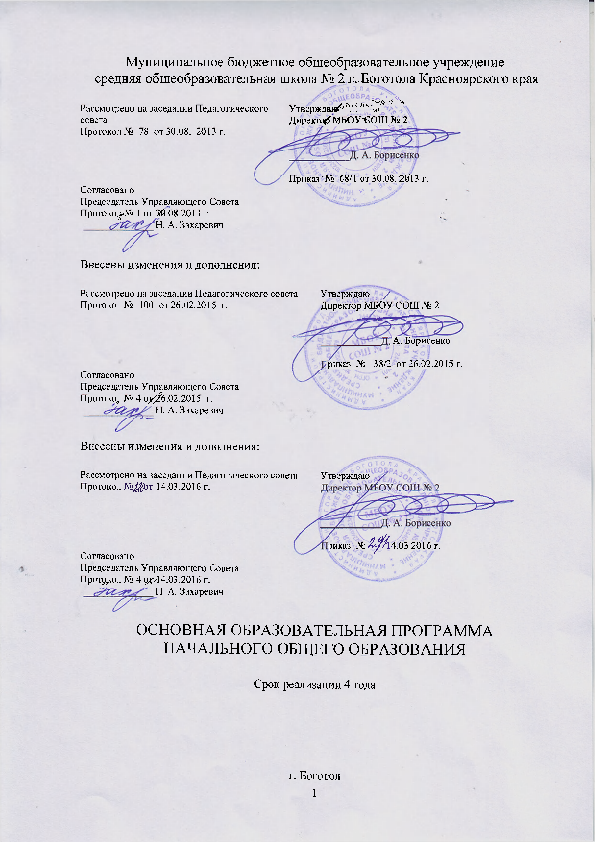 1.1. ПОЯСНИТЕЛЬНАЯ ЗАПИСКАОсновная образовательная программа  начального общего образования МБОУ СОШ № 2  определяет содержание и организацию  образовательной деятельности при получении начального общего образования и направлена на формирование общей культуры, духовно – нравственное, социальное, личностное и интеллектуальное развитие  обучающихся, создание основы для самостоятельной  реализации учебной деятельности, обеспечивающей социальную успешность, развитие творческих способностей, саморазвитие и самосовершенствование, сохранение и укрепление здоровья обучающихся, В основной образовательной программе учтены концептуальные положения УМК "Школа России",  реализуется  фундаментальное ядро содержания современного начального общего образования.Нормативно - правовой  основой основной образовательной программы начального общего образования МБОУ СОШ № 2  является:- Закон Российской Федерации от 29.12.2012 г. № 273-ФЗ "Об образовании в Российской Федерации";- Федеральный образовательный стандарт начального общего образования, утвержденный приказом Министерства образования и науки Российской Федерации от 06.10.2009 г., № 373 (зарегистрирован Минюстом РФ 22.12.2009 г. № 15785);- приказ Министерства образования и науки Российской Федерации от 26.11.2010 г. № 1241 "О внесении изменений в федеральный государственный образовательный стандарт начального общего образования, утвержденный Минюстом РФ 06.10.2009 г., № 373;- приказ Министерства образования и науки Российской Федерации 22.09.2011 г. № 2357 "О внесении изменений в федеральный государственный образовательный стандарт начального общего образования, утвержденный Минюстом РФ 06.10.2009 г., № 373;- приказ Министерства образования и науки Российской Федерации от 18.12.2012 г. № 1060 "О внесении изменений в федеральный государственный образовательный стандарт начального общего образования, утвержденный Минюстом РФ 06.10.2009 г., № 373;- приказ Министерства образования и науки Российской Федерации от 29.12.2014 г. № 1643 "О внесении изменений в федеральный государственный образовательный стандарт начального общего образования, утвержденный Минюстом РФ 06.10.2009 г., № 373;- приказ Министерства образования и науки Российской Федерации  от 31.12.2015 г. № 1577 «О внесении изменений в федеральный государственный образовательный стандарт основного общего образования, утвержденный приказом Министерства образования и науки РФ от 17.12.2010 г. № 373»- методические материалы по разработке и учебно – методическому обеспечению Программы формирования экологической культуры, здорового и безопасного образа жизни основной образовательной программы начального общего образования от 09.06.2012 г. № 03-470;         - концепция  национальной образовательной инициативы "Наша новая школа", утверждѐнная Президентом Российской Федерации Д. Медведевым 04 февраля 2010 г., Пр-271;         - постановление Главного государственного санитарного врача Российской Федерации от 29 декабря 2010 г. N 189 г. Москва «Об утверждении СанПиН 2.4.2.2821-10 «Санитарно - эпидемиологические требования» (зарегистрировано в Минюсте РФ 3 марта 2011 г., регистрационный N 19993);            -  концепция духовно-нравственного воспитания и развития личности гражданинаРоссии (2009 г).-М.: Просвещение, 2010;           - письмо Министерства образования и науки Российской Федерации от 12.05.2011 г. № 03-296 "Об организации внеурочной деятельности при введении федерального образовательного стандарта общего образования";         - требования к оснащённости общеобразовательных учреждений учебным и учебно-лабораторным оборудованием, необходимым для реализации ФГОС (письмо Минобрнауки России от 24.11.2011 № МД -1552/03).Целевые ориентиры программыЦелью реализации основной образовательной программы начального общего образования школы  является обеспечение планируемых результатов по достижению выпускником начальной общеобразовательной школы целевых установок, знаний, умений, навыков и компетенций, определяемых личностными, семейными, общественными, государственными потребностями и возможностями ребёнка младшего школьного возраста, индивидуальными особенностями его развития и состояния здоровья.       Цели начального общего образования:Сохранить и укрепить физическое и психическое здоровье и безопасность обучающихся, обеспечить их эмоциональное благополучие.Развить творческие способности обучающихся с учетом их индивидуальных особенностей; сохранить и поддержать индивидуальности каждого ребенка.Сформировать у младших школьников основы теоретического и практического мышления и сознания; дать им опыт осуществления различных видов деятельности.Создать педагогические условия, обеспечивающие не только успешное образование на данном уровне, но и широкий перенос средств, освоенных в начальной школе, на следующие уровни образования и во внешкольную практику.Помочь школьникам овладеть основами грамотности в различных ее проявлениях (учебной, двигательной, духовно-нравственной, социально-гражданской, визуально-художественной, языковой, математической, естественнонаучной,  технологической).Дать каждому ребенку опыт и средства ощущать себя субъектом отношений с людьми, с миром и с собой, способным к самореализации в  образовательных  и других видах деятельности.Задачи младших школьников, решаемые в разных видах деятельностиДля достижения образовательных результатов младший школьник в ходе реализации ООП решает следующие задачи:освоить основы понятийного мышления (в освоении содержательного обобщения, анализа, планирования и рефлексии);научиться самостоятельно конкретизировать поставленные цели и искать средства их решения;научиться контролировать и оценивать свою учебную работу и продвижение в разных видах деятельности;овладеть коллективными формами учебной работы и соответствующими социальными навыками;овладеть высшими видами игры (игра-драматизация, режиссерская игра, игра по правилам). Научиться удерживать свой замысел, согласовывать его с партнерами по игре, воплощать в игровом действии. Научиться удерживать правило и следовать ему;научиться создавать собственные творческие замыслы и доводить их до воплощения в творческом продукте. Овладеть средствами и способами воплощения собственных замыслов;приобрести навыки самообслуживания, овладеть простыми трудовыми действиями и операциями на уроках технологии и в социальных практиках;приобрести опыт взаимодействия со взрослыми и детьми, освоить  основные  этикетные нормы, научиться правильно выражать свои мысли и чувства.Задачи педагогов, решаемые в ходе реализации программыДля достижения учащимися запланированных  образовательных  результатов педагоги должны решить следующие задачи:обеспечить многообразие организационно-учебных и внеучебных форм освоения программы (уроки, занятия, тренинги, практики, конкурсы, выставки, соревнования, презентации и пр.);способствовать освоению обучающимися высших форм игровой деятельности и создает комфортные условия для своевременной смены ведущей деятельности (игровой на учебную) и превращения игры из непосредственной цели в средство решения учебных задач;формировать учебную деятельность младших школьников (организовывать постановку учебных целей, создавать условия для их «присвоения» и самостоятельной конкретизации учениками; побуждать и поддерживать детские инициативы, направленные на поиск средств и способов достижения учебных целей; организовывать усвоение знаний посредством коллективных форм учебной работы; осуществлять функции контроля и оценки, постепенно передавая их ученикам);создавать условия для продуктивной творческой деятельности ребенка (совместно с учениками ставить творческие задачи и способствовать возникновению у детей их собственных замыслов);поддерживать детские инициативы и помогать в их осуществлении; обеспечивать презентацию и социальную оценку результатов творчества учеников через выставки, конкурсы, фестивали, детскую периодическую печать и т. п.;создавать пространство для социальных практик младших школьников и приобщать их к общественно значимым делам.Принципы  и подходы к формированию основной образовательной программы начального общего образованияВ основной образовательной программе начального общего образования целесообразно выделены несколько групп принципов формирования программы:1. Группа принципов, сформулированных на основе требований ФГОС и Примерной основной образовательной программы: 1.1.Принцип использования системно - деятельностного подхода, лежащего в основе реализации основной образовательной программы, который предполагает:- воспитание и развитие качеств личности, отвечающих требованиям информационного общества, инновационной экономики, задачам построения демократического гражданского общества на основе толерантности, диалога культур и уважения многонационального, поликультурного и поликонфессионального состава российского общества; - переход к стратегии социального проектирования и конструирования в системе образования на основе разработки содержания и технологий образования, определяющих пути и способы достижения социально желаемого уровня (результата) личностного и познавательного развития обучающихся; - ориентацию на результаты образования как системообразующий компонент ФГОС, где развитие личности обучающегося на основе усвоения универсальных учебных действий,  познания и освоения мира составляет цель и основной результат образования;- признание решающей роли содержания образования, способов организации  образовательной деятельности и взаимодействия участников образовательного процесса в достижении целей личностного, социального и познавательного развития обучающихся; - учет индивидуальных возрастных, психологических и физиологических особенностей обучающихся, роли и значения видов деятельности и форм общения для определения целей образования и воспитания и путей их достижения;- обеспечение преемственности дошкольного, начального общего, основного и среднего общего образования; - разнообразие организационных форм и учет индивидуальных особенностей каждого обучающегося (включая высокомотивированных  обучающихся  и обучающихся с ограниченными возможностями здоровья), обеспечивающих рост творческого потенциала, познавательных мотивов, обогащение форм взаимодействия со сверстниками и взрослыми в познавательной деятельности; - гарантированность достижения планируемых результатов освоения основной образовательной программы начального общего образования, что и создает основу для самостоятельного успешного усвоения обучающимися новых знаний, умений, компетенций, видов и способов деятельности.1.2. Принцип учёта социокультурных особенностей (истории, культуры, образовательных достижений) и потребностей при обязательном сохранении и развитии культурного разнообразия и языкового наследия многонационального населения нашей страны. 1.3.  Принцип учета особенностей детей младшего школьного возраста, связанных:                      - с изменением при поступлении в школу ведущей деятельности ребёнка; - с освоением им новой социальной позиции и социальной роли ученика;-с формированием у школьника основ умения учиться и способности к организации своей деятельности и другими.1.4.Принцип самостоятельности – проектирование основной образовательной программы начального общего образования осуществляется МБОУ СОШ № 2 самостоятельно с привлечением Управляющего совета, обеспечивающего государственно-общественный характер управления организацией осуществляющей образовательную деятельность.1.5. Принцип взаимного дополнения обязательной и части формируемой  участниками образовательных отношений. Обязательная часть основной образовательной программы начального общего образования составляет 80 %, а часть, формируемая участниками образовательного процесса – 20 % от общего  основной образовательной программы НОО. Обе части дополняют и раскрывают особенности содержания и организации образовательного процесса в начальной школе.2. Группа принципов, сформулированных на основе особенностей  УМК «Школа России»:- непрерывного общего развития каждого ребенка в условиях обучения, идущего впереди развития; - целостности образа мира, связанный с отбором интегрированного содержания предметных областей и метапредметных УУД, которые позволяют удержать и воссоздать целостность картины мира, обеспечить осознание ребенком разнообразных связей между его объектами и явлениями;- практической направленности;- учета индивидуальных возможностей и способностей школьников;- прочности и наглядности;- охраны и укрепления психического и физического здоровья.Деятельность МБОУ СОШ № 2 основывается на принципах демократии, гуманизма, общедоступности, приоритета общечеловеческих ценностей, жизни и здоровья человека, гражданственности, свободного развития личности, автономности и светского характера образования.Состав участников образовательных отношений МБОУ СОШ № 2Участниками образовательных отношений при реализации основной образовательной программы  НОО МБОУ СОШ № 2 являются:- обучающиеся, достигшие младшего школьного возраста (не младше 6,5 лет)- педагогические работники, изучившие требования, предъявляемые к основной образовательной программе федеральным образовательным стандартом, владеющие современными технологиями обучения, ответственные за качественное образование, демонстрирующие рост профессионального мастерства.- родители (законные представители), изучившие особенности образовательного стандарта, нормативные документы и локальные акты, ответственные за выполнение требований, предъявляемых Стандартом.- Управляющий совет МБОУ СОШ № 2.Общая характеристика основной образовательной программыОсновная образовательная программа начального общего образования МБОУ СОШ № 2 разработана на основе Федерального государственного образовательного стандарта начального общего образования и Примерной основной образовательной программы НОО.Основная образовательная программа начального общего образования  реализуется через организацию урочной и внеурочной деятельности в соответствии с санитарно – эпидемическими правилами и нормами.Основная образовательная программа содержит три раздела: целевой, содержательный и организационный.Целевой раздел включает: - пояснительную записку;- планируемые результаты освоения обучающимися основной образовательной программы начального общего образования;- систему оценки достижения планируемых результатов освоения основной образовательной программы начального общего образования.Содержательный раздел определяет общее содержание начального общего образования  и включает программы, ориентированные на достижение личностных, предметных и метапредметных результатов:- программу формирования универсальных учебных действий у обучающихся;- программу отдельных учебных предметов, курсов, курсов внеурочной деятельности;- программу духовно – нравственного развития, воспитания обучающихся;- программу формирования экологической культуры, здорового  и безопасного образа жизни;- программу коррекционной работы.Организационный раздел включает:- учебный план начального общего образования;- план внеурочной деятельности, календарный учебный график;- систему условий реализации основной образовательной программы.Основными организационными механизмами реализации основной образовательной программы начального общего образования являются учебный план НОО и план внеурочной деятельности.Формы, средства и методы обучения, духовно-нравственного развития и воспитания обучающихся, а также система оценок, формы, порядок и периодичность их промежуточной аттестации определяются уставом МБОУ СОШ № 2 и соответствуют требованиям Закона Российской Федерации «Об образовании», Стандарта, локальным нормативным актам МБОУ СОШ № 2. Учебная нагрузка и режим занятий обучающихся определяются в соответствии с действующими санитарными нормами.Основная образовательная программа предусматривает:- достижение планируемых результатов освоения основной образовательной программы начального общего образования всеми обучающимися, в том числе детьми с ограниченными возможностями здоровья;-  выявление и развитие способностей обучающихся, в том числе одарённых детей, через систему клубов, секций и кружков, организацию общественно - полезной деятельности, в том числе социальной практики, с использованием возможностей образовательных учреждений дополнительного образования детей;- организацию интеллектуальных и творческих соревнований, научно-технического творчества и проектно-исследовательской деятельности;- участие обучающихся, их родителей (законных представителей), педагогических работников и общественности в проектировании и развитии внутришкольной социальной среды;-  использование в образовательном процессе современных образовательных технологий деятельностного типа;-  возможность эффективной самостоятельной работы обучающихся при поддержке педагогических работников;-  включение обучающихся в процессы познания и преобразования внешкольной социальной среды. Обучающиеся и их родители (законные представители) как участники образовательного процесса знакомятся с уставом, правами и обязанностями в части формирования и реализации  основной образовательной программы начального общего образования, установленными  законодательством Российской Федерации. Права и обязанности родителей (законных представителей) обучающихся в части , касающейся участия   в формировании   и обеспечении освоения  своими детьми  ООП НОО, закрепляются в заключенном  между родителями и ОУ  договоре, отражающем ответственность субъектов образовательных отношений  за конечные результаты освоения ООП НОО.1.2.  ПЛАНИРУЕМЫЙ РЕЗУЛЬТАТ ОСВОЕНИЯ ОБУЧАЮЩИМИСЯ ОСНОВНОЙ ОБРАЗОВАТЕЛЬНОЙ ПРОГРАММЫ НАЧАЛЬНОГО ОБЩЕГО ОБРАЗОВАНИЯПланируемые результаты освоения обучающимися МОУ СОШ № 2 новых стандартов образования  представляют собой совокупность требований, обязательных при реализации основной программы начального общего образования. Которые   являются одним из важнейших механизмов реализации основной образовательной программы начального общего образования  МБОУ СОШ № 2 так как:- обеспечивают связь между требованиями Стандарта, образовательной деятельности и системой оценки результатов освоения основной образовательной программы начального общего образования;- являются содержательной и критериальной основой для разработки рабочих программ учебных предметов и учебно - методической литературы, а также для системы оценки качества освоения обучающимися основной образовательной программы начального общего образования в соответствии с требованиями Стандарта.        На уровне начального общего образования школы МБОУ СОШ № 2 предполагается достижение планируемых результатов через освоение учащимися следующих программ:- междисциплинарной программы «Формирование универсальных учебных действий»;- междисциплинарной программы «Чтение. Работа с текстом»;- программам по всем учебным предметам: "Русский язык", "Литературное чтение", "Иностранный язык", "Математика", "Окружающий мир", "Музыка", "Изобразительное искусство", "Технология",  "Основы религиозной культуры и светской этики", "Физическая культура". В МБОУ СОШ № 2 реализует учебно - методический комплекс для начальных классов  «Школа России». Она включает  в себя предметные программы в рамках учебного плана. Данные программы  обеспечивают соблюдение принципа преемственности в обучении  школьников. Программы обеспечивают достижение планируемых результатов освоения основной образовательной программы начального общего  образования в контексте ФГОС второго поколения. Планируемые результаты нацелены на дифференциацию требований к подготовке обучающихся  начальной школы. Структура планируемых результатов отражает особенности этапов освоения учебного материала учащимися начальной школы МБОУ СОШ № 2. С учетом требований,  заложенных в новых Стандартах,  по каждому предмету выделяются три уровня освоения результатов обучения на втором уровне образования:1. Ведущие целевые установки и основные ожидаемые результаты изучения каждого предмета в рамках реализации УМК "Школа России" (ради чего изучать ту или иную образовательную область)2. Система знаний и учебных действий с ними в отношении опорного учебного материала,  которая необходима для дальнейшего обучения и может быть освоена подавляющим большинством учащихся. Успешное выполнение базового уровня служит единственным основаниемдля перехода на следующий уровень обучения.3. Система учебных действий в отношении знаний, умений и навыков, расширяющих и углубляющих опорную систему, или выступающих как пропедевтика для дальнейшего изучения данного предмета (более высокий по сравнению с  базовым  уровень усвоения знаний) – выпускник получит возможность научиться. Невыполнение учащимися заданий этого уровня не является препятствием для перехода на следующий уровень образования.1.3. ФОРМИРОВАНИЕ УНИВЕРСАЛЬНЫХ УЧЕБНЫХ ДЕЙСТВИЙВ результате изучения всех без исключения предметов на 2 уровне образования  у выпускников будут сформированы личностные, регулятивные, познавательные и коммуникативные универсальные учебные действия как основа умения учиться. В сфере личностных универсальных учебных действий будут сформированы внутренняя позиция обучающегося, адекватная мотивация учебной деятельности, включая учебные и познавательные мотивы, ориентация на моральные нормы и их выполнение. В сфере регулятивных универсальных учебных действий  выпускники овладеют всеми типами учебных действий, направленных на организацию своей работы в образовательном учреждении и вне его, включая способность принимать и сохранять учебную цель и задачу, планировать её реализацию (в том числе во внутреннем плане), контролировать и оценивать свои действия, вносить соответствующие коррективы в их выполнение.В сфере познавательных универсальных учебных действий выпускники научатся воспринимать и анализировать сообщения и важнейшие их компоненты — тексты, использовать знаково-символические средства, в том числе овладеют действием моделирования, а также широким спектором логических действий и операций, включая общие приёмы решения задач.В сфере коммуникативных универсальных учебных действий выпускники приобретут умения учитывать позицию собеседника (партнёра), организовывать и осуществлять сотрудничество и кооперацию с учителем и сверстниками, адекватно воспринимать и передавать информацию, отображатьпредметное содержание и условия деятельности в сообщениях, важнейшими компонентами которых являются тексты.Регулятивные универсальные учебные действия Познавательные универсальныеучебные действияКоммуникативные универсальные учебные действия1.2.1.1. ЧТЕНИЕ. РАБОТА С ТЕКСТОМ (метапредметные результаты)В результате изучения всех без исключения учебных предметов начального общего образования выпускники приобретут первичные навыки работы с содержащейся в текстах информацией в процессе чтения соответствующих возрасту литературных, учебных, научно познавательных текстов, инструкций. Выпускники научатся осознанно читать тексты с целью удовлетворения познавательного интереса, освоения и использования информации. Выпускники овладеют элементарными навыками чтения информации, представленной в наглядно символической форме, приобретут опыт работы с текстами, содержащими рисунки, таблицы, диаграммы, схемы.У выпускников будут развиты такие читательские действия, как поиск информации, выделение нужной для решения практической или учебной задачи информации, систематизация, сопоставление, анализ и обобщение имеющихся в тексте идей и информации, интерпретация и преобразование этих идей и информации. Обучающиеся смогут использовать полученную из разного вида текстов информацию для установления несложных причинно- следственных связей и зависимостей, объяснения, обоснования утверждений, а также принятия решений в простых учебных и практических ситуациях.Выпускники получат возможность научиться самостоятельно организовывать поиск информации. Они приобретут первичный опыт критического отношения к получаемой информации, сопоставления её с информацией из других источников и имеющимся жизненным опытом. Работа с текстом: поиск информации и понимание прочитанногоВыпускник научится:находить в тексте конкретные сведения, факты, заданные в явном виде;определять тему и главную мысль текста;делить тексты на смысловые части, составлять план текста;вычленять содержащиеся в тексте основные события и устанавливать их последовательность; упорядочивать информацию по заданному основанию;сравнивать между собой объекты, описанные в тексте, выделяя два три существенных признака;понимать информацию, представленную в неявном виде (например, выделять общий признак группы элементов, характеризовать явление по его описанию; находить в тексте несколько примеров, доказывающих приведённое утверждение);понимать информацию, представленную разными способами: словесно, в виде таблицы, схемы, диаграммы;понимать текст, не только опираясь на содержащуюся в нём информацию, но и обращая внимание на жанр, структуру, выразительные средства текста;использовать различные виды чтения: ознакомительное, изучающее, поисковое, выбирать нужный вид чтения в соответствии с целью чтения;ориентироваться в соответствующих возрасту словарях и справочникахВыпускник получит возможность научиться:использовать формальные элементы текста (например, подзаголовки, сноски) для поиска нужной информации;работать с несколькими источниками информации;сопоставлять информацию, полученную из нескольких источников.Работа с текстом: преобразование и интерпретация информацииВыпускник научится:пересказывать текст подробно и сжато, устно и письменно;соотносить факты с общей идеей текста, устанавливать простые связи, не высказанные в тексте напрямую;формулировать несложные выводы, основываясь на тексте; находить аргументы, подтверждающие вывод;сопоставлять и обобщать содержащуюся в разных частях текста информацию;составлять на основании текста небольшое монологическое высказывание, отвечая на поставленный вопрос.Выпускник получит возможность научиться:делать выписки из прочитанных текстов с учётом цели их дальнейшего использования;составлять небольшие письменные аннотации к тексту, отзывы о прочитанном.Работа с текстом: оценка информацииВыпускник научится:высказывать оценочные суждения и свою точку зрения о прочитанном тексте;оценивать содержание, языковые особенности и структуру текста; определять место и роль иллюстративного ряда в тексте;на основе имеющихся знаний, жизненного опыта подвергать сомнению достоверность прочитанного, обнаруживать недостоверность получаемых сведений, пробелы в информации и находить пути восполнения этих пробелов;участвовать в учебном диалоге при обсуждении прочитанного или прослушанного текста.Выпускник получит возможность научиться:сопоставлять различные точки зрения;соотносить позицию автора с собственной точкой зрения;в процессе работы с одним или несколькими источниками выявлять достоверную (противоречивую) информацию.1.2.1.2. ФОРМИРОВАНИЕ ИКТ – КОМПЕТЕНТНОСТИ ОБУЧАЮЩИХСЯ (метапредметные результаты) Информационно-коммуникационные технологии – инструментарий универсальных учебных действий.Подпрограмма формирования ИКТ-компетентности обучающихсяВ условиях интенсификации процессов информатизации общества и образования при формировании универсальных учебных действий, наряду с традиционными методиками, целесообразно широкое использование цифровых инструментов и возможностей современной информационно-образовательной среды. Ориентировка младших школьников в информационных и коммуникативных технологиях (ИКТ) и формирование способности их грамотно применять (ИКТ-компетентность) являются одними из важных элементов формирования универсальных учебных действий обучающихся на ступени начального общего образования. Поэтому программа формирования универсальных учебных действий на ступени начального общего образования содержит настоящую подпрограмму, которая определяет необходимые для этого элементы ИКТ-компетентности.Одновременно ИКТ могут (и должны) широко применяться при оценке сформированности универсальных учебных действий. Для их формирования исключительную важность имеет использование информационно-образовательной среды, в которой планируют и фиксируют свою деятельность и результаты учителя и обучающиеся.В ИКТ-компетентности выделяется учебная ИКТ-компетентность как способность решать учебные задачи с использованием общедоступных в начальной школе инструментов ИКТ и источников информации в соответствии с возрастными потребностями и возможностями младшего школьника. Решение задачи формирования ИКТ-компетентности должно  проходить не только на занятиях по отдельным учебным предметам (где формируется предметная ИКТ-компетентность), но и в рамках надпредметной программы по формированию универсальных учебных действий.При освоении личностных действий ведётся формирование:- критического отношения к информации и избирательности её восприятия;- уважения к информации о частной жизни и информационным результатам деятельности других людей;- основ правовой культуры в области использования информации.При освоении регулятивных универсальных учебных действий обеспечивается:- оценка условий,  алгоритмов и результатов действий, выполняемых в информационной среде;- использование результатов действия, размещённых в  информационной среде, для оценки  и коррекции выполненного действия;- создание цифрового портфолио учебных достижений учащегося.При освоении познавательных универсальных учебных действий ИКТ играют ключевую роль в таких общеучебных универсальных действиях, как:- поиск информации;- фиксация (запись) информации с помощью различных технических средств;- структурирование информации, её организация и представление в виде диаграмм, картосхем, линий времени и пр.;- создание простых гипермедиасообщений;- построение простейших моделей объектов и процессов.ИКТ является важным инструментом для формирования коммуникативных универсальных учебных действий. Для этого используются:- обмен гипермедиасообщениями;- выступление с аудиовизуальной поддержкой;- фиксация хода коллективной/личной коммуникации;- общение в цифровой среде (электронная почта, чат, видеоконференция, форум, блог).Формирование ИКТ-компетентности обучающихся происходит в рамках системно-деятельностного подхода, в процессе изучения всех без исключения предметов учебного плана. Вынесение формирования ИКТ-компетентности в программу формирования универсальных учебных действий позволяет образовательному учреждению и учителю формировать соответствующие позиции планируемых результатов, помогает с учётом специфики каждого учебного предмета избежать дублирования при освоении разных умений, осуществлять интеграцию и синхронизацию содержания различных учебных курсов. Освоение умений работать с информацией и использовать инструменты ИКТ также может входить в содержание факультативных курсов, кружков, внеклассной деятельности школьников.Подпрограмма формирования ИКТ-компетентности включает следующие разделы.Знакомство со средствами ИКТ. Использование эргономичных и безопасных для здоровья приёмов работы со средствами ИКТ. Выполнение компенсирующих упражнений. Организация системы файлов и папок, запоминание изменений в файле, именование файлов и папок. Распечатка файла.Запись, фиксация информации. Ввод информации в компьютер с фото- и видеокамеры. Сканирование изображений и текстов. Запись (сохранение) вводимой информации. Распознавание текста, введённого как изображение. Учёт ограничений в объёме записываемой информации, использование сменных носителей (флэш-карт).Создание текстов с помощью компьютера. Составление текста. Клавиатурное письмо. Основные правила и инструменты создания и оформления текста. Работа в простом текстовом редакторе. Полуавтоматический орфографический контроль. Набор текста на родном и иностранном языках, экранный перевод отдельных слов.Создание графических сообщений. Рисование на графическом планшете. Создание планов территории. Создание диаграмм и деревьев.Редактирование сообщений. Редактирование текста  фотоизображений и их цепочек (слайд-шоу), видео- и аудиозаписей.Создание новых сообщений путём комбинирования имеющихся. Создание сообщения в виде цепочки экранов. Добавление на экран изображения, звука, текста. Презентация как письменное и устное сообщение. Использование ссылок из текста для организации информации. Пометка фрагмента изображения ссылкой. Добавление объектов и ссылок в географические карты и ленты времени. Составление нового изображения из готовых фрагментов (аппликация).Создание структурированных сообщений. Создание письменного сообщения. Подготовка устного сообщения c аудиовизуальной поддержкой, написание пояснений и тезисов.Представление и обработка данных. Сбор числовых и аудиовизуальных данных в естественно-научных наблюдениях и экспериментах с использованием фото- или видеокамеры, цифровых датчиков. Графическое представление числовых данных: в виде графиков и диаграмм.Поиск информации. Поиск информации в соответствующих возрасту цифровых источниках. Поиск информации в Интернете, формулирование запроса, интерпретация результатов поиска. Сохранение найденного объекта. Составление списка используемых информационных источников. Использование ссылок для указания использованных информационных источников. Поиск информации в компьютере. Организация поиска по стандартным свойствам файлов, по наличию данного слова. Поиск в базах данных. Заполнение баз данных небольшого объёма.Коммуникация, проектирование, моделирование, управление и организация деятельности. Передача сообщения, участие в диалоге с использованием средств ИКТ– электронной почты, чата, форума, аудио- и видеоконференции и пр. Выступление перед небольшой аудиторией с устным сообщением с ИКТ-поддержкой. Размещение письменного сообщения в информационной образовательной среде. Коллективная коммуникативная деятельность в информационной образовательной среде. Непосредственная: фиксация хода и результатов обсуждения на экране и в файлах. Ведение дневников, социальное взаимодействие. Планирование и проведение исследований объектов и процессов внешнего мира с использованием средств ИКТ. Проектирование объектов и процессов реального мира, своей собственной деятельности и деятельности группы. Моделирование объектов и процессов реального мира и управления ими с использованием виртуальных лабораторий и механизмов, собранных из конструктора.Основное содержание программы «Формирование ИКТ-компетентности обучающихся» реализуется средствами различных учебных предметов. Важно, чтобы формирование того или иного элемента или компонента ИКТ-компетентности было непосредственно увязано с его применением. Тем самым обеспечивается:- естественная мотивация, цель обучения;- встроенный контроль результатов освоения ИКТ;- повышение эффективности применения ИКТ в данном предмете;- формирование цифрового портфолио по предмету, что важно для оценивания результатов освоения данного предмета.При этом специфика ИКТ-компетентности сказывается и в том, что зачастую сам учитель не обладает достаточным уровнем профессиональной ИКТ-компетентности. Тем самым естественным образом создаётся контекст, в котором учитель сам осуществляет универсальные учебные действия и демонстрирует обучающимся, «как это делается».Распределение материала по различным предметам не является жёстким, начальное освоение тех или иных технологий и закрепление освоенного может происходить в ходе занятий по разным предметам. Предлагаемое в данной программе распределение направлено на достижение баланса между временем освоения и временем использования соответствующих умений в различных предметах.Вклад каждого предмета в формирование ИКТ-компетентности обучающихся:«Русский язык». Различные способы передачи информации (буква, пиктограмма, иероглиф, рисунок). Источники информации и способы её поиска: словари, энциклопедии, библиотеки, в том числе компьютерные. Овладение квалифицированным клавиатурным письмом. Знакомство с основными правилами оформления текста на компьютере, основными инструментами создания и простыми видами редактирования текста. Использование полуавтоматического орфографического контроля.«Литературное чтение». Работа с мультимедиасообщениями (включающими текст, иллюстрации, аудио- и видеофрагменты, ссылки). Анализ содержания, языковых особенностей и структуры мультимедиасообщения; определение роли и места иллюстративного ряда в тексте.Конструирование небольших сообщений, в том числе с добавлением иллюстраций, видео- и аудиофрагментов. Создание информационных объектов как иллюстраций к прочитанным художественным текстам. Презентация (письменная и устная) с опорой на тезисы и иллюстративный ряд на компьютере. Поиск информации для проектной деятельности на материале художественной литературы, в том числе в контролируемом Интернете.«Иностранный язык». Подготовка плана и тезисов сообщения (в том числе гипермедиа); выступление с сообщением.Создание небольшого текста на компьютере. Фиксация собственной устной речи на иностранном языке в цифровой форме для самокорректировки, устное выступление в сопровождении аудио- и видеоподдержки. Восприятие и понимание основной информации в небольших устных и письменных сообщениях, в том числе полученных компьютерными способами коммуникации. Использование компьютерного словаря, экранного перевода отдельных слов.«Математика и информатика». Применение математических знаний и представлений, а также методов информатики для решения учебных задач, начальный опыт применения математических знаний и информатических подходов в повседневных ситуациях. Представление, анализ и интерпретация данных в ходе работы с текстами, таблицами, диаграммами, несложными графами: извлечение необходимых данных, заполнение готовых форм (на бумаге и компьютере), объяснение, сравнение и обобщение информации. Выбор оснований для образования и выделения совокупностей. Представление причинно-следственных и временных связей с помощью цепочек. Работа с простыми геометрическими объектами в интерактивной среде компьютера: построение, изменение, измерение, сравнение геометрических объектов.«Окружающий мир». Фиксация информации о внешнем мире и о самом себе с использованием инструментов ИКТ. Планирование и осуществление несложных наблюдений, сбор числовых данных, проведение опытов с помощью инструментов ИКТ. Поиск дополнительной информации для решения учебных и самостоятельных познавательных задач, в том числе в контролируемом Интернете. Создание информационных объектов  в качестве отчёта о проведённых исследованиях.Использование компьютера при работе с картой (планом территории, лентой времени), добавление ссылок в тексты и графические объекты.«Технология». Первоначальное знакомство с компьютером и всеми инструментами ИКТ: назначение, правила безопасной работы. Первоначальный опыт работы с простыми информационными объектами: текстом, рисунком, аудио- и видеофрагментами; сохранение результатов своей работы. Овладение приёмами поиска и использования информации, работы с доступными электронными ресурсами.«Искусство». Знакомство с простыми графическим и растровым редакторами изображений, освоение простых форм редактирования изображений: поворот, вырезание, изменение контрастности, яркости, вырезание и добавление фрагмента, изменение последовательности экранов в слайд-шоу. Создание творческих графических работ, несложных видеосюжетов, натурной мультипликации и компьютерной анимации с собственным озвучиванием, музыкальных произведений, собранных из готовых фрагментов и музыкальных «петель» с использованием инструментов ИКТ.Ожидаемые результатыЗнакомство со средствами ИКТ, гигиена работы с компьютеромВыпускник научится:- использовать безопасные для органов зрения, нервной системы, опорно-двигательного аппарата, эргономичные приёмы работы с компьютером и другими средствами ИКТ; выполнять компенсирующие физические упражнения (минизарядку);- организовывать систему папок для хранения собственной информации в компьютере.Технология ввода информации в компьютер: ввод текста, запись звука, изображения, цифровых данныхВыпускник научится:- вводить информацию в компьютер с использованием различных технических средств (фото- и видеокамеры, микрофона и т. д.), сохранять полученную информацию;- владеть компьютерным письмом на русском языке; набирать текст на родном языке; набирать текст на иностранном языке, использовать экранный перевод отдельных слов;- рисовать изображения на графическом планшете;- сканировать рисунки и тексты.Выпускник получит возможность научиться:использовать программу распознавания сканированного текста на русском языке. Обработка и поиск информацииВыпускник научится:- подбирать оптимальный по содержанию, эстетическим параметрам и техническому качеству результат видеозаписи и фотографирования, использовать сменные носители (флэшкарты);- описывать по определённому алгоритму объект или процесс наблюдения, записывать аудиовизуальную и числовую информацию о нём, используя инструменты ИКТ;- собирать числовые данные в естественнонаучных наблюдениях и экспериментах, используя цифровые датчики, камеру, микрофон и другие средства ИКТ, а также в ходе опроса людей;- редактировать цепочки экранов сообщения и содержание экранов в соответствии с коммуникативной или учебной задачей, включая редактирование текста, цепочек изображений, видео- и аудиозаписей, фотоизображений;- пользоваться основными функциями стандартного текстового редактора, следовать основным правилам оформления текста; использовать полуавтоматический орфографический  контроль; использовать, добавлять и удалять ссылки в сообщениях разного вида;- искать информацию в соответствующих возрасту цифровых словарях и справочниках, базах данных, контролируемом Интернете, системе поиска внутри компьютера; составлять список используемых информационных источников (в том числе с использованием ссылок);- заполнять учебные базы данных.Выпускник получит возможность научиться:грамотно формулировать запросы при поиске в Интернете и базах данных, оценивать, интерпретировать и сохранять найденную информацию; критически относиться к информации и к выбору источника информации.Создание, представление и передача сообщенийВыпускник научится:- создавать текстовые сообщения с использованием средств ИКТ: редактировать, оформлять и сохранять их;- создавать сообщения в виде аудио- и видеофрагментов или цепочки экранов с использованием иллюстраций, видеоизображения, звука, текста;- готовить и проводить презентацию перед небольшой аудиторией: создавать план презентации, выбирать аудиовизуальную поддержку, писать пояснения и тезисы для презентации;- создавать диаграммы, планы территории и пр.;- создавать изображения, пользуясь графическими возможностями компьютера; составлять новое изображение из готовых фрагментов (аппликация);- размещать сообщение в информационной образовательной среде образовательного учреждения;- пользоваться основными средствами телекоммуникации; - участвовать в коллективной коммуникативной деятельности в информационной образовательной среде, фиксировать ход и результаты общения на экране и в файлах.Выпускник получит возможность научиться:·представлять данные;·создавать музыкальные произведения с использованием компьютера и музыкальной клавиатуры, в том числе из готовых музыкальных фрагментов и «музыкальных петель».Планирование деятельности, управление и организацияВыпускник научится:- создавать движущиеся модели и управлять ими в компьютерно -управляемых средах;- определять последовательность выполнения действий, составлять инструкции (простые алгоритмы) в несколько действий, строить программы для компьютерного исполнителя с использованием конструкций последовательного выполнения и повторения;- планировать несложные исследования объектов и процессов внешнего мира.Выпускник получит возможность научиться:- проектировать несложные объекты и процессы реального мира, своей собственной деятельности и деятельности группы;- моделировать объекты и процессы реального мира.Чтение. Работа с текстом (Информационная грамотность)Под термином «информационная грамотность» понимается совокупность умений работать с информацией. В результате изучения всех без исключения учебных предметов на ступени начального общего образования выпускники приобретут первичные навыки работы с содержащейся в текстах информацией в процессе чтения соответствующих возрасту литературных, учебных, научно-познавательных текстов, инструкций. Выпускники научатся осознанно читать тексты с целью удовлетворения познавательного интереса, освоения и использования информации. Выпускники овладеют элементарными навыками чтения информации, представленной в наглядно-символической форме, приобретут опыт работы с текстами, содержащими рисунки, таблицы, диаграммы, схемы.У выпускников будут развиты такие читательские действия, как поиск информации, выделение нужной для решения практической или учебной задачи информации, систематизация, сопоставление, анализ и обобщение имеющихся в тексте идей и информации, их интерпретация и преобразование. Обучающиеся смогут использовать полученную из разного вида текстов информацию для установления несложных причинно-следственных связей и зависимостей, объяснения, обоснования утверждений, а также принятия решений в простых учебных и практических ситуациях.Выпускники получат возможность научиться самостоятельно организовывать поиск информации. Они приобретут первичный опыт критического отношения к получаемой информации, сопоставления её с информацией из других источников и имеющимся жизненным опытом.Предполагается, что в результате освоения общих навыков работы с информацией выпускники начальной школы будут:Оценивать потребности в дополнительной информации;Определять возможные источники информации и способы её поиска;Осуществлять поиск информации в словарях, инциклопедиях, библиотеках, интернет; получать информацию из наблюдений, при общении;Анализировать полученные сведения, выделяя признаки и значение, поределяя целое и части, применяя свёртывание информации и представление её в наглядном виде;Организовыать информацию тематически, уопрядочивать её по алфавиту, по числовым значениям;Наращивать свои собственные знания, сравнивая, обобщая и систематизуруя полученную информацию и имеющиеся знания, обновляя представления о причинно-следственных связях;Создавать свои информационные объекты;Использовать информацию для построения умозаключений;Использовать информацию для принятия решений;При работе с информацией применять средства информационных и коммуникационных технологий.Умения, относящиеся к информационной грамотности, ученики могут осваивать как на уроке, так и во внеурочной деятельности.Работа с текстом: поиск информации и понимание прочитанногоВыпускник научится:- находить в тексте конкретные сведения, факты, заданные в явном виде;- определять тему и главную мысль текста;- делить тексты на смысловые части, составлять план текста;- вычленять содержащиеся в тексте основные события и устанавливать их последовательность; упорядочивать информацию по заданному основанию;- сравнивать между собой объекты, описанные в тексте, выделяя два-три существенных признака;- понимать информацию, представленную в неявном виде (например, находить в тексте несколько примеров, доказывающих приведённое утверждение; характеризовать явление по его описанию; выделять общий признак группы элементов);- понимать информацию, представленную разными способами: словесно, в виде таблицы, схемы, диаграммы;- понимать текст, опираясь не только на содержащуюся в нём информацию, но и на жанр, структуру, выразительные средства текста;- использовать различные виды чтения: ознакомительное, изучающее, поисковое, выбирать нужный вид чтения в соответствии с целью чтения;- ориентироваться в соответствующих возрасту словарях и справочниках.Выпускник получит возможность научиться:- использовать формальные элементы текста (например, подзаголовки, сноски) для поиска нужной информации;- работать с  несколькими источниками информации;- сопоставлять информацию, полученную из нескольких источников.Работа с текстом: преобразование и интерпретация информацииВыпускник научится:- пересказывать текст подробно и сжато, устно и письменно;- соотносить факты с общей идеей текста, устанавливать простые связи, не показанные в тексте напрямую;- формулировать несложные выводы, основываясь на тексте; находить аргументы, подтверждающие вывод;- сопоставлять и обобщать содержащуюся в разных частях текста информацию;- составлять на основании текста небольшое монологическое высказывание, отвечая на поставленный вопрос.Выпускник получит возможность научиться:- делать выписки из прочитанных текстов с учётом цели их дальнейшего использования;- составлять небольшие письменные аннотации к тексту, отзывы о прочитанном.Работа с текстом: оценка информацииВыпускник научится:- высказывать оценочные суждения и свою точку зрения о прочитанном тексте;- оценивать содержание, языковые особенности и структуру текста; определять место и роль иллюстративного ряда в тексте;- на основе имеющихся знаний, жизненного опыта подвергать сомнению достоверность прочитанного, обнаруживать недостоверность получаемых сведений, пробелы в информации и находить пути восполнения этих пробелов;- участвовать в учебном диалоге при обсуждении прочитанного или прослушанного текста.Выпускник получит возможность научиться:- сопоставлять различные точки зрения;- соотносить позицию автора с собственной точкой зрения;- в процессе работы с одним или несколькими источниками выявлять достоверную (противоречивую) информацию.                      1.2.2. РУССКИЙ ЯЗЫКВ результате изучения курса русского языка обучающиеся при получении начального общего образования научатся осознавать язык как основное средство человеческого общения и явление национальной культуры, у них начнет формироваться позитивное эмоционально­ценностное отношение к русскому и родному языкам, стремление к их грамотному использованию, русский язык и родной язык станут для учеников основой всего процесса обучения, средством развития их мышления, воображения, интеллектуальных и творческих способностей.В процессе изучения обучающиеся получат возможность реализовать в устном и письменном общении (в том числе с использованием средств ИКТ) потребность в творческом самовыражении, научатся использовать язык с целью поиска необходимой информации в различных источниках для выполнения учебных заданий.У выпускников, освоивших основную образовательную программу начального общего образования, будет сформировано отношение к правильной устной и письменной речи как показателям общей культуры человека. Они получат начальные представления о нормах русского и родного литературного языка (орфоэпических, лексических, грамматических) и правилах речевого этикета, научатся ориентироваться в целях, задачах, средствах и условиях общения, что станет основой выбора адекватных языковых средств для успешного решения коммуникативной задачи при составлении несложных устных монологических высказываний и письменных текстов. У них будут сформированы коммуникативные учебные действия, необходимые для успешного участия в диалоге: ориентация на позицию партнера, учет различных мнений и координация различных позиций в сотрудничестве, стремление к более точному выражению собственного мнения и позиции, умение задавать вопросы.Выпускник на уровне начального общего образования:научится осознавать безошибочное письмо как одно из проявлений собственного уровня культуры;сможет применять орфографические правила и правила постановки знаков препинания (в объеме изученного) при записи собственных и предложенных текстов, овладеет умением проверять написанное;получит первоначальные представления о системе и структуре русского и родного языков: познакомится с разделами изучения языка – фонетикой и графикой, лексикой, словообразованием (морфемикой), морфологией и синтаксисом; в объеме содержания курса научится находить, характеризовать, сравнивать, классифицировать такие языковые единицы, как звук, буква, часть слова, часть речи, член предложения, простое предложение, что послужит основой для дальнейшего формирования общеучебных, логических и познавательных (символико-моделирующих) универсальных учебных действий с языковыми единицами.В результате изучения курса у выпускников, освоивших основную образовательную программу начального общего образования, будет сформирован учебно-познавательный интерес к новому учебному материалу и способам решения новой языковой задачи, что заложит основы успешной учебной деятельности при продолжении изучения курса русского языка и родного языка на следующем уровне образования.  Содержательная линия «Система языка»Раздел «Фонетика и графика»Выпускник научится:различать звуки и буквы;характеризовать звуки русского  языка: гласные ударные/безударные; согласные твёрдые/мягкие, парные/непарные твёрдые и мягкие; согласные звонкие/глухие, парные/непарные звонкие и глухие;знать последовательность букв в русском алфавите, пользоваться алфавитом для упорядочивания слов и поиска нужной информации.Выпускник получит возможность научиться:проводить фонетико-графический (звуко-буквенный) разбор слова самостоятельно по предложенному в учебнике алгоритму, оценивать правильность проведения фонетико- графического (звуко- буквенного) разбора слов.Раздел «Орфоэпия»Выпускник получит возможность научиться:соблюдать нормы русского литературного языка в собственной речи и оценивать соблюдение этих норм в речи собеседников (в объёме представленного в учебнике материала);находить при сомнении в правильности постановки ударения или произношения слова ответ самостоятельно (по словарю учебника) либо обращаться за помощью (к учителю, родителям и др.).Раздел «Состав слова (морфемика)»Выпускник научится:различать изменяемые и неизменяемые слова;различать родственные (однокоренные) слова и формы слованаходить в словах окончание, корень, приставку, суффикс.Выпускник получит возможность научиться: разбирать по составу слова с однозначно выделяемыми морфемами в соответствии с предложенным в учебнике алгоритмом, оценивать правильность проведения разбора слова по составу.Раздел «Лексика»Выпускник научится:выявлять слова, значение которых требует уточнения;определять значение слова по тексту или уточнять с помощью толкового словаря.Выпускник получит возможность научиться:подбирать синонимы для устранения повторов в тексте; подбирать антонимы для точной характеристики предметов при их сравнении; различать употребление в тексте слов в прямом и переносном значении (простые случаи); оценивать уместность использования слов в тексте;выбирать слова из ряда предложенных для успешного решения коммуникативной задачи.Раздел «Морфология»Выпускник научится:определять грамматические признаки имён существительных — род, число, падеж, склонение;определять грамматические признаки имён прилагательных — род, число, падеж;определять грамматические признаки глаголов — число, время, род (в прошедшем времени), лицо (в настоящем и будущем времени), спряжение.Выпускник получит возможность научиться:проводить морфологический разбор имён существительных, имён прилагательных, глаголов по предложенному в учебнике алгоритму; оценивать правильность проведения морфологического разбора; находить в тексте такие части речи, как личные местоимения и наречия, предлоги вместе с существительными и личными местоимениями, к которым они относятся, союзы и, а, но, частицу не при глаголах.Раздел «Синтаксис»Выпускник научится:различать предложение, словосочетание, слово;устанавливать при помощи смысловых вопросов связь между словами в словосочетании и предложении;классифицировать предложения по цели высказывания, находить повествовательные/побудительные/вопросительные предложения;определять восклицательную/невосклицательную интонацию предложения;находить главные и второстепенные (без деления на виды) члены предложения;выделять предложения с однородными членами.Выпускник получит возможность научиться:различать второстепенные члены предложения — определения, дополнения, обстоятельства;выполнять в соответствии с предложенным в учебнике алгоритмом разбор простого предложения (по членам предложения, синтаксический), оценивать правильность разбора;различать простые и сложные предложения.Содержательная линия «Орфография и пунктуация»Выпускник научится:применять правила правописания (в объёме содержания курса);определять (уточнять) написание слова по орфографическому словарю;безошибочно списывать текст объёмом 80—90 слов;писать под диктовку тексты объёмом 75—80 слов в соответствии с изученными правилами правописания;проверять собственный и предложенный текст, находить и исправлять орфографические и пунктуационные ошибки.Выпускник получит возможность научитьсяосознавать место возможного возникновения орфографической ошибки; подбирать примеры с определённой орфограммой;при составлении собственных текстов перефразировать записываемое, чтобы избежать орфографических и пунктуационных ошибок;	 при работе над ошибками осознавать причины появления ошибки и определять способы действий, помогающих предотвратить её в последующих письменных работах.Содержательная линия «Развитие речи»Выпускник научится:оценивать правильность (уместность) выбора языковых и неязыковых средств устного общения на уроке, в школе, в быту, со знакомыми и незнакомыми, с людьми разного возраста;соблюдать в повседневной жизни нормы речевого этикета и правила устного общения (умение слышать, точно реагировать на реплики, поддерживать разговор);выражать собственное мнение, аргументировать его с учётом ситуации общения;самостоятельно озаглавливать текст;составлять план текста;сочинять письма, поздравительные открытки, записки и другие небольшие тексты для конкретных ситуаций общения.Выпускник получит возможность научиться:создавать тексты по предложенному заголовку;подробно или выборочно пересказывать текст;пересказывать текст от другого лица;составлять устный рассказ на определённую тему с использованием разных типов речи: описание, повествование, рассуждение;анализировать и корректировать тексты с нарушенным порядком предложений, находить в тексте смысловые пропуски;корректировать тексты, в которых допущены нарушения культуры речи;анализировать последовательность собственных действий при работе над изложениями и сочинениями и соотносить их с разработанным алгоритмом; оценивать правильность выполнения учебной задачи: соотносить собственный текст с исходным (для изложений) и с назначением, задачами, условиями общения (для самостоятельно создаваемых текстов); соблюдать нормы речевого взаимодействия при интерактивном общении (sms сообщения, электронная почта, Интернет и другие виды и способы связи).1.2.3. ЛИТЕРАТУРНОЕ ЧТЕНИЕВыпускники начальной школы осознают значимость чтения для своего дальнейшего развития и успешного обучения по другим предметам на основе осознания и развития дошкольного и внешкольного опыта, связанного с художественной литературой. У обучающихся будет формироваться потребность в систематическом чтении как средстве познания мира и самого себя. Младшие школьники будут с интересом читать художественные, научно-популярные и учебные тексты, которые помогут им сформировать собственную позицию в жизни, расширят кругозор.Учащиеся получат возможность познакомиться с культурно-историческим наследием России и общечеловеческими ценностями для развития этических чувств и эмоционально-нравственной отзывчивости.Младшие школьники будут учиться полноценно воспринимать художественную литературу, воспроизводить в воображении словесные художественные образы, эмоционально отзываться на прочитанное, высказывать свою точку зрения и уважать мнение собеседника. Они получат возможность воспринимать художественное произведение как особый вид искусства, соотносить его с другими видами искусства как источниками формирования эстетических потребностей и чувств, познакомятся с некоторыми коммуникативными и эстетическими возможностями родного языка, используемыми в художественных произведениях, научатся соотносить собственный жизненный опыт с художественными впечатлениями.К концу обучения в начальной школе дети будут готовы к дальнейшему обучению и систематическому изучению литературы в средней школе, будет достигнут необходимый уровень читательской компетентности, речевого развития, сформированы универсальные действия, отражающие учебную самостоятельность и познавательные интересы, основы элементарной оценочной деятельности.Выпускники овладеют техникой чтения (правильным плавным чтением, приближающимся к темпу нормальной речи), приемами понимания прочитанного и прослушанного произведения, элементарными приемами анализа, интерпретации и преобразования художественных, научно-популярных и учебных текстов. Научатся самостоятельно выбирать интересующую литературу, пользоваться словарями и справочниками, осознают себя как грамотного читателя, способного к творческой деятельности.Школьники научатся вести диалог в различных коммуникативных ситуациях, соблюдая правила речевого этикета, участвовать в обсуждении прослушанного (прочитанного) произведения. Они будут составлять несложные монологические высказывания о произведении (героях, событиях); устно передавать содержание текста по плану; составлять небольшие тексты повествовательного характера с элементами рассуждения и описания. Выпускники научатся декламировать (читать наизусть) стихотворные произведения. Они получат возможность научиться выступать перед знакомой аудиторией (сверстников, родителей, педагогов) с небольшими сообщениями, используя иллюстративный ряд (плакаты, презентацию).Выпускники начальной школы приобретут первичные умения работы с учебной и научно-популярной литературой, будут находить и использовать информацию для практической работы.Выпускники овладеют основами коммуникативной деятельности, на практическом уровне осознают значимость работы в группе и освоят правила групповой работы.Виды речевой и читательской деятельностиВыпускник научится:осознавать значимость чтения для дальнейшего обучения, саморазвития; воспринимать чтение как источник эстетического, нравственного, познавательного опыта; понимать цель чтения: удовлетворение читательского интереса и приобретение опыта чтения, поиск фактов и суждений, аргументации, иной информации;прогнозировать содержание текста художественного произведения по заголовку, автору, жанру и осознавать цель чтения;читать со скоростью, позволяющей понимать смысл прочитанного;различать на практическом уровне виды текстов (художественный, учебный, справочный), опираясь на особенности каждого вида текста;читать (вслух) выразительно доступные для данного возраста прозаические произведения и декламировать стихотворные произведения после предварительной подготовки;использовать различные виды чтения: изучающее, выборочное ознакомительное, выборочное поисковое, выборочное просмотровое в соответствии с целью чтения (для всех видов текстов);ориентироваться в содержании художественного, учебного и научно-популярного текста, понимать его смысл (при чтении вслух и про себя, при прослушивании):  для художественных текстов: определять главную мысль и героев произведения; воспроизводить в воображении словесные художественные образы и картины жизни, изображенные автором; этически оценивать поступки персонажей, формировать свое отношение к героям произведения; определять основные события и устанавливать их последовательность; озаглавливать текст, передавая в заголовке главную мысль текста; находить в тексте требуемую информацию (конкретные сведения, факты, описания), заданную в явном виде; задавать вопросы по содержанию произведения и отвечать на них, подтверждая ответ примерами из текста; объяснять значение слова с опорой на контекст, с использованием словарей и другой справочной литературы;для научно-популярных текстов: определять основное содержание текста; озаглавливать текст, в краткой форме отражая в названии основное содержание текста; находить в тексте требуемую информацию (конкретные сведения, факты, описания явлений, процессов), заданную в явном виде; задавать вопросы по содержанию текста и отвечать на них, подтверждая ответ примерами из текста; объяснять значение слова с опорой на контекст, с использованием словарей и другой справочной литературы; использовать простейшие приемы анализа различных видов текстов:для художественных текстов: устанавливать взаимосвязь между событиями, фактами, поступками (мотивы, последствия), мыслями, чувствами героев, опираясь на содержание текста; для научно-популярных текстов: устанавливать взаимосвязь между отдельными фактами, событиями, явлениями, описаниями, процессами и между отдельными частями текста, опираясь на его содержание; использовать различные формы интерпретации содержания текстов:для художественных текстов: формулировать простые выводы, основываясь на содержании текста; составлять характеристику персонажа;интерпретировать текст, опираясь на некоторые его жанровые, структурные, языковые особенности; устанавливать связи, отношения, не высказанные в тексте напрямую, например, соотносить ситуацию и поступки героев, объяснять (пояснять) поступки героев, опираясь на содержание текста; для научно-популярных текстов: формулировать простые выводы, основываясь на тексте; устанавливать связи, отношения, не высказанные в тексте напрямую, например, объяснять явления природы, пояснять описываемые события, соотнося их с содержанием текста;ориентироваться в нравственном содержании прочитанного, самостоятельно делать выводы, соотносить поступки героев с нравственными нормами (только для художественных текстов);различать на практическом уровне виды текстов (художественный и научно-популярный), опираясь на особенности каждого вида текста (для всех видов текстов);передавать содержание прочитанного или прослушанного с учетом специфики текста в виде пересказа (полного или краткого) (для всех видов текстов);участвовать в обсуждении прослушанного/прочитанного текста (задавать вопросы, высказывать и обосновывать собственное мнение, соблюдая правила речевого этикета и правила работы в группе), опираясь на текст или собственный опыт (для всех видов текстов).Выпускник получит возможность научиться:осмысливать эстетические и нравственные ценности художественного текста и высказывать суждение;осмысливать эстетические и нравственные ценности художественного текста и высказывать собственное суждение;высказывать собственное суждение о прочитанном (прослушанном) произведении, доказывать и подтверждать его фактами со ссылками на текст;устанавливать ассоциации с жизненным опытом, с впечатлениями от восприятия других видов искусства; составлять по аналогии устные рассказы (повествование, рассуждение, описание).Круг детского чтения (для всех видов текстов)Выпускник научится:осуществлять выбор книги в библиотеке (или в контролируемом Интернете) по заданной тематике или по собственному желанию;вести список прочитанных книг с целью использования его в учебной и внеучебной деятельности, в том числе для планирования своего круга чтения;составлять аннотацию и краткий отзыв на прочитанное произведение по заданному образцу.Выпускник получит возможность научиться:работать с тематическим каталогом;работать с детской периодикой;самостоятельно писать отзыв о прочитанной книге (в свободной форме).Литературоведческая пропедевтика (только для художественных текстов)Выпускник научится:распознавать некоторые отличительные особенности художественных произведений (на примерах художественных образов и средств художественной выразительности);отличать на практическом уровне прозаический текст
от стихотворного, приводить примеры прозаических и стихотворных текстов;различать художественные произведения разных жанров (рассказ, басня, сказка, загадка, пословица), приводить примеры этих произведений;находить средства художественной выразительности (метафора, олицетворение, эпитет).Выпускник получит возможность научиться:воспринимать художественную литературу как вид искусства, приводить примеры проявления художественного вымысла в произведениях;сравнивать, сопоставлять, делать элементарный анализ различных текстов, используя ряд литературоведческих понятий (фольклорная и авторская литература, структура текста, герой, автор) и средств художественной выразительности (иносказание, метафора, олицетворение, сравнение, эпитет);определять позиции героев художественного текста, позицию автора художественного текста.Творческая деятельность (только для художественных текстов)Выпускник научится:создавать по аналогии собственный текст в жанре сказки и загадки;восстанавливать текст, дополняя его начало или окончание, или пополняя его событиями;составлять устный рассказ по репродукциям картин художников и/или на основе личного опыта;составлять устный рассказ на основе прочитанных произведений с учетом коммуникативной задачи (для разных адресатов).Выпускник получит возможность научиться:вести рассказ (или повествование) на основе сюжета известного литературного произведения, дополняя и/или изменяя его содержание, например, рассказывать известное литературное произведение от имени одного из действующих лиц или неодушевленного предмета;писать сочинения по поводу прочитанного в виде читательских аннотации или отзыва;создавать серии иллюстраций с короткими текстами по содержанию прочитанного (прослушанного) произведения;создавать проекты в виде книжек-самоделок, презентаций с аудиовизуальной поддержкой и пояснениями;работать в группе, создавая сценарии и инсценируя прочитанное (прослушанное, созданное самостоятельно) художественное произведение, в том числе и в виде мультимедийного продукта (мультфильма).1.2.4. ИНОСТРАННЫЙ ЯЗЫК (АНГЛИЙСКИЙ)В результате изучения иностранного языка на ступени начального общего образования у обучающихся будут сформированы первоначальные представления о роли и значимости иностранного языка в жизни современного человека и поликультурного мира. Обучающиеся приобретут начальный опыт использования иностранного языка как средства межкультурного общения, как нового инструмента познания мира и культуры других народов, осознают личностный смысл овладения иностранным языком.Знакомство с детским пластом культуры страны (стран) изучаемого языка не только заложит основы уважительного отношения к чужой (иной) культуре, но и будет способствовать более глубокому осознанию обучающимися особенностей культуры своего народа. Начальное общее иноязычное образование позволит сформировать у обучающихся способность в элементарной форме представлять на иностранном языке родную культуру в письменной и устной формах общения с зарубежными сверстниками, в том числе с использованием средств телекоммуникации.Соизучение языков и культур, общепринятых человеческих и базовых национальных ценностей заложит основу для формирования гражданской идентичности, чувства патриотизма и гордости за свой народ, свой край, свою страну, поможет лучше осознать свою этническую и национальную принадлежность.Процесс овладения иностранным языком на ступени начального общего образования внесёт свой вклад в формирование активной жизненной позиции обучающихся. Знакомство на уроках иностранного языка с доступными образцами зарубежного фольклора, выражение своего отношения к литературным героям, участие в ролевых играх будут способствовать становлению обучающихся как членов гражданского общества.В результате изучения иностранного языка на ступени начального общего образования у обучающихся:- сформируется элементарная иноязычная коммуникативная компетенция, т. е. способность и готовность общаться с носителями изучаемого иностранного языка в устной (говорение и аудирование) и письменной (чтение и письмо) формах общения с учётом речевых возможностей и потребностей младшего школьника; расширится лингвистический кругозор; будет получено общее представление о строе изучаемого языка и его некоторых отличиях от родного языка;- будут заложены основы коммуникативной культуры, т. е. способность ставить и решать посильные коммуникативные задачи, адекватно использовать имеющиеся речевые и неречевые средства общения, соблюдать речевой этикет, быть вежливыми и доброжелательными речевыми партнёрами;- сформируются положительная мотивация и устойчивый учебно-познавательный интерес к предмету «Иностранный язык», а также необходимые универсальные учебные действия и специальные учебные умения, что заложит основу успешной учебной деятельности по овладению иностранным языком на следующей ступени образования.ГоворениеВыпускник научится:участвовать в элементарных диалогах (этикетном, диалоге-расспросе, диалоге-побуждении), соблюдая нормы речевого этикета, принятые в англоязычных странах;составлять небольшое описание предмета, картинки, персонажа;•	рассказывать о себе, своей семье, друге.
Выпускник получит возможность научиться:воспроизводить наизусть небольшие произведения детского фольклора;составлять краткую характеристику персонажа;кратко излагать содержание прочитанного текста.АудированиеВыпускник научится:понимать на слух речь учителя и одноклассников при непосредственном общении и вербально/невербально реагировать на услышанное;воспринимать на слух в аудиозаписи и понимать основное содержание небольших сообщений, рассказов, сказок, построенных в основном на знакомом языковом материале.Выпускник получит возможность научиться:•	воспринимать на слух аудиотекст и полностью понимать содержащуюся в нём информацию;использовать контекстуальную или языковую догадку при восприятии на слух текстов, содержащих некоторые незнакомые слова.ЧтениеВыпускник научится:соотносить графический образ английского слова с его звуковым образом;читать вслух небольшой текст, построенный на изученном языковом материале,  соблюдая правила произношения и соответствующую интонацию;читать про себя и понимать содержание небольшого текста, построенного в основном на изученном языковом материале;•	читать про себя и находить необходимую информацию.
Выпускник получит возможность научиться:догадываться о значении незнакомых слов по контексту;не обращать внимания на незнакомые слова, не мешающие понимать основное содержание текста.ПисьмоВыпускник научится:выписывать из текста слова, словосочетания и предложения;писать поздравительную открытку к Новому году, Рождеству, дню рождения (с опорой на образец);писать по образцу краткое письмо зарубежному другу (с опорой на образец).Выпускник получит возможность научиться:в письменной форме кратко отвечать на вопросы к тексту;составлять рассказ в письменной форме по плану/ключевым словам;заполнять простую анкету;правильно оформлять конверт, сервисные поля в системе электронной почты (адрес, тема сообщения).Графика, каллиграфия, орфографияВыпускник научится:воспроизводить графически и каллиграфически корректно все буквы английского алфавита (полупечатное написание букв, буквосочетаний, слов);пользоваться английским алфавитом, знать последовательность букв в нём;списывать текст;восстанавливать слово в соответствии с решаемой учебной задачей;отличать буквы от знаков транскрипции.
Выпускник получит возможность научиться:сравнивать и анализировать буквосочетания английского языка и их транскрипцию;группировать слова в соответствии с изученными правилами чтения;уточнять написание слова по словарю;использовать экранный перевод отдельных слов (с русского языка на иностранный язык и обратно).Фонетическая сторона речиВыпускник научится:различать на слух и адекватно произносить все звуки английского языка, соблюдая нормы произношения звуков;соблюдать правильное ударение в изолированном слове, фразе;различать коммуникативные типы предложений по интонации;корректно произносить предложения с точки зрения их ритмико-интонационных особенностей.Выпускник получит возможность научиться:распознавать связующее r в речи и уметь его использовать;соблюдать интонацию перечисления;соблюдать правило отсутствия ударения на служебных словах (артиклях, союзах, предлогах);читать изучаемые слова по транскрипции.Лексическая сторона речиВыпускник научится:узнавать в письменном и устном тексте изученные лексические единицы, в том числе словосочетания, в пределах тематики на ступени начального общего образования;употреблять в процессе общения активную лексику в соответствии с коммуникативной задачей;восстанавливать текст в соответствии с решаемой учебной задачей.Выпускник получит возможность научиться:узнавать простые словообразовательные элементы;опираться на языковую догадку в процессе чтения и аудирования (интернациональные и сложные слова).Грамматическая сторона речиВыпускник научится:распознавать и употреблять в речи основные коммуникативные типы предложений;распознавать в тексте и употреблять в речи изученные части речи: существительные с определённым/неопределённым/нулевым артиклем, существительные в единственном и множественном числе; глагол-связку to be; глаголы в Present, Past, Future Simple; модальные глаголы can, may, must; личные, притяжательные и указательные местоимения; прилагательные в положительной, сравнительной и превосходной степени; количественные (до 100) и порядковые (до 30) числительные; наиболее употребительные предлоги для выражения временных и пространственных отношений. Выпускник получит возможность научиться:узнавать сложносочинённые предложения с союзами and и but;использовать в речи безличные предложения;оперировать в речи неопределёнными местоимениями some, any (некоторые случаи употребления: Can I have some tea? Is there any milk in the fridge? — No, there isn’t any);оперировать в речи наречиями времени (yesterday, tomorrow, never, usually, often, sometimes); наречиями степени (much, little, very);распознавать в тексте и дифференцировать слова по определённым признакам (существительные, прилагательные, модальные/смысловые глаголы).1.2.5. МАТЕМАТИКА И ИНФОРМАТИКАВ результате изучения курса математики, обучающиеся на ступени начального общего образования:научатся использовать начальные математические знания для описания окружающих предметов, процессов, явлений, оценки количественных и пространственных отношений;овладеют основами логического и алгоритмического мышления, пространственного воображения и математической речи, приобретут необходимые вычислительные навыки;научатся применять математические знания и представления для решения учебных задач, приобретут начальный опыт применения математических знаний в повседневных ситуациях;получат представление о числе как результате счёта и измерения, о десятичном принципе записи чисел; научатся выполнять устно и письменно арифметические действия с числами; находить неизвестный компонент арифметического действия; составлять числовое выражение и находить его значение; накопят опыт решения текстовых задач;познакомятся с простейшими геометрическими формами, научатся распознавать, называть и изображать геометрические фигуры, овладеют способами измерения длин и площадей;приобретут в ходе работы с таблицами и диаграммами важные для практико-ориентированной математической деятельности умения, связанные с представлением, анализом и интерпретацией данных; смогут научиться извлекать необходимые данные из таблиц и диаграмм, заполнять готовые формы, объяснять, сравнивать и обобщать информацию, делать выводы и прогнозы.приобретут первоначальные представления о компьютерной грамотности. Числа и величиныВыпускник научится:читать, записывать, сравнивать, упорядочивать числа от нуля до миллиона;устанавливать закономерность - правило, по которому составлена числовая  последовательность, и составлять последовательность по заданному или самостоятельно выбранному правилу (увеличение/уменьшение числа на несколько единиц, увеличение/уменьшение числа в несколько раз);группировать числа по заданному или самостоятельно установленному признаку;читать и записывать величины (массу, время, длину, площадь, скорость), используя основные единицы измерения величин и соотношения между ними (килограмм - грамм; год - месяц - неделя - сутки - час - минута, минута - секунда; километр - метр, метр  дециметр, дециметр - сантиметр, метр  сантиметр, сантиметр  миллиметр), сравнивать названные величины, выполнять арифметические действия с этими величинами.Выпускник получит возможность научиться:классифицировать числа по одному или нескольким основаниям, объяснять свои действия; выбирать единицу для измерения данной величины (длины, массы, площади, времени), объяснять свои действия.Арифметические действияВыпускник научится:выполнять письменно действия с многозначными числами (сложение, вычитание, умножение и деление на однозначное, двузначное числа в пределах 10 000) с использованием таблиц сложения и умножения чисел, алгоритмов письменных арифметических действий (в том числе деления с остатком);выполнять устно сложение, вычитание, умножение и деление однозначных, двузначных и трёхзначных чисел в случаях, сводимых к действиям в пределах 100 (в том числе с нулём и числом 1);выделять неизвестный компонент арифметического действия и находить его значение;вычислять значение числового выражения (содержащего 2—3 арифметических действия, со скобками и без скобок).Выпускни кполучит возможность научиться:выполнять действия с величинами; использовать свойства арифметических действий для удобства вычислений;проводить проверку правильности вычислений (с помощью обратного действия, прикидки и оценки результата действия).Работа с текстовыми задачамиВыпускник научится:анализировать задачу, устанавливать зависимость между величинами, взаимосвязь между условием и вопросом задачи, определять количество и порядок действий для решения задачи, выбирать и объяснять выбор действий;решать учебные задачи и задачи, связанные с повседневной жизнью, арифметическим способом (в 1—2 действия);оценивать правильность хода решения и реальность ответа на вопрос задачи.Выпускник получит возможность научиться:решать задачи на нахождение доли величины и величины по значению её доли (половина, треть, четверть, пятая, десятая часть);решать задачи в 3—4 действия; находить разные способы решения задачи.Пространственные отношенияГеометрические фигурыВыпускник научится:описывать взаимное расположение предметов в пространстве и на плоскости;распознавать, называть, изображать геометрические фигуры (точка, отрезок, ломаная, прямой угол, многоугольник, треугольник, прямоугольник, квадрат, окружность, круг);выполнять построение геометрических фигур с заданными измерениями (отрезок, квадрат, прямоугольник) с помощью линейки, угольника;использовать свойства прямоугольника и квадрата для решения задач;распознавать и называть геометрические тела (куб, шар);соотносить реальные объекты с моделями геометрических фигур.Выпускник получит возможность научиться:распознавать, различать и называть геометрические тела: параллелепипед, пирамиду, цилиндр, конус.Геометрические  величиныВыпускник научится:измерять длину отрезка;вычислять периметр треугольника, прямоугольника и квадрата, площадь прямоугольника и квадрата;оценивать размеры геометрических объектов, расстояния приближённо (на глаз).Выпускник получит возможность научиться:вычислять периметр и площадь различных фигур прямоугольной формы. Работа с информациейВыпускник научится:читать несложные готовые таблицы;заполнять несложные готовые таблицы;читать несложные готовые столбчатые диаграммы.Выпускник получит возможность научиться:читать несложные готовые круговые диаграммы;достраивать несложную готовую столбчатую диаграмму;сравнивать и обобщать информацию, представленную в строках и столбцах несложных таблиц и диаграмм;понимать простейшие выражения, содержащие логические связки и слова («…и…», «если… то…», «верно/неверно, что…», «каждый», «все», «некоторые», «не»);составлять, записывать и выполнять инструкцию (простой алгоритм), план поиска информации;распознавать одну и ту же информацию, представленную в разной форме (таблицы и диаграммы);планировать несложные исследования, собирать и представлять полученную информацию с помощью таблиц и диаграмм;интерпретировать информацию, полученную при проведении несложных исследований (объяснять, сравнивать и обобщать данные, делать выводы и прогнозы).1.2.6. ОСНОВЫ РЕЛИГИОЗНЫХ КУЛЬТУР И СВЕТСКОЙ ЭТИКИ	   Планируемые результаты освоения предметной области «Основы религиозных культур и светской этики» включают общие результаты по предметной области (учебному предмету) и результаты по каждому учебному модулю с учетом содержания примерных рабочих программ по Основам православной культуры, Основам исламской культуры, Основам буддийской культуры, Основам иудейской культуры, Основам мировых религиозных культур, Основам светской этики.Общие планируемые результаты. В результате освоения каждого модуля курса выпускник научится:– понимать значение нравственных норм и ценностей для достойной жизни личности, семьи, общества;– поступать в соответствии с нравственными принципами, основанными на свободе совести и вероисповедания, духовных традициях народов России, общепринятых в российском обществе нравственных нормах и ценностях;– осознавать ценность человеческой жизни, необходимость стремления к нравственному совершенствованию и духовному развитию;– развивать первоначальные представления о традиционных религиях народов России (православии, исламе, буддизме, иудаизме), их роли в культуре, истории и современности, становлении российской государственности, российской светской (гражданской) этике, основанной на конституционных обязанностях, правах и свободах человека и гражданина в Российской Федерации; – ориентироваться в вопросах нравственного выбора на внутреннюю установку личности поступать согласно своей совести;Планируемые результаты по учебным модулямОсновы православной культурыВыпускник научится:– раскрывать содержание основных составляющих православной христианской культуры, духовной традиции (религиозная вера, мораль, священные книги и места, сооружения, ритуалы, обычаи и обряды, религиозный календарь и праздники, нормы отношений между людьми, в семье, религиозное искусство, отношение к труду и др.);–	ориентироваться в истории возникновения православной христианской религиозной традиции, истории ее формирования в России; –	на примере православной религиозной традиции понимать значение традиционных религий, религиозных культур в жизни людей, семей, народов, российского общества, в истории России; –	излагать свое мнение по поводу значения религии, религиозной культуры в жизни людей и общества;–	соотносить нравственные формы поведения с нормами православной христианской религиозной морали; –	осуществлять поиск необходимой информации для выполнения заданий; участвовать в диспутах, слушать собеседника и излагать свое мнение; готовить сообщения по выбранным темам. Выпускник получит возможность научиться:–	 развивать нравственную рефлексию, совершенствовать морально-нравственное самосознание, регулировать собственное поведение на основе традиционных для российского общества, народов России духовно-нравственных ценностей;–	 устанавливать взаимосвязь между содержанием православной культуры и поведением людей, общественными явлениями;–	 выстраивать отношения с представителями разных мировоззрений и культурных традиций на основе взаимного уважения прав и законных интересов сограждан; – акцентировать внимание на религиозных, духовно-нравственных аспектах человеческого поведения при изучении гуманитарных предметов на последующих уровнях общего образования.Основы исламской культурыВыпускник научится:–	раскрывать содержание основных составляющих исламской культуры, духовной традиции (религиозная вера, мораль, священные книги и места, сооружения, ритуалы, обычаи и обряды, религиозный календарь и праздники, нормы отношений между людьми, в семье, религиозное искусство, отношение к труду и др.);–	ориентироваться в истории возникновения исламской религиозной традиции, истории ее формирования в России; –	на примере исламской религиозной традиции понимать значение традиционных религий, религиозных культур в жизни людей, семей, народов, российского общества, в истории России; –	излагать свое мнение по поводу значения религии, религиозной культуры в жизни людей и общества;–	соотносить нравственные формы поведения с нормами исламской религиозной морали; –	осуществлять поиск необходимой информации для выполнения заданий; участвовать в диспутах, слушать собеседника и излагать свое мнение; готовить сообщения по выбранным темам. Выпускник получит возможность научиться:–	развивать нравственную рефлексию, совершенствовать морально-нравственное самосознание, регулировать собственное поведение на основе традиционных для российского общества, народов России духовно-нравственных ценностей;–	устанавливать взаимосвязь между содержанием исламской культуры и поведением людей, общественными явлениями;–	выстраивать отношения с представителями разных мировоззрений и культурных традиций на основе взаимного уважения прав и законных интересов сограждан; –	акцентировать внимание на религиозных, духовно-нравственных аспектах человеческого поведения при изучении гуманитарных предметов на последующих уровнях общего образования.Основы буддийской культурыВыпускник научится:–	раскрывать содержание основных составляющих буддийской культуры, духовной традиции (религиозная вера, мораль, священные книги и места, сооружения, ритуалы, обычаи и обряды, религиозный календарь и праздники, нормы отношений между людьми, в семье, религиозное искусство, отношение к труду и др.);–	ориентироваться в истории возникновения буддийской религиозной традиции, истории ее формирования в России; –	на примере буддийской религиозной традиции понимать значение традиционных религий, религиозных культур в жизни людей, семей, народов, российского общества, в истории России; –	излагать свое мнение по поводу значения религии, религиозной культуры в жизни людей и общества;–	соотносить нравственные формы поведения с нормами буддийской религиозной морали; –	осуществлять поиск необходимой информации для выполнения заданий; участвовать в диспутах, слушать собеседника и излагать свое мнение; готовить сообщения по выбранным темам. Выпускник получит возможность научиться:–	развивать нравственную рефлексию, совершенствовать морально-нравственное самосознание, регулировать собственное поведение на основе традиционных для российского общества, народов России духовно-нравственных ценностей;–	устанавливать взаимосвязь между содержанием буддийской культуры и поведением людей, общественными явлениями;–	выстраивать отношения с представителями разных мировоззрений и культурных традиций на основе взаимного уважения прав и законных интересов сограждан; –	акцентировать внимание на религиозных, духовно-нравственных аспектах человеческого поведения при изучении гуманитарных предметов на последующих уровнях общего образования.Основы иудейской культурыВыпускник научится:– раскрывать содержание основных составляющих иудейской культуры, духовной традиции (религиозная вера, мораль, священные книги и места, сооружения, ритуалы, обычаи и обряды, религиозный календарь и праздники, нормы отношений между людьми, в семье, религиозное искусство, отношение к труду и др.);–	ориентироваться в истории возникновения иудейской религиозной традиции, истории ее формирования в России; – на примере иудейской религиозной традиции понимать значение традиционных религий, религиозных культур в жизни людей, семей, народов, российского общества, в истории России; – излагать свое мнение по поводу значения религии, религиозной культуры в жизни людей и общества;–	соотносить нравственные формы поведения с нормами иудейской религиозной морали; –	осуществлять поиск необходимой информации для выполнения заданий; участвовать в диспутах, слушать собеседника и излагать свое мнение; готовить сообщения по выбранным темам. Выпускник получит возможность научиться:–	развивать нравственную рефлексию, совершенствовать морально-нравственное самосознание, регулировать собственное поведение на основе традиционных для российского общества, народов России духовно-нравственных ценностей;–	устанавливать взаимосвязь между содержанием иудейской культуры и поведением людей, общественными явлениями;–	выстраивать отношения с представителями разных мировоззрений и культурных традиций на основе взаимного уважения прав и законных интересов сограждан; –	акцентировать внимание на религиозных, духовно-нравственных аспектах человеческого поведения при изучении гуманитарных предметов на последующих уровнях общего образования.Основы мировых религиозных культурВыпускник научится:–	раскрывать содержание основных составляющих мировых религиозных культур (религиозная вера и мораль, священные книги и места, сооружения, ритуалы, обычаи и обряды, религиозные праздники и календари, нормы отношений людей друг к другу, в семье, религиозное искусство, отношение к труду и др.);–	ориентироваться в истории возникновения религиозных традиций православия, ислама, буддизма, иудаизма, истории их формирования в России; –	понимать значение традиционных религий, религиозных культур в жизни людей, семей, народов, российского общества, в истории России; –	излагать свое мнение по поводу значения религии, религиозной культуры в жизни людей и общества;–	соотносить нравственные формы поведения с нормами религиозной морали; –	осуществлять поиск необходимой информации для выполнения заданий; участвовать в диспутах, слушать собеседника и излагать свое мнение; готовить сообщения по выбранным темам. Выпускник получит возможность научиться:– развивать нравственную рефлексию, совершенствовать морально-нравственное самосознание, регулировать собственное поведение на основе традиционных для российского общества, народов России духовно-нравственных ценностей;–	устанавливать взаимосвязь между содержанием религиозной культуры и поведением людей, общественными явлениями;–	выстраивать отношения с представителями разных мировоззрений и культурных традиций на основе взаимного уважения прав и законных интересов сограждан; –	акцентировать внимание на религиозных духовно-нравственных аспектах человеческого поведения при изучении гуманитарных предметов на последующих уровнях общего образования.Основы светской этикиВыпускник научится:–	раскрывать содержание основных составляющих российской светской (гражданской) этики, основанной на конституционных обязанностях, правах и свободах человека и гражданина в Российской Федерации (отношение к природе, историческому и культурному наследию народов России, государству, отношения детей и родителей, гражданские и народные праздники, трудовая мораль, этикет и др.);–	на примере российской светской этики понимать значение нравственных ценностей, идеалов в жизни людей, общества; –	излагать свое мнение по поводу значения российской светской этики в жизни людей и общества;–	соотносить нравственные формы поведения с нормами российской светской (гражданской) этики; –	осуществлять поиск необходимой информации для выполнения заданий; участвовать в диспутах, слушать собеседника и излагать свое мнение; готовить сообщения по выбранным темам. Выпускник получит возможность научиться:– развивать нравственную рефлексию, совершенствовать морально-нравственное самосознание, регулировать собственное поведение на основе общепринятых в российском обществе норм светской (гражданской) этики;–	устанавливать взаимосвязь между содержанием российской светской этики и поведением людей, общественными явлениями;–	выстраивать отношения с представителями разных мировоззрений и культурных традиций на основе взаимного уважения прав и законных интересов сограждан; –	акцентировать внимание на нравственных аспектах человеческого поведения при изучении гуманитарных предметов на последующих уровнях общего образования.1.2.7. ОКРУЖАЮЩИЙ МИР	В результате изучения курса «Окружающий мир» обучающиеся по программе  начального общего образования:получат возможность расширить, систематизировать и углубить исходные представления о природных и социальных объектах и явлениях как компонентах единого мира, овладеть основами практико-ориентированных знаний о природе, человеке и обществе, приобрести целостный взгляд на мир в его органичном единстве и разнообразии природы, народов, культур и религий;обретут чувство гордости за свою Родину, российский народ и его историю, осознают свою этническую и национальную принадлежность в контексте ценностей многонационального российского общества, а также гуманистических и демократических ценностных ориентаций, способствующих формированию российской гражданской идентичности;приобретут опыт эмоционально окрашенного, личностного отношения к миру природы и культуры; ознакомятся с началами естественных и социально-гуманитарных наук в их единстве и взаимосвязях, что даст учащимся ключ (метод) к осмыслению личного опыта, позволит сделать восприятие явлений окружающего мира более понятными, знакомыми и предсказуемыми, определить свое место в ближайшем окружении;получат возможность осознать свое место в мире на основе единства рационально-научного познания и эмоционально-ценностного осмысления личного опыта общения с людьми, обществом и природой, что станет основой уважительного отношения к иному мнению, истории и культуре других народов;познакомятся с некоторыми способами изучения природы и общества, начнут осваивать умения проводить наблюдения в природе, ставить опыты, научатся видеть и понимать некоторые причинно-следственные связи в окружающем мире и неизбежность его изменения под воздействием человека, в том числе на многообразном материале природы и культуры родного края, что поможет им овладеть начальными навыками адаптации в динамично изменяющемся и развивающемся мире;получат возможность приобрести базовые умения работы с ИКТ-средствами, поиска информации в электронных источниках и контролируемом Интернете, научатся создавать сообщения в виде текстов, аудио- и видеофрагментов, готовить и проводить небольшие презентации в поддержку собственных сообщений;примут и освоят социальную роль обучающегося, для которой характерно развитие мотивов учебной деятельности и формирование личностного смысла учения, самостоятельности и личной ответственности за свои поступки, в том числе в информационной деятельности, на основе представлений о нравственных нормах, социальной справедливости и свободе.       В результате изучения курса выпускники заложат фундамент своей экологической и культурологической грамотности, получат возможность научиться соблюдать правила поведения в мире природы и людей, правила здорового образа жизни, освоят элементарные нормы адекватного природо- и культуросообразного поведения в окружающей природной и социальной среде. Человек и природаВыпускник научится: узнавать изученные объекты и явления живой и неживой природы;описывать на основе предложенного плана изученные объекты и явления живой и неживой природы, выделять их существенные признаки;сравнивать объекты живой и неживой природы на основе внешних признаков или известных характерных свойств и проводить простейшую классификацию изученных объектов природы;проводить несложные наблюдения в окружающей среде и ставить опыты, используя простейшее лабораторное оборудование и измерительные приборы; следовать инструкциям и правилам техники безопасности при проведении наблюдений и опытов;использовать естественно-научные тексты (на бумажных и электронных носителях, в том числе в контролируемом Интернете) с целью поиска информации, ответов на вопросы, объяснений, создания собственных устных или письменных высказываний;использовать различные справочные издания (словарь  по естествознанию, определитель растений и животных на основе иллюстраций, атлас карт, в том числе и компьютерные издания) для поиска необходимой информации;использовать готовые модели (глобус, карта, план) для объяснения явлений или описания свойств объектов;обнаруживать простейшие взаимосвязи между живой и неживой природой, взаимосвязи в живой природе; использовать их для объяснения необходимости бережного отношенияк природе;определять характер взаимоотношений человека и природы, находить примеры влияния этих отношений на природные объекты, здоровье и безопасность человека;понимать необходимость здорового образа жизни, соблюдения правил безопасного поведения; использовать знания о строении и функционировании организма человека для сохранения и укрепления своего здоровья.Выпускник получит возможность научиться:использовать при проведении практических работ инструменты ИКТ (фото_ и видеокамеру, микрофон и др.) для записи и обработки информации, готовить небольшие презентации по результатам наблюдений и опытов;моделировать объекты и отдельные процессы реального мира с использованием виртуальных лабораторий и механизмов, собранных из конструктора;осознавать ценность природы и необходимость нести ответственность за её сохранение, соблюдать правила экологичного поведения в школе и в быту (раздельныйсбор мусора, экономия воды и электроэнергии) и природной среде; пользоваться простыми навыками самоконтроля самочувствия для сохранения здоровья, осознанно выполнять режим дня, правила рационального питания и личной гигиены; выполнять правила безопасного поведения в доме, на улице, природной среде, оказывать первую помощь при несложных несчастных случаях;планировать, контролировать и оценивать учебные действия в процессе познания окружающего мира в соответствии с поставленной задачей и условиями её реализации.Человек и обществоВыпускник научится:узнавать государственную символику Российской Федерации и своего региона; описывать достопримечательности столицы и родного края; находить на карте мира Российскую Федерацию, на карте России — Москву, свой регион и его главный город;различать прошлое, настоящее, будущее; соотносить изученные исторические события с датами, конкретную дату с веком; находить место изученных событий на «ленте времени»;используя дополнительные источники информации (на бумажных и электронных носителях, в том числе в контролируемом Интернете), находить факты, относящиеся к образу жизни, обычаям и верованиям своих предков; на основе имеющихся знаний отличать реальные исторические факты от вымыслов;оценивать характер взаимоотношений людей в различных социальных группах (семья, общество сверстников, этнос), в том числе с позиции развития этических чувств, доброжелательности и эмоционально-нравственной отзывчивости, понимания чувств других людей и сопереживания им;использовать различные справочные издания (словари, энциклопедии, включая компьютерные) и детскую литературу о человеке и обществе с целью поиска познавательной информации, ответов на вопросы, объяснений, для создания собственных устных или письменных высказываний.Выпускник получит возможность научиться:осознавать свою неразрывную связь с разнообразными окружающими социальными группами;ориентироваться в важнейших для страны и личности событиях и фактах прошлого и настоящего; оценивать их возможное влияние на будущее, приобретая тем самымчувствоисторическойперспективы;наблюдать и описывать проявления богатства внутреннего мира человека в его созидательной деятельности на благо семьи, в интересах образовательного учреждения, профессионального сообщества, этноса, нации, страны;проявлять уважение и готовность выполнять совместно установленные договорённости и правила, в том числе правила общения со взрослыми и сверстниками в официальной обстановке, участвовать в коллективной коммуникативной деятельности в информационной образовательной среде; определять общую цель в совместной деятельности и пути её достижения, договариваться о распределении функций и ролей, осуществлять взаимный контроль в совместной деятельности, адекватно оценивать собственное поведение и поведение окружающих.1.2.8. ИЗОБРАЗИТЕЛЬНОЕ ИСКУССТВОВ результате изучения изобразительного искусства по программе  начального общего образования у обучающихся:будут сформированы основы художественной культуры: представление о специфике изобразительного искусства, потребность в художественном творчестве и в общении с искусством, первоначальные понятия о выразительных возможностях языка искусства;начнут развиваться образное мышление, наблюдательность и воображение, учебно-творческие способности, эстетические чувства, формироваться основы анализа произведения искусства; будут проявляться эмоционально-ценностное отношение к миру, явлениям действительности и художественный вкус;сформируются основы духовно-нравственных ценностей личности — способности оценивать и выстраивать на основе традиционных моральных норм и нравственных идеалов, воплощённых в искусстве, отношение к себе, другим людям, обществу, государству, Отечеству, миру в целом; устойчивое представление о добре и зле, должном и недопустимом, которые станут базой самостоятельных поступков и действий на основе морального выбора, понимания и поддержания нравственных устоев, нашедших отражение и оценку в искусстве,  любви, взаимопомощи, уважении к родителям, заботе о младших и старших, ответственности за другого человека;появится готовность и способность к реализации своего творческого потенциала в духовной и художественно-продуктивной деятельности, разовьётся трудолюбие, оптимизм, способность к преодолению трудностей, открытость миру, диалогичность;установится осознанное уважение и принятие традиций, самобытных культурных ценностей, форм культурно-исторической, социальной и духовной жизни родного края, наполнятся конкретным содержанием понятия «Отечество», «родная земля», «моя семья и род», «мой дом», разовьётся принятие культуры и духовных традиций многонационального народа Российской Федерации, зародится целостный, социально ориентированный взгляд на мир в его органическом единстве и разнообразии природы, народов, культур и религий;будут заложены основы российской гражданской идентичности, чувства сопричастности и гордости за свою Родину, российский народ и историю России, появится осознаниесвоей этнической и национальной принадлежности, ответственности за общее благополучие.Обучающиеся:овладеют практическими умениями и навыками в восприятии произведений пластических искусств и в различных видах художественной деятельности: графике (рисунке), живописи, скульптуре, архитектуре, художественном конструировании, декоративно-прикладном искусстве;смогут понимать образную природу искусства; давать эстетическую оценку и выражать своё отношение к событиям и явлениям окружающего мира, к природе, человеку и обществу; воплощать художественные образы в различных формах художественно-творческой деятельности;научатся применять художественные умения, знания и представления о пластических искусствах для выполнения учебных и художественно-практических задач, познакомятся с возможностями использования в творчестве различных ИКТ средств;получат навыки сотрудничества со взрослыми и сверстниками, научатся вести диалог, участвовать в обсуждении значимых для человека явлений жизни и искусства, будут способны вставать на позицию другого человека;смогут реализовать собственный творческий потенциал, применяя полученные знания и представления об изобразительном искусстве для выполнения учебных и художественно-практических задач, действовать самостоятельно при разрешении проблемно-творческих ситуаций в повседневной жизни.Восприятие искусства и виды художественной деятельностиВыпускник научится:различать основные виды художественной деятельности (рисунок, живопись, скульптура, художественное конструирование и дизайн, декоративно-прикладное искусство) и участвовать в художественно-творческой деятельности, используя различные художественные материалы и приёмы работы с ними для передачи собственного замысла;различать основные виды и жанры пластических искусств, понимать их специфику;эмоционально-ценностно относиться к природе, человеку, обществу; различать и передавать в художественно-творческой деятельности характер, эмоциональные состояния и своё отношение к ним средствами художественно-образного языка;узнавать, воспринимать, описывать и эмоционально оценивать шедевры своего национального, российского и мирового искусства, изображающие природу, человека, различные стороны (разнообразие, красоту, трагизм и т. д.) окружающего мира и жизненных явлений;приводить примеры ведущих художественных музеев России и художественных музеев своего региона, показывать на примерах их роль и назначение.Выпускник получит возможность научиться:воспринимать произведения изобразительного искусства, участвовать в обсуждении их содержания и выразительных средств, различать сюжет и содержание в знакомых произведениях;видеть проявления художественной культуры вокруг (музеи искусства, архитектура, скульптура, дизайн, декоративные искусства в доме, на улице, в театре);высказывать аргументированное суждение о художественных произведениях, изображающих природу и человека в различных эмоциональных состояниях.Азбука искусства. Как говорит искусство	Выпускник научится:создавать простые композиции на заданную тему на плоскости и в пространстве;использовать выразительные средства изобразительного искусства: композицию, форму, ритм, линию, цвет, объём, фактуру; различные художественные материалы для воплощения собственного художественно-творческого замысла;различать основные и составные, тёплые и холодные цвета; изменять их эмоциональную напряжённость с помощью смешивания с белой и чёрной красками; использовать их для передачи художественного замысла в собственной учебно-творческой деятельности;создавать средствами живописи, графики, скульптуры, декоративно-прикладного искусства образ человека: передавать на плоскости и в объёме пропорции лица, фигуры; передавать характерные черты внешнего облика, одежды, украшений человека;наблюдать, сравнивать, сопоставлять и анализировать пространственную форму предмета; изображать предметы различной формы; использовать простые формы для создания выразительных образов в живописи, скульптуре, графике;использовать декоративные элементы, геометрические, растительные узоры для украшения своих изделий и предметов быта; использовать ритм и стилизацию форм для создания орнамента; передавать в собственной художественно-творческой деятельности специфику стилистики произведений народных художественных промыслов в России (с учётом местных условий).Выпускник получит возможность научиться:• пользоваться средствами выразительности языка живописи, графики, скульптуры, декоративно-прикладного искусства, художественного конструирования в собственной художественно-творческой деятельности; передавать разнообразные эмоциональные состояния, используя различные оттенки цвета, при создании живописных композиций на заданные темы;• моделировать новые формы, различные ситуации путём трансформации известного, создавать новые образы природы, человека, фантастического существа и построек средствами изобразительного искусства и компьютерной графики;• выполнять простые рисунки и орнаментальные композиции, используя язык компьютерной графики в программе Paint.Значимые темы искусства. О чём говорит искусствоВыпускник научится:осознавать значимые темы искусства и отражать их в собственной художественно-творческой деятельности;выбирать художественные материалы, средства художественной выразительности для создания образов природы, человека, явлений и передачи своего отношения к ним; решать художественные задачи с опорой на правила перспективы, цветоведения, усвоенные способы действия;передавать характер и намерения объекта (природы, человека, сказочного героя, предмета, явления и т. д.) в живописи, графике и скульптуре, выражая своё отношение к качествам данного объекта.Выпускник получит возможность научиться:видеть, чувствовать и изображать красоту и разнообразие природы, человека, зданий, предметов;понимать и передаватьв художественной работе разницу представлений о красоте человека в разных культурах мира, проявлять терпимость к другим вкусам и мнениям;изображать пейзажи, натюрморты, портреты, выражая к ним своё отношение;изображать многофигурные композиции на значимые жизненные темы и участвовать в коллективных работах на эти темы.1.2.9. МУЗЫКАВ результате изучения музыки на ступени начального общего образования у обучающихся будут сформированы основы музыкальной культуры через эмоциональное активное восприятие; развит художественный вкус, интерес к музыкальному искусству и музыкальной деятельности; воспитаны нравственные и эстетические чувства: любовь к Родине, гордость за достижения отечественного и мирового музыкального искусства, уважение к истории и духовным традициям России, музыкальной культуре её народов; начнут развиваться образное и ассоциативное мышление и воображение, музыкальная память и слух, певческий голос, учебно-творческие способности в различных видах музыкальной деятельности.Обучающиеся научатся воспринимать музыку и размышлять о ней, открыто и эмоционально выражать своё отношение к искусству, проявлять эстетические и художественные предпочтения, позитивную самооценку, самоуважение, жизненный оптимизм. Они смогут воплощать музыкальные образы при создании театрализованных и музыкально-пластических композиций, разучивании и исполнении вокально-хоровых произведений, игре на элементарных детских музыкальных инструментах.У них проявится способность вставать на позицию другого человека, вести диалог, участвовать в обсуждении значимых для человека явлений жизни и искусства, продуктивно сотрудничать со сверстниками и взрослыми; импровизировать в разнообразных видах музыкально-творческой деятельности.Они смогут реализовать собственный творческий потенциал, применяя музыкальные знания и представления о музыкальном искусстве для выполнения учебных и художественно-практических задач, действовать самостоятельно при разрешении  проблемно-творческих  ситуаций  в  повседневной жизни.Обучающиеся научатся понимать роль музыки в жизни человека, применять полученные знания и приобретённый опыт творческой деятельности при организации содержательного культурного досуга во внеурочной и внешкольной деятельности; получат представление об эстетических идеалах человечества, духовных, культурных отечественных традициях, этнической самобытности музыкального искусства разных народов.Предметные результаты освоения программы отражают:- сформированность первоначальных представлений о роли музыки в жизни человека, ее роли в духовно-нравственном развитии человека;- сформированность основ музыкальной культуры, в том числе на материале музыкальной культуры родного края, развитие художественного вкуса и интереса к музыкальному искусству и музыкальной деятельности;- умение воспринимать музыку и выражать свое отношение к музыкальному произведению;- умение воплощать музыкальные образы при создании театрализованных и музыкально-пластических композиций, исполнении вокально-хоровых произведений, в импровизации, создании ритмического аккомпанемента и игре на музыкальных инструментах.Предметные результаты по видам деятельности обучающихсяВ результате освоения программы обучающиеся научатся в дальнейшем применять знания, умения и навыки, приобретенные в различных видах познавательной, музыкально-исполнительской и творческой деятельности. Основные виды музыкальной деятельности обучающихся основаны на принципе взаимного дополнения и направлены на гармоничное становление личности школьника, включающее формирование его духовно-нравственных качеств, музыкальной культуры, развитие музыкально-исполнительских и творческих способностей, возможностей самооценки и самореализации. Освоение программы позволит обучающимся принимать активное участие в общественной, концертной и музыкально-театральной жизни школы, города, региона.Слушание музыкиОбучающийся:1. Узнает изученные музыкальные произведения и называет имена их авторов.2. Умеет определять характер музыкального произведения, его образ, отдельные элементы музыкального языка: лад, темп, тембр, динамику, регистр. 3. Имеет представление об интонации в музыке, знает о различных типах интонаций, средствах музыкальной выразительности, используемых при создании образа.4. Имеет представление об инструментах симфонического, камерного, духового, эстрадного, джазового оркестров, оркестра русских народных инструментов. Знает особенности звучания оркестров и отдельных инструментов.5. Знает особенности тембрового звучания различных певческих голосов (детских, женских, мужских), хоров (детских, женских, мужских, смешанных, а также народного, академического, церковного) и их исполнительских возможностей и особенностей репертуара.6. Имеет представления о народной и профессиональной (композиторской) музыке; балете, опере, мюзикле, произведениях для симфонического оркестра и оркестра русских народных инструментов. 7. Имеет представления о выразительных возможностях и особенностях музыкальных форм: типах развития (повтор, контраст), простых двухчастной и трехчастной формы, вариаций, рондо.8. Определяет жанровую основу в пройденных музыкальных произведениях.9. Имеет слуховой багаж из прослушанных произведений народной музыки, отечественной и зарубежной классики. 10. Умеет импровизировать под музыку с использованием танцевальных, маршеобразных движений, пластического интонирования.Хоровое пениеОбучающийся:1. Знает слова и мелодию Гимна Российской Федерации.2. Грамотно и выразительно исполняет песни с сопровождением и без сопровождения в соответствии с их образным строем и содержанием.3. Знает о способах и приемах выразительного музыкального интонирования.4. Соблюдает при пении певческую установку. Использует в процессе пения правильное певческое дыхание.5. Поет преимущественно с мягкой атакой звука, осознанно употребляет твердую атаку в зависимости от образного строя исполняемой песни. Поет доступным по силе, не форсированным звуком.6. Ясно выговаривает слова песни, поет гласные округленным звуком, отчетливо произносит согласные; использует средства артикуляции для достижения выразительности исполнения.7. Исполняет одноголосные произведения, а также произведения с элементами двухголосия.Игра в детском инструментальном оркестре (ансамбле)Обучающийся:1. Имеет представления о приемах игры на элементарных инструментах детского оркестра, блокфлейте, синтезаторе, народных инструментах и др. 2. Умеет исполнять различные ритмические группы в оркестровых партиях.3. Имеет первоначальные навыки игры в ансамбле – дуэте, трио (простейшее двух-трехголосие). Владеет основами игры в детском оркестре, инструментальном ансамбле.4. Использует возможности различных инструментов в ансамбле и оркестре, в том числе тембровые возможности синтезатора.Основы музыкальной грамотыОбъем музыкальной грамоты и теоретических понятий: 1. Звук. Свойства музыкального звука: высота, длительность, тембр, громкость.2. Мелодия. Типы мелодического движения. Интонация. Начальное представление о клавиатуре фортепиано (синтезатора). Подбор по слуху попевок и простых песен. 3. Метроритм. Длительности: восьмые, четверти, половинные. Пауза. Акцент в музыке: сильная и слабая доли. Такт. Размеры: 2/4; 3/4; 4/4. Сочетание восьмых, четвертных и половинных длительностей, пауз в ритмических упражнениях, ритмических рисунках исполняемых песен, в оркестровых партиях и аккомпанементах. Двух- и трехдольность – восприятие и передача в движении.4. Лад: мажор, минор; тональность, тоника. 5. Нотная грамота. Скрипичный ключ, нотный стан, расположение нот в объеме первой-второй октав, диез, бемоль. Чтение нот первой-второй октав, пение по нотам выученных по слуху простейших попевок (двухступенных, трехступенных, пятиступенных), песен, разучивание по нотам хоровых и оркестровых партий.6. Интервалы в пределах октавы. Трезвучия: мажорное и минорное. Интервалы и трезвучия в игровых упражнениях, песнях и аккомпанементах, произведениях для слушания музыки.7. Музыкальные жанры. Песня, танец, марш. Инструментальный концерт. Музыкально-сценические жанры: балет, опера, мюзикл.8. Музыкальные формы. Виды развития: повтор, контраст. Вступление, заключение. Простые двухчастная и трехчастная формы, куплетная форма, вариации, рондо.В результате изучения музыки на уровне начального общего образования обучающийся получит возможность научиться:- реализовывать творческий потенциал, собственные творческие замыслы в различных видах музыкальной деятельности (в пении и интерпретации музыки, игре на детских и других музыкальных инструментах, музыкально-пластическом движении и импровизации);- организовывать культурный досуг, самостоятельную музыкально-творческую деятельность; музицировать;- использовать систему графических знаков для ориентации в нотном письме при пении простейших мелодий;- владеть певческим голосом как инструментом духовного самовыражения и участвовать в коллективной творческой деятельности при воплощении заинтересовавших его музыкальных образов;- адекватно оценивать явления музыкальной культуры и проявлять инициативу в выборе образцов профессионального и музыкально-поэтического творчества народов мира;- оказывать помощь в организации и проведении школьных культурно-массовых мероприятий; представлять широкой публике результаты собственной музыкально-творческой деятельности (пение, музицирование, драматизация и др.);-  собирать музыкальные коллекции (фонотека, видеотека).1.2.10. ТЕХНОЛОГИЯ    В результате изучения курса «Технология» обучающиеся на уровне начального общего образования:- получат начальные представления о материальной культуре как продукте творческой предметно-преобразующей деятельности человека, о предметном мире как основной среде обитания современного человека, о гармонической взаимосвязи предметного мира с миром природы, об отражении в предметах материальной среды нравственно-эстетического и социально-исторического опыта человечества; о ценности предшествующих культур и необходимости бережного отношения к ним в целях сохранения и развития культурных традиций;- получат начальные знания и представления о наиболее важных правилах дизайна, которые необходимо учитывать при создании предметов материальной культуры; - получат общее представление о мире профессий, их социальном значении, истории возникновения и развития;- научатся использовать приобретенные знания и умения для творческой самореализации при оформлении своего дома и классной комнаты, при изготовлении подарков близким и друзьям, игрушечных моделей, художественно-декоративных и других изделий.Решение конструкторских, художественно-конструкторских и технологических задач заложит развитие основ творческой деятельности, конструкторско-технологического мышления, пространственного воображения, эстетических представлений, формирования внутреннего плана действий, мелкой моторики рук.Обучающиеся:- в результате выполнения под руководством учителя коллективных и групповых творческих работ, а также элементарных доступных проектов, получат первоначальный опыт использования сформированных в рамках учебного предмета коммуникативных универсальных учебных действий в целях осуществления совместной продуктивной деятельности: распределение ролей руководителя и подчиненных, распределение общего объема работы, приобретение навыков сотрудничества и взаимопомощи, доброжелательного и уважительного общения со сверстниками и взрослыми;- овладеют начальными формами познавательных универсальных учебных действий – исследовательскими и логическими: наблюдения, сравнения, анализа, классификации, обобщения;- получат первоначальный опыт организации собственной творческой практической деятельности на основе сформированных регулятивных универсальных учебных действий: целеполагания и планирования предстоящего практического действия, прогнозирования, отбора оптимальных способов деятельности, осуществления контроля и коррекции результатов действий; научатся искать, отбирать, преобразовывать необходимую печатную и электронную информацию;- познакомятся с персональным компьютером как техническим средством, с его основными устройствами, их назначением; приобретут первоначальный опыт работы с простыми информационными объектами: текстом, рисунком, аудио- и видеофрагментами; овладеют приемами поиска и использования информации, научатся работать с доступными электронными ресурсами;- получат первоначальный опыт трудового самовоспитания: научатся самостоятельно обслуживать себя в школе, дома, элементарно ухаживать за одеждой и обувью, помогать младшим и старшим, оказывать доступную помощь по хозяйству.       В ходе преобразовательной творческой деятельности будут заложены основы таких социально ценных личностных и нравственных качеств, как трудолюбие, организованность, добросовестное и ответственное отношение к делу, инициативность, любознательность, потребность помогать другим, уважение к чужому труду и результатам труда, культурному наследию.Общекультурные и общетрудовые компетенции. Основы культуры труда, самообслуживаниеВыпускник научится:иметь представление о наиболее распространенных в своем регионе традиционных народных промыслах и ремеслах, современных профессиях (в том числе профессиях своих родителей) и описывать их особенности;понимать общие правила создания предметов рукотворного мира: соответствие изделия обстановке, удобство (функциональность), прочность, эстетическую выразительность — и руководствоваться ими в практической деятельности;планировать и выполнять практическое задание (практическую работу) с опорой на инструкционную карту; при необходимости вносить коррективы в выполняемые действия;выполнять доступные действия по самообслуживанию и доступные виды домашнего труда.Выпускник получит возможность научиться:уважительно относиться к труду людей;понимать культурно­историческую ценность традиций, отраженных в предметном мире, в том числе традиций трудовых династий как своего региона, так и страны, и уважать их;понимать особенности проектной деятельности, осуществлять под руководством учителя элементарную проектную деятельность в малых группах: разрабатывать замысел, искать пути его реализации, воплощать его в продукте, демонстрировать готовый продукт (изделия, комплексные работы, социальные услуги).Технология ручной обработки материалов. Элементы графической грамотыВыпускник научится:на основе полученных представлений о многообразии материалов, их видах, свойствах, происхождении, практическом применении в жизни осознанно подбирать доступные в обработке материалы для изделий по декоративно­художественным и конструктивным свойствам в соответствии с поставленной задачей;отбирать и выполнять в зависимости от свойств освоенных материалов оптимальные и доступные технологические приемы их ручной обработки (при разметке деталей, их выделении из заготовки, формообразовании, сборке и отделке изделия);применять приемы рациональной безопасной работы ручными инструментами: чертежными (линейка, угольник, циркуль), режущими (ножницы) и колющими (швейная игла);выполнять символические действия моделирования и преобразования модели и работать с простейшей технической документацией: распознавать простейшие чертежи и эскизы, читать их и выполнять разметку с опорой на них; изготавливать плоскостные и объемные изделия по простейшим чертежам, эскизам, схемам, рисункам.Выпускник получит возможность научиться:отбирать и выстраивать оптимальную технологическую последовательность реализации собственного или предложенного учителем замысла;прогнозировать конечный практический результат и самостоятельно комбинировать художественные технологии в соответствии с конструктивной или декоративно­художественной задачей.Конструирование и моделированиеВыпускник научится:анализировать устройство изделия: выделять детали, их форму, определять взаимное расположение, виды соединения деталей;решать простейшие задачи конструктивного характера по изменению вида и способа соединения деталей: на достраивание, придание новых свойств конструкции;изготавливать несложные конструкции изделий по рисунку, простейшему чертежу или эскизу, образцу и доступным заданным условиям.Выпускник получит возможность научиться:соотносить объемную конструкцию, основанную на правильных геометрических формах, с изображениями их разверток;создавать мысленный образ конструкции с целью решения определенной конструкторской задачи или передачи определенной художественно­эстетической информации; воплощать этот образ в материале.Практика работы на компьютереВыпускник научится:выполнять на основе знакомства с персональным компьютером как техническим средством, его основными устройствами и их назначением базовые действия с компьютером и другими средствами ИКТ, используя безопасные для органов зрения, нервной системы, опорно­двигательного аппарата эргономичные приемы работы; выполнять компенсирующие физические упражнения (мини­зарядку);пользоваться компьютером для поиска и воспроизведения необходимой информации;пользоваться компьютером для решения доступных учебных задач с простыми информационными объектами (текстом, рисунками, доступными электронными ресурсами).Выпускник получит возможность научиться пользоваться доступными приемами работы с готовой текстовой, визуальной, звуковой информацией в сети Интернет, а также познакомится с доступными способами ее получения, хранения, переработки.1.2.11. ФИЗИЧЕСКАЯ КУЛЬТУРА (для обучающихся, не имеющих противопоказаний для занятий физической культурой или существенных ограничений по нагрузке)    В результате обучения обучающиеся на уровне начального общего образования начнут понимать значение занятий физической культурой для укрепления здоровья, физического развития, физической подготовленности и трудовой деятельности.Знания о физической культуреВыпускник научится:ориентироваться в понятиях «физическая культура», «режим дня»; характеризовать назначение утренней зарядки, физкультминуток и физкультпауз, уроков физической культуры, закаливания, прогулок на свежем воздухе, подвижных игр, занятий спортом для укрепления здоровья, развития основных физических качеств;раскрывать на примерах положительное влияние занятий физической культурой на успешное выполнение учебной и трудовой деятельности, укрепление здоровья и развитие физических качеств;ориентироваться в понятии «физическая подготовка»: характеризовать основные физические качества (силу, быстроту, выносливость, равновесие, гибкость) и демонстрировать физические упражнения, направленные на их развитие;характеризовать способы безопасного поведения на уроках физической культуры и организовывать места занятий физическими упражнениями и подвижными играми (как в помещениях, так и на открытом воздухе).Выпускник получит возможность научиться:выявлять связь занятий физической культурой с трудовой и оборонной деятельностью;характеризовать роль и значение режима дня в сохранении и укреплении здоровья; планировать и корректировать режим дня с учетом своей учебной и внешкольной деятельности, показателей своего здоровья, физического развития и физической подготовленности.Способы физкультурной деятельностиВыпускник научится:отбирать упражнения для комплексов утренней зарядки и физкультминуток и выполнять их в соответствии с изученными правилами;организовывать и проводить подвижные игры и простейшие соревнования во время отдыха на открытом воздухе и в помещении (спортивном зале и местах рекреации), соблюдать правила взаимодействия с игроками;измерять показатели физического развития (рост и масса тела) и физической подготовленности (сила, быстрота, выносливость, равновесие, гибкость) с помощью тестовых упражнений; вести систематические наблюдения за динамикой показателей.Выпускник получит возможность научиться:вести тетрадь по физической культуре с записями режима дня, комплексов утренней гимнастики, физкультминуток, общеразвивающих упражнений для индивидуальных занятий, результатов наблюдений за динамикой основных показателей физического развития и физической подготовленности;целенаправленно отбирать физические упражнения для индивидуальных занятий по развитию физических качеств;выполнять простейшие приемы оказания доврачебной помощи при травмах и ушибах.Физическое совершенствованиеВыпускник научится:выполнять упражнения по коррекции и профилактике нарушения зрения и осанки, упражнения на развитие физических качеств (силы, быстроты, выносливости, гибкости, равновесия); оценивать величину нагрузки по частоте пульса (с помощью специальной таблицы);выполнять организующие строевые команды и приемы;выполнять акробатические упражнения (кувырки, стойки, перекаты);выполнять гимнастические упражнения на спортивных снарядах (перекладина, гимнастическое бревно);выполнять легкоатлетические упражнения (бег, прыжки, метания и броски мячей разного веса и объема);выполнять игровые действия и упражнения из подвижных игр разной функциональной направленности.Выпускник получит возможность научиться:сохранять правильную осанку, оптимальное телосложение;выполнять эстетически красиво гимнастические и акробатические комбинации;играть в баскетбол, футбол и волейбол по упрощенным правилам;выполнять тестовые нормативы по физической подготовке;плавать, в том числе спортивными способами;выполнять передвижения на лыжах.1.3 СИСТЕМА ОЦЕНКИ ДОСТИЖЕНИЙ ПЛАНИРУЕМЫХ РЕЗУЛЬТАТОВ ОСВОЕНИЯ ОСНОВНОЙ ОБРАЗОВАТЕЛЬНОЙ ПРОГРАММЫ НАЧАЛЬНОГО ОБЩЕГО ОБРАЗОВАНИЯ1.3.1. Общие положения       В соответствии с требованиями Федерального государственного образовательного стандарта начального общего образования в МБОУ СОШ № 2 разработана система оценки достиженийпланируемых результатов освоения основной образовательной программы начального общего образования(далее – система оценки), ориентированная на выявление и оценку образовательных достижений обучающихся с целью итоговой оценки подготовки выпускников начальной школыОсобенностями системы оценки являются:комплексный подход к оценке результатов образования (оценка предметных, метапредметных и личностных результатов общего образования);использование планируемых результатов освоения основных образовательных программ в качестве содержательной и критериальной базы оценки;оценка успешности освоения содержания отдельных учебных предметов на основе системно-деятельностного подхода, проявляющегося в способности к выполнению учебно-практических и учебно-познавательных задач;оценка динамики образовательных достижений обучающихся;сочетание внешней и внутренней оценки как механизма обеспечения качества образования;использование персонифицированных процедур  итоговой оценки и аттестации обучающихся и неперсонифицированных процедур оценки состояния и тенденций развития системы образования;уровневый подход к разработке планируемых результатов, инструментария и представлению их;использование накопительной системы оценивания, характеризующей динамику индивидуальных образовательных достижений (Портфолио достижений);использование наряду со стандартизированными письменными или устными работами  таких форм и методов оценки, как проекты, практические работы, творческие работы, самоанализ, самооценка, наблюдения и др.;использование контекстной информации об условиях и особенностях реализации образовательных программ при интерпретации результатов педагогических измерений.  1.3.2.ОСОБЕННОСТИ ОЦЕНКИ ЛИЧНОСТНЫХ РЕЗУЛЬТАТОВ      Объектом оценки личностных результатов начального образования является:сформированность внутренней позиции обучающегося, которая находит отражение в эмоционально-положительном отношении обучающегося к образовательному учреждению, ориентация на содержательные моменты образовательного процесса — уроки, познание нового, овладение умениями и новыми компетенциями, характер учебного сотрудничества с учителем и одноклассниками — и ориентации на образец поведения «хорошего ученика» как пример для подражания;сформированность основ гражданской идентичности — чувства гордости за свою Родину, знания знаменательных для Отечества исторических событий, любви к своему краю, осознания своей национальности, уважения культуры и традиций народов России и мира, развития доверия и способности к пониманию и сопереживанию чувствам других людей;сформированность самооценки, включая осознание своих возможностей в учении, способности адекватно судить о причинах своего успеха/неуспеха в учении; умения видеть свои достоинства и недостатки, уважать себя и верить в успех;сформированность мотивации учебной деятельности, включая социальные, учебно-познавательные и внешние мотивы, любознательность и интерес к новому содержанию и способам решения проблем, приобретению новых знаний и умений, мотивации достижения результата, стремления к совершенствованию своих способностей;знание моральных норм и сформированность морально-этических суждений, способности к решению моральных проблем на основе децентрации (координации различных точек зрения на решение моральной дилеммы); способности к оценке своих поступков и действий других людей с точки зрения соблюдения/нарушения моральной нормы.В качестве содержательной и критериальной базы оценки выступают планируемые личностные результаты обучения:Личностные результаты выпускников на 2 уровне образования в соответствии с требованиями Стандарта не подлежат итоговой оценке. Текущая (выборочная) оценка  личностных результатов осуществляется:в ходе внешних мониторинговых исследований специалистами, не работающими в школе и обладающими необходимой компетенцией в сфере психолого-педагогической диагностики развития личности;в рамках системы внутренней оценки (ограниченная оценка сформированности отдельных личностных результатов):— оценка личностного прогресса в форме Портфолио достижений;— оценка знания моральных норм и сформированности морально-этических суждений о поступках и действиях людей;— психологическая диагностика (проводится по запросу родителей или педагогов и администрации при согласии родителей).         Внешние мониторинговые исследования проводятся в ходе мониторинговых исследований за курс начального общего образования.  Внутренняя оценка1. Оценка личностного прогресса. Она проводится  по контекстной информации – интерпретации результатов педагогических измерений на основе Портфолио достижений. Педагог может отследить, как меняются, развиваются интересы ребёнка, его мотивация, уровень самостоятельности, и ряд других личностных действий.  Главный критерий личностного развития – наличие положительной тенденции развития.2. Оценка знания моральных норм и сформированности морально-этических суждений о поступках и действиях людей является также накопительной.         Система проверочных, тестовых заданий УМК «Школа России» по предметам русский язык, литературное чтение, окружающий мир предполагает включение заданий на знание моральных норм и сформированности морально-этических суждений. Результаты фиксируются в листах анализа проверочных, тестовых работ, накопительная оценка показывает освоенность данных учебных действий. 3.Психологическая диагностика проводится психологом, имеющим специальную профессиональную подготовку в области возрастной психологии (по запросу родителей или педагогов и администрации при согласии родителей)  по  вопросам: сформированности внутренней позиции обучающегося;ориентация на содержательные моменты образовательного процесса;сформированность самооценки;сформированность мотивации учебной деятельности.        Оценка личностных результатов обучающихся отражает эффективность воспитательной и образовательной деятельности МБОУ СОШ № 2. Оценка метапредметных результатов      Оценка метапредметных результатов предполагает оценку универсальных учебных действий обучающихся (регулятивных, коммуникативных, познавательных), т. е. таких умственных действий обучающихся, которые направлены на анализ своей познавательной деятельности и управление ею. Достижение метапредметных результатов обеспечивается за счёт основных компонентов образовательного процесса — учебных предметов, представленных в обязательной части учебного плана МБОУ СОШ № 2.Основное содержание оценки метапредметных результатовна 2 уровне  образования строится вокруг «умения учиться». В качестве содержательной и критериальной базы оценки выступают планируемые регулятивные, познавательные и коммуникативные результаты обучения: Система внутренней оценки метапредметных результатов включает в себя следующие процедуры:решение задач творческого и поискового характера; проектная деятельность; текущие и итоговые проверочные работы, включающие задания на проверку метапредметных результатов обучения;комплексные работы на межпредметной основе.   Мониторинг освоения учебных программ и сформированности регулятивных, познавательных, коммуникативных учебных действий осуществлятся на материалах учебников и рабочих тетрадей УМК «Школа России», представленных на листах с проверочными и тренинговыми заданиями.  В учебниках приводятся также примерные проверочные работы, нацеленные как на проверку предметных знаний, умений и навыков, так и на проверку метапредметных результатов обучения.  Оценивание уровня сформированности личностных, коммуникативных и таких познавательных УУД как целеполагание, планирование может основываться на устных и письменных ответах обучающихся, а также на наблюдениях учителя за участием детей в групповой работе.  Мониторинг сформированностиметапредметных учебных умений предполагает использование накопительной системы оценки в ходе текущего образовательного процесса. Для этих целей используется Портфолио достижений. Результаты освоения универсальных учебных действий учитываются при выведении итоговых годовых отметок по предмету.Оценка предметных результатов     Объектом оценки предметных результатов является освоение обучающимися предметных знаний и способов действия для решения учебно-познавательных и учебно-практических задач. В качестве содержательной и критериальной базы оценки выступают планируемые предметные результаты.     Оценка достижения предметных результатов ведётся как в ходе текущего и промежуточного оценивания, так и в ходе выполнения итоговых проверочных работ.    В учебном процессе для выявления причин затруднения в освоении предметных результатов проводятся диагностические работы, для  определения уровня освоения предметных результатов – промежуточные и итоговые проверочные работы.  Результаты, полученные в ходе текущего и промежуточного оценивания, фиксируются в форме накопительной оценки. Система оценки учебных достижений МБОУ СОШ № 2 (отражена в таблице) позволяет проследить связи между оценкой процесса усвоения на разных его этапах, поэтому предполагает: предварительный (вводный) контроль, текущий (тематический) контроль, итоговый контроль (может касаться как отдельного цикла обучения, так и целого предмета или какого-то раздела), комплексная проверка. Итоговая оценка предметных и метапредметных результатов         Предметом итоговой оценки освоения обучающимися основной образовательной программы начального общего образования является достижение предметных и метапредметных  результатов начального общего образования, необходимых для продолжения образования.       В МОУ СОШ № 2 проводится мониторинг результатов выполнения трёх итоговых работ – по русскому языку, математике и  комплексной работы на межпредметной основе .      Основным инструментом итоговой оценки выпускников начальной школы являются итоговые комплексные работы – система заданий различного уровня сложности по чтению, русскому языку, математике и окружающему миру.       При определении итоговой оценки учитываются результаты накопленной оценки, полученной в ходе текущего и промежуточного оценивания. Достижение опорного (базового) (ученик научится) уровня интерпретируется как безусловный учебный успех ребенка, как исполнение им требований стандарта. А оценка индивидуальных образовательных достижений ведется «методом сложения», при котором фиксируется достижение опорного (базового) уровня и его превышение (повышенный уровень). Это позволяет поощрять продвижение обучающихся, выстраивать индивидуальные траектории движения с учетом зоны ближайшего развития.Анализ достижений обучающихся включает: текущую успеваемость обучающихся;динамику личных достижений обучающегося в освоении предметных умений; активность и результативность участия обучающихся в выставках, конкурсах, соревнованиях; активность участия и рост самостоятельности в проектной и внеурочной деятельности.1.3.3. ПОРТФЕЛЬ ДОСТИЖЕНИЙ КАК ИНСТРУМЕНТ ОЦЕНКИ ДИНАМИКИ ИНДИВИДУАЛЬНЫХ ОБРАЗОВАТЕЛЬНЫХ ДОСТИЖЕНИЙ       Системная оценка личностных, метапредметных и предметных результатов реализуется в рамках накопительной системы – Портфолио достижений. Портфолио может рассматриваться как процессуальный способ оценки достижений обучающимися в развитии универсальных учебных действий. Главная функция использования Портфолио для ученика – осознание самого себя, «Какой я?»; для учителя – условие формирования рефлексивного отношения школьника к учебной деятельности, своеобразная методическая копилка, наглядность процесса обучения; для родителей – возможность для совместной деятельности, творчества, прикосновение к процессу становления школьника «от новичка – к ученику»Задачи Портфолио ( Смотреть положение о портфолио)Критериями оценивания являются: соответствие достигнутых предметных, метапредметных и личностных результатов обучающихся требованиям к результатам освоения образовательной программы начального общего образования ФГОС;динамика результатов предметнойобученности, формирования УУД.В МБОУ СОШ №2 используются следующие формы оценки:Безотметочное обучение – 1 классы.Пятибалльная система – 2-4 классы.Накопительная система оценки – Портфолио достижений.Система оценки ориентирована на стимулирование стремления обучающегося к объективному контролю, а не сокрытию своего незнания и неумения, на формирование потребности в адекватной и конструктивной самооценке.Методы контроля и оценки знаний и учебных достижений обучающихся1.3.4. ИТОГОВАЯ ОЦЕНКА ВЫПУСКНИКА      На итоговую оценку  на уровне начального общего образования, результаты которой используются при принятии решения о возможности (или невозможности) продолжения обучения на следующем уровне, выносятся только предметные и метапредметные результаты, описанные в разделе «Выпускник научится» планируемых результатов начального общего образования.      Предметом итоговой оценки является способность обучающихся решать учебно-познавательные и учебно-практические задачи, построенные на материале опорной системы знаний с использованием средств, релевантных содержанию учебных предметов, в том числе на основе метапредметных действий. Способность к решению иного класса задач является предметом различного рода неперсонифицированных обследований. При получении начального общего образования особое значение для продолжения образования имеет усвоение обучающимися опорной системы знаний по русскому языку  и математике, и овладение следующими метапредметными действиями: – речевыми, среди которых следует выделить навыки осознанного чтения и работы с информацией; – коммуникативными, необходимыми для учебного сотрудничества с учителем и сверстниками. Итоговая оценка выпускника формируется на основе накопленной оценки по всем учебным предметам и оценок за выполнение, как минимум, трѐх итоговых работ (по русскому языку, математике и комплексной работы на межпредметной основе). При этом накопленная оценка характеризует выполнение всей совокупности планируемых результатов, а также динамику образовательных достижений обучающихся за период обучения. А оценки за итоговые работы характеризуют, как минимум, уровень усвоения обучающимися опорной системы знаний по русскому языку, родному языку и математике, а также уровень овладения метапредметными действиями. На основании этих оценок по каждому предмету и по программе формирования универсальных учебных действий делаются следующие выводы о достижении планируемых результатов. 1) Выпускник овладел опорной системой знаний и учебными действиями, необходимыми для продолжения образования на следующем уровне, и способен использовать их для решения простых учебнопознавательных и учебнопрактических задач средствами данного предмета. Такой вывод делается, если в материалах накопительной системы оценки зафиксировано достижение планируемых результатов по всем основным разделам учебной программы, как минимум, с оценкой «зачтено» (или «удовлетворительно»), а результаты выполнения итоговых работ свидетельствуют о правильном выполнении не менее 50% заданий базового уровня. 2) Выпускник овладел опорной системой знаний, необходимой для продолжения образования на следующем уровне образования, на уровне осознанного произвольного овладения учебными действиями. Такой вывод делается, если в материалах накопительной системы оценки зафиксировано достижение планируемых результатов по всем основным разделам учебной программы, причѐм не менее чем по половине разделов выставлена оценка «хорошо» или «отлично», а результаты выполнения итоговых работ свидетельствуют о правильном выполнении не менее 65% заданий базового уровня и получении не менее 50% от максимального балла за выполнение заданий повышенного уровня. 3) Выпускник не овладел опорной системой знаний и учебными действиями, необходимыми для продолжения образования на следующем уровне образования. Такой вывод делается, если в материалах накопительной системы оценки не зафиксировано  достижение планируемых результатов по всем основным разделам учебной программы, а результаты выполнения итоговых работ свидетельствуют о правильном выполнении менее 50% заданий базового уровня. Педагогический совет  образовательной организации на основе выводов, сделанных по каждому обучающемуся, рассматривает вопрос об успешном освоении данным обучающимся основной образовательной программы начального общего образования и переводе его на следующий уровень общего образования.       В случае, если полученные обучающимся итоговые оценки не позволяют сделать однозначного вывода о достижении планируемых результатов, решение о переводе на следующий уровень общего образования принимается педагогическим советом с учѐтом динамики образовательных достижений обучающегося и контекстной информации об условиях и особенностях его обучения в рамках регламентированных процедур, устанавливаемых на федеральном уровне.        Решение о переводе обучающегося на следующий уровень общего образования принимается одновременно с рассмотрением и утверждением характеристики обучающегося, в которой: – отмечаются образовательные достижения и положительные качества обучающегося; – определяются приоритетные задачи и направления личностного развития с учѐтом как достижений, так и психологических проблем развития ребѐнка; – даются психолого-педагогические рекомендации, призванные обеспечить успешную реализацию намеченных задач на следующем уровне обучения. Оценка результатов деятельности образовательной организации начального общего образования проводится на основе результатов итоговой оценки достижения планируемых результатов освоения основной образовательной программы начального общего образования с учѐтом: – результатов мониторинговых исследований разного уровня (федерального, регионального, муниципального); – условий реализации основной образовательной программы начального общего образования; – особенностей контингента обучающихся.    Предметом оценки в ходе данных процедур является также текущая оценочная деятельность образовательных организаций и педагогов, и в частности отслеживание динамики образовательных достижений выпускников начальной школы данной образовательной организации.                                                                                              В случае если для проведения итоговых работ используется единый, централизованно разработанный инструментарий, наиболее целесообразной формой оценки деятельности  образовательной организации начального общего образования является регулярный мониторинг результатов выполнения итоговых работ.	II.   СОДЕРЖАТЕЛЬНЫЙ РАЗДЕЛ2.1. ПРОГРАММА ПО ФОРМИРОВАНИЮ УНИВЕРСАЛЬНЫХ УЧЕБНЫХ ДЕЙСТВИЙПрограмма начального общего образования МБОУ СОШ № 2 по формированию универсальных учебных  действий (далее - программа УУД) разработана  на основании ООП НОО. Исходя из основных задач и направлений развития системы образования, основываясь на представлениях обучающихся, учителей и родителей об идеальном выпускнике начальной школы, коллектив МБОУ СОШ № 2 в качестве базовых ориентиров в программе формирования универсальных учебных действий выделяет: -	ценностные ориентиры начального образования;ориентиры, направленные на формирование мотивации к обучению,   познанию и творчеству в течение всей жизни и формирование способности к обновлению компетенций;ориентация на разумные достижения результатов на всех этапах развития личности школьника; проектирование психолого-педагогических технологий, направленных на развитие личности и формирование универсальных учебных действий.Одним из способов реализации компетентностного подхода в современной системе образования является формирование универсальных учебных действий.  Под «универсальными учебными действиями» педагогический коллектив МБОУ СОШ № 2 понимает  способность учащегося самостоятельно, успешно усваивать новые знания, формировать умения и компетентности, включая самостоятельную организацию этого процесса, т. е. умение учиться, что предполагает полноценное освоение школьниками всех компонентов учебной деятельности. Программа формирования УУД направлена на обеспечение системно–деятельностного подхода, положенного в основу стандарта. И призвана способствовать реализации развивающего потенциала общего среднего образования, развитию системы УУД, выступающей как инвариантная основа образовательного процесса и обеспечивающей школьникам умение учиться, способность к саморазвитию и самосовершенствованию. Все это достигается путем, как освоения обучающимися конкретных предметных знаний и навыков в рамках отдельных дисциплин, так и сознательного, активного присвоения ими нового социального опыта. При этом знания, умения и навыки рассматриваются как производные от соответствующих видов целенаправленных действий, если они формируются, применяются и сохраняются в тесной связи с активными действиями самих учащихся. Качество усвоения знаний определяется многообразием и характером видов универсальных действий.Основная цель программы – обеспечить  регулирование  различных аспектов освоения метапредметных умений, т.е. способов деятельности, применимых в рамках, как образовательного процесса, так и при решении проблем в реальных жизненных ситуациях.Достижение поставленной цели осуществляется через решение следующих задач:Задачи программы: установить ценностные ориентиры начального образования;определить состав и характеристику универсальных учебных действий;выявить в содержании предметных линий  универсальные учебные действия  и  определить условия формирования  в образовательном процессе и жизненно важных ситуациях. Программа формирования универсальных учебных действий является основой разработки рабочих программ отдельных учебных предметов.В качестве объекта формирования УУД на начальной ступени выступает образовательная среда МБОУ СОШ № 2.За последние десятилетия в обществе произошли кардинальные изменения в представлении о целях образования  и путях их реализации. От признания знаний, умений и навыков как основных итогов образования произошёл переход к пониманию обучения как процесса подготовки обучающихся к реальной жизни, готовности к тому, чтобы занять активную позицию, успешно решать жизненные задачи. Уметь сотрудничать и работать в группе, быть готовым к быстрому переучиванию в ответ на обновление знаний и требования рынка труда.По сути, происходит переход от обучения как преподнесения учителем обучающимся системы знаний к активному решению проблем с целью выработки определённых решений; от освоения отдельных учебных предметов к полидисциплинарному (межпредметному изучению сложных жизненных ситуаций учителя и обучающихся в ходе овладения знаниями, к активному участию последних в выборе содержания и метода обучения. Этот переход обусловлен сменой ценностных ориентиров образования.2.1.1. ЦЕННОСТНЫЕ ОРИЕНТИРЫ НАЧАЛЬНОГО ОБЩЕГО ОБРАЗОВАНИЯЦенностные ориентиры начального образования конкретизируют личностный, социальный и государственный заказ системе образования, выраженный в Требованиях к результатам освоения основной образовательной программы, и отражают следующие целевые установки системы начального общего образования:формирование основ гражданской идентичности личности на базе:- чувства сопричастности и гордости за свою Родину, народ и историю, осознания ответственности человека за благосостояние общества;- восприятия мира как единого и целостного при разнообразии культур, национальностей, религий; уважения истории и культуры каждого народа;формирование психологических условий развития общения, сотрудничества на основе:- доброжелательности, доверия и внимания к людям, готовности к сотрудничеству и дружбе, оказанию помощи тем, кто в ней нуждается;- уважения к окружающим — умения слушать и слышать партнёра, признавать право каждого на собственное мнение и принимать решения с учётом позиций всех участников; развитие ценностно-смысловой сферы личности на основе общечеловеческих принципов нравственности и гуманизма:- принятия и уважения ценностей семьи и образовательного учреждения, коллектива и общества и стремления следовать им;- ориентации в нравственном содержании и смысле как собственных поступков, так и поступков окружающих людей, развития этических чувств (стыда, вины, совести) как регуляторов морального поведения;- формирования чувства прекрасного и эстетических чувств благодаря знакомству с мировой и отечественной художественной культурой; развитие умения учиться как первого шага к самообразованию и самовоспитанию, а именно:- развитие широких познавательных интересов, инициативы и любознательности, мотивов познания и творчества;- формирование умения учиться и способности к организации своей деятельности (планированию, контролю, оценке); развитие самостоятельности, инициативы и ответственности личности как условия её самоактуализации:- формирование самоуважения и эмоционально-положительного отношения к себе, готовности открыто выражать и отстаивать свою позицию, критичности к своим поступкам и умения адекватно их оценивать;- развитие готовности к самостоятельным поступкам и действиям, ответственности за их результаты;- формирование целеустремлённости и настойчивости в достижении целей, готовности к преодолению трудностей и жизненного оптимизма;- формирование нетерпимости и умения противостоять действиям и влияниям, представляющим угрозу жизни, здоровью, безопасности личности и общества, в пределах своих возможностей.Реализация ценностных ориентиров общего образования в единстве процессов обучения и воспитания, познавательного и личностного развития обучающихся на основе формирования общих учебных умений, обобщённых способов действия обеспечивает высокую эффективность решения жизненных задач и возможность саморазвития обучающихся.В концепции УМК «Школа России» ценностные ориентиры формирования УУД определяются вышеперечисленными требованиями ФГОС и  общим представлением о современном выпускнике начальной школы.  Это человек:  - любознательный,  интересующийся, активно познающий мир;- владеющий основами умения учиться;- любящий родной край и свою страну;-уважающий и принимающий ценности семьи и общества;- готовый самостоятельно действовать и отвечать за свои поступки перед семьей и школой;- доброжелательный, умеющий слушать и слышать партнера умеющий высказать свое мнение;- выполняющий правила здорового и безопасного образа жизни для себя и окружающих.2.1.2. ХАРАКТЕРИСТИКА УНИВЕРСАЛЬНЫХ УЧЕБНЫХ ДЕЙСТВИЙ ПРИ ПОЛУЧЕНИИ НАЧАЛЬНОГО ОБЩЕГО ОБРАЗОВАНИЯПоследовательная реализация деятельностного подхода направлена на повышение эффективности образования, более гибкое и прочное усвоение знаний учащимися, возможность их самостоятельного движения в изучаемой области, существенное повышение их мотивации и интереса к учёбе.В рамках деятельностного подхода в качестве общеучебных действий рассматриваются основные структурные компоненты учебной деятельности — мотивы, особенности целеполагания (учебная цель и задачи), учебные действия, контроль и оценка, сформированность которых является одной из составляющих успешности обучения в образовательном учреждении.При оценке сформированности учебной деятельности учитывается возрастная специфика, которая заключается в постепенном переходе от совместной деятельности учителя и обучающегося к совместно-разделённой (в младшем школьном и младшем подростковом возрасте) и к самостоятельной с элементами самообразования и самовоспитания деятельности (в младшем подростковом и старшем подростковом возрасте).Понятие «универсальные учебные действия»В широком значении термин «универсальные учебные действия» означает умение учиться, т.е. способность субъекта к саморазвитию и самосовершенствованию путём сознательного и активного присвоения нового социального опыта.Способность обучающегося самостоятельно успешно усваивать новые знания, формировать умения и компетентности, включая самостоятельную организацию этого процесса, т.е. умение учиться, обеспечивается тем, что универсальные учебные действия как обобщённые действия открывают учащимся возможность широкой ориентации как в различных предметных областях, так и в строении самой учебной деятельности, включающей осознание её целевой направленности, ценностно-смысловых и операциональных характеристик. Таким образом, достижение умения учиться предполагает полноценное освоение обучающимися всех компонентов учебной деятельности, которые включают: познавательные и учебные мотивы, учебную цель, учебную задачу, учебные действия и операции (ориентировка, преобразование материала, контроль и оценка). Умение учиться — существенный фактор повышения эффективности освоения учащимися предметных знаний, формирования умений и компетенций, образа мира и ценностно-смысловых оснований личностного морального выбора.Функции универсальных учебных действий:- обеспечение возможностей обучающегося самостоятельно осуществлять деятельность учения, ставить учебные цели, искать и использовать необходимые средства и способы их достижения, контролировать и оценивать процесс и результаты деятельности;- создание условий для гармоничного развития личности и её самореализации на основе готовности к непрерывному образованию; обеспечение успешного усвоения знаний, формирования умений, навыков и компетентностей в любой предметной области.Универсальный характер учебных действий проявляется в том, что они носят надпредметный, метапредметный характер; обеспечивают целостность общекультурного, личностного и познавательного развития и саморазвития личности; обеспечивают преемственность всех ступеней образовательного процесса; лежат в основе организации и регуляции любой деятельности учащегося независимо от её специально-предметного содержания. Универсальные учебные действия обеспечивают этапы усвоения учебного содержания и формирования психологических способностей обучающегося.Виды универсальных учебных действийВ составе основных видов универсальных учебных действий, соответствующих ключевым целям общего образования, можно выделить четыре блока: личностный, регулятивный (включающий также действия саморегуляции), познавательный и коммуникативный.Личностные универсальные учебные действия обеспечивают ценностно-смысловую ориентацию обучающихся (умение соотносить поступки и события с принятыми этическими принципами, знание моральных норм и умение выделить нравственный аспект поведения) и ориентацию в социальных ролях и межличностных отношениях. Применительно к учебной деятельности следует выделить три вида личностных действий:- личностное, профессиональное, жизненное самоопределение;- смыслообразование, т. е. установление обучающимися связи между целью учебной деятельности и её мотивом, другими словами, между результатом учения и тем, что побуждает к деятельности, ради чего она осуществляется. Ученик должен задаваться вопросом: какое значение и какой смысл имеет для меня учение? — и уметь на него отвечать;- нравственно-этическая ориентация, в том числе и оценивание усваиваемого содержания (исходя из социальных и личностных ценностей), обеспечивающее личностный моральный выбор.Регулятивные универсальные учебные действия обеспечивают обучающимся организацию своей учебной деятельности. К ним относятся:- целеполагание как постановка учебной задачи на основе соотнесения того, что уже известно и усвоено учащимися, и того, что ещё неизвестно;- планирование — определение последовательности промежуточных целей с учётом конечного результата; составление плана и последовательности действий;- прогнозирование — предвосхищение результата и уровня усвоения знаний, его временных характеристик;- контроль в форме сличения способа действия и его результата с заданным эталоном с целью обнаружения отклонений и отличий от эталона;- коррекция — внесение необходимых дополнений и коррективов в план и способ действия в случае расхождения эталона, реального действия и его результата с учётом оценки этого результата самим обучающимся, учителем, товарищами;-  оценка — выделение и осознание обучающимся того, что уже усвоено и что ещё нужно усвоить, осознание качества и уровня усвоения; оценка результатов работы;- саморегуляция как способность к мобилизации сил и энергии, к волевому усилию (к выбору в ситуации мотивационного конфликта) и преодолению препятствий.Познавательные универсальные учебные действия включают: общеучебные, логические учебные действия, а также постановку и решение проблемы.Общеучебные универсальные действия:- самостоятельное выделение и формулирование познавательной цели;- поиск и выделение необходимой информации, в том числе решение рабочих задач с использованием общедоступных в начальной школе инструментов ИКТ и источников информации;- структурирование знаний;- осознанное и произвольное построение речевого высказывания в устной и письменной форме;- выбор наиболее эффективных способов решения задач в зависимости от конкретных условий;- рефлексия способов и условий действия, контроль и оценка процесса и результатов деятельности;- смысловое чтение как осмысление цели чтения и выбор вида чтения в зависимости от цели; извлечение необходимой информации из прослушанных текстов различных жанров; определение основной и второстепенной информации; свободная ориентация и восприятие текстов художественного, научного, публицистического и официально-делового стилей; понимание и адекватная оценка языка средств массовой информации;- постановка и формулирование проблемы, самостоятельное создание алгоритмов деятельности при решении проблем творческого и поискового характера.Особую группу общеучебных универсальных действий составляют Знаково-символические действия:- моделирование — преобразование объекта из чувственной формы в модель, где выделены существенные характеристики объекта (пространственно-графическая или знаково-символическая);- преобразование модели с целью выявления общих законов, определяющих данную предметную область.Логические универсальные действия:-анализ объектов с целью выделения признаков (существенных, несущественных);-синтез — составление целого из частей, в том числе самостоятельное достраивание с восполнением недостающих компонентов;-выбор оснований и критериев для сравнения, сериации, классификации объектов;-подведение под понятие, выведение следствий;-установление причинно-следственных связей, представление цепочек объектов и явлений;-построение логической цепочки рассуждений, анализ истинности утверждений;-доказательство;-выдвижение гипотез и их обоснование.Постановка и решение проблемы:-формулирование проблемы;-самостоятельное создание способов решения проблем творческого и поискового характера.Коммуникативные универсальные учебные действия обеспечивают социальную компетентность и учёт позиции других людей, партнёров по общению или деятельности; умение слушать и вступать в диалог; участвовать в коллективном обсуждении проблем; интегрироваться в группу сверстников и строить продуктивное взаимодействие и сотрудничество со сверстниками и взрослыми.К коммуникативным действиям относятся:-планирование учебного сотрудничества с учителем и сверстниками — определение цели, функций участников, способов взаимодействия;-постановка вопросов — инициативное сотрудничество в поиске и сборе информации;-разрешение конфликтов — выявление, идентификация проблемы, поиск и оценка альтернативных способов разрешения конфликта, принятие решения и его реализация;-управление поведением партнёра — контроль, коррекция, оценка его действий;-умение с достаточной полнотой и точностью выражать свои мысли в соответствии с задачами и условиями коммуникации; владение монологической и диалогической формами речи в соответствии с грамматическими и синтаксическими нормами родного языка, современных средств коммуникации.Развитие системы универсальных учебных действий в составе личностных, регулятивных, познавательных и коммуникативных действий, определяющих развитие психологических способностей личности, осуществляется в рамках нормативно-возрастного развития личностной и познавательной сфер ребёнка. Процесс обучения задаёт содержание и характеристики учебной деятельности ребёнка и тем самым определяет зону ближайшего развития указанных универсальных учебных действий (их уровень развития, соответствующий «высокой норме») и их свойства.Универсальные учебные действия представляют собой целостную систему, в которой происхождение и развитие каждого вида учебного действия определяется его отношением с другими видами учебных действий и общей логикой возрастного развития. Так:- из общения и сорегуляции развивается способность ребёнка регулировать свою деятельность;- из оценок окружающих и в первую очередь оценок близкого и взрослого формируется представление о себе и своих возможностях, появляется самопринятие и самоуважение, т.е. самооценка и Я-концепция как результат самоопределения;- из ситуативно-познавательного и внеситуативно-познавательного общения формируются познавательные действия ребёнка.Содержание и способы общения и коммуникации обусловливают развитие способности ребёнка к регуляции поведения и деятельности, познанию мира, определяют образ «Я» как систему представлений о себе, отношений к себе. Именно поэтому особое внимание в программе развития универсальных учебных действий уделяется становлению коммуникативных универсальных учебных действий.По мере становления личностных действий ребёнка (смыслообразование и самоопределение, нравственно-этическая ориентация) функционирование и развитие универсальных учебных действий (коммуникативных, познавательных и регулятивных) претерпевает значительные изменения. Регуляция общения, кооперации и сотрудничества проектирует определённые достижения и результаты ребёнка, что вторично приводит к изменению характера его общения и Я-концепции.Познавательные действия также являются существенным ресурсом достижения успеха и оказывают влияние как на эффективность самой деятельности и коммуникации, так и на самооценку, смыслообразование и самоопределение учащегося.Выбор универсальных учебных действий при разработке типовых задач для оценки сформированности универсальных учебных действий основывается на следующих критериях:- показательность конкретного вида универсальных учебных действий для общей характеристики уровня развития  класса личностных, регулятивных, познавательных, коммуникативных универсальных учебных действий;- учет системного характера видов универсальных учебных действий (одно универсальное учебное действие может быть рассмотрено  как принадлежащее к различным классам. Рефлексивная самооценка может рассматриваться и как личностное, и как регулятивное действие. Речевое отображение действия  может быть проинтерпретировано  и как коммуникативное, и как регулятивное, и как знаково-символическое действие и пр.). Системный характер универсальных учебных действий  позволяет использовать одну задачу для оценки сформированности нескольких видов универсальных учебных действий.- учет возрастной специфики видов универсальных учебных действий. Показательность видов универсальных учебных действий и их значение для развития ребенка меняется при переходе от предшкольного к школьному образованию, поэтому выбор модельных видов универсальных учебных действий для ступени предшкольного и школьного образования может меняться.- возможности объективирования  свойств универсальных учебных действий при решении типовой задачи, их качественной и количественной оценки.Опираясь на перечисленные выше критерии, мы выделили следующие  виды универсальных учебных действий:- личностные действия самоопределения, имеющие в качестве продукта рефлексивную самооценку; действие смыслообразования, определяющее мотивацию учебной деятельности, действие нравственно-этического оценивания;- регулятивные действия – действие контроля и оценки во внутреннем плане;- познавательные действия – действие моделирования, общий прием решения задач;- коммуникативные действия – действия общения, кооперации, отображения в речи предметного  содержания  и условий деятельности.Классификация типовых задачХарактеристика результатов формирования универсальных учебных действий  на разных этапах обучения по УМК  «Школа России» в начальной школе2.1.3. СВЯЗЬ УНИВЕРСАЛЬНЫХ УЧЕБНЫХ ДЕЙСТВИЙ С СОДЕРЖАНИЕМ УЧЕБНЫХ ПРЕДМЕТОВФормирование универсальных учебных действий, обеспечивающих решение задач общекультурного, ценностно-личностного, познавательного развития обучающихся, реализуется в рамках целостного образовательного процесса в ходе изучения системы учебных предметов и дисциплин, в метапредметной деятельности, организации форм учебного сотрудничества и решения важных задач жизнедеятельности обучающихся.На ступени начального общего образования имеет особое значение обеспечение при организации учебного процесса сбалансированного развития у обучающихся логического, наглядно-образного и знаково-символического мышления, исключающее риск развития формализма мышления, формирования псевдологического мышления. Существенную роль в этом играют такие учебные предметы, как «Литературное чтение», «Технология», «Изобразительное искусство», «Музыка».Каждый учебный предмет в зависимости от предметного содержания и релевантных способов организации учебной деятельности обучающихся раскрывает определённые возможности для формирования универсальных учебных действий.В частности, учебный предмет «Русский язык» обеспечивает формирование познавательных, коммуникативных и регулятивных действий. Работа с текстом открывает возможности для формирования логических действий анализа, сравнения, установления причинно-следственных связей. Ориентация в морфологической и синтаксической структуре языка и усвоение правил строения слова и предложения, графической формы букв обеспечивает развитие знаково-символических действий — замещения (например, звука буквой), моделирования (например, состава слова путём составления схемы) и преобразования модели (видоизменения слова). Изучение русского языка создаёт условия для формирования «языкового чутья» как результата ориентировки ребёнка в грамматической и синтаксической структуре родного языка и обеспечивает успешное развитие адекватных возрасту форм и функций речи, включая обобщающую и планирующую функции.«Литературное чтение». Требования к результатам изучения учебного предмета включают формирование всех видов универсальных учебных действий личностных, коммуникативных, познавательных и регулятивных (с приоритетом развития ценностно-смысловой сферы и коммуникации).Литературное чтение — осмысленная, творческая духовная деятельность, обеспечивает освоение идейно-нравственного содержания художественной литературы, развитие эстетического восприятия. Важнейшей функцией восприятия художественной литературы является трансляция духовно-нравственного опыта общества через коммуникацию системы социальных личностных смыслов, раскрывающих нравственное значение поступков героев литературных произведений. На ступени начального общего образования важным средством организации понимания авторской позиции, отношения автора к героям произведения и отображаемой действительности является выразительное чтение.Учебные предметы «Литературное чтение» обеспечивают формирование следующих универсальных учебных действий:- смыслообразования через прослеживание судьбы героя и ориентацию учащегося в системе личностных смыслов;- самоопределения и самопознания на основе сравнения образа «Я» с героями литературных произведений посредством эмоционально-действенной идентификации;- основ гражданской идентичности путём знакомства с героическим историческим прошлым своего народа и своей страны и переживания гордости и эмоциональной сопричастности подвигам и достижениям её граждан;- эстетических ценностей и на их основе эстетических критериев;- нравственно-этического оценивания через выявление морального содержания и нравственного значения действий персонажей;- эмоционально-личностной децентрации на основе отождествления себя с героями произведения, соотнесения и сопоставления их позиций, взглядов и мнений;- умения понимать контекстную речь на основе воссоздания картины событий и поступков персонажей;- умения произвольно и выразительно строить контекстную речь с учётом целей коммуникации, особенностей слушателя, в том числе используя аудиовизуальные средства;- умения устанавливать логическую причинно-следственную последовательность событий и действий героев произведения;- умения строить план с выделением существенной и дополнительной информации.«Иностранный язык» обеспечивает прежде всего развитие коммуникативных действий, формируя коммуникативную культуру обучающегося. Изучение иностранного языка способствует:- общему речевому развитию учащегося на основе формирования обобщённых лингвистических структур грамматики и синтаксиса;- развитию произвольности и осознанности монологической и диалогической речи;- развитию письменной речи;- формированию ориентации на партнёра, его высказывания, поведение, эмоциональное состояние и переживания; уважение интересов партнёра; умение слушать и слышать собеседника; вести диалог, излагать и обосновывать своё мнение в понятной для собеседника форме.Знакомство обучающихся с культурой, историей и традициями других народов и мировой культурой, открытие универсальности детской субкультуры создаёт необходимые условия для формирования личностных универсальных действий — формирования гражданской идентичности личности, преимущественно в её общекультурном компоненте, и доброжелательного отношения, уважения и толерантности к другим странам и народам, компетентности в межкультурном диалоге.Изучение иностранного языка способствует развитию общеучебных познавательных действий, в первую очередь смыслового чтения (выделение субъекта и предиката текста; понимание смысла текста и умение прогнозировать развитие его сюжета; умение задавать вопросы, опираясь на смысл прочитанного текста; сочинение оригинального текста на основе плана).«Математика». На ступени начального общего образования этот учебный предмет является основой развития у обучающихся познавательных универсальных действий, в первую очередь логических и алгоритмических. В процессе знакомства с математическими отношениями, зависимостями у школьников формируются учебные действия планирования последовательности шагов при решении задач; различения способа и результата действия; выбора способа достижения поставленной цели; использования знаково-символических средств для моделирования математической ситуации, представления информации; сравнения и классификации (например, предметов, чисел, геометрических фигур) по существенному основанию. Особое значение имеет математика для формирования общего приёма решения задач как универсального учебного действия.Формирование моделирования как универсального учебного действия осуществляется в рамках практически всех учебных предметов на этой ступени образования. В процессе обучения обучающийся осваивает систему социально принятых  знаков и символов, существующих в современной культуре и необходимых как для обучения, так и для его социализации.«Окружающий мир». Этот предмет выполняет интегрирующую функцию и обеспечивает формирование у обучающихся целостной научной картины природного и социокультурного мира, отношений человека с природой, обществом, другими людьми, государством, осознания своего места в обществе, создавая основу становления мировоззрения, жизненного самоопределения и формирования российской гражданской идентичности личности.В сфере личностных универсальных действий изучение предмета «Окружающий мир» обеспечивает формирование когнитивного, эмоционально-ценностного и деятельностного компонентов гражданской российской идентичности:- умения различать государственную символику Российской Федерации и своего региона, описывать достопримечательности столицы и родного края, находить на карте Российскую Федерацию, Москву — столицу России, свой регион и его столицу; ознакомление с особенностями некоторых зарубежных стран;- формирование основ исторической памяти — умения различать в историческом времени прошлое, настоящее, будущее, ориентации в основных исторических событиях своего народа и России и ощущения чувства гордости за славу и достижения своего народа и России, фиксировать в информационной среде элементы истории семьи, своего региона;- формирование основ экологического сознания, грамотности и культуры учащихся, освоение элементарных норм адекватного природосообразного поведения;- развитие морально-этического сознания — норм и правил взаимоотношений человека с другими людьми, социальными группами и сообществами.В сфере личностных универсальных учебных действий изучение предмета способствует принятию обучающимися правил здорового образа жизни, пониманию необходимости здорового образа жизни в интересах укрепления физического, психического и психологического здоровья.Изучение предмета «Окружающий мир» способствует формированию общепознавательных универсальных учебных действий:- овладению начальными формами исследовательской деятельности, включая умения поиска и работы с информацией;- формированию действий замещения и моделирования (использования готовых моделей для объяснения явлений или выявления свойств объектов и создания моделей);- формированию логических действий сравнения, подведения под понятия, аналогии, классификации объектов живой и неживой природы на основе внешних признаков или известных характерных свойств; установления причинно-следственных связей в окружающем мире, в том числе на многообразном материале природы и культуры родного края.«Музыка». Этот предмет обеспечивает формирование личностных, коммуникативных, познавательных действий. На основе освоения обучающимися мира музыкального искусства в сфере личностных действий будут сформированы эстетические и ценностно-смысловые ориентации учащихся, создающие основу для формирования позитивной самооценки, самоуважения, жизненного оптимизма, потребности в творческом самовыражении. Приобщение к достижениям национальной, российской и мировой музыкальной культуры и традициям, многообразию музыкального фольклора России, образцам народной и профессиональной музыки обеспечит формирование российской гражданской идентичности и толерантности как основы жизни в поликультурном обществе.Будут сформированы коммуникативные универсальные учебные действия на основе развития эмпатии и умения выявлять выраженные в музыке настроения и чувства и передавать свои чувства и эмоции на основе творческого самовыражения.В области развития общепознавательных действий изучение музыки будет способствовать формированию замещения и моделирования.«Изобразительное искусство». Развивающий потенциал этого предмета связан с формированием личностных, познавательных, регулятивных действий.Моделирующий характер изобразительной деятельности создаёт условия для формирования общеучебных действий, замещения и моделирования в продуктивной деятельности учащихся явлений и объектов природного и социокультурного мира. Такое моделирование является основой развития познания ребёнком мира и способствует формированию логических операций сравнения, установления тождества и различий, аналогий, причинно-следственных связей и отношений. При создании продукта изобразительной деятельности особые требования предъявляются к регулятивным действиям — целеполаганию как формированию замысла, планированию и организации действий в соответствии с целью, умению контролировать соответствие выполняемых действий способу, внесению корректив на основе предвосхищения будущего результата и его соответствия замыслу.В сфере личностных действий приобщение к мировой и отечественной культуре и освоение сокровищницы изобразительного искусства, народных, национальных традиций, искусства других народов обеспечивают формирование гражданской идентичности личности, толерантности, эстетических ценностей и вкусов, новой системы мотивов, включая мотивы творческого самовыражения, способствуют развитию позитивной самооценки и самоуважения учащихся.«Технология». Специфика этого предмета и его значимость для формирования универсальных учебных действий обусловлена:- ключевой ролью предметно-преобразовательной деятельности как основы формирования системы универсальных учебных действий;- значением универсальных учебных действий моделирования и планирования, которые являются непосредственным предметом усвоения в ходе выполнения различных заданий по курсу (так, в ходе решения задач на конструирование обучающиеся учатся использовать схемы, карты и модели, задающие полную ориентировочную основу выполнения предложенных заданий и позволяющие выделять необходимую систему ориентиров);- специальной организацией процесса планомерно-поэтапной отработки предметно-преобразовательной деятельности обучающихся в генезисе и развитии психологических новообразований младшего школьного возраста — умении осуществлять анализ, действовать во внутреннем умственном плане; рефлексии как осознании содержания и оснований выполняемой деятельности;- широким использованием форм группового сотрудничества и проектных форм работы для реализации учебных целей курса;- формирование первоначальных элементов ИКТ-компетентности учащихся.Изучение технологии обеспечивает реализацию следующих целей:- формирование картины мира материальной и духовной культуры как продукта творческой предметно-преобразующей деятельности человека;- развитие знаково-символического и пространственного мышления, творческого и репродуктивного воображения на основе развития способности учащегося к моделированию и отображению объекта и процесса его преобразования в форме моделей (рисунков, планов, схем, чертежей);- развитие регулятивных действий, включая целеполагание; планирование (умение составлять план действий и применять его для решения задач); прогнозирование (предвосхищение будущего результата при различных условиях выполнения действия), контроль, коррекцию и оценку;- формирование внутреннего плана на основе поэтапной отработки предметно-преобразовательных действий;- развитие планирующей и регулирующей функции речи;- развитие коммуникативной компетентности обучающихся на основе организации совместно-продуктивной деятельности;- развитие эстетических представлений и критериев на основе изобразительной и художественной конструктивной деятельности;- формирование мотивации успеха и достижений младших школьников, творческой самореализации на основе эффективной организации предметно-преобразующей символико-моделирующей деятельности;- ознакомление обучающихся с миром профессий и их социальным значением, историей их возникновения и развития как первой ступенью формирования готовности к предварительному профессиональному самоопределению;- фомирование ИКТ-компетентности обучающихся, включая ознакомление с правилами жизни людей в мире информации: избирательность в потреблении информации, уважение к личной информации другого человека, к процессу познания учения, к состоянию неполного знания и другим аспектам.«Физическая культура». Этот предмет обеспечивает формирование личностных универсальных действий:- основ общекультурной и российской гражданской идентичности как чувства гордости за достижения в мировом и отечественном спорте;- освоение моральных норм помощи тем, кто в ней нуждается, готовности принять на себя ответственность;- развитие мотивации достижения и готовности к преодолению трудностей на основе конструктивных стратегий совладания и умения мобилизовать свои личностные и физические ресурсы, стрессоустойчивости;- освоение правил здорового и безопасного образа жизни.«Физическая культура» как учебный предмет способствует:- в области регулятивных действий развитию умений планировать, регулировать, контролировать и оценивать свои действия;- в области коммуникативных действий развитию взаимодействия, ориентации на партнёра, сотрудничеству и кооперации (в командных видах спорта — формированию умений планировать общую цель и пути её достижения; договариваться в отношении целей и способов действия, распределения функций и ролей в совместной деятельности; конструктивно разрешать конфликты; осуществлять взаимный контроль; адекватно оценивать собственное поведение и поведение партнёра и вносить необходимые коррективы в интересах достижения общего результата).2.1.4.  ОСБЕННОСТИ, ОСНОВНЫЕ НАПРАВЛЕНИЯ И ПЛАНИРУЕМЫЕ РЕЗЛЬТАТЫ УЧЕБНО – ИССЛЕДОВАТЕЛЬСКОЙ И ПРОЕКТНОЙ ДЕЯТЕЛЬНОСТИ В РАМКАХ УРОЧНОЙ И ВНЕУРОЧНОЙ ДЕЯТЕЛЬНОСТИ     Учебно-исследовательская и проектная деятельности обучающихся направлена на развитие метапредметных умений.      Включение учебно-исследовательской и проектной деятельности в процесс обучения является важным инструментом развития познавательной сферы, приобретения социального опыта, возможностей саморазвития, повышение интереса к предмету изучения и процессу умственного труда, получения и самостоятельного открытия новых знаний у младшего школьника.  Главная особенность развития учебно-исследовательской и проектной деятельности – возможность активизировать учебную работу детей, придав ей исследовательский, творческий характер и таким образом передать учащимся инициативу в своей познавательной деятельности. Учебно-исследовательская деятельность предполагает поиск новых знаний и направлена на развитие у ученика умений и навыков научного поиска. Проектная деятельность в большей степени связана с развитием умений и навыков планирования, моделирования и решения практических задач.  В ходе освоения учебно-исследовательской и проектной деятельности учащийся начальной школы получает знания не в готовом виде, а добывает их сам и осознает при этом содержание и формы учебной деятельности. Обучающийся выступает в роли субъекта образовательной деятельности, поскольку получает возможность быть самостоятельным, активным творцом, который планирует свою деятельность, ставит задачи, ищет средства для решения поставленных задач. Основными задачами в процессе учебно-исследовательского и проектного обучения является развитие у ученика определенного базиса знаний и развития умений: наблюдать, измерять, сравнивать, моделировать, генерировать гипотезы, экспериментировать, устанавливать причинно-следственные связи. Данные умения обеспечивают необходимую знаниевую и процессуальную основу для проведения исследований и реализации проектов в урочной и внеурочной деятельности.  Развитие умений младших школьников проводится с учетом использования вербальных, знаковосимволических, наглядных средств и приспособлений для создания моделей изучаемых объектов и процессов, схем, алгоритмов и эвристических средств решения учебных и практических задач, а также особенностей математического, технического моделирования, в том числе возможностей компьютера. Исследовательская и проектная деятельность может проходить как в индивидуальной, так и в групповой форме, что помогает учителю простроить индивидуальный подход к развитию ребенка. Границы исследовательского и проектного обучения младших школьников определяются целевыми установками, на которые ориентирован учитель, а также локальными задачами, стоящими на конкретном уроке.   В рамках внеурочной деятельности исследовательская и проектная деятельность направлены на обогащение содержания образования и возможность реализации способностей, потребностей и интересов обучающихся с различным уровнем развития.   Для расширения диапазона применимости исследовательского и проектного обучения следует дифференцировать задания по степени трудности: путем постепенного усложнения непосредственно самих заданий и/или увеличением степени самостоятельности ребенка,  регулируемой мерой непосредственного руководства учителя процессом научно-практического обучения. В качестве основных результатов учебно-исследовательской и проектной деятельности младших школьников рассматриваются такие метапредметные результаты, как сформированные умения: наблюдать, измерять, сравнивать, моделировать, выдвигать гипотезы, экспериментировать, определять понятия, устанавливать причинно-следственные связи и работать с источниками информации. Они обеспечивают получение необходимой знаниевой и процессуальной основы для проведения исследований и реализации проектов при изучении учебных предметов. В качестве результата следует также включить готовность слушать и слышать собеседника, умение в корректной форме формулировать и оценивать познавательные вопросы; проявлять самостоятельность в обучении, инициативу в использовании своих мыслительных способностей; критически и творчески работать в сотрудничестве с другими людьми; смело и твердо защищать свои убеждения; оценивать и понимать собственные сильные и слабые стороны; отвечать за свои действия и их последствия.2.1.5. УСЛОВИЯ, ОБЕСПЕЧИВАЮЩИЕ РАЗВИТИЕ УНИВЕРСАЛЬНЫХ УЧЕБНЫХ ДЕЙСТВИЙ У ОБУЧАЮЩИХСЯУказанное  содержание учебных предметов, преподаваемых в рамках начального образования, становится  средством формирования универсальных учебных действий только при соблюдении определенных условий организации образовательной деятельности:  - использовании  учебников в бумажной и/или электронной форме не только в качестве носителя информации, «готовых» знаний, подлежащих усвоению, но и  как носителя способов «открытия» новых знаний, их практического освоения, обобщения и систематизации, включения обучающимся в свою картину мира; - соблюдении технологии проектирования и проведения урока (учебного занятия) в соответствии с требованиями системно-деятельностного подхода: будучи формой учебной деятельности, урок должен отражать её основные этапы – постановку задачи, поиск решения, вывод (моделирование), конкретизацию и применение новых знаний (способов действий), контроль и оценку результата; - осуществлении целесообразного выбора организационно-деятельностных форм работы обучащихся на уроке (учебном занятии) – индивидуальной, групповой (парной) работы, общеклассной дискуссии; - организации системы мероприятий для формирования контрольно-оценочной деятельности обучающихся с целью развития их учебной самостоятельности;  эффективного использования средств ИКТ. Учитывая определенную специфику использования ИКТ как инструмента формирования универсальных учебных действий в начальном образовании и объективную новизну этого направления для педагогов, остановимся на этой составляющей программы более подробно. В условиях интенсификации процессов информатизации общества и образования при формировании универсальных учебных действий наряду с предметными  методиками целесообразно широкое использование цифровых инструментов и возможностей современной информационно­образовательной среды. Ориентировка младших школьников в ИКТ и  формирование способности их грамотно применять (ИКТ­компетентность) являются одними из важных средств формирования универсальных учебных действий обучающихся в рамках начального общего образования.  ИКТ также могут (и должны) широко применяться при оценке сформированности универсальных учебных действий. Для их формирования исключительную важность имеет использование информационно­образовательной среды, в которой планируют и фиксируют свою деятельность, еѐ результаты учителя и обучающиеся. В рамках ИКТ­компетентности выделяется учебная  ИКТ­компетентность - способность решать учебные задачи с использованием общедоступных в начальной школе инструментов ИКТ и источников информации в соответствии с возрастными потребностями и возможностями младшего школьника. Решение задачи формирования ИКТ­компетентности должно проходить не только на занятиях по отдельным учебным предметам (где формируется предметная ИКТ­компетентность), но и в рамках метапредметной программы формирования универсальных учебных действий.При освоении личностных действий на основе указанной программы у обучающихся формируются: - критическое отношение к информации и избирательность еѐ восприятия; - уважение к информации о частной жизни и информационным результатам деятельности других людей; - основы правовой культуры в области использования информации. При освоении регулятивных универсальных учебных действий обеспечиваются: - оценка условий, алгоритмов и результатов действий, выполняемых в информационной среде; - использование результатов действия, размещѐнных в информационной среде, для оценки и коррекции выполненного действия; - создание цифрового портфолио учебных достижений обучающегося. При освоении познавательных универсальных учебных действий ИКТ играют ключевую роль в следующих универсальных учебных действиях: - поиск информации; - фиксация (запись) информации с помощью различных технических средств; - структурирование информации, еѐ организация и представление в виде диаграмм, картосхем, линий времени и пр.; - создание простых гипермедиасообщений; - построение простейших моделей объектов и процессов. ИКТ является важным инструментом для формирования коммуникативных универсальных учебных действий. Для этого используются: - обмен гипермедиасообщениями; - выступление с аудиовизуальной поддержкой; - фиксация хода коллективной/личной коммуникации; - общение в цифровой среде (электронная почта, чат, видеоконференция, форум, блог). Формирование ИКТ­компетентности обучающихся происходит в рамках системно­деятельностного подхода, на основе изучения всех без исключения предметов учебного плана. Включение задачи формирования ИКТ­компетентности в программу формирования универсальных учебных действий позволяет организации, осуществляющей образовательную  деятельность, и учителю формировать соответствующие позиции планируемых результатов, помогает с учѐтом специфики каждого учебного предмета избежать дублирования при освоении разных умений, осуществлять интеграцию и синхронизацию содержания различных учебных курсов. Освоение умений работать с информацией и использовать инструменты ИКТ также может входить в содержание факультативных курсов, кружков, внеурочной деятельности школьников.2.1.6. УСЛОВИЯ ОБЕСПЕЧИВАЮЩИЕ ПРЕЕМСТВЕННОСТЬ ПРОГРАММЫ ФОРМИРОВАНИЯ У ОБУЧАЮЩИХСЯ УНИВЕРСАЛЬНЫХ УЧЕБНЫХ ДЕЙСТВИЙ ПРИ ПЕРЕХОДЕ ОТ ДОШКОЛЬНОГО К НАЧАЛЬНОМУ И ОТ НАЧАЛЬНОГО К ОСНОВНОМУ ОБЩЕМУ ОБРАЗОВАНИЮПроблема организации преемственности обучения затрагивает все звенья существующей образовательной системы, а именно: переходы из дошкольного образовательного учреждения в образовательное учреждение, реализующее основную образовательную программу начального общего образования и далее основную образовательную программу основного и среднего (полного) образования, и, наконец, в высшее учебное заведение. При этом, несмотря на огромные возрастно-психологические различия между обучающимися, переживаемые ими трудности переходных периодов имеют много общего.Основные проблемы обеспечения преемственности связаны с игнорированием задачи целенаправленного формирования таких универсальных учебных действий, как коммуникативные, речевые, регулятивные, общепознавательные, логические и др.Наиболее остро проблема преемственности стоит в двух ключевых точках — в момент поступления детей в школу (при переходе из предшкольного звена 2уровень  образования) и в период перехода обучающихся 3 уровень образования.Возникновение проблемы преемственности, находящей отражение в трудностях перехода обучающихся на новый уровень образовательной системы, имеет следующие причины:- недостаточно плавное, даже скачкообразное изменение методов и содержания обучения, которое при переходе на 3 уровень образования, а затем на 4 уровень образования приводит к падению успеваемости и росту психологических трудностей у учащихся;- обучение на предшествующем уровне часто не обеспечивает достаточной готовности обучающихся к успешному включению в учебную деятельность нового, более сложного уровня. В частности, серьёзной проблемой остаётся недостаточная подготовленность значительного числа детей к обучению.Исследования готовности детей к обучению в школе при переходе от предшкольного к начальному общему образованию показали, что обучение должно рассматриваться как комплексное образование, включающее в себя физическую и психологическую готовность.Физическая готовность определяется состоянием здоровья, уровнем морфофункциональной зрелости организма ребёнка, в том числе развитием двигательных навыков и качеств (тонкая моторная координация), физической и умственной работоспособности.Психологическая готовность к школе – сложная системная характеристика психического развития ребёнка 6—7 лет, которая предполагает сформированность психологических способностей и свойств, обеспечивающих принятие ребёнком новой социальной позиции школьника; возможность выполнения им учебной деятельности сначала под руководством учителя, а затем переход к её самостоятельному осуществлению; усвоение системы научных понятий; освоение ребёнком новых форм кооперации и учебного сотрудничества в системе отношений с учителем и одноклассниками.Психологическая готовность к школе имеет следующую структуру: личностная готовность, умственная зрелость и произвольность регуляции поведения и деятельности.Личностная готовность включает мотивационную готовность, коммуникативную готовность, сформированность Я-концепции и самооценки, эмоциональную зрелость. Мотивационная готовность предполагает сформированность социальных мотивов (стремление к социально значимому статусу, потребность в социальном признании, мотив социального долга), учебных и познавательных мотивов. Предпосылками возникновения этих мотивов служат, с одной стороны, формирующееся к концу дошкольного возраста желание детей поступить в школу, с другой — развитие любознательности и умственной активности.Мотивационная готовность характеризуется первичным соподчинением мотивов с доминированием учебно-познавательных мотивов. Коммуникативная готовность выступает как готовность ребёнка к произвольному общению с учителем и сверстниками в контексте поставленной учебной задачи и учебного содержания. Коммуникативная готовность создаёт возможности для продуктивного сотрудничества ребёнка с учителем и трансляции культурного опыта в процессе обучения. Сформированность Я-концепции и самосознания характеризуется осознанием ребёнком своих физических возможностей, умений, нравственных качеств, переживаний (личное сознание), характера отношения к нему взрослых, способностью оценки своих достижений и личностных качеств, самокритичностью. Эмоциональная готовность выражается в освоении ребёнком социальных норм выражения чувств и в способности регулировать своё поведение на основе эмоционального предвосхищения и прогнозирования. Показателем эмоциональной готовности к школьному обучению является сформированность высших чувств – нравственных переживаний, интеллектуальных чувств (радость познания), эстетических чувств (чувство прекрасного). Выражением личностной готовности к школе является сформированность внутренней позиции школьника, подразумевающей готовность ребёнка принять новую социальную позицию и роль ученика, иерархию мотивов с высокой учебной мотивацией.Умственную зрелость составляет интеллектуальная, речевая готовность и сформированность восприятия, памяти, внимания, воображения. Интеллектуальная готовность к школе включает особую познавательную позицию ребёнка в отношении мира (децентрацию), переход к понятийному интеллекту, понимание причинности явлений, развитие рассуждения как способа решения мыслительных задач, способность действовать в умственном плане, определённый набор знаний, представлений и умений. Речевая готовность предполагает сформированность фонематической, лексической, грамматической, синтаксической, семантической сторон речи; развитие номинативной, обобщающей, планирующей и регулирующей функций речи, диалогической и начальных форм контекстной речи, формирование особой теоретической позиции ребёнка в отношении речевой действительности и выделение слова как её единицы. Восприятие характеризуется всё большей осознанностью, опирается на использование системы общественных сенсорных эталонов и соответствующих перцептивных действий, основывается на взаимосвязи с речью и мышлением. Память и внимание приобретают черты опосредованности, наблюдается рост объёма и устойчивости внимания.Психологическая готовность в сфере воли и произвольности обеспечивает целенаправленность и планомерность управления ребёнком своей деятельностью и поведением. Воля находит отражение в возможности соподчинения мотивов, целеполагании и сохранении цели, способностях прилагать волевое усилие для её достижения. Произвольность выступает как умение строить своё поведение и деятельность в соответствии с предлагаемыми образцами и правилами, осуществлять планирование, контроль и коррекцию выполняемых действий, используя соответствующие средства.Формирование фундамента готовности перехода к обучению на ступени начального общего образования должно осуществляться в рамках специфически детских видов деятельности: сюжетно-ролевой игры, изобразительной деятельности, конструирования, восприятия сказки и пр.Планируемые результаты:Не меньшее значение имеет проблема психологической готовности детей и при переходе обучающихся на уровень основного общего образования. Трудности такого перехода — ухудшение успеваемости и дисциплины, рост негативного отношения к учению, возрастание эмоциональной нестабильности, нарушения поведения — обусловлены следующими причинами:- необходимостью адаптации обучающихся к новой организации процесса и содержания обучения (предметная система, разные преподаватели и т. д.);- совпадением начала кризисного периода, в который вступают младшие подростки, со сменой ведущей деятельности (переориентацией подростков на деятельность общения со сверстниками при сохранении значимости учебной деятельности);- недостаточной готовностью детей к более сложной и самостоятельной учебной деятельности, связанной с показателями их интеллектуального, личностного развития и главным образом с уровнем сформированности структурных компонентов учебной деятельности (мотивы, учебные действия, контроль, оценка);Все эти компоненты присутствуют в программе формирования универсальных учебных действий и заданы в форме требований к планируемым результатам обучения. Основанием преемственности разных ступеней образовательной системы может стать ориентация на ключевой стратегический приоритет непрерывного образования — формирование умения учиться, которое должно быть обеспечено формированием системы универсальных учебных действий.2.2. ПРОГРАММЫ ОТДЕЛЬНЫХ УЧЕБНЫХ ПРЕДМЕТОВ, КУРСОВ И КУРСОВ ВНЕУРОЧНОЙ ДЕЯТЕЛЬНОСТИ2.2.1. ОБЩИЕ ПОЛОЖЕНИЯНачальная школа — самоценный, принципиально новый этап в жизни ребѐнка: начинается систематическое обучение в образовательном учреждении, расширяется сфера взаимодействия ребѐнка с окружающим миром, изменяется социальный статус и увеличивается потребность в самовыражении. Образование в начальной школе является базой, фундаментом всего последующего обучения. В первую очередь это касается сформированности универсальных учебных действий (УУД), обеспечивающих умение учиться. Начальное общее образование призвано решать свою главную задачу — закладывать основу формирования учебной деятельности ребѐнка, включающую систему учебных и познавательных мотивов, умения принимать, сохранять, реализовывать учебные цели, планировать, контролировать и оценивать учебные действия и их результат. Особенностью содержания современного начального общего образования является не только ответ на вопрос, что ученик должен знать (запомнить, воспроизвести), но и формирование универсальных учебных действий в личностных, коммуникативных, познавательных, регулятивных сферах, обеспечивающих способность к организации самостоятельной учебной деятельности, а также при формировании ИКТ­компетентности обучающихся. Кроме этого, определение в программах содержания тех знаний, умений и способов деятельности, которые являются надпредметными, т. е. формируются средствами каждого учебного предмета, позволяет объединить возможности всех учебных предметов для решения общих задач обучения, приблизиться к реализации «идеальных» целей образования. В то же время такой подход позволит предупредить узкопредметность в отборе содержания образования, обеспечить интеграцию в изучении разных сторон окружающего мира. Уровень сформированности УУД в полной мере зависит от способов организации учебной деятельности и сотрудничества, познавательной, творческой, художественно­эстетической и коммуникативной деятельности школьников. Это определило необходимость выделить в примерных программах содержание не только знаний, но и видов деятельности, которое включает конкретные УУД, обеспечивающие творческое применение знаний для решения жизненных задач, начальные умения самообразования. Именно этот аспект примерных программ даѐт основание для утверждения гуманистической, личностно ориентированной направленности  образовательной деятельности младших школьников. Важным условием развития детской любознательности, потребности самостоятельного познания окружающего мира, познавательной активности и инициативности в начальной школе является создание развивающей образовательной среды, стимулирующей активные формы познания: наблюдение, опыты, учебный диалог и пр. Младшему школьнику должны быть созданы условия для развития рефлексии — способности осознавать и оценивать свои мысли и действия как бы со стороны, соотносить результат деятельности с поставленной целью, определять своѐ знание и незнание и др. Способность к рефлексии — важнейшее качество, определяющее социальную роль ребѐнка как ученика, школьника, направленность на саморазвитие. Начальное общее образование вносит вклад в социально­личностное развитие ребѐнка. В процессе обучения формируется достаточно осознанная система представлений об окружающем мире, о социальных и межличностных отношениях, нравственно­этических нормах. Происходят изменения в самооценке ребѐнка. Оставаясь достаточно оптимистической и высокой, она становится всѐ более объективной и самокритичной. Программы по учебным предметам начальной школы разработаны в соответствии с требованиями к результатам (личностным, метапредметным, предметным) освоения основной образовательной программы начального общего образования Федерального государственного образовательного стандарта начального общего образования. Программы служат ориентиром для авторов рабочих учебных программ.  В данном разделе  основной образовательной программы начального общего образования приводится основное содержание курсов по всем обязательным предметам  при получении  начального общего образования (за исключением родного языка и литературного чтения на родном языке), которое должно быть в полном объѐме отражено в соответствующих разделах рабочих программ учебных предметов.   2.2.2. ОСНОВНОЕ СОДЕРЖАНИЕ УЧЕБНЫХ ПРЕДМЕТОВ2.2.2.1. РУССКИЙ ЯЗЫКВиды  речевой  деятельностиСлушание.  Осознание  цели  и  ситуации  устного  общения. Адекватное  восприятие  звучащей  речи.  Понимание  на  слух информации,  содержащейся  в  предъявляемом  тексте,  определение  основной  мысли  текста,  передача  его  содержания  по вопросам.Говорение.  Выбор  языковых  средств  в  соответствии  с  целями  и  условиями  общения  для  эффективного  решения  коммуникативной задачи. Практическое овладение диалогической формой  речи.  Овладение  умениями  начать,  поддержать,  закончить  разговор,  привлечь  внимание  .  Практическое овладение  устными  монологическими  высказываниями  в  соответствии  с  учебной  задачей  (описание,  повествование,  рассуждение).  Овладение  нормами  речевого  этикета  в  ситуациях учебного  и  бытового  общения  (приветствие,  прощание,  извинение,  благодарность,  обращение  с  просьбой).  Соблюдение орфоэпических  норм  и  правильной  интонации.Чтение.  Понимание  учебного  текста.  Выборочное  чтение с  целью  нахождения  необходимого  материала.  Нахождение информации,  заданной  в  тексте  в  явном  виде.  Формулирование  простых  выводов  на  основе  информации,  содержащейся в  тексте.  Интерпретация  и  обобщение  содержащейся  в  тексте  информации.  Анализ  и  оценка  содержания,  языковых особенностей  и  структуры  текста.Письмо.  Письмо  букв,  буквосочетаний,  слогов,  слов, предложений  в  системе  обучения  грамоте.  Овладение  разборчивым,  аккуратным  письмом  с  учётом  гигиенических  требований к этому виду учебной работы. Списывание, письмо под диктовку  в  соответствии  с  изученными  правилами.  Письменное  изложение  содержания  прослушанного  и  прочитанного текста  (подробное,  выборочное).  Создание  небольших собственных  текстов  (сочинений)  по  интересной  детям  тематике  (на  основе  впечатлений,  литературных  произведений, сюжетных  картин,  серий  картин,  просмотра  фрагмента  видеозаписи).Обучение  грамотеФонетика.  Звуки  речи.  Осознание  единства  звукового состава  слова  и  его  значения.  Установление  числа  и  последовательности  звуков  в  слове.  Сопоставление  слов,  различающихся  одним  или  несколькими  звуками. Различение  гласных  и  согласных  звуков,  гласных  ударных и  безударных,  согласных  твёрдых  и  мягких,  звонких  и  глухих. Слог  как  минимальная  произносительная  единица.  Деление  слов  на  слоги.  Определение  места  ударения.Графика.  Различение  звука  и  буквы:  буква  как  знак  звука.  Овладение  позиционным  способом  обозначения  звуков буквами.  Буквы  гласных  как  показатель  твёрдости—мягкости согласных  звуков.  Функция  букв  е,  ё,  ю,  я.  Мягкий  знак как показатель  мягкости  предшествующего  согласного  звука. Знакомство  с  русским  алфавитом  как  последовательностью  букв.Чтение.  Формирование  навыка  слогового  чтения  (ориентация  на  букву,  обозначающую  гласный  звук).  Плавное  слоговое  чтение  и  чтение  целыми  словами  со  скоростью,  соответствующей  индивидуальному  темпу  ребёнка.  Осознанное чтение  слов,  словосочетаний,  предложений  и  коротких  текстов.  Чтение  с интонациями  и  паузами  в  соответствии  со  знаками  препинания.  Развитие  осознанности  и  выразительности чтения  на  материале  небольших  текстов  и  стихотворений. Знакомство  с  орфоэпическим  чтением  (при  переходе  к чтению  целыми  словами).  Орфографическое  чтение  (проговаривание)  как  средство  самоконтроля  при  письме  под  диктовку  и  при  списывании. Письмо.  Усвоение  гигиенических  требований  при  письме.  Развитие  мелкой  моторики  пальцев  и  свободы  движения  руки.  Развитие  умения  ориентироваться  на  пространстве  листа  в  тетради  и  на  пространстве  классной доски.  Овладение  начертанием  письменных  прописных  (заглавных)  и  строчных  букв.  Письмо  букв,  буквосочетаний, слогов,  слов,  предложений  с  соблюдением  гигиенических норм.  Овладение  разборчивым,  аккуратным  письмом.  Письмо под  диктовку  слов  и  предложений,  написание  которых  не расходится  с  их  произношением.  Усвоение  приёмов  и  последовательности  правильного  списывания  текста. Понимание  функции  небуквенных  графических  средств: пробела  между  словами,  знака  переноса. Слово  и  предложение.  Восприятие  слова  как  объекта изучения,  материала  для  анализа.  Наблюдение  над  значением слова. Различение  слова  и  предложения.  Работа  с  предложением: выделение  слов,  изменение  их  порядка. Орфография. Знакомство с правилами правописания и ихприменение: - раздельное  написание  слов;- обозначение  гласных  после  шипящих  (ча  —  ща,  чу  —щу,  жи  —  ши);- прописная  (заглавная)  буква  в  начале  предложения,  в именах  собственных;- перенос  слов  по  слогам  без  стечения  согласных;- знаки  препинания  в  конце  предложения.Развитие  речи.  Понимание  прочитанного  текста  при  самостоятельном  чтении  вслух  и  при  его  прослушивании.  Составление  небольших  рассказов  повествовательного  характера по  серии  сюжетных  картинок,  материалам  собственных  игр, занятий,  наблюдений. Систематический  курс Фонетика  и  орфоэпия.  Различение  гласных  и  согласных звуков.  Нахождение  в  слове  ударных  и  безударных  гласных звуков.  Различение  мягких  и  твёрдых  согласных  звуков,  определение парных и непарных по твёрдости—мягкости согласных  звуков.  Различение  звонких  и  глухих  звуков,  определение  парных  и  непарных  по  звонкости—глухости  согласных звуков.  Определение  качественной  характеристики  звука: гласный  —  согласный;  гласный  ударный  —  безударный;  согласный  твёрдый  —  мягкий,  парный  —  непарный;  согласный звонкий  —  глухой,  парный  —  непарный.  Деление  слов  на слоги.  Ударение,  произношение  звуков  и  сочетаний  звуков  в соответствии  с  нормами  современного  русского  литературного  языка.  Фонетический  разбор  слова.Графика.  Различение  звуков  и  букв.  Обозначение  на письме  твёрдости  и  мягкости  согласных  звуков.  Использование  на  письме  разделительных  ъ  и  ь. Установление  соотношения  звукового  и  буквенного  состава  слова  в  словах  типа  стол,  конь;  в  словах  с  йотированными  гласными  е,  ё,  ю,  я; в  словах  с  непроизносимыми  согласными. Использование  небуквенных  графических  средств:  пробела между  словами,  знака  переноса,  абзаца. Знание  алфавита:  правильное  название  букв,  знание  ихпоследовательности.  Использование  алфавита  при  работе  со словарями, справочниками,  каталогами.Лексика Понимание  слова  как  единства  звучания  и  значения.  Выявление  слов,  значение  которых  требует  уточнения. Определение  значения  слова  по  тексту  или  уточнение  значения  с  помощью  толкового  словаря.  Представление  об  однозначных  и  многозначных  словах,  о  прямом  и  переносном значении  слова.  Наблюдение  за  использованием  в  речи  синонимов  и  антонимов. Состав  слова  (морфемика).  Овладение  понятием «родственные  (однокоренные)  слова».  Различение  однокоренных  слов  и  различных  форм  одного  и  того  же  слова.  Различение  однокоренных  слов  и  синонимов,  однокоренных  слов и  слов  с  омонимичными  корнями.  Выделение  в  словах  с  однозначно  выделяемыми  морфемами  окончания,  корня,  приставки,  суффикса.  Различение  изменяемых  и  неизменяемых слов.  Представление  о  значении  суффиксов  и  приставок. Образование  однокоренных  слов  с  помощью  суффиксов  и приставок.  Разбор  слова  по  составу. Морфология.  Части  речи;  деление  частей  речи  на  самостоятельные  и  служебные.Имя  существительное.  Значение  и  употребление  в  речи. Умение  опознавать  имена  собственные.  Различение  имён  существительных,  отвечающих  на  вопросы  «кто?»  и  «что?».  Различение  имён  существительных  мужского,  женского  и  среднего  рода.  Изменение  существительных  по  числам.  Изменение существительных  по  падежам.  Определение  падежа,  в  котором  употреблено  имя  существительное.  Различение  падежных  окончаний. Изучается  во  всех  разделах  курса. Определение  принадлежности  имён  существительных  к  1,  2,  3  склонению.Морфологический  разбор  имён  существительных. Имя прилагательное. Значение и употребление в речи. Изменение  прилагательных  по  родам,  числам  и  падежам,  кроме прилагательных  на  -ий,  -ья,  -ов,    Морфологический  разбор  имён  прилагательных.Местоимение.  Общее  представление  о  местоимении.  Личные  местоимения,  значение  и  употребление  в  речи.  Личные местоимения  1,  2,  3го  лица  единственного  и  множественного  числа.  Склонение  личных  местоимений. Глагол.  Значение  и  употребление  в  речи.  Неопределённая форма  глагола.  Различение  глаголов,  отвечающих  на  вопросы «что  сделать?»  и  «что  делать?».  Изменение  глаголов  по  временам.  Изменение  глаголов  по  лицам  и  числам  в  настоящем и  будущем  времени  (спряжение).  Способы  определения  I  и  II спряжения  глаголов  (практическое  овладение).  Изменение глаголов  прошедшего  времени  по  родам  и  числам.  Морфологический  разбор  глаголов. Наречие.  Значение  и  употребление  в  речи. Предлог.  Знакомство  с  наиболее  употребительными предлогами.  Функция  предлогов:  образование  падежных форм  имён  существительных  и  местоимений.  Отличие предлогов  от  приставок. Союзы  и,  а,  но,  их  роль  в  речи.  Частица  не,  её  значение.Синтаксис.  Различение  предложения,  словосочетания, слова  (осознание  их  сходства  и  различий).  Различение  предложений  по  цели  высказывания:  повествовательные,  вопросительные  и  побудительные;  по  эмоциональной  окраске  (интонации):  восклицательные  и  невосклицательные. Нахождение  главных  членов  предложения:  подлежащего  и сказуемого.  Различение  главных  и  второстепенных  членов предложения.  Установление  связи  (при  помощи  смысловых вопросов)  между  словами  в  словосочетании  и  предложении. Нахождение  и  самостоятельное  составление  предложений с  однородными  членами  без  союзов  и  с  союзами  и,  а,  но.Использование  интонации  перечисления  в  предложениях  с однородными  членами.Различение  простых  и  сложных  предложений. Орфография  и  пунктуация. Формирование  орфографической  зоркости,  использование  разных  способов  выбора  написания  в  зависимости  от  места  орфограммы  в  слове.  Использование орфографического  словаря. Применение  правил  правописания: - сочетания  жи — ши  ча — ща,  чу — щу  в  положении под  ударением;Для  предупреждения  ошибок  при  письме  целесообразно  предусмотретьслучаи  типа  «желток»,  «железный».- сочетания  чк — чн,  чт,  щн;- перенос  слов;- прописная  буква  в  начале  предложения,  в  именах собственных;-проверяемые  безударные  гласные  в  корне  слова;- парные  звонкие  и  глухие  согласные  в  корне  слова;- непроизносимые  согласные;- непроверяемые  гласные  и  согласные  в  корне  слова  (на ограниченном  перечне  слов);- гласные  и  согласные  в  неизменяемых  на  письме  приставках;- разделительные  ъ  и  ь;- мягкий  знак  после  шипящих  на  конце  имён  существительных  (ночь,  нож,  рожь,  мышь);- безударные  падежные  окончания  имён  существительных(кроме  существительных  на  -мя,  -ий,  -ья,  -ье,  -ия,  -ов,  -ин);- безударные  окончания  имён  прилагательных;- раздельное  написание  предлогов  с  личными  местоимениями;- не  с  глаголами;- мягкий  знак  после  шипящих  на  конце  глаголов  в  форме  2-го  лица  единственного  числа  (пишешь,  учишь);- мягкий  знак  в  глаголах  в  сочетании  -ться;- безударные  личные  окончания  глаголов;- раздельное  написание  предлогов  с  другими  словами;- знаки  препинания  в  конце  предложения:  точка,  вопросительный  и  восклицательный  знаки;- знаки  препинания  (запятая)  в  предложениях  с  однородными  членами.Развитие  речи. Осознание  ситуации  общения:  с  какой целью,  с  кем  и  где  происходит  общение. Практическое  овладение  диалогической  формой  речи.  Выражение  собственного  мнения,  его  аргументация.  Овладение основными  умениями  ведения  разговора  (начать,  поддержать, закончить  разговор,  привлечь  внимание  ).  Овладение нормами  речевого  этикета  в  ситуациях  учебного  и  бытового общения  (приветствие,  прощание,  извинение,  благодарность, обращение с просьбой), в том числе при общении с помощью средств  ИКТ.  Особенности  речевого  этикета  в  условиях  общения  с  людьми,  плохо  владеющими  русским  языком. Практическое  овладение  устными  монологическими  высказываниями  на  определённую  тему  с  использованием  разных  типов  речи  (описание,  повествование,  рассуждение).Текст.  Признаки  текста.  Смысловое  единство  предложений  в  тексте.  Заглавие  текста.Последовательность  предложений  в  тексте. Последовательность  частей  текста  (абзацев). Комплексная  работа  над  структурой  текста:  озаглавливание,  корректирование  порядка  предложений  и  частей  текста (абзацев).План  текста.  Составление  планов  к  данным  текстам.  Создание  собственных  текстов  по  предложенным  планам. Типы  текстов:  описание,  повествование,  рассуждение,  их особенности. Знакомство  с  жанрами  письма  и  поздравления. Создание  собственных  текстов  и  корректирование  заданных  текстов  с  учётом  точности,  правильности,  богатства  и выразительности письменной речи; использование  в  текстах синонимов  и  антонимов. Знакомство  с  основными  видами  изложений  и  сочинений (без  заучивания  определений):  изложения  подробные  и  выборочные,  изложения  с  элементами  сочинения;  сочинения-повествования,  сочинения-описания,  сочинения-рассуждения.2.2.2.2. ЛИТЕРАТУРНОЕ ЧТЕНИЕЛитературное  чтение  на  родном  языкеВиды  речевой  и  читательской  деятельности Аудирование  (слушание)Восприятие на слух звучащей речи (высказывание собеседника,  чтение  различных  текстов).  Адекватное  понимание  содержания  звучащей  речи,  умение  отвечать  на  вопросы  по  содержанию  услышанного  произведения,  определение  последовательности событий, осознание цели речевого высказывания, умение  задавать  вопрос  по услышанному  учебному,  научно-познавательному  и  художественному  произведению.Чтение/ Чтение  вслух. Постепенный  переход  от  слогового  к  плавному  осмысленному  правильному  чтению  целыми  словами вслух  (скорость  чтения  в  соответствии  с  индивидуальным темпом  чтения),  постепенное  увеличение  скорости  чтения.Установка  на  нормальный  для  читающего  темп  беглости,  позволяющий  ему  осознать  текст.  Соблюдение  орфоэпических  и интонационных  норм  чтения.  Чтение  предложений  с  интонационным  выделением  знаков  препинания.  Понимание  смысловых  особенностей  разных  по  виду  и  типу  текстов,  передача  их  с  помощью  интонирования. Чтение  про  себя. Осознание  смысла  произведения  при чтении  про  себя  (доступных  по  объёму  и  жанру  произведений).  Определение  вида  чтения  (изучающее,  ознакомительное, просмотровое,  выборочное).  Умение  находить  в  тексте  необходимую  информацию.  Понимание  особенностей  разных  видов  чтения:  факта,  описания,  дополнения  высказывания  и  др. Работа  с  разными  видами  текста. Общее  представление о  разных  видах  текста:  художественных,  учебных,  научно-популярных  —  и  их  сравнение.  Определение  целей  создания этих  видов  текста.  Особенности  фольклорного  текста. Практическое  освоение  умения  отличать  текст  от  набора предложений.  Прогнозирование  содержания  книги  по  её  названию  и  оформлению.Самостоятельное  определение  темы,  главной  мысли, структуры;  деление  текста  на  смысловые  части,  их  озаглавливание.  Умение  работать  с  разными  видами информации. Участие  в  коллективном  обсуждении:  умение  отвечать  на вопросы,  выступать  по  теме,  слушать  выступления  товарищей,  дополнять  ответы  по  ходу  беседы,  используя  текст. Привлечение  справочных  и  иллюстративно-изобразительных материалов. Библиографическая  культура. Книга как особый вид искусства.  Книга  как  источник  необходимых  знаний.  Первые книги  на  Руси  и  начало  книгопечатания  (общее  представление).  Книга  учебная,  художественная,  справочная.  Элементы книги:  содержание  или  оглавление,  титульный  лист,  аннотация,  иллюстрации.  Виды  информации  в  книге:  научная,  художественная  (с  опорой  на  внешние  показатели  книги,  её справочно-иллюстративный  материал). Типы  книг  (изданий):  книга-произведение,  книга-сборник,  собрание  сочинений,  периодическая  печать,  справочные издания  (справочники,  словари,  энциклопедии). Выбор  книг  на  основе  рекомендованного  списка,  картотеки,  открытого  доступа  к  детским  книгам  в  библиотеке.  Алфавитный  каталог.  Самостоятельное  пользование  соответствующими  возрасту  словарями  и  справочной  литературой. Работа  с  текстом  художественного  произведения. Понимание  заглавия  произведения,  его  адекватное  соотношение с  содержанием.  Определение  особенностей  художественного текста:  своеобразие  выразительных  средств  языка  (с  помощью учителя).  Осознание  того,  что  фольклор  есть  выражение  общечеловеческих  нравственных  правил  и  отношений.Понимание  нравственного  содержания  прочитанного, осознание  мотивации  поведения  героев,  анализ  поступков  героев  с  точки  зрения  норм  морали.  Осознание  понятия  «Родина»,  представления  о  проявлении  любви  к  Родине  в  литературе  разных  народов  (на  примере  народов  России).  Схожесть  тем,  идей,  героев  в  фольклоре  разных  народов. Самостоятельное  воспроизведение  текста  с  использованием выразительных  средств  языка:  последовательное  воспроизведение  эпизода  с  использованием  специфической  для  данного произведения  лексики  (по  вопросам  учителя),  рассказ  по  иллюстрациям,  пересказ. Характеристика  героя  произведения  с  использованием  художественно-выразительных  средств  данного  текста.  Нахождение  в  тексте  слов  и  выражений,  характеризующих  героя  и событие.  Анализ  (с  помощью  учителя),  мотивы  поступка  персонажа.  Сопоставление  поступков  героев  по  аналогии  или  по контрасту.  Выявление  авторского  отношения  к  герою  на  основе  анализа  текста,  авторских  помет,  имён  героев. Характеристика  героя  произведения.  Портрет,  характер  героя,  выраженные  через  поступки  и  речь. Освоение  разных  видов  пересказа  художественного  текста: подробный,  выборочный  и  краткий  (передача  основных  мыслей. Подробный  пересказ  текста:  определение  главной  мысли фрагмента,  выделение  опорных  или  ключевых  слов,  озаглавливание,  подробный  пересказ  эпизода;  деление  текста  на  части,  определение  главной  мысли  каждой  части  и  всего  текста, озаглавливание  каждой  части  и  всего  текста,  составление  плана  в  виде  назывных  предложений  из  текста,  в  виде  вопросов, в  виде  самостоятельно  сформулированного  высказывания. Самостоятельный  выборочный  пересказ  по  заданному фрагменту:  характеристика  героя  произведения  (отбор  слов, выражений  в  тексте,  позволяющих  составить  рассказ  о  герое), описание  места  действия  (выбор  слов,  выражений  в  тексте, позволяющих  составить  данное  описание  на  основе  текста). Вычленение  и  сопоставление  эпизодов  из  разных  произведений  по  общности  ситуаций,  эмоциональной  окраске,  характеру  поступков  героев. Работа  с  учебными,  научно-популярными  и  другими текстами.  Понимание  заглавия  произведения;  адекватное  соотношение  с  его  содержанием.  Определение  особенностей учебного  и  научно-популярного  текста  (передача  информации).  Понимание  отдельных,  наиболее  общих  особенностей текстов  былин,  легенд,  библейских  рассказов  (по  отрывкам или  небольшим  текстам).  Знакомство  с  простейшими  приёмами  анализа  различных  видов  текста:  установление  причинно-следственных  связей.  Определение  главной  мысли  текста. Деление  текста  на  части.  Определение  микротем.  Ключевые или  опорные  слова.  Построение  алгоритма  деятельности  по воспроизведению  текста.  Воспроизведение  текста  с  опорой  на ключевые  слова,  модель,  схему.  Подробный  пересказ  текста. Краткий  пересказ  текста  (выделение  главного  в  содержании текста).Говорение  (культура  речевого  общения) Осознание  диалога  как  вида  речи.  Особенности  диалогического  общения:  понимать  вопросы,  отвечать  на  них  и  самостоятельно  задавать  вопросы  по  тексту;  выслушивать,  не перебивая,  собеседника  и  в  вежливой  форме  высказывать свою  точку  зрения  по  обсуждаемому  произведению  (учебному,  научно-познавательному,  художественному  тексту).  Доказательство  собственной  точки  зрения  с  опорой  на  текст  или собственный  опыт.  Использование  норм  речевого  этикета  в условиях  внеучебного  общения.  Знакомство  с  особенностями национального этикета на основе фольклорных произведений.Работа  со  словом  (распознавать  прямое  и  переносное  значения  слов,  их  многозначность),  целенаправленное  пополнение  активного  словарного  запаса.Монолог  как  форма  речевого  высказывания.  Монологическое  речевое  высказывание  небольшого  объёма  с  опорой  на авторский  текст,  по  предложенной  теме  или  в  виде  (форме) ответа  на  вопрос.  Отражение  основной  мысли  текста  в  высказывании.  Передача  содержания  прочитанного  или  прослушанного  с  учётом  специфики  научно-популярного,  учебного и  художественного  текста.  Передача  впечатлений  (из  повседневной  жизни,  художественного  произведения,  изобразительного  искусства)  в  рассказе  (описание,  рассуждение,  повествование).  Самостоятельное  построение  плана  собственного высказывания.  Отбор  и  использование  выразительных  средств языка  (синонимы,  антонимы,  сравнение)  с  учётом  особенностей  монологического  высказывания. Устное  сочинение  как  продолжение  прочитанного  произведения,  отдельных  его  сюжетных  линий,  короткий  рассказ по  рисункам  либо  на  заданную  тему. Письмо  (культура  письменной  речи) Нормы  письменной  речи:  соответствие  содержания  заголовку  (отражение  темы,  места  действия,  характеров  героев), использование  в  письменной  речи  выразительных  средств языка  (синонимы,  антонимы,  сравнение)  в  минисочинениях (повествование,  описание,  рассуждение),  рассказ  на  заданную тему,  отзыв. Круг  детского  чтенияПроизведения  устного  народного  творчества  разных  народов  России.  Произведения  классиков  отечественной  литературы  XIX—ХХ  вв.,  классиков  детской  литературы,  произведения  современной  отечественной  (с  учётом  многонационального  характера  России)  и  зарубежной  литературы,  доступные для  восприятия  младших  школьников.Представленность  разных  видов  книг:  историческая,  приключенческая,  фантастическая,  научно-популярная,  справочно-энциклопедическая  литература;  детские  периодические  издания  (по  выбору). Основные  темы  детского  чтения:  фольклор  разных  народов,  произведения  о  Родине,  природе,  детях,  братьях  наших меньших,  добре  и  зле,  юмористические  произведения. Литературоведческая  пропедевтика  (практическое  освоение)Нахождение в тексте, определение значения в художественной  речи  (с  помощью  учителя)  средств  выразительности:  синонимов, антонимов, эпитетов, сравнений, метафор, гипербол. Ориентировка  в  литературных  понятиях:  художественное произведение,  художественный  образ,  искусство  слова,  автор (рассказчик),  сюжет,  тема;  герой  произведения:  его  портрет, речь,  поступки,  мысли;  отношение  автора  к  герою. Общее  представление  о  композиционных  особенностях построения  разных  видов  рассказывания:  повествование  (рассказ),  описание  (пейзаж,  портрет,  интерьер),  рассуждение (монолог  героя,  диалог  героев).Прозаическая  и  стихотворная  речь:  узнавание,  различение, выделение  особенностей  стихотворного  произведения  (ритм, рифма). Фольклор  и  авторские  художественные  произведения  (различение). Жанровое  разнообразие  произведений.  Малые  фольклорные  формы  (колыбельные  песни,  потешки,  пословицы  и  поговорки,  загадки)  —  узнавание,  различение,  определение  основного  смысла.  Сказки  (о  животных,  бытовые,  волшебные). Художественные  особенности  сказок:  лексика,  построение (композиция).  Литературная  (авторская)  сказка. Рассказ,  стихотворение,  басня  —  общее  представление  о жанре,  особенностях  построения  и  выразительных  средствах.Творческая  деятельность  обучающихся  (на  основе  литературных  произведений)Интерпретация  текста  литературного  произведения  в  творческой  деятельности  учащихся:  чтение  по  ролям,  инсценирование, драматизация; устное словесное рисование, знакомство с различными способами работы с деформированным текстом и  использование  их  (установление  причинно-следственных связей, последовательности  событий:  соблюдение  этапности  в выполнении  действий);  изложение  с  элементами  сочинения, создание  собственного  текста  на  основе  художественного произведения  (текст  по  аналогии),  репродукций  картин художников,  по  серии  иллюстраций  к  произведению  или  на основе  личного  опыта.2.2.2.3. ИНОСТРАННЫЙ ЯЗЫК (АНГЛИЙСКИЙ)Предметное  содержание  речиПредметное  содержание  устной  и  письменной  речи  соответствует  образовательным  и  воспитательным  целям,  а  также интересам  и  возрастным  особенностям  младших  школьников и  включает  следующее: знакомство  с   одноклассниками,  учителем,  персонажами детских  произведений:  имя,  возраст.  Приветствие,  прощание (с  использованием  типичных  фраз  речевого  этикета).Я  и  моя  семья.  Члены  семьи,  их  имена,  возраст,  внешность,  черты  характера,  увлечения/хобби.  Мой  день  (распорядок дня, домашние обязанности). Покупки в магазине: одежда,  обувь,  основные  продукты  питания.  Любимая  еда.  Семейные  праздники:  день  рождения,  Новый  год/Рождество. Подарки. Мир  моих  увлечений.  Мои  любимые  занятия.  Виды спорта  и  спортивные  игры.  Мои  любимые  сказки.  Выходной день  (в  зоопарке,  цирке),  каникулы. Я  и  мои  друзья.  Имя,  возраст,  внешность,  характер,  увлечения/хобби.  Совместные  занятия.  Письмо  зарубежному другу.  Любимое  домашнее  животное:  имя,  возраст,  цвет,  размер,  характер,  что  умеет  делать. Моя  школа.  Классная  комната,  учебные  предметы, школьные  принадлежности.  Учебные  занятия  на  уроках. Мир  вокруг  меня.  Мой  дом/квартира/комната:  названия комнат,  их  размер,  предметы  мебели  и  интерьера.  Природа. Дикие  и  домашние  животные.  Любимое  время  года.  Погода. Страна/страны  изучаемого  языка  и  родная  страна. Общие  сведения:  название,  столица.  Литературные  персонажи  популярных  книг  моих  сверстников  (имена  героев  книг, черты  характера). Небольшие  произведения  детского  фольклора  на  изучаемом  иностранном  языке  (рифмовки,  стихи, песни,  сказки). Некоторые  формы  речевого  и  неречевого  этикета  стран изучаемого  языка  в  ряде  ситуаций  общения  (в  школе,  во  время  совместной  игры,  в  магазине). Коммуникативные  умения  по  видам  речевой  деятельности.В  русле  говорения:1.  Диалогическая  формаУметь  вести:- этикетные  диалоги  в  типичных  ситуациях  бытового, учебно-трудового  и межкультурного  общения,  в  том  числе при  помощи  средств  телекоммуникации;- диалог-расспрос  (запрос  информации  и  ответ  на  него);- диалог  —  побуждение  к  действию.2.  Монологическая  формаУметь  пользоваться:- основными  коммуникативными  типами  речи:  описание, рассказ,  характеристика  (персонажей).В  русле  аудирования Воспринимать  на  слух  и  понимать:- речь  учителя  и  одноклассников  в  процессе  общения  на уроке  и вербально/невербально  реагировать  на  услышанное;- небольшие  доступные  тексты  в  аудиозаписи,  построенные  в  основном  на  изученном  языковом  материале,  в  том числе  полученные  с  помощью  средств  коммуникации. В  русле  чтения .Читать:- вслух  небольшие  тексты,  построенные  на  изученном языковом  материале;- про  себя  и  понимать  тексты,  содержащие  как  изученный  языковой  материал,  так  и  отдельные  новые  слова,  находить  в  тексте  необходимую  информацию  (имена  персонажей, где  происходит  действие).В  русле  письма. Владеть:- умением  выписывать  из  текста  слова,  словосочетания  и предложения;- основами  письменной  речи:  писать  по  образцу  поздравление  с  праздником,  короткое  личное  письмо. Языковые  средства  и  навыки  пользования  имиАнглийский  язык Графика,  каллиграфия,  орфография.  Все  буквы  английского  алфавита.  Основные  буквосочетания.  Звуко-буквенные  соответствия.  Знаки  транскрипции.  Апостроф.  Основные правила  чтения  и  орфографии.  Написание  наиболее  употребительных  слов,  вошедших  в  активный  словарь. Фонетическая  сторона  речи.  Адекватное  произношение и  различение  на  слух  всех  звуков  и  звукосочетаний  английского языка. Соблюдение норм произношения: долгота и краткость  гласных,  отсутствие  оглушения  звонких  согласных  в конце  слога  или  слова,  отсутствие  смягчения  согласных  перед  гласными.  Дифтонги.  Связующее  «r»  (there  is/there  are). Ударение  в  слове,  фразе. Отсутствие  ударения  на  служебных  словах  (артиклях,  союзах,  предлогах).  Членение  предложений  на  смысловые  группы. Ритмико-интонационные  особенности повествовательного, побудительного и вопросительного  (общий  и  специальный  вопрос)  предложений.  Интонация перечисления.  Чтение  по  транскрипции  изученных  слов. Лексическая  сторона  речи.  Лексические  единицы,  обслуживающие  ситуации  общения,  в  пределах  тематики  начальной школы,  в  объёме  500 лексических  единиц  для  двустороннего (рецептивного  и  продуктивного)  усвоения,  простейшие  устойчивые  словосочетания,  оценочная  лексика  и  речевые  клише как  элементы  речевого  этикета,  отражающие  культуру  англоговорящих  стран.  Интернациональные  слова  (например,  doctor,  film).  Начальное  представление  о  способах  словообразования:  суффиксация  (суффиксы  -er,  or-,  -tion,  -ist,  -ful,  -ly, -teen,  -ty,  =th),  словосложение  (postcard),  конверсия  (play  —to  play). Грамматическая  сторона  речи.  Основные  коммуникативные  типы  предложений:  повествовательное,  вопросительное,  побудительное.  Общий  и  специальный  вопросы.  Вопросительные  слова:  what,  who,  when,  where,  why,  how.  Порядок слов  в предложении.  Утвердительные  и  отрицательные  предложения.  Простое  предложение  с  простым  глагольным  сказуемым  (He  speaks  English.),  составным  именным  (My  family  isbig.)  и  составным  глагольным  (I  like  to  dance.  She  can  skate well.)  сказуемым.  Побудительные  предложения  в  утвердительной  (Help  me,  please.)  и  отрицательной  (Don’t  be  late!)  формах.  Безличные  предложения  в  настоящем  времени  (It  is cold.  It’s  five  o’clock.). Предложения  с  оборотом  there is/there are.  Простые  распространённые  предложения.  Предложения  с однородными  членами.  Сложносочинённые  предложения  с союзами  and  и  but. Сложноподчинённые  предложения  с because. Правильные  и  неправильные  глаголы  в  Present,  Future, Past  Simple  (Indefinite).  Неопределённая  форма  глагола.  Глагол-связка  to  be.  Модальные  глаголы  can,  may,  must,  have  to. Глагольные  конструкции  I’d  like  to  … .  Существительные  в единственном  и  множественном  числе  (образованные  по  правилу и исключения), существительные с неопределённым, определённым  и  нулевым  артиклем.  Притяжательный  падеж имён  существительных. Прилагательные  в  положительной,  сравнительной  и  превосходной степени, образованные по правилам и исключения. Местоимения:  личные  (в  именительном  и  объектном  падежах),  притяжательные,  вопросительные,  указательные (this/these,  that/those),  неопределённые  (some,  any  —  некоторые  случаи  употребления). Наречия  времени  (yesterday,  tomorrow,  never,  usually, often,  sometimes).  Наречия  степени  (much,  little,  very).Количественные  числительные  (до  100),  порядковые  числительные  (до  30).Наиболее  употребительные  предлоги:  in,  on,  at,  into,  to, from,  of,  with.Общеучебные  умения  и  универсальные  учебные  действияВ  процессе  изучения  курса  «Иностранный  язык»  младшие школьники:- совершенствуют  приёмы  работы  с  текстом,  опираясь  на умения,  приобретённые  на  уроках  родного  языка  (прогнозировать  содержание  текста  по  заголовку,  данным  к  тексту  рисункам,  списывать  текст,  выписывать  отдельные  слова  и предложения  из  текста);- овладевают  более  разнообразными  приёмами  раскрытиязначения  слова,  используя  словообразовательные  элементы; синонимы,  антонимы;  контекст;- совершенствуют  общеречевые  коммуникативные  умения,  например  начинать  и  завершать  разговор,  используя  речевые  клише;  поддерживать  беседу,  задавая  вопросы  и  переспрашивая;- учатся  осуществлять  самоконтроль,  самооценку;- учатся  самостоятельно  выполнять  задания  с  использованием компьютера (при наличии мультимедийного приложения). Общеучебные  и  специальные  учебные  умения,  а  также  социокультурная  осведомлённость  приобретаются  учащимися  в процессе  формирования  коммуникативных  умений  в  основных  видах  речевой  деятельности.  Поэтому  они  не  выделяются  отдельно  в  тематическом  планировании.МАТЕМАТИКА И ИНФОРМАТИКА Числа  и  величиныСчёт  предметов.  Чтение  и  запись  чисел  от  нуля  до  миллиона.  Классы  и  разряды.  Представление  многозначных  чисел  в  виде  суммы  разрядных  слагаемых.  Сравнение  и  упорядочение  чисел,  знаки  сравнения. Измерение  величин;  сравнение  и  упорядочение  величин. Единицы  массы  (грамм,  килограмм,  центнер,  тонна),  вместимости  (литр),  времени  (секунда,  минута,  час).  Соотношения между единицами измерения однородных величин. Сравнение и  упорядочение  однородных  величин.  Доля  величины  (половина,  треть,  четверть,  десятая,  сотая,  тысячная).Арифметические  действияСложение, вычитание, умножение и деление. Названия компонентов  арифметических  действий,  знаки  действий.  Таблица сложения.  Таблица  умножения.  Связь  между  сложением,  вычитанием,  умножением  и  делением.  Нахождение  неизвестного компонента  арифметического  действия.  Деление  с  остатком. Числовое  выражение.  Установление  порядка  выполнения действий  в  числовых  выражениях  со  скобками  и  без  скобок. Нахождение  значения  числового  выражения.  Использование свойств  арифметических  действий  в  вычислениях  (перестановка  и  группировка  слагаемых  в  сумме,  множителей  в  произведении;  умножение  суммы  и  разности  на  число).Алгоритмы  письменного  сложения,  вычитания,  умножения  и  деления  многозначных  чисел.  Способы  проверки  правильности  вычислений  (алгоритм, обратное  действие,  оценка  достоверности,  прикидки  результата,  вычисление  на  калькуляторе).Работа  с  текстовыми  задачами. Решение  текстовых  задач  арифметическим  способом.  Задачи,  содержащие  отношения  «больше  (меньше)  на…»,  «больше  (меньше)  в…».  Зависимости  между  величинами,  характеризующими  процессы  движения,  работы,  купли-продажи  и  др.  Скорость,  время,  путь;  объём  работы,  время, .  Планирование  хода  решения  задачи.  Представление текста  задачи  (схема,  таблица,  диаграмма  и  другие  модели). Задачи  на  нахождение  доли  целого  и  целого  по  его  доле. Пространственные  отношения. Геометрические  фигуры .Взаимное  расположение  предметов  в  пространстве  и  на плоскости  (выше—ниже,  слева—справа,  сверху—снизу,  ближе—дальше,  между  и  пр.).  Распознавание  и  изображение  геометрических  фигур:  точка,  линия  (кривая,  прямая),  отрезок, ломаная,  угол,  многоугольник,  треугольник,  прямоугольник, квадрат,  окружность,  круг.  Использование  чертёжных  инструментов  для  выполнения  построений.  Геометические  формы в  окружающем  мире.  Распознавание  и  называние:  куб,  шар, параллелепипед,  пирамида,  цилиндр,  конус.Геометрические  величиныГеометрические  величины  и  их  измерение.  Измерение длины  отрезка.  Единицы  длины  (мм,  см,  дм,  м,  км).  Периметр.  Вычисление  периметра  многоугольника.Площадь  геометрической  фигуры.  Единицы  площади  ( дм2, м2  Точное  и приближённое  измерение  площади  геометрической  фигуры.  Вычисление  площади  прямоугольника. Работа  с  информацией. Сбор  и  представление  информации,  связанной  со  счётом (пересчётом), измерением величин; фиксирование, анализ полученной  информации. Построение  простейших    выражений  с  помощью  логических связок  и  слов  («и»;  «не»;  «если...  то…»;  «верно/неверно,  что…»; «каждый»;  «все»;  «некоторые»);  истинность  утверждений.Составление  конечной  последовательности  (цепочки) предметов,  чисел,  геометрических  фигур   по  правилу. Составление,  запись  и  выполнение  простого  алгоритма,  плана  поиска  информации. Чтение  и  заполнение  таблицы.  Интерпретация  данных таблицы.  Чтение  столбчатой  диаграммы.  Создание  простейшей  информационной  модели  (схема,  таблица,  цепочка).2.2.2.5. ОКРУЖАЮЩИЙ МИРЧеловек  и  природаПрирода  —  это  то,  что  нас  окружает,  но  не  создано  человеком. Природные объекты и предметы, созданные человеком. Неживая  и  живая  природа.  Признаки  предметов  (цвет,  форма,  сравнительные  размеры ).  Примеры  явлений  природы:  смена  времён  года,  снегопад,  листопад,  перелёты  птиц, смена  времени  суток,  рассвет,  закат,  ветер,  дождь,  гроза. Вещество  —  то,  из  чего  состоят  все  природные  объекты  и предметы.  Разнообразие  веществ  в  окружающем  мире.  Примеры  веществ:  соль,  сахар,  вода,  природный  газ.  Твёрдые  тела,  жидкости,  газы.  Простейшие  практические  работы  с  веществами,  жидкостями,  газами. Звёзды  и  планеты.  Солнце —  ближайшая  к  нам  звезда, источник  света  и  тепла  для  всего  живого  на  Земле.  Земля  —  планета,  общее  представление  о  форме  и  размерах  Земли.  Глобус  как  модель  Земли.  Географическая  карта  и  план. Материки  и  океаны,  их  названия,  расположение  на  глобусе  и карте.  Важнейшие  природные  объекты  своей  страны,  района.  Ориентирование  на  местности.  Компас. Смена  дня  и  ночи  на  Земле.  Вращение  Земли  как  причина  смены  дня  и  ночи.  Времена  года,  их  особенности  (на  основе  наблюдений).  Обращение  Земли  вокруг  Солнца  как причина  смены  времён  года.  Смена  времён  года  в  родном крае  на  основе  наблюдений. Погода,  её  составляющие  (температура  воздуха,  облачность,  осадки,  ветер).  Наблюдение  за  погодой  своего  края. Предсказание  погоды  и  его  значение  в  жизни  людей.Формы  земной  поверхности:  равнины,  горы,  холмы,  овраги  (общее  представление,  условное  обозначение  равнин  и  гор на  карте).  Особенности  поверхности  родного  края  (краткая характеристика  на  основе  наблюдений). Водоёмы,  их  разнообразие  (океан,  море,  река,  озеро, пруд);  использование  человеком.  Водоёмы  родного  края  (названия,  краткая  характеристика  на  основе  наблюдений). Воздух  —  смесь  газов.  Свойства  воздуха.  Значение  воздуха  для  растений,  животных,  человека. Вода.  Свойства  воды.  Состояния  воды,  её  распространение  в  природе,  значение  для  живых  организмов  и  хозяйственной  жизни  человека.  Круговорот  воды  в  природе. Полезные  ископаемые,  их  значение  в  хозяйстве  человека, бережное  отношение  людей  к  полезным  ископаемым.  Полезные  ископаемые  родного  края  (2—3  примера).Почва,  её  состав,  значение  для  живой  природы  и  для  хозяйственной  жизни  человека. Растения,  их  разнообразие.  Части  растения  (корень,  стебель,  лист,  цветок,  плод,  семя).  Условия,  необходимые  для жизни  растения  (свет,  тепло,  воздух,  вода).  Наблюдение  роста  растений,  фиксация  изменений.  Деревья,  кустарники,  травы.  Дикорастущие  и  культурные  растения.  Роль  растений  в природе и жизни людей, бережное отношение человека к растениям.  Растения  родного  края,  названия  и  краткая  характеристика  на  основе  наблюдений.Грибы:  съедобные  и  ядовитые.  Правила  сбора  грибов. Животные,  их  разнообразие.  Условия,  необходимые  для жизни  животных  (воздух,  вода,  тепло,  пища).  Насекомые,  рыбы,  птицы,  звери,  их  отличия.  Особенности  питания  разных животных  (хищные,  растительноядные,  всеядные).  Размножение  животных  (насекомые,  рыбы,  птицы,  звери).  Дикие  и  домашние  животные.  Роль  животных  в  природе  и  жизни  людей,  бережное  отношение  человека  к  животным.  Животные родного  края,  их  названия,  краткая  характеристика  на  основе  наблюдений. Лес,  луг,  водоём  —  единство  живой  и  неживой  природы (солнечный  свет,  воздух,  вода,  почва,  растения,  животные).Круговорот  веществ.  Взаимосвязи  в  природном  сообществе:  растения  —  пища  и  укрытие  для  животных;  животные  —  распространители  плодов  и  семян  растений.  Влияние  человека  на  природные  сообщества.  Природные  сообщества  родного  края  (2—3  примера  на  основе  наблюдений). Природные  зоны  России:  общее  представление,  основные природные  зоны  (климат,  растительный  и  животный  мир, особенности  труда  и  быта  людей,  влияние  человека  на  природу  изучаемых  зон,  охрана  природы).Человек  —  часть  природы.  Зависимость  жизни  человека  от природы.  Этическое  и  эстетическое  значение  природы  в  жизни  человека.  Освоение  человеком  законов  жизни  природы посредством практической деятельности. Народный календарь (приметы,  поговорки,  пословицы),  определяющий  сезонный труд  людей. Положительное  и  отрицательное  влияние  деятельности  человека  на  природу  (в  том  числе  на  примере  окружающей местности).  Правила  поведения  в  природе.  Охрана  природных богатств:  воды,  воздуха,  полезных  ископаемых,  растительного и  животного  мира.  Заповедники,  национальные  парки,  их роль  в  охране  природы.  Красная  книга  России,  её  значение, отдельные  представители  растений  и  животных  Красной  книги.  Посильное  участие  в  охране  природы.  Личная  ответственность  каждого  человека  за  сохранность  природы.Общее  представление  о  строении  тела  человека.  Системы органов (опорно-двигательная,  пищеварительная,  дыхательная,  кровеносная,  нервная,  органы  чувств),  их  роль  в  жизнедеятельности  организма.  Гигиена  систем  органов.  Измерение температуры  тела  человека,  частоты  пульса.  Личная  ответственность  каждого  человека  за  состояние  своего  здоровья  и здоровья  окружающих  его  людей.  Внимание,  уважительное отношение  к  людям  с  ограниченными  возможностями  здоровья,  забота  о  них.Человек  и  общество. Общество  —  совокупность  людей,  которые  объединены общей  культурой  и  связаны  друг  с  другом  совместной  деятельностью  во  имя  общей  цели.  Духовно-нравственные  и культурные  ценности  —  основа  жизнеспособности  общества. Человек  —  член  общества,  носитель  и  создатель  культуры. Понимание того, как складывается и развивается культура общества  и  каждого  его  члена.  Общее  представление  о  вкладе  в культуру  человечества  традиций  и  религиозных  воззренийразных  народов.  Взаимоотношения  человека  с  другими  людьми.  Культура  общения  с  представителями  разных  национальностей,  социальных  групп:  проявление  уважения,  взаимопомощи,  умения  прислушиваться  к  чужому  мнению.  Внутренний  мир  человека:  общее  представление  о  человеческих свойствах  и  качествах.Семья  —  самое  близкое  окружение  человека.  Семейные традиции.  Взаимоотношения  в  семье  и  взаимопомощь  членов семьи.  Оказание  посильной  помощи  взрослым.  Забота  о  детях,  престарелых,  больных  —  долг  каждого  человека.  Хозяйство  семьи.  Родословная.  Имена  и  фамилии  членов  семьи. Составление  схемы  родословного  древа,  истории  семьи.  Духовно-нравственные  ценности  в  семейной  культуре  народовРоссии  и  мира. Младший  школьник.  Правила  поведения  в  школе,  на  уроке.  Обращение  к  учителю.  Оценка  великой  миссии  учителя  в культуре  народов  России  и  мира.  Классный,  школьный  коллектив,  совместная  учёба,  игры,  отдых.  Составление  режима дня  школьника. Друзья,  взаимоотношения  между  ними;  ценность  дружбы, согласия,  взаимной  помощи.  Правила  взаимоотношений  со взрослыми, сверстниками, культура поведения в школе и других  общественных  местах.  Внимание  к  сверстникам,  одноклассникам,  плохо  владеющим  русским  языком,  помощь  им  в  ориентации  в  учебной  среде  и  окружающей  обстановке. Значение  труда  в  жизни  человека  и  общества.  Трудолюбие как  общественно  значимая  ценность  в  культуре  народов  России  и  мира.  Профессии  людей.  Личная  ответственность  человека  за  результаты  своего  труда  и  профессиональное  мастерство. Общественный  транспорт.  Транспорт  города  или  села.  Наземный,  воздушный  и  водный  транспорт.  Правила  пользования  транспортом.  Средства  связи:  почта,  телеграф,  телефон,  электронная  почта,  аудио и  видеочаты, форум. Средства  массовой  информации:  радио, телевидение, пресса,  Интернет.  Избирательность  при  пользовании средствами  массовой  информации  в  целях  сохранения  духовно-нравственного  здоровья. Наша  Родина  —  Россия,  Российская  Федерация.  Ценностно-смысловое  содержание  понятий  «Родина»,  «Отечество», «Отчизна».  Государственная  символика  России:  Государственный  герб  России,  Государственный  флаг  России,  Государственный  гимн  России;  правила  поведения  при  прослушивании  гимна.  Конституция  —  Основной  закон  Российской  Федерации.  Права  ребёнка. Президент  Российской  Федерации  —  глава  государства.Ответственность  главы  государства  за  социальное  и  духовно-нравственное  благополучие  граждан. Праздник  в  жизни  общества  как  средство  укрепления  общественной  солидарности  и  упрочения  духовно-нравственных связей  между  соотечественниками.  Новый  год,  Рождество, День  защитника  Отечества,  8  Mарта,  День  весны  и  труда, День  Победы,  День  России,  День  защиты  детей,  День  народного единства, День Конституции. Праздники и памятные даты  своего  региона.  Оформление  плаката  или  стенной  газеты к  общественному  празднику. Россия  на  карте,  государственная  граница  России. Москва  —  столица  России.  Святыни  Москвы  —  святыни России.  Достопримечательности  Москвы:  Кремль,  Красная площадь,  Большой  театр  и  др.  Характеристика  отдельных  исторических  событий,  связанных  с  Москвой  (основание  Москвы,  строительство  Кремля  и  др.).  Герб  Москвы.  Расположение  Москвы  на  карте. Города  России.  Санкт-Петербург:  достопримечательности (Зимний  дворец,  памятник  Петру  I  —  Медный  всадник,  разводные  мосты  через  Неву .),  города  Золотого  кольца России  (по  выбору).  Святыни  городов  России.  Главный  город родного  края:  достопримечательности,  история  и  характеристика  отдельных  исторических  событий,  связанных  с  ним.Россия  —  многонациональная  страна.  Народы,  населяющие  Россию,  их  обычаи,  характерные  особенности  быта  (по выбору). Основные религии народов России: православие, ислам,  иудаизм,  буддизм.  Уважительное  отношение  к  своему  и другим  народам,  их  религии,  культуре,  истории.  Проведение спортивного  праздника  на  основе  традиционных  детских  игр народов  своего  края. Родной  край  —  частица  России.  Родной  город  (населённый пункт), регион (область, край, республика): название, основные  достопримечательности;  музеи,  театры,  спортивные комплексы.  Особенности  труда  людей  родного  края,  их профессии.  Названия  разных  народов,  проживающих  в  данной  местности,  их  обычаи,  характерные  особенности  быта.Важные  сведения  из  истории  родного  края.  Святыни  родного  края.  Проведение  дня  памяти  выдающегося  земляка. История  Отечества.  Счёт  лет  в  истории.  Наиболее  важные и  яркие  события  общественной  и  культурной  жизни  страны в  разные  исторические  периоды:  Древняя  Русь,  Московское государство,  Российская  империя,  СССР,  Российская  Федерация.  Картины  быта,  труда,  духовно-нравственные  и  культурные  традиции  людей  в  разные  исторические  времена.  Выдающиеся  люди  разных  эпох  как  носители  базовых  национальных  ценностей.  Охрана  памятников  истории  и  культуры. Посильное  участие  в  охране  памятников  истории  и  культуры своего  края.  Личная  ответственность  каждого  человека  за  сохранность  историко-культурного  наследия  своего  края. Страны  и  народы  мира.  Общее  представление  о  многообразии  стран,  народов,  религий  на  Земле.  Знакомство  с  3—4 (несколькими)  странами  (с  контрастными  особенностями):  название,  расположение  на  политической  карте,  столица,  главные  достопримечательности. Правила  безопасной  жизни .Ценность  здоровья  и  здорового  образа  жизни. Режим  дня  школьника,  чередование  труда  и  отдыха  в  режиме  дня;  личная  гигиена.  Физическая  культура,  закаливание,  игры  на  воздухе  как  условие  сохранения  и  укрепления здоровья.  Личная  ответственность  каждого  человека  за  сохранение  и  укрепление  своего  физического  и  нравственного  здоровья.  Номера  телефонов  экстренной  помощи.  Первая  помощь  при  лёгких  травмах  (ушиб,  порез,  ожог),  обмораживании,  перегреве. Дорога  от  дома  до  школы,  правила  безопасного  поведения на  дорогах,  в  лесу,  на  водоёме  в  разное  время  года.  Правила пожарной  безопасности,  основные  правила  обращения  с  газом,  электричеством,  водой. Правила  безопасного  поведения  в  природе. Забота  о  здоровье  и  безопасности  окружающих  людей  — нравственный  долг  каждого  человека.2.2.2.6. ОСНОВЫ РЕЛИГИОЗНОЙ КУЛЬТУРЫ И СВЕТСКОЙ ЭТИКИ(По выбору родителей (законных представителей) изучаются основы православной культуры, основы иудейской культуры, основы буддийской культуры, основы исламской культуры, основы мировых религиозных культур, основы светской этики».           Данная  предметная  область  вводится  с  2010  г.  для  апробации  в  образовательных  учреждениях,  реализующих  основную образовательную  программу  начального  общего  образования, отдельных  субъектов  Российской  Федерации  (поручение  Президента  Российской  Федерации  Д.  А.  Медведева  от  2  августа 2009  г.  №  Пр.2009). Комплексный  учебный  курс  дифференцируется  по 6 модулям:  «Основы  православной  культуры»,  «Основы  исламской культуры»,  «Основы буддистской  культуры»,  «Основы  иудейской  культуры»,  «Традиционные  религии  в  России»,  «Основы светской  этики». У всех модулей единая методическая и методологическая основа.          Предметное  содержание  курса:  соответствовать  образовательным  и  воспитательным  целям,  а  так же  интересам  и  возрастным  особенностям  обучающихся  на ступени  начального  общего  образования,  иметь  примерно одинаковую  структуру  и  направленность,  отражающую  важнейшие  основы  религиозных  культур  и  светской  этики,  связанные  с  духовно-нравственным  развитием  и  воспитанием. Обучающиеся  по  своему  желанию  и  с  согласия  родителей (законных  представителей)  выбирают  для  изучения  один  из модулей. Любой модуль позволит дать обучающимся представление о многообразии и взаимопроникновении религиозной и светской культуры, предоставит возможность обсуждать нравственные вопросы и вопросы светской этики с опорой на те культурные особенности и традиции, которые для них представляют наибольший интерес.           Название  и  состав  предметов  предметной  области  будут уточнены  по  итогам  апробации  в  субъектах  Российской  Федерации  в  2010—2011  гг.  указанного  комплексного  учебного курса.         Цель:  формирование у младшего школьника мотивации к осознанному нравственному поведению, основанному на знании и  уважении культурных и религиозных традиций многонационального народа России, а также к диалогу с представителями других культур и мировоззрений.         Основные задачи: -знакомство обучающихся с основами православной, мусульманской, буддийской,иудейской культур, основами мировых религиозных культур и светской этики;развитие представлений младшего подростка о значении нравственных норм иценностей для достойной жизни личности, семьи, общества;-обобщение знаний, понятий и представлений о духовной культуре и морали,полученных обучающимися в начальной школе, и формирование у нихценностно-смысловых мировоззренческих основ, обеспечивающих целостное-восприятие отечественной истории и культуры при изучении гуманитарныхпредметов на ступени основной школы;-развитие способностей младших школьников к общению в полиэтнической имногоконфессиональной среде на основе взаимного уважения и диалога во имяобщественного мира и согласия.Содержание курса. Культура и мораль. Этика и еѐ значение в жизни человека. Праздники как  одна из форм исторической памяти. Образцы нравственности в культурах разных народов. Государство и мораль гражданина. Образцы нравственности в культуре Отечества. Трудовая мораль. Нравственные традиции предпринимательства. Что значит быть нравственным в наше время? Высшие нравственные ценности, идеалы, принципы морали. Методика создания  морального кодекса в школе. Нормы морали. Этикет. Образование как нравственная норма. Методы нравственного самосовершенствования.Общая характеристика учебного предмета             Школьный курс «Основы религиозных культур и светской этики» адресован учащимся начальной школы, поскольку именно в младшем школьном возрасте происходит социализация ребѐнка, от него требуется проявление личностной позиции, определяющейся принятыми духовно-нравственными ценностями. Духовно-нравственное воспитание младших школьников требует взаимопонимания и сотрудничества с их родителями. Работа с родителями  предусматривает установление контакта с семьѐй, выработки согласованных действий и единых требований.            В качестве основного методологического принципа реализации курса выбран культурологический подход, способствующий формированию первоначальных представлений о религиозной и светской культуре. В контексте внедряемого учебного курса культура понимает как образ жизни, обычаи, традиции и верования, духовное и материальное богатство народов мира. Сущность духовно-нравственного воспитания младшего школьника рассматривается как формирование и развитие отношения школьника к людям, обществу, природе, Родине, к своему и другим народам, к их истории, культуре, духовным традициям.В связи с этим, целесообразно считать, сто курс является, прежде всего, средством формирования у школьников поликультурной компетентности, которая понимает как интегративное качество личности ребѐнка, включающее систему поликультурных знаний, интересов, потребностей, мотивов, ценностей, качеств, опыта, социальных норм, правил поведения, необходимых для повседневной жизни и деятельности в современном обществе, реализующееся в способности выстраивать позитивное взаимодействие с представителями разных культур, национальностей,  верований, социальных групп. Содержание поликультурной компетентности включает принятие человеком культурного и религиозного разнообразия мира, доброжелательное отношение к любой культуре и еѐ носителям. Это значит, что в результате освоения данного курса школьникам должны быть усвоены следующие мысли: каждая духовная культура имеет собственный контекст и свою логику, ни одна культура не может быть лучше другой, поскольку обладает значимым для развития человечества ценностным содержанием.Описание места учебного предмета в учебном планеВ соответствии с федеральным базисным учебным планом (2009 г) курс «Основы религиозных культур и светской этики» модуль «Светская этика» изучается в 4 классе по 1 часу в неделю. Общий объем учебного времени составляет 34 часа.Описание ценностных ориентиров содержания учебного предмета Человек одновременно и субъект и объект всех общественных отношений.Курс светской этики -это процесс усвоения учащимися образцов поведения, ценностей, необходимых для его успешного поведения в обществе. Этика охватывает все процессы приобщения к культуре, обучения и воспитания, с помощью которых человек приобретает социальную природу и способность участвовать в социальной жизни. Окружение учащегося: его семья, соседи, сверстники в детских заведениях, школе, средства массовой информации принимают непосредственное участие в формировании нравственного поведения ребенка. Через этот предмет, его принятие и понимание определенных норм поведения приведет в конечном итоге к социализации ребенка в обществе. В последние годы наше общество стремительно меняется, меняется и модель поведения, и ценностные ориентиры. Но меняется не только наше общество,  меняется весь мир.  Учебный модуль «Основы православной культуры»Россия — наша Родина.Введение в православную духовную традицию. Особенности восточного христианства. Культура и религия. Во что верят православные христиане. Добро и зло в православной традиции. Золотое правило нравственности. Любовь к ближнему. Отношение к труду. Долг и ответственность. Милосердие и сострадание. Православие в России. Православный храм и другие святыни. Символический язык православной культуры: христианское искусство (иконы, фрески, церковное пение, прикладное искусство), православный календарь. Праздники. Христианская семья и её ценности.Любовь и уважение к Отечеству. Патриотизм многонационального и многоконфессионального народа России.Учебный модуль «Основы исламской культуры»Россия — наша Родина.Введение в исламскую духовную традицию. Культура и религия. Пророк Мухаммад — образец человека и учитель нравственности в исламской традиции. Столпы ислама и исламской этики. Обязанности мусульман. Для чего построена и как устроена мечеть. Мусульманское летоисчисление и календарь. Ислам в России. Семья в исламе. Нравственные ценности ислама. Праздники исламских народов России: их происхождение и особенности проведения. Искусство ислама.Любовь и уважение к Отечеству. Патриотизм многонационального и многоконфессионального народа России.Учебный модуль «Основы буддийской культуры»Россия — наша Родина.Введение в буддийскую духовную традицию. Культура и религия. Будда и его учение. Буддийские святые. Будды. Семья в буддийской культуре и её ценности. Буддизм в России. Человек в буддийской картине мира. Буддийские символы. Буддийские ритуалы. Буддийские святыни. Буддийские священные сооружения. Буддийский храм. Буддийский календарь. Праздники в буддийской культуре. Искусство в буддийской культуре.Любовь и уважение к Отечеству. Патриотизм многонационального и многоконфессионального народа России.Учебный модуль «Основы иудейской культуры»Россия — наша Родина.Введение в иудейскую духовную традицию. Культура и религия. Тора — главная книга иудаизма. Классические тексты иудаизма. Патриархи еврейского народа. Пророки и праведники в иудейской культуре. Храм в жизни иудеев. Назначение синагоги и её устройство. Суббота (Шабат) в иудейской традиции. Иудаизм в России. Традиции иудаизма в повседневной жизни евреев. Ответственное принятие заповедей. Еврейский дом. Знакомство с еврейским календарём: его устройство и особенности. Еврейские праздники: их история и традиции. Ценности семейной жизни в иудейской традиции.Любовь и уважение к Отечеству. Патриотизм многонационального и многоконфессионального народа России.Учебный модуль «Основы мировых религиозных культур»Россия — наша Родина.Культура и религия. Древнейшие верования. Религии мира и их основатели. Священные книги религий мира. Хранители предания в религиях мира. Человек в религиозных традициях мира. Священные сооружения. Искусство в религиозной культуре. Религии России. Религия и мораль. Нравственные заповеди в религиях мира. Религиозные ритуалы. Обычаи и обряды. Религиозные ритуалы в искусстве. Календари религий мира. Праздники в религиях мира. Семья, семейные ценности. Долг, свобода, ответственность, учение и труд. Милосердие, забота о слабых, взаимопомощь, социальные проблемы общества и отношение к ним разных религий.Любовь и уважение к Отечеству. Патриотизм многонационального и многоконфессионального народа России.Учебный модуль «Основы светской этики»Россия — наша Родина.Культура и мораль. Этика и её значение в жизни человека. Праздники как одна из форм исторической памяти. Образцы нравственности в культурах разных народов. Государство и мораль гражданина. Образцы нравственности в культуре Отечества. Трудовая мораль. Нравственные традиции предпринимательства. Что значит быть нравственным в наше время? Высшие нравственные ценности, идеалы, принципы морали. Методика создания морального кодекса в школе. Нормы морали. Этикет. Образование как нравственная норма. Методы нравственного самосовершенствования.Любовь и уважение к Отечеству. Патриотизм многонационального и многоконфессионального народа России.Обучение детей по программе курса «Основы религиозных культур и светской этики» должно быть направлено на достижение следующих личностных, метапредметных и предметных результатов освоения содержания.Требования к личностным результатам:— формирование основ российской гражданской идентичности, чувства гордости за свою Родину;— формирование образа мира как единого и целостного при разнообразии культур, национальностей, религий, воспитание доверия и уважения к истории и культуре всех народов;— развитие самостоятельности и личной ответственности за свои поступки на основе представлений о нравственных нормах, социальной справедливости и свободе;— развитие этических чувств как регуляторов морального поведения;— воспитание доброжелательности и эмоционально-нравственной отзывчивости, понимания и сопереживания чувствам других людей; развитие начальных форм регуляции своих эмоциональных состояний;— развитие навыков сотрудничества со взрослыми и сверстниками в различных социальных ситуациях, умений не создавать конфликтов и находить выходы из спорных ситуаций;— наличие мотивации к труду, работе на результат, бережному отношению к материальным и духовным ценностям.Требования к метапредметным результатам:— овладение способностью принимать и сохранять цели и задачи учебной деятельности, а также находить средства её осуществления;— формирование умений планировать, контролировать и оценивать учебные действия в соответствии с поставленной задачей и условиями её реализации; определять наиболее эффективные способы достижения результата; вносить соответствующие коррективы в их выполнение на основе оценки и с учётом характера ошибок; понимать причины успеха/неуспеха учебной деятельности;— адекватное использование речевых средств и средств информационно-коммуникационных технологий для решения различных коммуникативных и познавательных задач;— умение осуществлять информационный поиск для выполнения учебных заданий;— овладение навыками смыслового чтения текстов различных стилей и жанров, осознанного построения речевых высказываний в соответствии с задачами коммуникации;— овладение логическими действиями анализа, синтеза, сравнения, обобщения, классификации, установления аналогий и причинно-следственных связей, построения рассуждений, отнесения к известным понятиям;готовность слушать собеседника, вести диалог, признавать возможность существования различных точек зрения и права каждого иметь свою собственную; излагать своё мнение и аргументировать свою точку зрения и оценку событий;определение общей цели и путей её достижения, умение договориться о распределении ролей в совместной деятельности; адекватно оценивать собственное поведение и поведение окружающих.Требования к предметным результатам:— знание, понимание и принятие обучающимися ценностей: Отечество, нравственность, долг, милосердие, миролюбие, как основы культурных традиций многонационального народа России;— знакомство с основами светской и религиозной морали, понимание их значения в выстраивании конструктивных отношений в обществе;— формирование первоначальных представлений о светской этике, религиозной культуре и их роли в истории и современности России;— осознание ценности нравственности и духовности в человеческой жизни.2.2.2.7. ИЗОБРАЗИТЕЛЬНОЕ ИСКУССТВОИзобразительное  искусство Виды  художественной  деятельности. Восприятие произведений искусства.  Особенности художественного  творчества:  художник  и  зритель.  Образная  сущность  искусства:  художественный  образ,  его  условность,  передача  общего  через  единичное.  Отражение  в  произведениях пластических  искусств  общечеловеческих  идей  о  нравственности  и  эстетике:  отношение  к  природе,  человеку  и  обществу.  Фотография  и  произведение  изобразительного  искусства: сходство  и  различия.  Человек,  мир  природы  в  реальной  жизни:  образ  человека,  природы  в  искусстве.  Представления  о богатстве  и  разнообразии  художественной  культуры  (на  примере  культуры  народов  России).  Выдающиеся  представители изобразительного  искусства  народов  России  (по  выбору).  Ведущие  художественные  музеи  России  (ГТГ,  Русский  музей, Эрмитаж)  и  региональные  музеи.  Восприятие  и  эмоциональная  оценка  шедевров  национального,  российского  и  мирового  искусства.  Представление  о  роли  изобразительных  (пластических)  искусств  в  повседневной  жизни  человека,  в  организации  его  материального  окружения. Рисунок.  Материалы  для  рисунка:  карандаш,  ручка,  фломастер,  уголь,  пастель,  мелки.  Приёмы  работы  с  различными  графическими  материалами.  Роль  рисунка  в  искусстве:  основная  и  вспомогательная.  Красота  и  разнообразие природы,  человека,  зданий,  предметов,  выраженные  средствами  рисунка.  Изображение  деревьев,  птиц,  животных:  общие и  характерные  черты. Живопись.  Живописные  материалы.  Красота  и  разнообразие  природы,  человека,  зданий,  предметов,  выраженные средствами  живописи.  Цвет  —  основа  языка  живописи.  Выбор  средств  художественной  выразительности  для  создания живописного  образа  в  соответствии  с  поставленными  задачами.  Образы  природы  и  человека  в  живописи.Скульптура.  Материалы  скульптуры  и  их  роль  в  создании выразительного  образа.  Элементарные  приёмы  работы  с  пластическими  скульптурными  материалами  для  создания  выразительного  образа  (пластилин,  глина  —  раскатывание,  набор объёма,  вытягивание  формы).  Объём  —  основа  языка  скульптуры.  Основные  темы  скульптуры.  Красота  человека  и  животных,  выраженная  средствами  скульптуры.Художественное  конструирование  и  дизайн.  Разнообразие  материалов  для  художественного  конструирования  и  моделирования (пластилин, бумага, картон). Элементарные приёмы  работы  с  различными  материалами  для  создания  выразительного  образа  (пластилин  —  раскатывание,  набор  объёма,  вытягивание  формы;  бумага  и  картон  —  сгибание,  вырезание).  Представление  о  возможностях  использования  навыков  художественного  конструирования  и  моделирования  в жизни  человека. Декоративно-прикладное  искусство.  Истоки  декоративно-прикладного  искусства  и  его  роль  в  жизни  человека.  Понятие  о  синтетичном  характере  народной  культуры  (украшение  жилища,  предметов  быта,  орудий  труда,  костюма;  музыка,  песни,  хороводы;  былины,  сказания,  сказки).  Образ-человека  в  традиционной  культуре. Представления  народа  о мужской  и  женской  красоте,  отражённые  в  изобразительном искусстве,  сказках,  песнях.  Сказочные  образы  в  народной культуре  и декоративно-прикладном  искусстве.  Разнообразие форм  в  природе  как  основа  декоративных  форм  в  прикладном  искусстве  (цветы,  раскраска  бабочек,  переплетение  ветвей  деревьев,  морозные  узоры  на  стекле).  Ознакомление  с  произведениями  народных  художественных  промыслов в  России  (с  учётом  местных  условий).Азбука  искусства  (обучение  основам  художественной  грамоты). Как  говорит  искусство? Композиция.  Элементарные  приёмы  композиции  наплоскости  и  в  пространстве.  Понятия:  горизонталь,  вертикаль и  диагональ  в  построении  композиции.  Пропорции  и  перспектива.  Понятия:  линия  горизонта,  ближе  —  больше,  дальше  —  меньше,  загораживания.  Роль  контраста  в  композиции: низкое  и  высокое,  большое  и  маленькое,  тонкое  и  толстое, тёмное  и  светлое,  спокойное  и  динамичное.  Композиционный  центр  (зрительный  центр  композиции).  Главное  и второстепенное  в  композиции.  Симметрия  и  асимметрия.Цвет.  Основные  и  составные  цвета.  Тёплые  и  холодные цвета.  Смешение  цветов.  Роль  белой  и  чёрной  красок  в  эмоциональном  звучании  и  выразительности  образа.  Эмоциональные  возможности  цвета.  Практическое  овладение  основами  цветоведения.  Передача  с  помощью  цвета  характера  персонажа,  его  эмоционального  состояния.Линия.  Многообразие  линий  (тонкие,  толстые,  прямые, волнистые,  плавные,  острые,  закруглённые  спиралью,  летящие)  и  их  знаковый  характер.  Линия,  штрих,  пятно  и  художественный  образ.  Передача  с  помощью  линии  эмоционального  состояния  природы,  человека,  животного. их на плоскости и в пространстве. Сходство и контраст форм. Простые  геометрические  формы.  Природные  формы.  Трансформация  форм.  Влияние  формы  предмета  на  представление о  его  характере.  Силуэт. Объём.  Объём  в  пространстве  и  объём  на  плоскости.  Способы передачи объёма. Выразительность объёмных композиций. Ритм.  Виды  ритма  (спокойный,  замедленный,  порывистый,  беспокойный  ).  Ритм  линий,  пятен,  цвета.  Роль ритма  в  эмоциональном  звучании  композиции  в  живописи  и рисунке.  Передача  движения  в  композиции  с  помощью  ритма  элементов.  Особая  роль  ритма  в  декоративно-прикладном искусстве. Значимые  темы  искусства.  О  чём  говорит  искусство? Земля  —  наш  общий  дом.  Наблюдение  природы  и  природных  явлений,  различение  их  характера  и  эмоциональных состояний.  Разница  в  изображении  природы  в  разное  время года, суток, в различную погоду. Жанр пейзажа. Пейзажи разных  географических  широт.  Использование  различных  художественных  материалов  и  средств  для  создания  выразительных  образов  природы.  Постройки  в  природе:  птичьи  гнёзда, норы,  ульи,  панцирь  черепахи,  домик  улитки. Восприятие  и  эмоциональная  оценка  шедевров  русского  и зарубежного  искусства,  изображающих  природу.  Общность  тематики,  передаваемых  чувств,  отношения  к  природе  в  произведениях  авторов  —  представителей  разных  культур,  народов, стран  (например,  А. К. Саврасов,  И. И. Левитан,  И. И. Шишкин,  Н. К. Рерих,  К. Моне,  П. Сезанн,  В.  Ван  Гог).Знакомство  с  несколькими  наиболее  яркими  культурами мира,  представляющими  разные  народы  и  эпохи  (например, Древняя  Греция,  средневековая  Европа,  Япония  или  Индия). Роль  природных  условий  в  характере  культурных  традиций разных  народов  мира.  Образ  человека  в  искусстве  разных  народов.  Образы  архитектуры  и  декоративно-прикладного  искусства.Родина  моя  —  Россия.  Роль  природных  условий  в  характере  традиционной  культуры  народов  России.  Пейзажи родной  природы.  Единство  декоративного  строя  в  украшении жилища,  предметов  быта,  орудий  труда,  костюма.  Связь  изобразительного  искусства  с  музыкой,  песней,  танцами,  былинами,  сказаниями,  сказками.  Образ  человека  в  традиционной культуре.  Представления  народа  о  красоте  человека  (внешней и  духовной),  отражённые  в  искусстве.  Образ  защитника  Отечества.Человек  и  человеческие  взаимоотношения.  Образ  человека  в  разных  культурах  мира.  Образ  современника.  Жанр портрета.  Темы  любви,  дружбы,  семьи  в  искусстве.  Эмоциональная  и  художественная  выразительность  образов  персонажей,  пробуждающих  лучшие  человеческие  чувства  и  качества: доброту,  сострадание,  поддержку,  заботу,  героизм,  бескорыстие.  Образы  персонажей,  вызывающие  гнев,  раздражение,  презрение. Искусство  дарит  людям  красоту.  Искусство  вокруг  нас сегодня.  Использование  различных  художественных  материалов  и  средств  для  создания  проектов  красивых,  удобных  и выразительных  предметов  быта,  видов  транспорта.  Представление  о  роли  изобразительных  (пластических)  искусств  в  повседневной  жизни  человека,  в  организации  его  материального  окружения.  Отражение  в  пластических  искусствах  природных,  географических  условий,  традиций,  религиозных верований  разных  народов  (на  примере  изобразительного  и декоративно-прикладного  искусства  народов  России).  Жанр натюрморта.  Художественное  конструирование  и  оформление помещений  и  парков,  транспорта  и  посуды,  мебели  и  одежды,  книг  и  игрушек .Опыт  художественно-творческой  деятельности. Участие  в  различных  видах  изобразительной,  декоративно-прикладной  и  художественно-конструкторской  деятельности. Освоение  основ  рисунка,  живописи,  скульптуры,  декоративно-прикладного  искусства.  Изображение  с  натуры,  по  памяти и воображению (натюрморт, пейзаж, человек, животные, растения). Овладение основами художественной грамоты: композицией,  формой,  ритмом,  линией,  цветом,  объёмом,  фактурой.  Создание  моделей  предметов  бытового  окружения  человека. Овладение  элементарными  навыками  лепки  и  бумагопластики. Выбор  и  применение  выразительных  средств  для  реализации  собственного  замысла  в  рисунке,  живописи,  аппликации, скульптуре,  художественном  конструировании. Передача  настроения  в  творческой  работе  с  помощью  цвета,  тона,  композиции,  пространства,  линии,  штриха,  пятна, объёма,  фактуры  материала. Использование  в  индивидуальной  и  коллективной  деятельности  различных  художественных  техник  и  материалов: коллажа,  граттажа,  аппликации,  компьютерной  анимации, натурной  мультипликации,  фотографии,  видеосъёмки,  бумажной  пластики,  гуаши,  акварели,  пастели,  восковых  мелков, туши,  карандаша,  фломастеров,  пластилина,  глины,  подручных  и  природных  материалов. Участие  в  обсуждении  содержания  и  выразительных средств  произведений  изобразительного  искусства,  выражение своего  отношения  к  произведению.2.2.2.8. МУЗЫКАМузыка  в  жизни  человека. Истоки  возникновения  музыки.  Рождение  музыки  как  естественное  проявление  человеческого  состояния.  Звучание  окружающей  жизни,  природы, настроений,  чувств  и  характера  человека. Обобщённое  представление  об  основных  образно-эмоциональных  сферах  музыки  и  о  многообразии  музыкальных  жанров  и  стилей.  Песня,  танец,  марш  и  их  разновидности.  Песенность, танцевальность,  маршевость.  Опера,  балет,  симфония,  концерт,  сюита,  кантата,  мюзикл. Отечественные  народные  музыкальные  традиции.  Творчество  народов  России.  Музыкальный  и  поэтический  фольклор:  песни,  танцы,  действа,  обряды,  скороговорки,  загадки, игры-драматизации.  Историческое  прошлое  в  музыкальных образах.  Народная  и  профессиональная  музыка.  Сочинения отечественных  композиторов  о  Родине.  Духовная  музыка  в творчестве  композиторов. Основные  закономерности  музыкального  искусства. Интонационно-образная  природа  музыкального  искусства. Выразительность  и  изобразительность  в  музыке.  Интонация как  озвученное  состояние,  выражение  эмоций  и  мыслей  человека.Интонации  музыкальные  и  речевые.  Сходство  и  различие. Интонация  —  источник  музыкальной  речи.  Основные  средства  музыкальной  выразительности  (мелодия,  ритм,  темп,  динамика,  тембр,  лад  ). Музыкальная  речь  как  способ  общения  между  людьми,  её эмоциональное  воздействие.  Композитор  —  исполнитель  — слушатель.  Особенности  музыкальной  речи  в  сочинениях  композиторов,  её  выразительный  смысл.  Нотная  запись  как  способ  фиксации  музыкальной  речи.  Элементы  нотной  грамоты. Развитие  музыки  —  сопоставление  и  столкновение  чувств и  мыслей  человека,  музыкальных  интонаций,  тем,  художественных  образов.  Основные  приёмы  музыкального  развития (повтор  и  контраст). Формы  построения  музыки  как  обобщённое  выражение художественно-образного  содержания  произведений.  Формы одночастные,  двух  и  трёхчастные,  вариации,  рондо  и  др. Музыкальная  картина  мира. Интонационное  богатство музыкального  мира.  Общие  представления  о  музыкальной жизни  страны.  Детские  хоровые  и  инструментальные  коллективы, ансамбли песни и танца. Выдающиеся исполнительские коллективы  (хоровые,  симфонические).  Музыкальные  театры. Конкурсы и фестивали музыкантов. Музыка для детей: радио и  телепередачи,  видеофильмы,  звукозаписи  (CD,  DVD). Различные  виды  музыки:  вокальная,  инструментальная; сольная,  хоровая,  оркестровая.  Певческие  голоса:  детские, женские,  мужские.  Хоры:  детский,  женский,  мужской,  смешанный.  Музыкальные  инструменты.  Оркестры:  симфонический,  духовой,  народных  инструментов. Народное  и  профессиональное  музыкальное  творчество разных  стран  мира.  Многообразие  этнокультурных,  исторических  сложившихся  традиций.  Региональные  музыкально-поэтические  традиции:  содержание,  образная  сфера  и  музыкальный  язык.2.2.2.9 ТЕХНОЛОГИЯ1. Общекультурные  и  общетрудовые  компетенции (знания,  умения  и  способы  деятельности).  Основы  культуры  труда,  самообслуживания. Трудовая  деятельность  и  её  значение  в  жизни  человека. Рукотворный  мир  как  результат  труда  человека;  разнообразие предметов  рукотворного  мира  (архитектура,  техника,  предметы  быта  и  декоративно-прикладного  искусства )  разных  народов  России  (на  примере  2—3  народов).  Особенности  тематики,  материалов,  внешнего  вида  изделий  декоративного  искусства  разных  народов,  отражающие  природные, географические  и  социальные  условия  конкретного  народа. Элементарные  общие  правила  создания  предметов  рукотворного  мира  (удобство,  эстетическая  выразительность, прочность;  гармония  предметов  и  окружающей  среды).  Бережное  отношение  к  природе  как  источнику  сырьевых  ресурсов.  Мастера  и  их  профессии;  традиции  и  творчество  мастера  в  создании  предметной  среды  (общее  представление). Анализ  задания,  организация  рабочего  места  в  зависимости  от  вида  работы,  планирование  трудового  процесса.  Рациональное  размещение  на  рабочем  месте  материалов  и  инструментов,  распределение  рабочего  времени.  Отбор  и  анализ  информации  (из  учебника  и  других  дидактических  материалов), её  использование  в  организации  работы.  Контроль  и  корректировка  хода  работы.  Работа  в  малых  группах,  осуществление сотрудничества,  выполнение  социальных  ролей  (руководитель и  подчинённый).Элементарная  творческая  и  проектная  деятельность  (создание  замысла,  его  детализация  и  воплощение).  Несложные  коллективные,  групповые  и  индивидуальные  проекты.  Культура межличностных  отношений  в  совместной  деятельности.  Результат  проектной  деятельности  —  изделия,  услуги  (например,  помощь  ветеранам,  пенсионерам,  инвалидам),  праздники . Выполнение  доступных  видов  работ  по  самообслуживанию,  домашнему  труду,  оказание  доступных  видов  помощи малышам,  взрослым  и  сверстникам.2. Технология  ручной  обработки  материалов. Элементы  графической  грамотыОбщее  понятие  о  материалах,  их  происхождении.  Исследование  элементарных  физических,  механических  и  технологических  свойств  доступных  материалов.  Многообразие  материалов  и  их  практическое  применение  в  жизни. Подготовка  материалов  к  работе.  Экономное  расходование материалов.  Выбор  материалов  по  их  декоративно-художественным  и  конструктивным  свойствам,  использование соответствующих  способов  обработки  материалов  в  зависимости  от  назначения  изделия. Инструменты  и  приспособления  для  обработки  материалов  (знание  названий  используемых  инструментов),  выполнение  приёмов  их  рационального  и  безопасного  использования .Общее  представление  о  технологическом  процессе:  анализ  устройства  и  назначения  изделия;  выстраивание  последовательности  практических  действий  и  технологических  операций;  подбор  материалов  и  инструментов;  экономная  разметка;  обработка  с  целью  получения  деталей, сборка,  отделка  изделия;  проверка  изделия  в  действии, внесение  необходимых  дополнений  и  изменений.  Называние и  выполнение  основных  технологических  операций  ручной обработки  материалов:  разметка  деталей  (на  глаз,  по  шаблону,  трафарету,  лекалу,  копированием,  с  помощью  линейки, угольника,  циркуля),  выделение  деталей  (отрывание,  резание ножницами, канцелярским  ножом),  формообразование  деталей  (сгибание,  складывание ),  сборка  изделия  (клеевое, ниточное,  проволочное,  винтовое  и  другие  виды  соединения), отделка  изделия  или  его  деталей  (окрашивание,  вышивка,  аппликация ).  Выполнение  отделки  в  соответствии  с  особенностями декоративных орнаментов разных народов России (растительный,  геометрический  и  другие  орнаменты).В  начальной  школе  могут  использоваться  любые  доступные  в  обработке  учащимся  экологически  безопасные  материалы  (природные,  бумажные, текстильные, синтетические  и  др.),  материалы,  используемые  в  декоративно-прикладном  творчестве  региона,  в  котором  проживают  школьники. Использование  измерений  и  построений  для  решения практических  задач.  Виды  условных  графических  изображений:  рисунок,  простейший  чертёж,  эскиз,  развёртка,  схема (их  узнавание).  Назначение  линий  чертежа  (контур,  линия  надреза,  сгиба,  размерная,  осевая,  центровая,  разрыва).  Чтение  условных  графических  изображений.  Разметка  деталей  с опорой  на  простейший  чертёж,  эскиз.  Изготовление  изделия по  рисунку,  простейшему  чертежу  или  эскизу,  схеме.3.  Конструирование  и  моделированиеОбщее  представление  о  конструировании  как  создании конструкции  каких-либо  изделий  (технических,  бытовых, учебных. Изделие,  деталь  изделия  (общее представление).  Понятие  о  конструкции  изделия;  различные  виды конструкций  и  способы  их  сборки.  Виды  и  способы  соединения  деталей.  Основные  требования  к  изделию  (соответствие материала,  конструкции  и  внешнего  оформления  назначению изделия). Конструирование  и  моделирование  изделий  из  различных материалов  по  образцу,  рисунку,  простейшему  чертежу  или эскизу  и  по  заданным  условиям  (технико-технологическим, функциональным,  декоративно-художественным .Конструирование  и  моделирование  на  компьютере  и  в  интерактивном  конструкторе.4.  Практика  работы  на  компьютереИнформация,  её  отбор,  анализ  и  систематизация.  Способы  получения,  хранения,  переработки  информации. Назначение  основных  устройств  компьютера  для  ввода, вывода,  обработки  информации.  Включение  и  выключение компьютера  и  подключаемых  к  нему  устройств.  Клавиатура, общее  представление  о  правилах  клавиатурного  письма, пользование  мышью,  использование  простейших  средств текстового редактора. Простейшие  приёмы  поиска  информации:  по  ключевым  словам,  каталогам.  Соблюдение  безопасных  приёмов  труда  при  работе  на  компьютере;  бережное  отношение  к  техническим  устройствам.  Работа  с  ЦОР  (цифровыми  образовательными  ресурсами),  готовыми  материалами на  электронных  носителях  (СО). Работа  с  простыми  информационными  объектами  (текст, таблица,  схема, рисунок):  преобразование,  создание,  сохранение,  удаление.  Создание  небольшого  текста  по  интересной детям  тематике.  Вывод  текста  на  принтер.  Использование  рисунков  из  ресурса  компьютера,  программ  Word  и  Power Point.2.2.2.10. ФИЗИЧЕСКАЯ КУЛЬТУРАЗнания  о  физической  культуреФизическая  культура.  Физическая  культура  как  система разнообразных  форм  занятий  физическими  упражнениями  по укреплению  здоровья  человека.  Ходьба,  бег,  прыжки,  лазанье, ползание,  ходьба  на  лыжах,  плавание  как  жизненно  важные способы  передвижения  человека. Правила  предупреждения  травматизма  во  время  занятий физическими  упражнениями:  организация  мест  занятий,  подбор  одежды,  обуви  и  инвентаря. Из  истории  физической  культуры.  История  развития физической  культуры  и  первых  соревнований.  Особенности физической  культуры  разных  народов.  Её  связь  с  природными,  географическими  особенностями,  традициями  и  обычаями  народа.  Связь  физической  культуры  с  трудовой  и  военной деятельностью.Характеристика физических качеств, основных физических способностей в том числе к  подготовке  выполнения нормативов Всероссийского физкультурно – спортивного комплекса «Готов к труду и обороне» (ГТО).Физические  упражнения.  Физические  упражнения,  их влияние  на  физическое  развитие  и  развитие  физических  качеств.  Физическая  подготовка  и  её  связь  с  развитием  основных  физических  качеств.  Характеристика  основных  физических  качеств:  силы,  быстроты,  выносливости,  гибкости  и  равновесия. Физическая  нагрузка  и  её  влияние  на  повышение  частоты сердечных  сокращений. Способы  физкультурной  деятельности. Самостоятельные  занятия.  Составление  режима  дня. Выполнение  простейших  закаливающих  процедур,  комплексов  упражнений  для  формирования  правильной  осанки  и  развития  мышц  туловища,  развития  основных  физических  качеств;  проведение  оздоровительных  занятий  в  режиме  дня (утренняя  зарядка,  физкультминутки). Самостоятельные  наблюдения  за  физическим  развитием  и  физической  подготовленностью.  Измерение  длины  и массы  тела,  показателей  осанки  и  физических  качеств.  Измерение  частоты  сердечных  сокращений  во  время  выполнения физических  упражнений. Самостоятельные  игры  и  развлечения.  Организация  и проведение  подвижных  игр  (на  спортивных  площадках  и  в спортивных  залах). Физическое  совершенствование. Физкультурно-оздоровительная  деятельность.  Комплексы  физических  упражнений  для  утренней  зарядки,  физкультминуток,  занятий  по  профилактике  и  коррекции  нарушений  осанки. Комплексы  упражнений  на  развитие  физических  качеств. Комплексы  дыхательных  упражнений.  Гимнастика  для глаз. Спортивно-оздоровительная  деятельность.  Гимнастика  с  основами  акробатики.  Организующие  команды  и  приёмы.  Строевые  действия  в  шеренге  и  колонне;  выполнение строевых  команд.Акробатические  упражнения.  Упоры;  седы;  упражнения в  группировке;  перекаты;  стойка  на  лопатках;  кувырки  вперёд  и  назад;  гимнастический  мост. Акробатические  комбинации.  Например:  1)  мост  из  положения  лёжа  на  спине,  опуститься  в  исходное  положение, переворот  в  положение  лёжа  на  животе,  прыжок  с  опорой  на руки  в  упор  присев;  2)  кувырок  вперёд  в  упор  присев,  кувырок  назад  в  упор  присев,  из  упора  присев  кувырок  назад  до упора  на  коленях  с  опорой  на  руки,  прыжком  переход  в  упор присев,  кувырок  вперёд. Упражнения  на  низкой  гимнастической  перекладине: висы,  перемахи. Гимнастическая  комбинация.  Например,  из  виса  стоя присев толчком двумя ногами перемах, согнув ноги, в вис сзади  согнувшись,  опускание  назад  в  вис  стоя  и  обратное  движение  через  вис  сзади  согнувшись  со  сходом  вперёд  ноги. Опорный  прыжок  с  разбега  через гимнастического  козла. Гимнастические  упражнения  прикладного  характера. Прыжки  со  скакалкой.  Передвижение  по  гимнастической стенке.  Преодоление  полосы  препятствий  с  элементами  лазанья  и  перелезания,  переползания,  передвижение  по  наклонной  гимнастической  скамейке. Лёгкая  атлетика.  Беговые  упражнения:  с  высоким  подниманием  бедра,  прыжками  и  с  ускорением,  с  изменяющимся  направлением  движения,  из  разных  исходных  положений; челночный  бег;  высокий  старт  с  последующим  ускорением. Прыжковые  упражнения:  на  одной  ноге  и  двух  ногах  на месте  и  с  продвижением;  в  длину  и  высоту;  спрыгивание  и запрыгивание. Броски:  большого  мяча  (1  кг)  на  дальность  разными  способами.Метание:  малого  мяча  в  вертикальную  цель  и  на  дальность.Лыжные  гонки.  Передвижение  на  лыжах;  повороты,спуски;  подъёмы;  торможение.Подвижные  и  спортивные  игры.  На  материале  гимнастики  с  основами  акробатики:  игровые задания с использованием  строевых  упражнений,  упражнений  на  внимание, силу,  ловкость  и  координацию. На  материале  лёгкой  атлетики:  прыжки,  бег,  метания и  броски;  упражнения  на  координацию,  выносливость  и быстроту.На  материале  лыжной  подготовки:  эстафеты  в  передвижении  на  лыжах,  упражнения  на  выносливость  и  координацию. На  материале  спортивных  игр:Футбол:  удар  по  неподвижному  и  катящемуся  мячу;  остановка  мяча;  ведение  мяча;  подвижные  игры  на  материале  футбола.Баскетбол:  специальные  передвижения  без  мяча;  ведение мяча;  броски  мяча  в  корзину;  подвижные  игры  на  материале баскетбола.Волейбол:  подбрасывание  мяча;  подача  мяча;  приём  и  передача  мяча;  подвижные  игры  на  материале  волейбола.  Подвижные  игры  разных  народов.Общеразвивающие  упражнения. На  материале  гимнастики  с  основами  акробатики. Развитие  гибкости:  широкие  стойки  на  ногах;  ходьба  с включением  широкого  шага,  глубоких  выпадов,  в  приседе,  со взмахом  ногами;  наклоны  вперёд,  назад,  в  сторону  в  стойках на  ногах,  в  седах;  выпады  и  полушпагаты  на  месте;  «выкруты»  с гимнастической  палкой,  скакалкой;  высокие  взмахи  поочерёдно  и  попеременно  правой  и  левой  ногой,  стоя  у гимнастической  стенки  и  при  передвижениях;  комплексы  упражнений, включающие в себя максимальное сгибание и прогибание  туловища  (в  стойках  и  седах);  индивидуальные  комплексы  по  развитию  гибкости.Развитие  координации:  произвольное  преодоление  простых  препятствий;  передвижение  с  резко  изменяющимся  направлением  и  остановками  в  заданной  позе;  ходьба  по  гимнастической  скамейке,  низкому  гимнастическому  бревну  с  меняющимся  темпом  и  длиной  шага,  поворотами  и  приседаниями;  воспроизведение  заданной  игровой  позы;  игры  на  переключение  внимания,  на  расслабление  мышц  рук,  ног, туловища  (в  положениях  стоя  и  лёжа,  сидя);  жонглирование малыми  предметами;  преодоление  полос  препятствий,  включающее  в  себя  висы,  упоры,  простые  прыжки,  перелезание через  горку  матов;  комплексы  упражнений  на  координацию  с асимметрическими  и  последовательными  движениями  руками и  ногами;  равновесие  типа  «ласточка»  на  широкой  опоре  с фиксацией  равновесия;  упражнения  на  переключение  внимания  и  контроля  с  одних  звеньев  тела  на  другие;  упражнения на  расслабление  отдельных  мышечных  групп;  передвижениеДанный материал используется для развития основных физических качеств  и планируется  учителем  в  зависимости  от  задач  урока  и  логики  прохождения  материала. Шагом,  бегом,  прыжками  в  разных  направлениях  по  намеченным  ориентирам  и  по  сигналу. Формирование  осанки:  ходьба  на  носках,  с  предметами  на голове,  с  заданной  осанкой;  виды  стилизованной  ходьбы  под музыку;  комплексы  корригирующих  упражнений  на  контроль ощущений  (в  постановке  головы,  плеч,  позвоночного  столба), на  контроль  осанки  в  движении,  положений  тела  и  его  звеньев  стоя,  сидя,  лёжа;  комплексы  упражнений  для  укрепления мышечного  корсета.Подготовка к выполнению нормативов Всероссийского физкультурно – спортивного комплекса «Готов к труду и обороне» (ГТО)Развитие  силовых  способностей:  динамические  упражнения  с  переменой  опоры  на  руки  и  ноги,  на  локальное  развитие  мышц  туловища  с  использованием  веса  тела  и  дополнительных  отягощений  (набивные  мячи  до  ,  гантели  до , гимнастические  палки  и  булавы),  комплексы  упражнений  с постепенным  включением  в  работу  основных  мышечных групп  и  увеличивающимся  отягощением;  лазанье  с  дополнительным  отягощением  на  поясе  (по  гимнастической  стенке  и наклонной  гимнастической  скамейке  в  упоре  на  коленях  и  в упоре  присев);  перелезание  и  перепрыгивание  через  препятствия  с  опорой  на  руки;  подтягивание  в  висе  стоя  и  лёжа; отжимание  лёжа  с  опорой  на  гимнастическую  скамейку; прыжковые  упражнения  с  предметом  в  руках  (с  продвижением  вперёд  поочерёдно  на  правой  и  левой  ноге,  на  месте  вверх и  вверх  с  поворотами  вправо  и  влево),  прыжки  вверх ,вперёд, толчком  одной  ногой  и  двумя  ногами  о  гимнастический  мостик;  переноска  партнёра  в  парах. На  материале  лёгкой  атлетики .Развитие координации: бег с изменяющимся направлением  по  ограниченной  опоре;  пробегание  коротких  отрезков  из разных  исходных  положений;  прыжки  через  скакалку  на  месте  на  одной  ноге  и  двух  ногах  поочерёдно. Развитие  быстроты:  повторное  выполнение  беговых  упражнений  с  максимальной  скоростью  с  высокого  старта,  из разных  исходных  положений;  челночный  бег;  бег  с  горки  в максимальном  темпе;  ускорение  из  разных  исходных  положений;  броски  в  стенку  и  ловля  теннисного  мяча  в  максимальном  темпе,  из  разных  исходных  положений,  с  поворотами. Развитие  выносливости:  равномерный  бег  в  режиме  умеренной  интенсивности,  чередующийся  с  ходьбой,  с  бегом  в режиме  большой  интенсивности,  с  ускорениями;  повторный бег  с  максимальной  скоростью  на  дистанцию  30  м  (с  сохраняющимся  или  изменяющимся  интервалом  отдыха);  бег  на дистанцию  до  400  м;  равномерный  6минутный  бег.Развитие  силовых  способностей:  повторное  выполнение многоскоков;  повторное  преодоление  препятствий  (15—20  см); передача  набивного  мяча  ()  в  максимальном  темпе,  по кругу, из разных исходных положений; метание набивных мячей  (1—2  кг)  одной  рукой  и  двумя  руками  из  разных  исходных положений и различными способами (сверху, сбоку, снизу,  от  груди);  повторное  выполнение  беговых  нагрузок  в  горку;  прыжки  в  высоту  на  месте  с  касанием  рукой  подвешенных  ориентиров;  прыжки  с  продвижением  вперёд  (правым  и левым  боком),  с  доставанием  ориентиров,  расположенных  на разной  высоте;  прыжки  по  разметкам  в  полуприседе  и  приседе;  запрыгивание  с  последующим  спрыгиванием. На  материале  лыжных  гонок Развитие  координации:  перенос  тяжести  тела  с  лыжи  на лыжу  (на  месте,  в  движении,  прыжком  с  опорой  на  палки); комплексы  общеразвивающих  упражнений  с  изменением  поз тела,  стоя  на  лыжах;  скольжение  на  правой  (левой)  ноге  после  двухтрёх  шагов;  спуск  с  горы  с  изменяющимися  стойками  на  лыжах;  подбирание  предметов  во  время  спуска  в  низкой  стойке. Развитие  выносливости:  передвижение  на  лыжах  в  режиме  умеренной  интенсивности,  в  чередовании  с  прохождением  отрезков  в  режиме  большой  интенсивности,  с  ускорениями;  прохождение  тренировочных  дистанций. 2.2.2.11.ПРОГРАММЫ КУРСОВУДИВИТЕЛЬНЫЙ МИР СЛОВИз истории языкаУстаревшие слова. Почему слова устаревают. Значения устаревших слов. Использование  устаревших слов в современном языке. Старые и новые значения. Сравнение толкований слов в словаре В.И. Даля и современном толковом словаре. Как появляются новые слова.Загадки простого предложения Порядок слов в предложении: зависимость смысла предложения от порядка слов. Устранение ошибок, двусмысленностей, которые возникают из-за нарушения порядка слов. Интонация предложения. Логическое ударение. Зачем нужны второстепенные члены предложения.Художественные определения (эпитеты). Знакомство со словарём эпитетов. Описание предметов в художественных текстах. Внешность и характер в портретах мастеров слова. Распространение простого предложения с помощью обстоятельств. Когда необходимы обстоятельства. Использование обстоятельств в объявлениях, приглашениях, афишах. Распространение простого предложения с помощью дополнений. Использование дополнений  в речи (лексическая сочетаемость и норма). Однородные члены предложения. Распространение предложения с помощью однородных  членов. Какие члены предложения бывают однородными? Исправление недочётов, ошибок в употреблении однородных членов предложения. Всегда ли можно продолжить ряд однородных членов? Знаки препинания при однородных членах.Лабиринты     грамматики                                                                                           Слово в грамматике. Как «работают» слова или для чего нужна грамматика.О существительных по существу Почему изучение грамматики начинается с имени существительного. От чего зависит род имени существительного. Употребление в речи существительных общего рода. Способы выражения значения числа у имён существительных в русском языке. Нормы  употребления существительных во множественном числе. Как определить число несклоняемых существительных. Всегда ли существительные имели только два числа? Для чего существительные изменяются по падежам? История названий падежей. Падежные значения, знакомство с грамматической нормой  («килограмм помидоров», «пара носков», «стакан сахара»). Имена собственные. История возникновения некоторых фамилий. Значение имён.Такие разные признаки предметов Значение имён прилагательных. Описание свойств и качеств предметов с помощью  прилагательных. Как в старину использовали прилагательные в обращениях. Сравнение качеств, свойств предметов с помощью степеней сравнения. Особенности использования в речи степеней сравнения качественных прилагательных. Исправление речевых ошибок и недочётов в использовании степеней сравнения. Значение относительных прилагательных. Что называют притяжательные прилагательные. Способы образования некоторых русских фамилий (Алёшин, Арбузов, Борисов, Кольцов, Правдин…). Использование притяжательных прилагательных во фразеологизмах.	ИНФОРМАТИКА «Информатика и ИКТ» имеет практикоориентированную  направленность. Вместе с тем практическая деятельность рассматривается  как средство общего развития ребенка: становления социально значимых личностных качеств школьника, а также формирования системы специальных технологических и универсальных учебных действий. Одной из содержательных линий является  практика работы на компьютере: Информация, ее отбор, анализ и систематизация. Способы получения, хранения, переработки информации. Назначение основных устройств компьютера для ввода, вывода, обработки информации. Включение и выключение компьютера и подключаемых к нему устройств. Клавиатура, общее представление о правилах клавиатурного письма, пользование мышью, использование простейших средств текстового редактора. Простейшие приемы поиска информации: по ключевым словам, каталогам. Соблюдение безопасных приемов труда при работе на компьютере; бережное отношение к техническим устройствам. Работа с ЦОР (цифровыми образовательными ресурсами), готовыми материалами на электронных носителях (СD). Работа с простыми информационными объектами (текст, таблица, схема, рисунок): преобразование, создание, сохранение, удаление. Создание небольшого текста по интересной детям тематике. Вывод текста на принтер. Использование рисунков из ресурса компьютера, программ Word и Power Point. МАТЕМАТИКА И КОНСТРУИРОВАНИЕГеометрическая составляющаяТочка. Линия. Линии прямые и кривые. Линии замкнутые и незамкнутые. Прямая линия. Свойства прямой. Отрезок. Деление отрезка пополам. Луч. Взаимное расположение отрезков на плоскости и в пространстве. Геометрическая сумма и разность двух отрезков. Угол. Виды углов: прямой, острый, тупой, развёрнутый. Ломаная. Вершины, звенья ломаной. Длина ломаной.Многоугольник — замкнутая ломаная. Углы, вершины, стороны многоугольника. Виды многоугольников: треугольник, четырёхугольник, пятиугольник и т. д. Периметр многоугольника. Виды треугольников: по соотношению сторон: разносторонний, равнобедренный (равносторонний); по углам: прямоугольный, остроугольный, тупоугольный, разносторонний. Построение треугольника по трём сторонам с использованием циркуля и не оцифрованной линейки. Прямоугольник. Квадрат. Диагонали прямоугольника (квадрата) и их свойства. Построение прямоугольника (квадрата) с использованием свойств его диагоналей. Периметр многоугольника. Площадь прямоугольника (квадрата), площадь прямоугольного треугольника. Обозначение геометрических фигур буквами.Окружность. Круг. Центр, радиус, диаметр окружности(круга). Взаимное расположение прямоугольника (квадрата) и окружности. Прямоугольник, вписанный в окружность; окружность, описанная около прямоугольника (квадрата). Вписанный в окружность треугольник. Деление окружности на 2, 4,8 равных частей. Деление окружности на 3, 6, 12 равных частей. Взаимное расположение окружностей на плоскости. Кольцо.Прямоугольный параллелепипед. Грани, рёбра, вершины прямоугольного параллелепипеда. Свойства граней и рёбер прямоугольного параллелепипеда. Развёртка прямоугольного параллелепипеда. Куб. Грани, рёбра, вершины куба. Развёртка куба. Изображение прямоугольного параллелепипеда (куба)в трёх проекциях. Треугольная пирамида. Грани, рёбра, вершины треугольной пирамиды. Прямой круговой цилиндр. Шар. Сфера.Осевая симметрия. Фигуры, имеющие одну, две и более осей симметрии.КонструированиеВиды бумаги. Основные приёмы обработки бумаги: сгибание, складывание, разметка по шаблону, разрезание ножницами, соединение деталей из бумаги с использованием клея. Разметка бумаги по шаблону. Конструирование из полосок бумаги разной длины моделей «Самолёт», «Песочница». Изготовление заготовок прямоугольной формы заданных размеров. Преобразование листа бумаги прямоугольной формы в лист квадратной формы. Изготовление аппликаций с использованием различных многоугольников. Изготовление набора «Геометрическая мозаика» с последующим его использованием для конструирования различных геометрических фигур, бордюров, сюжетных картин. Знакомство с техникой «Оригами» и изготовление изделий с использованием этой техники.Чертёж. Линии на чертеже: основная (изображение видимого контура), сплошная тонкая (размерная и выносная), штрих-пунктирная (обозначение линий сгиба). Чтение чертежа, изготовление аппликаций и изделий по чертежу.Технологический рисунок. Изготовление аппликаций по технологическому рисунку. Технологическая карта. Изготовление изделий по технологической карте.Набор «Конструктор»: название и назначение деталей, способы их крепления: простое, жёсткое, внахлёстку двумя болтами, шарнирное; рабочие инструменты. Сборка из деталей «Конструктора» различных моделей геометрических фигур и изделий.Развёртка. Модель прямоугольного параллелепипеда, куба, треугольной пирамиды, цилиндра, шара и моделей объектов, имеющих форму названных многогранников. Изготовление игр геометрического содержания «Танграм», «Пентамино».Изготовление фигур, имеющих заданное количество осей симметрии.2.2.2.12. ПРОГРАММЫ ВНЕУРОЧНОЙ ДЕЯТЕЛЬНОСТИШкольный театр «ПЕТРУШКА»Особенности театральной терминологииЗнакомство детей с историей театра «Петрушка». Понятие о пьесе, персонажах, действии, сюжете и т. д. Особенности организации работы театра «Петрушка». Ознакомление детей с принципом управления движениями куклы. Техника безопасности. Особенности театральной терминологии.Устройство ширмы и декорацийЗнакомит с понятием  декорация, реквизит и бутафория. Понятие о плоскостных  и объёмных декорациях.  С изготовлением плоскостных декораций (деревья, дома и т. д.) и объёмных мелких вещей. Ознакомит с элементами оформления спектакля кукольного театра. Даст первичные навыки работы с ширмой. Понятие о свойствах материалов для изготовления театрального реквизита.Особенности изготовление куколОсобенности изготовление кукол из бумаги, с использованием папье-маше, из материи, из овощей.Речевая гимнастикаРаздел объединяет игры и упражнения, направленные на развитие дыхания и свободы речевого аппарата, правильной артикуляции, четкой дикции, правил литературного произношения и ударения,  работа со скороговорками. Даёт понятие об особенностях речи различных персонажей кукольного спектакля (звукоподражание).  Особенности работы кукловодаПонятие «кукловод». Понятие о разнообразии движений различных частей кукол. Отработка навыков движения куклы на ширме, её местоположение. Выработать  понятие ощущение «пола». Особенности психологической подготовки артиста-кукловода.  Понятие о театральных профессиях (актёр, режиссёр, художник, костюмер, гримёр, осветитель и др.).Выбор пьесыВыбор пьесы и обсуждение её. Деление пьесы на эпизоды. Распределение и пробы ролей.  Работа над  ролью, выразительностью речи.  Оформление спектакля: изготовление аксессуаров, подбор музыкального оформления. Соединение словесного действия (текст) с физическим действием персонажей. Отработка музыкальных номеров, репетиции. Понятие об актёрском мастерстве и о художественных средствах создания театрального образа.  СпектакльПодготовка помещения для презентации кукольного спектакля. Состав жюри. Установка ширмы и размещение всех исполнителей (актёров). Звуковое, цветовое и световое оформление спектакля. Установка оборудования для музыкального и светового сопровождения спектакля (имитация различных шумов и звуков). Назначение ответственных за правление светом, сменой декораций. Разбор итогов генеральной репетиции.«ДОРОГОЮ ОТКРЫТИЙ И ДОБРА»Открываем школьный мир Здравствуй, школа! Экскурсия по школе. Знакомство с расположением классов, различных кабинетов, библиотеки, школьного музея, залов и т.п. Люди, которые работают в школе: директор, завуч, библиотекарь, повар и др. Приветствия, знакомство с людьми, работающими в школе, получение информации о школе. Беседа о том, чем гордится наша школа. Первые впечатления детей о школе (чем нам нравится в нашей школе).Мы теперь непросто дети, мы теперь ученики.Осознание ребёнком своей новой социальной роли –роли ученика («Мы стали учениками», «Каким должен быть ученик», «Я учусь быть учеником»). Правила поведения ученика в классе. Первые впечатления детей о классе (что нам нравится в нашем классе). Дополнительно: мини-исследование «Узнаем, как учились наши родители, бабушки и дедушки, какими они были первоклассниками, какие уроки они любили. Рассказываем об этом в классе».Мои учителя.Моя первая учительница (учитель). Педагоги, работающие с классом: учителя музыки, физкультуры, воспитатель, психолог, логопед и др. Знакомство с учителями нашего класса. Игры и упражнения: учимся задавать вопросы учителю и отвечать на его вопросы. Правила общения с учителем на уроке и в перемену. Дополнительно: мини-исследование «Узнаем о любимых учителях наших родителей. Рассказываем об этом в классе».Мои одноклассники.Способы и правила работы в парах и микрогруппах, способы взаимодействия с соседом по парте и другими одноклассниками («Учимся работать вместе, помогать друг другу», «Учимся дружить, вместе играть и учиться»). Правила общения с одноклассниками на уроках и в перемену. Дополнительно: разучивание игр, в которые можно играть на переменах. Школьные вещи – наши помощники.Мой портфель, моя парта. Вещи, которые помогают детям учиться: учебные принадлежности, доска, наглядные пособия и оборудование класса и др. Забота об этих вещах, бережное отношение к ним. Дополнительно: коллективное трудовое дело по изготовлению раздаточного дидактического материала для уроков по разным учебным предметам.Правила школьной жизни. Правила поведения на перемене, в школьной столовой, раздевалке и других местах школы. Взаимопомощь, вежливость в общении со взрослыми людьми, одноклассниками и другими учениками школы. Дополнительно: занятие по культуре поведения (инсценировки, решение педагогических ситуаций, игры на общение).День рождения класса. Детско-родительский праздник. Создание традиций класса: игры, конкурсы, сюрпризы, чаепитие и т.п.Дополнительно: подготовка к празднику «день рождения класса».                                   Удивляемся чудесам, совершаем открытия Тайны и чудеса вокруг насМир вокруг нас –загадочный и удивительный. Источники информации о мире: путешествия и экскурсии, книги и телепередачи, Интернет, компьютерные развивающие игры, искусство, другие люди. Приобщение к познанию и открытию мира («Учимся открывать чудеса и тайны мира, ценить их»). Дополнительно: обсуждение познавательных телепередач.Книги –наши друзья и помощникиПознание мира, его тайн с помощью книг. Справочники, словари, энциклопедии. Библиотека: правила пользования библиотекой, правила поведения в библиотеке. Правила бережного обращения с книгами. Библиотекарь –человек, помогающий ориентироваться в мир книг. Дополнительно (на выбор): поход в библиотеку и знакомство с библиотекарем, изготовление детьми собственных книжек - малышек (с рисунками, аппликациями и подписям к ним), трудовое дело «Наряд для учебника» (изготовление обложек или закладок для учебников).Чудесный мир искусства (изобразительное искусство и музыка)Откроем для себя мир искусства: картины (живопись), скульптуры, фотографии, архитектурные сооружения, музыка. Люди, создающие произведения искусства (художники, скульпторы, фотографы, архитекторы, композиторы). Искусство как ценность («Учимся ценить и беречь искусство»). Музеи, их виды. Правила поведения в музеях. Дополнительно (на выбор): вечер музыки, экскурсия (реальная или воображаемая) в музей, создание «малого Эрмитажа» (выставка репродукций любимых картин), конкурс на лучший рисунок, скульптуру из пластилина или других материалов.Чудесный мир искусства (театр, кино, мультипликация, цирк)Откроем для себя мир искусства: театр, кино, мультипликация, цирк. Люди, создающие произведения искусства (режиссёры, актёры). Правила поведения в театре, кинотеатре, цирке. Дополнительно (на выбор): посещение театра, кинотеатра или цирка; совместный просмотр и обсуждение фильмов: подготовка небольшого спектакля или кукольного представления.Удивительный мир людейЛюди разных профессий в нашем городе (селе). Люди, которые трудятся у нас. Народные умельцы. Народные промыслы Нижегородской  области. Правила взаимодействия с незнакомыми людьми, правила поведения на улице и в общественных местах (магазин, почта, поликлиника, парикмахерская и т.п.) Дополнительно (на выбор): экскурсия на почту, в магазин, парикмахерскую и т.п.; выставка изделий народных промыслов.Удивительный мир вещейЧудеса техники и быта: удивительные вещи, созданные руками людей (бытовые приборы, компьютер и др.). Вещи, которые украшают наш быт. Люди, которые создают чудеса и открывают тайны (учёные, изобретатели, мастера). Правила бережного отношения с техникой и окружающими нас вещами. Дополнительно: трудовое дело «Создаем чудеса своими руками» (оригами, плетение из бисера, вышивание, лепка и т.п.)Мир прекрасный и удивительныйОбобщение представлений о тайнах и чудесах мира вокруг нас. Литературе и искусстве, богатстве и разнообразии знаний. Викторина об окружающем мире. Дополнительно: подбор загадок и вопросов для викторины, подготовка к викторине.Создаём и сохраняем традицииЧто такое традиция?Понятие «традиция»: традиционные мероприятия, праздники, их атрибуты. Сохранение традиций предков. Традиции культурного поведения. Дополнительно: фольклорный праздник (узнаем о традициях предков).Школьные традиции.Традиционные школьные праздники и мероприятия. Школьные ритуалы. Традиции поведения в школе. Культура внешнего вида школьника. Создание новых школьных и классных традиций («Какую новую традицию мы хотим создать»). Дополнительно: мини-исследование «Традиции нашей школы».Семейные традиции.Традиционные семейные праздники. Правила семейных отношений. Традиционные блюда домашней кухни. Соблюдение Национальных народных традиций в семье. Поддержка добрых семейных традиций и создание новых («какие традиции вам нравятся в своей семье, какие новые традиции хотелось бы создать»). Дополнительно: трудовое дело по изготовлению подарков своим родным.Праздничный календарь.Праздники как традиции. Общее представление о государственных праздниках (красных днях календаря). Традиции проведения праздников. Дополнительно: подготовка и проведение праздника 23 февраля –праздника пап и дедушек.Праздничный календарь. Традиционные праздники: Новы год и Рождество, День защитника Отечества, международный женский день. Традиции защиты Отечества. Традиции уважения к матери. Традиции праздничных представлений и сюрпризов. Дополнительно: подготовка и проведение праздника 8 марта  – праздника мама и бабушек.Традиции малой родины.Традиционные праздники нашей малой родины (день города, села и др.). Конкурсы (на лучший двор, балкон, цветник и т.п.). Фольклор: песни, танцы, частушки, игры, забавы. Дополнительно: разучивание народных танцев, песен, игр, забав.Встречаем весну.Детско-родительский праздник. Создание традиций совместно с родителями. Дополнительно: подготовка к празднику «Встречаем весну».Познаём любимый крайМой адрес.Место, где я живу: Россия, Нижний Новгород или Нижегородская область; район, город, посёлок, село или деревня. Понятие «родина» в широком и узком значении: родина –Россия, родина –Нижегородский край, родина –мой город или село. Дополнительно: экскурсия по городу или селу.Природа моего края.Природа нижегородского края. Любимые уголки природы моей малой родины. Забота о природе, охрана природы. Помощь взрослым в охране природы. Правила поведения в парке, в лесу, на реке или озере. Дополнительно (на выбор): экскурсия в природу, организация выставки фотографий с изображениями природы, трудовое дело «Помощь природе» (уход за цветами, их посадка, уборка территории от мусора и т.п.).Мой город, моё село.Наша малая родина. Легенды и предания родного края. Достопримечательности малой родины. Известные земляки (люди нашего города или села, района). Особые места города или села, которые требуют нашей заботы. Дополнительно: мини-исследование «Моя малая родина» (сбор материалов о малой родине, об известных земляках), трудовое дело (забота о школьном дворе или других местах микрорайона школы или села).Моя улица, мой дом.Названия улиц нашего микрорайона или села. Дом, в котором я живу. Мои соседи. Традиции добрососедства. Правила общения с соседями. Помощь соседям. Дополнительно: конкурс рисунков о малой родине, мини-исследование «Название моей улицы».Мой дом, моя семья.Мой дом («За что я люблю свой дом). Моя семья. Правила взаимоотношений с родными. Забота о своём доме и своей семье. Домашние обязанности. Помощь взрослым. Дополнительно: выставки рисунков о семье.Мои домашние любимцы (животные, растения).Наши меньшие братья (домашние животные), забота о них. Растения возле дома, комнатные растения, забота о них. Дополнительно: выполнение проектов «Мой домашний любимец» (животное или растение).Наши открытия. Детско-родительский праздник. Демонстрация сделанных за год открытий, подведение итогов КТД в форме конкурсов и игр. Дополнительно: подготовка к празднику «Наши открытия».Дом, в котором мы живем Земля — общий дом для всех людей. Дом, в котором мы живем: различные значения слова дом. Планета Земля – наш общий дом: страны, государства, народы. Человечество. Общее представление о разных языках и обычаях, способах общения и взаимодействия людей. Приветствия у разных народов. Библейская легенда о Вавилонской башне. Представление о Всеобщей декларации прав человека. Статья Декларации: "Все люди рождаются свободными и равными в своих правах. Они наделены разумом и должны относиться друг к другу по-братски". Дополнительно (на выбор): рисование на тему "Дом, в котором мы живем" (возможен любой вариант значения слова «дом») или создание шуточных образов Земли, подбор картинок с изображением разных домов и беседа по картинкам; игра-тренинг "Учимся приветствовать друг друга" (с использованием приветствий, принятых у разных народов)Отечество. Наша Родина — Россия. Понятия родина, отечество. Россия – наша Родина. Стихи, рассказы и пословицы о Родине. Гражданство. Россияне - граждане России. Флаг России. Русский язык, его красота и богатство. Природа России. Образ русской березки в песнях, стихах, картинах. Обычаи и традиции русского народа. Народные праздники, костюмы, игры и забавы, песни и частушки, блюда русской кухни. Гордость за свою страну. "Каждый человек имеет право на гражданство". Дополнительно (на выбор): рисование на тему "Моя Родина"; конкурс чтецов стихотворений о Родине и родной природе; разучивание русских народных игр; фольклорный праздник, посвященный русским народным традициям.Москва — столица нашей Родины. Москва – сердце России. История строительства Москвы. Основатель Москвы Юрий Долгорукий. Москвичи — жители Москвы. Древняя и современная Москва. Достопримечательности современной Москвы. Кремль. Красная площадь. Москва-река. Стихи, песни, пословицы и поговорки о Москве. Народные промыслы Московской области (Гжель). Уважение к столице нашей Родины. Дополнительно (на выбор): воображаемое путешествие по Москве; мини-проект "Моя Москва" (сбор и оформление материалов о Москве)Санкт-Петербург. Основание города Петром I. С.-Петербург — окно в Европу. Петербург – голова России, ее северная столица. Петербуржцы - жители С.-Петербурга. Современные достопримечательности С.-Петербурга. Петропавловская крепость. Эрмитаж. Нева. Невский проспект. С.-Петербург как один из культурных центров России. Гордость за культурное наследие России. Дополнительно (на выбор): воображаемое путешествие по С.-Петербургу, мини-проект "Достопримечательности С.-Петербурга" (сбор и оформление материалов о С.-Петербурга; воображаемая экскурсия по Эрмитажу.Нижний Новгород. Основание города. Князь Юрий Всеволодович - основатель Нижнего Новгорода. Нижегородский кремль. Герб Нижнего Новгорода. Достопримечательности Нижнего Новгорода. Стихи и песни о родном городе. Волга - великая русская река. Стихи, песни, пословицы о Волге. Нижегородцы - жители Нижнего Новгорода. Наши известные земляки. Обсуждение "Чем славится современный Нижний Новгород и Нижегородская область". Гордость за родной край (Нижний Новгород и Нижегородскую область). Дополнительно: викторина "Знаешь ли ты Нижний Новгород?", экскурсия или воображаемое путешествие по Нижнему Новгороду.Нижегородская ярмарка. Представление о ярмарке. Проведение ярмарки в Нижнем Новгороде. Нижний Новгород – карман России. Торговые ряды ярмарки. Культурная программа ярмарки, веселье и развлечения. Народные промыслы Нижегородской области. Хохломская и Городецкая роспись. Русская матрешка. Дополнительно (на выбор): мини-проект "Народные промыслы Нижегородской области", экскурсия в музей Нижегородских промыслов или в магазин "Художественные промыслы", раскрашивание изделий в стиле хохломской или Городецкой росписи; лепка и раскрашивание матрешек.Ярмарочная карусель. Обобщающее занятие-праздник. Воображаемая встреча хозяев ярмарки (нижегородцев) и гостей (москвичей, петербуржцев, гостей из других стран). Игровая и фольклорная программы по теме "Ярмарка". Конкурсы, забавы, коллективная роспись изделий. Дополнительно: подготовка к празднику "Ярмарочная карусель".В путешествие по мируШар земной именуется миром. Различные значения слова мир. Мир - планета Земля. Мир - согласие. Пословицы о мире. Открытие окружающего мира для других и для самого себя. Первооткрыватели, путешественники. Библейская легенда "Ноев ковчег". Дополнительно: изготовление бумажных голубей и написание на них добрых пожеланий людям, вручение голубей взрослым или детям; оформление книжки-малышки "Пословицы о мире".Открываем Америку. США. Старый и Новый Свет. Открытие Америки Колумбом. Чудеса Нового света (что пришло в Европу из Америки). Коренное население Америки - индейцы, их культура и обычаи. "Песнь о Гайавате" – легенды об индейцах. Различные способы выражения своих мыслей и чувств, в том числе с помощью пиктографического письма. История освоения Америки переселенцами. Сказка-небылица "Великий лесоруб Поль Баньян". Соединенные Штаты Америки - страна молодой культуры. Города США (Вашингтон, Нью-Йорк). Небоскребы. Статуя Свободы. Флаг США. Американцы - граждане США. Английский язык. Мультфильмы У. Диснея. Диснейленд. Статья Декларации: "Каждый человек должен обладать всеми правами и свободами независимо от национальности, языка, расы, пола, религии". Дополнительно (на выбор): изготовление поделки – корабля Колумба (на основе заготовок в рабочей тетради "Кораблик"; написание писем друг другу с помощью пиктограмм; воображаемое путешествие по США; просмотр мультфильмов У. Диснея.Индия. Хождение за три моря. Хождение за три моря Афанасия Никитина. Индия — страна древней культуры. Традиции индийцев. Дели – столица Индии. Река Ганг. Язык хинди. Экзотика страны. Природа Индии. Доброе отношение индийцев к животным. Дополнительно (на выбор): воображаемое путешествие по Индии; инсценировка по группам сказки В. Майджила "Чему учился маленький павианчик"; рисование или лепка из глины (или пластилина) животных, обитающих в Индии; сочинение синквейнов об А. Никитине, об Индии.Кругосветное путешествие. Изменение представлений людей о форме Земли. Понятие кругосветное путешествие. Первое кругосветное путешествие Ф. Магеллана. Путешествия по свету. Выход человека за пределы Земли. Космические полеты. Магеллан XX века – Юрий Гагарин. Гордость за наших космонавтов и достижения России в космической сфере. Сотрудничество людей разных стран. Статья Декларации: "Каждый человек имеет право уехать из своей страны, а также вернуться на Родину". Дополнительно: игра "Земляне и инопланетяне"; знакомство с материалами (в книгах и энциклопедиях) о путешественниках, о космонавтах.По новогодней карте. Новый год — праздник всех народов мира. История празднования Нового года в нашей стране. Новогодние традиции и обычаи России и других стран. Новогодние символы. Новогодние традиции семьи. Составление новогодних пожеланий. Дополнительно: трудовое дело "Фабрика Деда Мороза" (изготовление новогодних сувениров, открыток, подарков, елочных игрушек и т.п.); участие в социальных проектах "Украсим наш класс или школу к Новому году", "Поздравим работников школы и родных с наступающим Новым годом".Разноцветный новогодний хоровод. Детско-родительский праздник в форме карнавала. "Защита" костюмов по микрогруппам (детским или семейным): представление выбранных героев в форме песни, танца, рисунка, сказки и т.п. Игры разных народов, хороводы и конкурсы. Дополнительно: подготовка к празднику "Разноцветный новогодний хоровод".В тридевятом царстве, тридесятом государстве По неведомым дорожкам. Мир сказки и далеких, неведомых стран. Нравственная основа сказок: добро, честность, справедливость. Волшебные слова и волшебные предметы. Сказка "Смоляной бычок". Главное правило общения и взаимодействия людей: "Как хотите, чтобы с вами поступали люди, так поступайте и вы с ними". Правила доброты и взаимопонимания. Дополнительно: инсценировка по микрогруппам эпизодов сказки "Смоляной бычок", рисование "диафильма" по сказке или изготовление из различных материалов (пластилина, бумаги, ткани, соломы и др.) героев сказки.В суровом северном краю. Образ севера. Зимние загадки, забавы, виды спорта. Скандинавские страны, их общие и отличительные черты, природа и культура. Мужество, стойкость, сдержанность, доброта — черты характера скандинавов. Сказки Г.Х. Андерсена. Скандинавские народные песенки, "Калевала" – финские предания и сказки. Финская сказка "Добрые советы". Дополнительно (на выбор): воображаемое путешествие по Скандинавским странам; чтение сказок скандинавских народов и сказок Г. X. Андерсена, их обсуждение и инсценировка по микрогруппам отрывков из них, разыгрывание психологических этюдов по материалам сказок; сочинение и разыгрывание сказок о маленьких человечках или рисование по ним "диафильма"; викторина "Сказочный мир Андерсена"; трудовой сюрприз для родной школы или детского сада "Зимняя сказка" (изготовление и раскрашивание скульптур из снега); эстафета зимних игр и забав.Секреты старого замка. Образ запада. Представление о Европе. Замки старой Европы. Страны Западной Европы: Германия, Великобритания, Франция. Многообразие и сходство европейских традиций и культур. Столицы этих стран, наиболее известные достопримечательности. Французский, немецкий и английский языки. Вежливые слова на этих языках. Английские народные песенки. Сказки братьев Гримм и Ш.Перро. Французская сказка "Дочь дровосека". Секреты аккуратности, вежливости, оптимизма. Дополнительно (на выбор): воображаемое путешествие по странам Западной Европы; викторина «Отгадай сказку» (микрогруппы показывают инсценировку, зачитывают диалоги или другие отрывки из сказки братьев Гримм, Ш.Перро, а остальные отгадывают сказку); сочинение в микрогруппах небылиц и рисование к ним иллюстраций; игра-тренинг "Настоящие леди и джентльмены". Под жарким солнцем Черной Африки. Образ юга. Пестрая карта Африки. Причудливость природы Африки. Сказки К. Чуковского об Африке. Африканцы. Жилища, традиции и ритуалы африканских народов. Африканская сказка "Кто лучше". Мудрость и взаимопомощь как нравственные ценности. Правила общей работы. Дополнительно (на выбор): воображаемое путешествие по Африке; рисование на тему "Путешествую вместе с доктором Айболитом по Африке"; сочинение загадок про африканских животных или растения (например, про фрукты); чтение и инсценирование сказок разных народов о мудрости, о дружной работе; чтение и обсуждение африканских сказок; изготовление в микрогруппах (с использованием правил дружной работы) сюрпризов на радость другим людям; составление письма африканцам о русской зиме.Там, где восходит солнце. Образ востока. Япония и Китай, природа этих стран. Столицы стран. Древняя культура Китая и Японии. Праздники и церемонии. Чудеса, созданные руками человека (икебана, оригами и др.). Предметы, которые изобретены в Китае. Хокку – японские трехстишия. Письменность Китая и Японии – иероглифы. Китайская сказка "Храм в облаках". Понимание красоты, трудолюбие. Законы дружбы. Дополнительно (на выбор): воображаемое путешествие по Японии и Китаю; сочинение хокку (трехстиший); изготовление бумажного змея-дракона из рабочей тетради ԛораблик"; изгоовление изделий쀡в технике "оригами" в подарок другим людям; игра "Бумажная страна" (придумывание сказочной страны, в которой все сделано из бумаги); знакомство с восточным календарем и чтение легенды "О том, как по животным쀠счет годам стали вести".Сказочное путешествие. Обобщающее занятие-праздник в форме путешествия по разным странам на основе сказок. Конкурсы "Угадай сказку", "Узнай волшебный предмет", "Используй вежливые, т.е. "волшебные" слова". Выполнение трудовых и познавательных заданий в микрогруппах. Дополнительно: подготовка к празднику "Сказочное путешествие".Я и моя семьяИз дальних странствий возвратясь. Социальные роли человека. Стихотворение С. Погореловского "Превращенья, превращенья!" Выполнение различных социальных ролей в семье. Притча из Нового завета «Возвращение блудного сына». Чувства братства и милосердия как основа взаимоотношений. Дополнительно: разыгрывание сценок с ролями, которые у каждого человека есть в семье (освоение нравственных норм и правил поведения).Мир семьи. Понятие "семья". Рассказ Л. Н. Толстого "Семейная кашка гуще кипит" Родственники. Родители. Понятие "родня". Образ матери и отца в произведениях искусства. Пословицы и поговорки о матери и отце. Бабушки и дедушки. Понятие "мир семьи". Отношения детей и взрослых в семье. Семейные традиции и праздники. Домашние обязанности. Статья Декларации: "Каждый человек имеет право на неприкосновенность жилища, защиту от вмешательства в личную и семейную жизнь". Дополнительно (на выбор): викторина "Что ты знаешь о своих родителях?", мини-проекты "Любимые семейные праздники и традиции"; конкурс стихов и песен о мамах, папах, бабушках и дедушках, рисование их портретов; изготовление сюрпризов для своих родных, например, открытки по инструкции в рабочей тетради "Кораблик".Я и мое имя. Имена, отчества, фамилии — часть истории народа. Древние и современные русские имена. Имена у разных народов. Значение имени для человека. Проблема использования прозвищ. Правила вежливого представления и обращения к знакомым и незнакомым людям. Обсуждение того, о чем могут рассказывать фамилии. Человек, его доброе имя и добрые дела. Дополнительно (на выбор): мини-ислледования "Тайна моего имени и фамилии" (узнать, почему меня так назвали, что обозначает мое имя, откуда произошла моя фамилия), "Имена моей семьи" (узнать фамилию, имя и отчество каждого члена своей семьи, составить схему семьи); мини-проект "Мои знаменитые земляки" (узнать, какими добрыми делами они прославили свои имена)Свет мой, зеркальце, скажи. Самопознание человека. Внешность, чувства, характер, интересы. Положительные и отрицательные черты характера. Выявление собственных черт характера. Понимание собственных чувств и чувств другого человека. Дружба, друзья. Увлечения и хобби. Любимые игры и игрушки. Время и умение его беречь. Дополнительно (на выбор): написание писем любимым сказочным героям; вечер любимых игр и игрушек; сочинение рассказов от лица любимых игрушек;  знакомство с увлечениями и хобби друг друга (демонстрация коллекций, любимых игр, демонстрация приобретенных умений, например, игры на музыкальном инструменте, вышивания и т.п.);Вместе — дружная семья. Детско-родительский праздник. Конкурсы "Мы – артисты", "Веселые путешественники", "Мастер на все руки", "Леди и джентльмены", "Наша игротека", "Сладкоежка". Дополнительно: подготовка к празднику "Вместе – дружная семья"Над российскими просторамиОтечество: старое, новое, вечное. Понятия отечество, отчизна, родина. Соотечественники. Природа, общая культура, труд, язык как то, что объединяет всех соотечественников. Разнообразие природы России. Россияне. Созидательный труд на благо родины. Народное искусство. Народные мастера. Дополнительно (на выбор): мини-проект "Народные промыслы России"; выставка изделий народных мастеров; конкурс поделок из природных материалов.Отчизны славные сыны. Люди, прославившие Россию. Отражение их жизни и деятельности в произведениях искусства. Деятели науки и техники (М. В. Ломоносов, К. Э. Циолковский, Ю. А. Гагарин и др.), культуры и искусства (И. Федоров. А. С. Пушкин, П. И. Чайковский, Л. Н. Толстой, А. П. Павлова и др.), известные педагоги (К. Д. Ушинский, В. А. Сухомлинский, Ш. А. Амонашвили и др.), прославленные полководцы (А. В. Суворов, К. Минин, Д. Пожарский), известные спортсмены (А. А. Алехин и др.). Дополнительно: создание общеклассной книги "Отчизны славные сыны"; создание портретной галереи (фотографии, репродукции картин) людей, прославивших Россию.Наше государство — Российская Федерация. Понятие государство, его признаки. Символы государства: флаг, гимн, герб. Глава государства. Государство Российская Федерация, его столица, флаг, гимн. История флага и герба России. Названия нашего государства в различные исторические периоды. Города России, их гербы. Органы управления государством. Президент. Государственная Дума. Правительство. Дополнительно (на выбор): игра "Государство" (придумывание воображаемого государства, его названия, флага, герба, органов управления); чтение книг о сказочных государствах (книги Н. Носова "Незнайка на Луне", Ю. Олеши "Три Толстяка", Д. Родари "Чипполино", А. Волкова "Волшебник Изумрудного города" и т.п.); мини-проект "Города России" (подбор материала и составление рассказов о городах, в которых бывали дети с использованием открыток, фотографий с видами городов).Сто народов — одна страна. Россия как федерация, ее состав. Государственное устройство Российской Федерации. Республики, входящие в состав России, их столицы. "Большая" и "малая" родина. Соседи Нижегородской области. Россия — многонациональное государство. Народы России. Традиции и обычаи народов России, народные и религиозные праздники. Русский язык как государственный. Статья Конвенции о правах ребенка: "В каждом ребенке должно воспитываться чувство дружбы и взаимопонимания между народами". Дополнительно (на выбор): продолжение игры "Государство" (придумывание народов, живущих в воображаемом государстве, их национальных костюмов, обычаев, традиций и т. д.); разучивание игр и чтение сказок народов России; коллективное дело "Переписка друзей" (составление письма ученикам одной из школ в любой из национальных республик с рассказом о своём городе или селе, о школе и классе, с вопросами к незнакомым детям); мини-проект "Традиции и обычаи народов России" (например, "Традиции народных игр").По родной стране. Обобщающее занятие в форме устного журнала. Страницы устного журнала: "По тропинкам Родины" (стихи, песни, загадки, рисунки, репродукции картин о природе России, родного края); "Юному гражданину" (викторина "Знаешь ли ты государственные символы России", подведение итогов игры "Государство"); "Клуб путешественников" (воображаемое путешествие по России); "Наши соотечественники" (рассказы о земляках); "Культура разных народов" (игры, песни, танцы, инсценировки сказок народов России); "В мастерской народного умельца" (выставка изделий народных мастеров и детских поделок; изготовление поделок с народными орнаментами).Законы, по которым мы живем. Закон. Различные смыслы слова закон. Семейные и школьные законы и правила. Законы государства. Конституция Российской Федерации — основной закон страны. Права и обязанности граждан. Представление о правовом государстве (на материале сказок). Дополнительно (на выбор): продолжение игры "Государство" (придумывание справедливых законов, по которым будет жить воображаемое государство); знакомство с правами и обязанностями граждан, записанными в Конституции РФ; конкурс сочинений на темы "Моя страна в будущем", "Государство, в котором мне хотелось бы жить", "Самое справедливое государство".Моя малая родина. Малая родина – место, где человек родился и живет. Наш город (наше село). История малой родины. Достопримечательности и природа родного края. Известные земляки. Представление результатов проектной деятельности детей по теме "Моя малая родина". Дополнительно: проекты по теме "Моя малая родина" (природа, история, достопримечательности, известные земляки, труд людей); трудовые дела на пользу своему городу или селу.Без праздника нет народа. Праздник и его роль в жизни народа. Праздники народные, государственные, религиозные, профессиональные, семейные. Рождество Христово как праздник народный, религиозный, государственный. Библейский рассказ "Рождество Христово". Семейные традиции празднования Рождества. Обычаи и народные забавы на Святки: ряжение, колядование, гадание, игры. Дополнительно (на выбор): придумывание святочных сценок-шуток; изготовление костюмов, масок; разыгрывание в группах шествия ряженых; изготовление сувениров, рождественских открыток с пожеланиями родственникам, друзьям, одиноким соседям; мини-исследование "Празднование Рождества". Новый год и Рождество. Детско-родительский праздник, посвященный Новому году и Рождеству. Дополнительно: подготовка к празднику "Новый год и Рождество".Тепло родного очагаВ поисках счастья. Основные права человека. Конвенция о правах ребенка. Статья Конвенции: "Каждый ребенок имеет неотъемлемое право на жизнь". Понятие счастья. Символы счастья. Жар-птица как символ счастья у русского народа. Образы счастья в произведениях писателей и художников. Счастье и радость как ценности человеческой жизни. Дополнительно (на выбор): создание "Сада радости" (аппликация из бумажных цветов, на лепестках которых написаны названия радостей); чтение сказок о Жар-птице (например, П.П. Ершова "Конек-горбунок", В.А. Жуковского "Иван-царевич и Серый Волк"), инсценирование отрывков из них и рисование иллюстраций к сказкам.Сохраняя прошлое. Человек и время. Память как основа сохранения человеческого рода. Лента времени. Старина, память о прошлом, способы сохранения памяти о прошлом. Связь настоящего, прошлого и будущего. Памятные семейные даты. Пожелания будущим поколениям. Дополнительно: изготовление из бумаги "ленты времени", обозначение на ней дат из жизни ученика и его родных; экскурсии в краеведческие музеи, дома–музеи известных людей, школьный музей, воображаемые экскурсии в музеи.Мировое древо. Представления о времени и пространстве в мировой мифологии. Мировое древо как символ связи прошлого, настоящего и будущего. Дуб, ясень и другие деревья как образы устройства мира у разных народов. Загадки, сказки, стихи, песни о деревьях. Дополнительно: создание рисунков или поделок, изображающих мировое древо; инсценирование отрывков из сказки "Кощей Бессмертный" (эпизода, где Иван-царевич узнает о местонахождении смерти Кощея, или эпизода, повествующего о том, как он эту смерть добыл и победил Кощея).Моя родословная. Род и родословие. Предки и потомки, поколения. Родовое древо великих людей (на примере А. С. Пушкина). Генеалогическое древо каждого ученика. Реликвии как вещи, сохраняющие историю народа и отдельной семьи. Семейный герб. Дополнительно (на выбор): составление каждым учеником своего генеалогического древа; придумывание герба своей семьи; мини-исследования "История моей семьи", "Мои предки", "Семейные реликвии".Наша школьная семейка. Ценность образования в жизни человека. Статья Конвенции о правах ребенка: "Каждый ребенок имеет право на образование". Представление о школе прошлого. Воспоминания родителей, бабушек и дедушек о своей школьной жизни. Уважение к труду учителя. Педагоги-гуманисты В.А. Сухомлинский, Ш.А. Амонашвили. Школьный класс как вторая семья. Дружеские отношение - Генеалогическое древо основа жизни класса. Традиции, правила дружбы, взаимопомощи и сотрудничества в классе. Дополнительно (на выбор): изготовление игры "Эрудит" (на основе материалов в тетради "Жар-птица"), проведение этой игры; создание летописи класса; проект "Школа будущего"; выпуск классной стенгазеты.Моя школа, мой класс. Обобщающее занятие в форме игр, упражнений и заданий на сплочение коллектива. Презентация результатов проектной деятельности по теме "Моя школа, мой класс" или по теме "Школа будущего". Дополнительно: подготовка к обобщающему занятию; изготовление необходимого оборудования, пособий, стендов для классного кабинета.Я — надежда Отечества. Предназначение человека. Сказка М. Метерлинка "Синяя птица". Представление о настоящем Человеке. Рассказ В.А. Сухомлинского "Обыкновенный человек". Осознание ребенком себя как надежды Отечества. Самопознание. Умение ценить в других людях положительные качества и поступки. Значение здорового образа жизни. Необходимость самовоспитания. Дополнительно: инсценирование отрывков из сказки М. Метерлинка "Синяя птица"; занятие, посвященное здоровому образу жизни.Слышу голос из прекрасного далека. Мечты о будущем: кем и каким хочет стать ребенок. Знакомство с различными профессиями. Ценность любого труда. Влияние любимого дела на выбор будущей профессии. Семейные профессиональные династии. Качества, необходимые для выполнения социальных ролей во взрослой жизни, в будущей семье. Подготовка к будущей профессии. Дополнительно (на выбор): коллективное дело "Город мастеров" (представление различных профессий городских учреждений), мини-исследование "Мечты моих родных" (о чем мечтали, сбылись ли мечты, что сделали для осуществления своей мечты), "Профессиональные династии в моей семье"; мини-проекты "Кем я мечтаю стать", "Мое любимое дело".В кругу родном и тесном. Нравственные ценности, передаваемые в семье из поколения в поколение. Статья Конвенция о правах ребенка: "Ребенок имеет право на любовь и понимание со стороны своих родителей и семьи". Взаимоотношения в семье: уважение к старшим, забота о младших, вежливость, взаимопонимание, взаимопомощь. Права и обязанности детей по отношению к своим родственникам. Ответственное отношение детей к домашним обязанностям. Дополнительно: изготовление поделок-сюрпризов для своих родных"; мини-исследования "Кому в семье нужна моя помощь?", «Как выразить свою любовь родным?"Семейные традиции. Традиции семьи: праздники, ритуалы, сохранение реликвий, домашние обязанности, правила взаимоотношений. Обычаи гостеприимства у разных народов. Правила гостеприимства. Семейный фотоальбом. Представление результатов проектной деятельности детей по теме "Традиции моей семьи". Дополнительно: проект по теме "Традиции моей семьи". занятие по культуре поведения "Принимаем  гостей" (разыгрывание в группах различных ситуаций, использование слов приветствия, благодарности, приглашения, извинения, прощания и др.).Что в сердце бережно храним. Обобщающее занятие в форме экскурсии по "дому-музею", в котором есть выставка семейных реликвий, выставка рисунков и поделок, изображающих мировое древо; уголок "Моя родословная"; летопись класса, в которой собраны рассказы, написанные детьми о его жизни; коллективное письмо-послание будущим школьникам; уголок сказки, где будут проходить  инсценировки сказок, сочиненных детьми; уголок семейных традиций. Дополнительно: подготовка к обобщающему занятию "Что в сердце бережно храним".Живем мы по соседству Мы и наши соседи. Представление о соседстве. Соседи по дому, по школьному классу. Правила взаимоотношений с соседями. Рассказ И.Василенко "Мостик". Страны-соседи. Государства — соседи России. Традиции добрососедства и сотрудничества разных стран. Дополнительно (на выбор): составление рассказов о соседях (соседях по дому, соседа по парте); занятия по культуре поведения "Правила взаимоотношений с соседями"; мини-исследование "сотрудничество России со странами-соседями".Аист на крыше. Республики Украина, Беларусь, Молдова, их столицы. Восточные славяне — предки русских, украинцев и белорусов. Киевская Русь. Особенности природы Украины, Белоруссии, Молдавии. Охрана природы, заповедники (Беловежская Пуща, Аскания-Нова). Основные занятия людей. Взаимопомощь в труде, ответственность за себя и за других. Уважение к хлебу и труду земледельца. Правила бережливых. Общее в судьбе разных народов. Сохранение памяти о подвиге народа в годы Великой Отечественной войны. Города-герои. День Победы. Обычаи и традиции белорусов, украинцев, молдаван. Изделия народных промыслов, национальные костюмы, блюда национальной кухни. Праздники: Пасха, Иван Купала. Дополнительно (на выбор): воображаемые путешествия по Украине, Белоруссии, Молдавии; разучивание украинских, белорусских и молдавских игр, песен, танцев; чтение сказок этих народов; изготовление книжки-малышки "Чтобы вырос колос хлеба, нужен труд десятков рук". У янтарного моря. Страны Балтии: Литовская, Латвийская, Эстонская республики; их столицы. Стихи и легенды о природе стран Балтии. Янтарь — символ Прибалтики. Предания о Вильнюсе, Риге, Таллине. Достопримечательности этих городов. Обычаи и традиции литовцев, латышей, эстонцев. Роль моря в жизни прибалтов. Литовская легенда "Неринга". Национальные костюмы. Изделия народных промыслов. Традиционный праздник песни. Дополнительно (на выбор): воображаемые путешествия по Прибалтике; разучивание игр, песен, танцев, чтение сказок и легенд прибалтийских народов; праздник Песни; сочинение сказок о янтарной стране (страна, в которой все сделано из янтаря) и изготовление книжек-малышек и аппликаций "Янтарная страна"; изготовление плетеных поясков, "солнышек" и других элементов народных костюмов; Мои путешествия. Обобщающее занятие - воображаемое путешествие по разным странам. Презентация результатов проектной деятельности детей по теме "Мои путешествия по разным странам". Дополнительно: проект по теме "Мои путешествия по разным странам".В горах Кавказа. Страны Закавказья: республики Грузия, Азербайджан, Армения, их столицы. Образ природы горного края в произведениях русских и кавказских поэтов и художников. Основные занятия людей. Народные ремесла. Грузинская сказка "Научись ремеслу". Древняя культура народов Закавказья. Почитание традиций предков. Старинные праздники кавказских народов, похожие на русские народные праздники. Современные праздники. Народные костюмы, блюда национальной кухни. Национальные черты характера грузин, армян, азербайджанцев. Фольклор. Дополнительно (на выбор): воображаемые путешествия по Закавказью; разучивание игр, песен, танцев, чтение сказок кавказских народов; инсценирование эпизодов из сказок; составление книжек-малышек с пословицами о труде, о дружбе, о здоровье и долголетии.Многоцветные краски Востока. Страны Центральной Евразии: республики Казахстан, Узбекистан, Таджикистан, Туркменистан, Кыргызстан и их столицы. Природа Средней Азии и Казахстана, ее отражение в произведениях писателей и художников. Основные занятия и традиции казахов, узбеков, таджиков, туркмен, киргизов. Жилище, народные костюмы, блюда национальной кухни. Народные герои и народная мудрость. Рассказы о Ходже Насреддине. Казахская сказка "Чудесный сад". Обычаи добрососедства и взаимопомощи. Религиозные и народные праздники. Дополнительно (на выбор): воображаемые путешествия по Средней Азии и Казахстану; разучивание игр, песен, танцев, чтение сказок народов Средней Азии и Казахстана; конкурс рисунков и поделок "Путешествую вместе с Ходжой Насреддином"; составление коллективной аппликации "Восточный базар"; изготовление тюбетеек (на основе материалов в рабочей тетради "Жар-птица").Фестивальные встречи. Детско-родительский праздник в форме фестиваля разных народов. Оформление павильонов с учетом национальных традиций разных народов. Флаги стран- участников фестиваля. Приветствия на разных языках. Песни, танцы, стихи, игры народов России, Украины, Белоруссии, Молдавии, Прибалтики, Закавказья, Средней Азии и Казахстана. Инсценирование отрывков из народных сказок. Традиционные национальные угощения. Дополнительно: подготовка к празднику "Фестивальные встречи".Из страны детства в мир взрослыхЯ взрослею. Мир детства и мир взрослых. Права ребенка. Статьи Конвенции о правах ребенка: "Ребенком является каждый человек до достижения 18-летнего возраста"; "Ребенок должен быть полностью подготовлен к самостоятельной жизни в обществе". Взросление; дела, помогающие взрослеть. Общество, различные значения этого слова. Человек и общество. Вхождение ребенка в общество. Общественные организации. Дела и поступки на пользу другим людям. Клубы и кружки для школьников. Дополнительно (на выбор): конкурс на лучшую эмблему для детских общественных организаций; экскурсии в детские клубы и объединения; создание стенда с фотографиями учеников класса в дошкольном возрасте «Когда я был маленьким» и рисунками "Когда я стану взрослым"; дискуссия на тему "Кого можно считать взрослым".Мои права. Всеобщая декларация прав человека, Конвенция о правах ребенка, Конституция Российской Федерации – документы, в которых раскрыты мои права. Основные права ребенка. Права и обязанности школьника. Дополнительно: занятия по изучению прав человека, прав ребенка, прав и обязанностей граждан, отраженных в Конституции РФ.Таинственный мир знаний. Знание. Библиотеки и другие хранилища информации. Статья Конвенции о правах ребенка: "Ребенок должен иметь доступ к информации и материалам из различных национальных и международных источников". Роль книги в жизни человека. Энциклопедии, словари, справочники. Детская периодическая печать. Правила поведения в библиотеке и бережного отношения к книге. Наука и ее значение в жизни общества. Процесс познания мира человеком. Ученые и изобретатели. Предвидение научных открытий в сказках и произведениях научной фантастики. Волшебные предметы и современные изобретения. Дети-изобретатели. Дополнительно (на выбор): экскурсия в библиотеку и знакомство с правилами пользования каталогами; конкурс на лучшую рекламу любимой книги, журнала или газеты; мини-исследования "Известные ученые", "Научные открытия и изобретения"; заполнение страничек "Дневника читателя"; занятие по культуре поведения "Правила поведения в библиотеке"; сочинение сказок, в которых вместо волшебных предметов используются современные изобретения; выставка рисунков "Предметы-наоборот".Пора в путь-дорогу. Путешествия и туризм. Значение путешествий в жизни человека. Статья Конвенции о правах ребенка: "Ребенку должны предоставляться возможности свободно развиваться духовно, умственно и физически". Знакомство с памятниками культуры. Виды музеев: города-музеи Италии, Греции и других стран, краеведческие, художественные музеи, дома-музеи знаменитых людей. Музейные экспонаты. Правила поведения на экскурсии в музее, по городу. Познание малой родины: природа и история родного края, знаменитые земляки. Правила поведения в походе. Бережное отношение к природе. Качества, необходимые туристам. Физическая подготовка, занятия спортом и укрепление здоровья. Олимпийские игры: история, традиции, символы. Дополнительно (на выбор): экскурсия в музей; воображаемые путешествия по городам-музеям Италии, Греции и других стран; малые Олимпийские игры (веселая спартакиада с шуточными спортивными соревнованиями); мини-исследования "История Олимпийских игр", "Знаменитые спортсмены нашей страны".Путешествие по родному краю. Обобщающее занятие - воображаемое путешествие по родному краю. Викторина "Знаешь ли ты свой город (село)" или конкурс знатоков родного края. Дополнительно: подготовка к викторине (конкурсу); конкурс рисунков и сочинений "Мой родной край" или "Моя малая родина".Приглашаем в театр. Театр как искусство. История происхождения театра. Музы — покровительницы искусства. Виды театра: кукольный, драматический, оперы и балета и др. Театр зверей, цирк. Искусство быть зрителем. Правила поведения в театре. Статья Конвенции о правах ребенка: "Ребенок имеет право свободно участвовать в культурной и творческой жизни и заниматься искусством". Приобщение детей к искусству. Дополнительно (на выбор): посещение театров или цирка; постановка небольшого кукольного спектакля; театр-экспромт (составление текста, чтение текста с одновременным исполнением ролей людей, животных и предметов в форме изображения названных действий); коллективное дело "Эстафета любимых занятий" (пение, игра на музыкальных инструментах, танцы, рисование, лепка, вышивание и т.п.).Досуг — дело серьезное. Понятие досуг. Виды досуга, помогающие детям взрослеть. Проведение досуга с пользой для себя и для других. Парк как место отдыха, познания общения. Виды парков: национальный, культуры и отдыха и др. Зоопарк. Диснейленд и Диснейворлд. Правила общения и взаимодействия со знакомыми и незнакомыми людьми. Правила дружной игры. Культура поведения на улице, в транспорте, в парке. Статья Конвенции о правах ребенка: "Ребенок имеет право на отдых и досуг, право участвовать в играх и развлекательных мероприятиях". Дополнительно (на выбор): экскурсия в парк культуры и отдыха или в зоопарк; воображаемое путешествие в Диснейленд или по знаменитым паркам нашей страны и мира; выполнение проектов парка "Страна детства".Правила общения. Культура поведения. Понятие о культуре поведения. Правила культурного поведения в школе, в семье, в общественных местах. Правила общения со знакомыми и незнакомыми людьми. Дополнительно: игры-тренинги по культуре поведения, этические беседы.Парк чудес и открытий. Детско-родительский праздник. Выставка рисунков, поделок, фантастических проектов парка "Страна детства". Показ опытов, фокусов, демонстрация моделей и изобретений. Конкурс на лучшее исполнение песен, стихов, танцев. Отгадывание кроссвордов и загадок. Реклама любимых книг, газет или журналов. Веселые соревнования, эстафеты и игры. Дополнительно: подготовка к празднику "Парк чудес и открытий".«БАСКЕТБОЛ ДЛЯ НАЧИНАЮЩИХ»Теоретические сведенияИстория появления баскетбола как игры. Баскетбол как вид спорта. Развитие школьного баскетбола. Необходимое оборудование для игры в баскетбол.Гигиена, врачебный контроль, предупреждение травмСоблюдение санитарно-гигиенических норм во время занятий баскетболом. Форма одежды, обувь для занятий. Инструктаж по технике безопасности при игре в баскетбол. Наблюдения за своим физическим состоянием, величиной физических нагрузок.Общая физическая подготовкаГимнастические упражнения. Упражнения для мышц рук и плечевого пояса. Упражнения для мышц туловища и шеи. Упражнения для мышц ног и таза. Легкоатлетические упражнения. Подвижные и спортивные игры.Специальная физическая подготовкаУпражнения для развития быстроты передвижения. Упражнения для развития скоростных и силовых качеств. Упражнения для увеличения высоты прыжка. Упражнения для развития выносливости (кроссовая подготовка).«МОЯ ПЕРВАЯ ЭКОЛОГИЯ»Дикие животные Чтение рассказа В.Зотова «Заяц – беляк», беседа по содержанию рассказа. Познакомить с особенностями поведения лисы и использование образа лисицы в народном творчестве. Чтение рассказа В. Зотова «Лиса», работа по содержанию рассказа. Чтение рассказа  В.Зотова «Волк», работа по содержанию рассказа, разбор фразеологизмов. Чтение рассказа В.Зотова «Медведь», беседа по содержанию рассказа, знакомство с народными приметами и пословицами. Чтение рассказа В.Зотова «Белка», беседа по содержанию рассказа, знакомство с особенностями поведения белки. Чтение рассказа  В.Бианки «Куница за белкой», беседа по содержанию рассказа, знакомство с особенностями поведения куницы. Чтение рассказа В. Зотова «Лось», работа по содержанию рассказа. Чтение рассказа В.Зотова «Ёж». Чтение рассказа В.Зотова «Земляные холмики». Рассказ учителя о барсуке. Чтение рассказа В. Зотова « Барсук», беседа по рассказу.. Чтение рассказа В. Зотова «Бобр», знакомство со скороговорками и народными приметами. Рассказ учителя о бурундуке. Чтение рассказа В. Зотова «Бурундук», работа над словесным описанием. Рассказ учителя о диких кабанах. Чтение рассказа В. Зотова «Бурундук», работа над словесным описанием. Чтение рассказа В. Зотова «Мышь» или «Полёвка», разучивание стихотворения «Вышли мышки как-то раз», сценка «Теремок».Знакомство с дикой кошкой – рысью, разгадывание загадок, «Где живут рыси?» работа с картой России. Сравнение домашней кошки с рысью, чтение рассказа В. Зотова «Рысь».Знакомство с соболем, работа с картой России, чтение рассказа В. Зотова «Соболь».Знакомство с самой большой кошкой – тигром. Фонограмма звуков джунглей и рёва тигра. Чтение рассказа В. Зотова «Тигр». Рассказ учителя о косуле, разгадывание кроссворда, загадок. Чтение рассказа В.Бианки «Снежный взрыв и спасённая косуля». Пернатые жителиЗнакомство с маленькой птичкой нашей страны – воробьём. Чтение и анализ стихотворения «Где обедал воробей?» Чтение  и анализ рассказа В. Зотова «Ворона».Картинки с изображением вороны, загадки, народные приметы. Слайды с изображением сороки. Чтение и анализ рассказа В. Зотова «Сорока», стихотворения «Сорока - Трещётка». Вводная беседа: Кто же это «Лесной доктор»? Чтение и анализ рассказа В. Зотова «Дятел».Знакомство  с соловьём, сообщения учеников, загадки, народные приметы. Беседа «Жизнь на птичьих правах». Чтение и анализ рассказа В. Зотова «Соловей».Беседа о галке, сообщения учеников, разгадывание  кроссворда и загадок, народные приметы. Чтение и анализ рассказа В. Зотова «Галка». Слайды с изображением кукушки, сообщения учеников. Чтение и анализ рассказа В. Зотова «Кукушка» или В. Бианки «Кукушонок». Беседа «Гнёзда и птенцы».Знакомство с  «Пернатой кошкой»- совой, сообщения учеников. Разгадывание загадок. Чтение и анализ рассказа В. Зотова «Сова». Работа над народными приметами. Беседа о маленькой и красивой птице – снегире. Разгадывание загадок. Чтение и анализ рассказа В. Зотова «Снегирь». Беседа о красивой птице – синичке. Разгадывание загадок. Чтение и анализ рассказа В. Зотова «Синица». Пословицы и народные приметы. Чтение стихотворения  «Дружные сестрички – жёлтые синички». Знакомство с первой весенней птицей – скворцом. Сообщения учеников. Чтение и анализ рассказа Н. Сладкова  «Знахари». Чтение стихотворения «Скворец».Беседа учителя, сообщения учеников, разгадывание  кроссворда и загадок. Чтение и анализ рассказа В. Зотова «Иволга». Народные приметы.        Первые шаги по тропинке открытийГотовимся наблюдать и изучать. Знакомство с оборудованием, необходимым для работы на природе: полевой дневник, компас, лупа, определители растений и животных, справочники, карта местности и др. Правила ведения полевого дневника: запись наблюдений и зарисовка наблюдаемых явлений. Какие качества необходимы юному исследователю. Четыре основных качества, необходимые каждому во время проведения исследований в лесу: терпение, внимательность, точность, сотрудничество. Учимся наблюдать. Наблюдение — основной метод работы на природе. Его цель, планирование. Значение систематичности в проведении наблюдений. Четыре основных вопроса, на которые необходимо ответить, прежде чем приступать к наблюдению: зачем? что? где? и как наблюдать? Тренируем наблюдательность. Упражнения для развития наблюдательности: «В гармонии с природой», «Ходим, подняв голову вверх», «Смотрим под ноги», «Ходим задом наперёд», «Прогулка вслепую» и др.  Десять заповедей друзей леса. Знакомство с правилами поведения на природе на основе анализа заповедей, составленных учёным-экологом Ф. Тасси.Природа в наших ощущениях Как мы воспринимаем окружающий мир.Каждый человек связан с окружающей средой посредством органов чувств. Сенсорное восприятие — один из путей существования в гармонии с окружающим миром.  Тренируем органы чувств. Упражнения для тренировки зрительного восприятия. Нахождение объектов по заданным признакам. Упражнения на расширение опыта сенсорного взаимодействия с использованием слуха, обоняния, осязания, вкуса. Какого цвета лес? Восприятие цвета и формы различных природных объектов. Цвета леса. Цветовая гамма растений: листьев, цветков, коры деревьев и кустарников. Составление палитры красок одного растения. Составление гаммы оттенков зелёного цвета — основного цвета леса, коричневого — цвета коры и почвы, голубого — цвета неба.  Что такое гармония? Выразительность линий и форм живых организмов. Гармония в природе как «связь», «стройность», «соразмерность».Гармоничное сочетание в организме растений и животных отдельных частей, пропорциональность форм. Рисуем впечатления. Знакомство с различными техниками рисования, позволяющими выразить своё впечатление от посещения леса: монотипия, акватипия, рисунок пером, использование трафаретов и пр. Учимся пользоваться приборами. Использование различных оптических приборов — биноклей, ручных и бинокулярных луп, микроскопов — для изучения различных микро- и макрообъектов.  «Микроскоп» из пластикового стаканчика. Геометрия живой природы  Что такое симметрия? Элементарные представления о симметрии. Ось симметрии. Основные типы симметрии: двусторонняя и лучевая. Симметрия в природе. Двусторонняя симметрия в различных органах животных и строении растений. Использование прямоугольного карманного зеркальца для определения типа симметрии у различных природных объектов (листья, цветки, насекомые и др.). Лучевая симметрия. Лучевая симметрия в строении растений и органов животных. Цветки растений, имеющие различное количество лучей симметрии (остролист — три луча, пастушья сумка — четыре, яблоня, шиповник — пять и т. д.). Животные, имеющие лучевую симметрию: гидры, актинии, медузы. Связь образа жизни и типа симметрии живых организмов.  Живая спираль.Примеры спирали в живой и неживой природе (рога винторогого козла, барана, раковины моллюсков; сворачивающиеся спиралью змеи, хвост хамелеона и т. п.). Примеры спирального расположения отдельных органов растений и животных: расположение листьев на побеге, почек на клубне картофеля. Спираль в движении, росте и развитии растений (усики растений, бутоны цветков, листья в растительной почке, вайи папоротника и др.). Спираль как способ достижения дополнительной жёсткости и устойчивости в пространстве (ножки грибов, побеги растений). Такие разные листья. Строение листьев растений: листовая пластинка и черешок. Разнообразие форм листьев деревьев и кустарников. Природа и её обитатели Учимся планировать наблюдение. Поэтапное обсуждение с учителем плана наблюдений. Планирование конкретных наблюдений за растениями в соответствии с целью, поставленной учителем или предложенной учениками. Наблюдаем за животными. Наблюдения за животными (насекомыми, птицами, домашними питомцами) по согласованному с учителем плану. Изучаем условия обитания растений. Изучение условий обитания, особенностей произрастания (для растений — одиночные или образуют заросли, угнетён ли рост и т. д.). Всё связано со всем. Выявление взаимоотношений между различными видами живых организмов (сотрудничество, конкуренция, хищничество, паразитизм и др.).  Изучаем поведение животных и растений. Выявление в ходе наблюдений особенностей поведения живых организмов. Обращается особое внимание на то, что и у растений также можно изучать поведение: это разнообразные формы движения побегов и листьев, открывание и закрывание цветков и т. п. Чья «столовая»? Изучение типов повреждений растений насекомыми, грибами и микроорганизмами. Что и кто влияет на живой организм? Изучение зависимости состояния растений от условий произрастания, от видов растений и животных, существующих в ближайшем окружении. Выявление примеров, подтверждающих взаимосвязь растений и животных.Лесные ремёсла Лес в работе народных умельцев. Традиционные народные промыслы, связанные с лесом: резьба по дереву, бересте; плетение из луба, лыка, ивового прута, берестоплетение. Лесные мотивы. Лесные мотивы в работах вышивальщиц, ткачих, кружевниц, в росписи павловопосадских платков. Игрушки пришли из леса: богородская игрушка, сергиевопосадские матрёшки. Животные и растения в народном творчестве. Элементарные представления об антропоморфизме в народном творчестве. Животные и растения, наделяемые различными положительными и отрицательными человеческими качествами. Преодоление стереотипов, выражающихся в негативном отношении к некоторым животным (отношения неприязни, брезгливости, отвращения, безразличия и т. п.). Лесная палитра: растения-красители. Красильная мастерская в работе — окрашиваем ткани. Рисуем природными красками. Лес — кормилец и врачеватель. Лесное «меню». Лекарственные растения леса.Дом, в котором я живу Поговорим о доме. «Была у лисы избушка ледяная, а у зайца — лубяная…». Мой дом — моя крепость. Изучение убежищ различных видов животных. Жилище первобытных людей. Городской дом в разные эпохи. «Что нам стоит дом построить...». «А у нас в квартире газ, а у вас?». Дом — это не только стены. Дом, в котором я бы хотел жить. Семейные традиции и праздники. «О кувшинах, выросших на грядке, и не только...».   «Своя рубашка ближе к телу». Когда бессильны рога, клыки и быстрые ноги. «Чудо в перьях».  Домашняя инвентаризация.  О городах и горожан.   Как люди жили в старину. Дом тянется к дому — получается город. Крестьянское жилище.  Крестьянская утварь. Как «растёт» город. Как «живёт» город. Города-государства. Разные города-разные люди. «Сначала человек строит город, а потом...». Выявление уровня шума в разных районах города.Будущее города — город будущего.  «Город будущего». Экологические проблемы города. Проблема шума в городе. Определение загрязнения воздуха. Мой любимый город.О городах и горожанах Жизнь древних племен. Как люди жили в старину. Дом тянется к дому — получается город. Крестьянское жилище.  Крестьянская утварь.  Как «растёт» город. Как «живёт» город.  Города-государства. Разные города-разные люди.  «Сначала человек строит город, а потом...». Выявление уровня шума в разных районах города. Будущее города — город будущего. «Город будущего». Экологические проблемы города. Определение загрязнения воздуха. Мой любимый город.О сложных системах, маленьком гвозде и хрупком равновесии Система. Разнообразие систем. Организм как система.  О том, что общего между тобой, механическими часами и Солнечной системой.  От кочки до оболочки.  Моделирование экосистем. Аквариум – модель природной экосистемы.  Под пологом леса.  «Всяк кулик своё болото хвалит».  Тундра – природная экосистема. Для кого пуста пустыня?  О белых куропатках, полярных совах и маленьких леммингах, удививших учёных. Влияние человека на природные экосистемы. Кто живёт рядом с нами?  «И кормилица, и вдохновительница». Там, где ступала нога человека.В сетях жизни  Соседи по планете. О нитях, сплетающихся в сети. связи в экосистемах. Травоядные и хищники. Всеядные. Животные-падальщики.  Составление цепей питания. Роль грибов и почвенных микроорганизмов в экосистеме. Вместе безопаснее. «И вместе не тесно, и врозь - не скучно». «Информатика» для волка. Школа под открытым небом. Моделирование отношений в птичьей стае. Общий дом — общие проблемы  Глобальные экологические проблемы. Пути решения экологических проблем. Переработка и повторное использование бытовых отходов.  Охраняемые природные территории и объекты. Десять основных правил разумного отношения к окружающей среде. Выявление наиболее замусоренных территорий в городе. «Спасти и сохранить!».«ПЕРВЫЕ ШАГИ В НАУКУ»Работа над проектом предваряется необходимым этапом – работой над темой, в процессе которой детям предлагается собрать самую разную информацию по общей теме. При этом учащиеся сами выбирают, что именно они хотели бы узнать в рамках данной темы. При дальнейшей работе над проектами составленная общая энциклопедия (или картотека) может служить одним из основных источников информации по теме.  Предлагаемый порядок действий:1. Знакомство класса с темой.2. Выбор подтем (областей знания).3. Сбор информации.4. Выбор проектов.5. Работа над проектами.6. Презентация проектов.Учитель выбирает общую тему или организует ее выбор учениками. Критерием выбора темы может быть желание реализовать какой-либо проект, связанный по сюжету с определенной темой.При выборе подтемы учитель не только предлагает большое число подтем, но и подсказывает ученикам, как они могут сами их сформулировать.Классические источники информации – энциклопедии и другие книги, в том числе из школьной библиотеки. Кроме того, это видеокассеты, энциклопедии и другие материалы на компакт-дисках, рассказы взрослых, экскурсии.Под рассказами взрослых понимаются не только рассказы родителей своим детям, но и беседы, интервью со специалистами в какой-то сфере деятельности, в том числе и во время специально организованных в школе встреч специалистов с детьми.Возможные экскурсии – это экскурсии либо в музеи, либо на действующие предприятия.Кроме того, взрослые могут помочь детям получить информацию из Интернета.После того как собраны сведения по большей части подтем, учитель констатирует этот факт, напоминает запоздавшим о необходимости поторопиться и обсуждает с детьми, какие проекты (поделки, исследования и мероприятия) возможны по итогам изучения темы. Творческими работами могут быть следующие: рисунок, открытка, поделка, скульптура, игрушка, макет, рассказ, считалка, загадка, концерт, спектакль, викторина, КВН, газета, книга, модель, костюм, фотоальбом, оформление стендов, выставок, доклад, конференция, электронная  презентация, праздник и т. Д. Дети сами выбирают тему, которая им  интересна, или предлагают  свою тему. Напоминаем, что эта работа выполняется добровольно. Учитель не принуждает детей, он должен иметь в виду, что ребята, которые не участвуют в этом проекте, могут принять участие в следующем. При выполнении проекта используется рабочая тетрадь, в которой фиксируются все этапы работы над проектом. Удачные находки во время работы над проектом желательно сделать достоянием всего класса, это может повысить интерес и привлечь к работе над проектом других ребят.Каждый проект должен быть доведен до успешного завершения, оставляя у ребенка ощущение гордости за полученный результат. После завершения работы над проектом детям нужно предоставить возможность рассказать о своей работе, показать то, что у них получилось, и услышать похвалу в свой адрес. Хорошо, если на представлении результатов проекта будут присутствовать не только другие дети, но и родители. Итог работы над темой – собранная и систематизированная картотека по теме.2.3. ПРОГРАММА ДУХОВНО – НРАВСТВЕННОГО РАЗВИТИЯ, ВОСПИТАНИЯ ОБУЧАЮЩИХСЯ НА УРОВНЕ НАЧАЛЬНОГО ОБЩЕГО ОБРАЗОВАНИЯПрограмма духовно-нравственного воспитания и развития обучающихся направлена на воспитание в каждом ученике гражданина и патриота, на раскрытие способностей и талантов учащихся, подготовку их к жизни в высокотехнологичном конкурентном мире.Программа реализуется образовательным учреждением в постоянном взаимодействии и тесном сотрудничестве с семьями учащихся, с другими субъектами социализации – социальными партнерами школы:  детская школа искусств, детско-юношеская спортивная школа, дом детского творчества, библиотеки, Краеведческий городской музей,  Парк культуры и отдыха, КДЦ «Зодиак» , ДК железнодорожников.     Портрет  выпускника начальной школы   МБОУ СОШ  № 2.Обобщенный результат образовательной деятельности начальной школы как итог реализации общественного договора фиксируется в портрете ее выпускника:• умеющий учиться, способный организовать свою деятельность, умеющий пользоваться информационными источниками;• владеющий опытом мотивированного участия в конкурсах и проектах регионального и международных уровней;• обладающий основами коммуникативной культурой (умеет слушать и слышать собеседника, высказывать свое мнение);• любознательный, интересующийся, активно познающий мир;• владеющий основами умения учиться, способный к организации собственной деятельности;• любящий свой край и свою Родину;• уважающий и принимающий ценности семьи и общества;• готовый самостоятельно действовать и отвечать за свои поступки перед семьей и школой;• доброжелательный, умеющий слушать и слышать партнера, умеющий высказать свое мнение;• выполняющий правила здорового и безопасного образа жизни для себя и окружающихЦель и задачи духовно-нравственного развития и воспитания обучающихся на ступени начального общего образованияДуховно-нравственное воспитание – педагогически организованный процесс усвоения и принятия обучающихся базовых национальных ценностей, освоение системы общечеловеческих ценностей и культурных, духовных и нравственных ценностей многонационального народа Российской Федерации.Духовно-нравственное развитие – осуществляемое в процессе социализации последовательное расширение и укрепление ценностно-смысловой сферы личности, формирование способности человека оценивать и сознательно выстраивать на основе традиционных моральных норм и нравственных идеалов отношения к себе, другим людям, обществу, государству, Отечеству, миру в целом.Основная педагогическая цель — воспитание, социально-педагогическая поддержка становления и развития высоконравственного, ответственного, инициативного и компетентного гражданина России.В Концепции такой идеал обоснован и сформулирована высшая цель образования — высоконравственный, творческий, компетентный гражданин России, принимающий судьбу Отечества как свою личную, осознающий ответственность за настоящее и будущее своей страны, укоренённый в духовных и культурных традициях многонационального народа Российской Федерации.Задачи духовно-нравственного воспитания определены как ожидаемые результаты в логике требований к личностным результатам общего начального образования и предусматриваютв области формирования личностной культуры:• формирование способности к духовному развитию, реализации творческого потенциала в учебно-игровой, предметно-продуктивной, социально ориентированной деятельности на основе нравственных установок и моральных норм, непрерывного образования, самовоспитания и универсальной духовно-нравственной компетенции — «становиться лучше»;• укрепление нравственности, основанной на свободе воли и духовных отечественных традициях, внутренней установке личности школьника поступать согласно своей совести;• формирование основ нравственного самосознания личности (совести) — способности младшего школьника формулировать собственные нравственные обязательства, осуществлять нравственный самоконтроль, требовать от себя выполнения моральных норм, давать нравственную оценку своим и чужим поступкам;• формирование нравственного смысла учения;• формирование основ морали — осознанной обучающимся необходимости определённого поведения, обусловленного принятыми в обществе представлениями одобре и зле, должном и недопустимом, укрепление у обучающегося позитивной нравственной самооценки, самоуважения и жизненного оптимизма;• принятие обучающимся базовых национальных ценностей, национальных и этнических духовных традиций;• формирование эстетических потребностей, ценностей и чувств;• формирование способности открыто выражать и отстаивать свою нравственно оправданную позицию, проявлять критичность к собственным намерениям, мыслям и поступкам;• формирование способности к самостоятельным поступкам и действиям, совершаемым на основе морального выбора, к принятию ответственности за их результаты;• развитие трудолюбия, способности к преодолению трудностей, целеустремлённости и настойчивости в достижении результата;• осознание обучающимся ценности человеческой жизни, формирование умения противостоять в пределах своих возможностей действиям и влияниям, представляющим угрозу для жизни, физического и нравственного здоровья, духовной безопасности личности.В области формирования социальной культуры:• формирование основ российской гражданской идентичности;• пробуждение веры в Россию, чувства личной ответственности за Отечество;• воспитание ценностного отношения к своему национальному языку и культуре;• формирование патриотизма и гражданской солидарности;• развитие навыков организации и осуществления сотрудничества с педагогами, сверстниками, родителями, старшими детьми в решении общих проблем;• укрепление доверия к другим людям;• развитие доброжелательности и эмоциональной отзывчивости, понимания и сопереживания другим людям;• становление гуманистических и демократических ценностных ориентаций;• формирование осознанного и уважительного отношения к традиционным российским религиям и религиозным организациям, к вере и религиозным убеждениям;• формирование толерантности и основ культуры межэтнического общения, уважения к языку, культурным, религиозным традициям, истории и образу жизни представителей народов России.В области формирования семейной культуры:• формирование отношения к семье как основе российского общества;• формирование у обучающегося уважительного отношения к родителям, осознанного, заботливого отношения к старшим и младшим;• формирование представления о семейных ценностях, тендерных семейных ролях и уважения к ним;• знакомство обучающегося с культурно-историческими и этническими традициями российской семьи.3. Ценностные установки духовно-нравственного развития и воспитания обучающихсяЦенностные установки духовно-нравственного развития и воспитания учащихся начальной школы согласуются с традиционными источниками нравственности, которыми являются следующие ценности:• патриотизм — любовь к Родине, своему краю, своему народу, служение Отечеству;• социальная солидарность — свобода личная и национальная; уважение и доверие к людям, институтам государства и гражданского общества; справедливость, равноправие, милосердие, честь, достоинство,• гражданственность — долг перед Отечеством, правовое государство, гражданское общество, закон и правопорядок, поликультурный мир, свобода совести и вероисповедания, забота о благосостоянии общества;• семья — любовь и верность, забота, помощь и поддержка, равноправие, здоровье, достаток, уважение к родителям, забота о старших и младших, забота о продолжении рода;• личность — саморазвитие и совершенствование, смысл жизни, внутренняя гармония, самоуважение, достоинство, любовь к жизни и человечеству, мудрость, способность к личностному и нравственному выбору;• груд и творчество — уважение к труду, творчество и созидание, целеустремлённость и настойчивость, трудолюбие;• наука — ценность знания, стремление к познанию и истине, научная картина мира;• традиционные религии — представления о вере, духовности, религиозной жизни человека, ценности религиозного мировоззрения, толерантности, формируемые на основе межконфессионального диалога;• искусство и литература — красота, гармония, духовный мир человека, нравственный выбор, смысл жизни, эстетическое развитие;• природа — эволюция, родная земля, заповедная природа, планета Земля, экологическое сознание;• человечество — мир во всём мире, многообразие и уважение культур и народов, прогресс человечества, международное сотрудничество.Процесс превращения базовых ценностей в личностные ценностные смыслы и ориентиры требует включения ребенка в процесс открытия для себя смысла той или иной ценности, определения собственного отношения к ней, формирования опыта созидательной реализации этих ценностей на практике.Основные направления и содержание духовно- нравственного развития и воспитания обучающихсяОрганизация духовно-нравственного развития и воспитания учащихсяКатегория «уклад школьной жизни» является базовой для организации пространства духовно-нравственного развития обучающегося, его эффективной социализации и своевременного взросления. Уклад школьной жизни педагогически интегрирует основные виды и формы деятельности ребёнка: урочную, внеурочную, внешкольную, семейную, общественно полезную, трудовую, эстетическую, социально коммуникативную и др. на основе базовых национальных ценностей, традиционных моральных норм, национальных духовных традиций народов России.Реализация программы предполагает создание социально открытого пространства, когда каждый педагог, сотрудник школы, родители разделяют ключевые смыслы духовных и нравственных идеалов и ценностей, положенных в основание данной программы, стремясь к их реализации в практической жизнедеятельности:• в содержании и построении уроков;• в способах организации совместной деятельности взрослых и детей в учебной и внеучебной деятельности; в характере общения и сотрудничества взрослого и ребенка;• в опыте организации индивидуальной, групповой, коллективной деятельности учащихся;• в специальных событиях, спроектированных с учетом определенной ценности и смысла;• в личном примере ученикам.Для организации такого пространства и его полноценного функционирования требуются согласованные усилия всех социальных субъектов-участников воспитания: семьи, общественных организаций, включая и детско-юношеские движения и организации, учреждений дополнительного образования, культуры и спорта, СМИ.В основе программы духовно-нравственного развития и воспитания обучающихся на 2 уровне образования и организуемого в соответствии с ней уклада школьной жизни лежат следующие принципы.Принцип ориентации на идеал. Воспитание всегда ориентировано на определённый идеал, который являет собой высшую цель стремлений, деятельности воспитания и самовоспитания, духовно-нравственного развития личности. Воспитательный идеал поддерживает внутреннее (смысловое, содержательное, процессуальное) единство уклада школьной жизни, обеспечивает возможность согласования деятельности различных субъектов воспитания и социализации. Программа духовно-нравственного развития и воспитания обучающихся начальной школы направлена на достижение национального воспитательного идеала.Аксиологический принцип. Ценности определяют основное содержание духовно-нравственного развития и воспитания личности младшего школьника. Их отбор среди огромного количества ценностей (общечеловеческих, религиозных, этнических, общественных, корпоративных) происходит на основе национального воспитательного идеала, который, в свою очередь, раскрывается в этой системе ценностей. Принцип идентификации (персонификации). Идентификация — устойчивое отождествление себя со значимым другим, стремление быть похожим на него. В младшем школьном возрасте преобладает образно-эмоциональное восприятие действительности, развиты механизмы подражания,   способность к идентификации. В этом возрасте выражена ориентация на персонифицированные идеалы — яркие, эмоционально-привлекательные образы людей (а также природных явлений, живых и неживых существ в образе человека), неразрывно связанные с той ситуацией, в которой они себя проявили. Персонифицированные идеалы являются действенными средствами нравственного воспитания ребёнка.Принцип диалогического общения. В формировании ценностных отношений большую роль играет диалогическое общение младшего школьника со сверстниками, родителями (законными представителями), учителем и другими значимыми взрослыми. Наличие значимого другого в воспитательном процессе делает возможным его организацию на диалогической основе. Диалог исходит из признания и безусловного уважения права воспитанника свободно выбирать и сознательно присваивать ту ценность, которую он полагает как истинную.Принцип системно-деятельностной организации воспитания. Воспитание, направленное на духовно-нравственное развитие обучающихся и поддерживаемое укладом школьной жизни, включает в себя организацию учебной, внеучебной, и внешкольной, в том числе общественно полезной, деятельности младших школьников. Интеграция содержания различных видов деятельности обучающихся в рамках программы их духовно-нравственного развития и воспитания осуществляется и на основе базовых национальных ценностей. Каждая из базовых ценностей, педагогически определяемая как вопрос, превращается в воспитательную задачу. Что есть Отечество? Семья? милосердие? закон? честь? И т. д. Понимание — это ответ на вопрос. Оно достигается через вопрошание общественного значения ценностей и открытие их личностного смысла. Для решения воспитательных задач обучающиеся вместе с педагогами, родителями, иными субъектами культурной, гражданской жизни обращаются к содержанию:• общеобразовательных дисциплин;• произведений искусства;• периодической литературы, публикаций,   телепередач, отражающих современную жизнь;• духовной культуры и фольклора народов России;• истории, традиций и современной жизни своей Родины, моего края, своей семьи;жизненного опыта своих родителей (законных представителей) и прародителей;• общественно полезной и личностно значимой деятельности в рамках педагогически организованных социальных и культурных практик;• других источников информации и научного знания.Программа реализуется в рамках урочной, внеурочной, внешкольной деятельности, социальных и культурных практик с помощью следующих инструментов.УМК «Школа России»Ведущую роль в реализации программы играет образовательный процесс, реализуемый в ходе освоения основных предметных программ и программ формирования универсальных учебных действий.Принципами построения УМК «Школа России» являются: приоритет воспитания в образовательном процессе, личностноориентированный и деятельностный характер обучения.Все предметы, включая и предметы эстетического цикла, работают на общий результат, формируя у ребенка единую современную картину мира и развивая умение учиться.Важное положение Стандарта — ориентация содержания образования на формирование семейных ценностей, составляющих культурное, духовное и нравственное богатство российского народа.Эта задача решается средствами всех учебных предметов, среди которых особое место занимает курс «Окружающий мир», где формирование семейных ценностей является одной из основных задач. Особенность курса состоит в том, что познание окружающего мира предлагается как совместный проект, который реализуется через взаимодействие взрослого и ребенка в семье.  Создание среды, школьного пространства духовно-нравственного воспитания и развития учащихся является важнейшей задачей деятельности школы. Именно в этом пространстве декларируются, осмысливаются, утверждаются, развиваются и реализуются нравственные ценности.В школе организованы подпространства, позволяющие учащимся:• изучать символы российской государственности и символы родного края; общенациональные, муниципальные и школьные праздники; историю, культурные традиции, достижения учащихся и педагогов школы; связи школы с социальными партнерами;• осваивать культуру общения и взаимодействия с другими учащимися и педагогами (тематически оформленные стенды, используемые в воспитательном процессе); эстетические ценности красоты, гармонии, совершенства в архитектурном и предметном пространстве школы; ценности здорового образа жизни .• демонстрировать опыт нравственных отношений в урочной и внеурочной деятельности ( наличие оборудованных помещений для проведения школьных праздников, культурных событий, социальных проектов).Календарь традиционных школьных дел и праздниковСовместная деятельность школы, семьи и общественности по духовно-нравственному развитию и воспитанию обучающихсяОдной из педагогических задач разработки и реализации данной программы является организация эффективного взаимодействия школы и семьи в целях духовно-нравственного развития и воспитания учащихся в следующих направлениях:Повышение педагогической культуры родителей (законных представителей) учащихся путем проведения родительских конференций, организации родительского лектория,   публичных докладов школы по итогам работы за год,   , семейная гостиная, встреча за круглым столом, вечер вопросов и ответов.Система работы образовательного учреждения по повышению педагогической культуры родителей (законных представителей) в обеспечении духовно-нравственного развития и воспитания обучающихся младшего школьного возраста должна быть основана на следующих принципах:• совместная педагогическая деятельность семьи и образовательного учреждения, в том числе в определении основных направлений, ценностей и приоритетов деятельности образовательного учреждения по духовно-нравственному развитию и воспитанию обучающихся, в разработке содержания и реализации программ духовно-нравственного развития и воспитания обучающихся, оценке эффективности этих программ;• сочетание педагогического просвещения с педагогическим самообразованием родителей (законных представителей);• педагогическое внимание, уважение и требовательность к родителям (законным представителям);• поддержка и индивидуальное сопровождение становления и развития педагогической культуры каждого из родителей (законных представителей);• содействие родителям (законным представителям) в решении индивидуальных проблем воспитания детей;• опора на положительный опыт семейного воспитания.Знания, получаемые родителями (законными представителями), должны быть востребованы в реальных педагогических ситуациях и открывать им возможности активного, квалифицированного, ответственного, свободного участия в воспитательных программах и мероприятиях.• Совершенствования межличностных отношений педагогов, учащихся и родителей путем организации совместных мероприятий, праздников, акций (например, традиционный весенний спортивный праздник, праздник Букваря и т.д.).• Расширение партнерских взаимоотношений с родителями путем привлечения их к активной деятельности в составе Совета школы, активизации деятельности родительских комитетов классных коллективов учащихся, проведения совместных школьных акций в микрорайоне школы.Ожидаемые результаты духовно-нравственного развития и воспитания учащихсяПо каждому из заявленных направлений духовно-нравственного развития и воспитания обучающихся на 2 уровне образования планируется достижение следующих результатов:1) Воспитание гражданственности, патриотизма, уважения к правам, свободам и обязанностям человека:• ценностное отношение к России, своему народу, своему краю, отечественному культурно-историческому наследию, государственной символике, законам Российской Федерации, русскому и родному языку, народным традициям, старшему поколению;• элементарные представления об институтах гражданского общества, о государственном устройстве и социальной структуре российского общества, наиболее значимых страницах истории страны, об этнических традициях и культурном достоянии своего края, о примерах исполнения гражданского и патриотического долга;• первоначальный опыт постижения ценностей гражданского общества, национальной истории и культуры;• опыт ролевого взаимодействия и реализации гражданской, патриотической позиции;• опыт социальной и межкультурной коммуникации;• начальные представления о правах и обязанностях человека, гражданина, семьянина, товарища.2) Воспитание нравственных чувств и этического сознания:• начальные представления о моральных нормах и правилах нравственного поведения, в том числе об этических нормах взаимоотношений в семье, между поколениями, этносами, носителями разных убеждений, представителями различных социальных групп;• нравственно-этический опыт взаимодействия со сверстниками, старшими и младшими детьми, взрослыми в соответствии с общепринятыми нравственными нормами;• уважительное отношение к традиционным религиям;• неравнодушие к жизненным проблемам других людей, сочувствие к человеку, находящемуся в трудной ситуации;• способность эмоционально реагировать на негативные проявления в детском обществе и обществе в целом, анализировать нравственную сторону своих поступков и поступков Других людей;• уважительное отношение к родителям (законным представителям), к старшим, заботливое отношение к младшим;• знание традиций своей семьи и образовательного учреждения, бережное отношение к ним.3) Воспитание трудолюбия, творческого отношения к учению, труду, жизни:• ценностное отношение к труду и творчеству, человеку труда, трудовым достижениям России и человечества, трудолюбие;• ценностное и творческое отношение к учебному труду;• элементарные представления о различных профессиях;• первоначальные навыки трудового творческого сотрудничества со сверстниками, старшими детьми и взрослыми;• осознание приоритета нравственных основ труда, творчества, создания нового;• первоначальный опыт участия в различных видах общественно полезной и личностно значимой деятельности;• потребности и начальные умения выражать себя в различных доступных и наиболее привлекательных для ребёнка видах творческой деятельности;• мотивация к самореализации в социальном творчестве, познавательной и практической, общественно полезной деятельности.4) Формирование ценностного отношения к здоровью и здоровому образу жизни:• ценностное отношение к своему здоровью, здоровью близких и окружающих людей;• элементарные представления о взаимной обусловленности физического, нравственного, психологического, психического и социально-психологического здоровья человека, о важности морали и нравственности в сохранении здоровья человека;• первоначальный личный опыт здоровьесберегающей деятельности;• первоначальные представления о роли физической культуры и спорта для здоровья человека, его образования, труда и творчества;• знания о возможном негативном влиянии компьютерных игр, телевидения, рекламы на здоровье человека.5) Воспитание ценностного отношения к природе, окружающей среде (экологическое воспитание):• ценностное отношение к природе;• первоначальный опыт эстетического, эмоционально-нравственного отношения к природе;• элементарные знания о традициях нравственно-этического отношения к природе в культуре народов России, нормах экологической этики;• первоначальный опыт участия в природоохранной деятельности в школе, на пришкольном участке, по месту жительства;• личный опыт участия в экологических инициативах, проектах.6) Воспитание ценностного отношения к прекрасному, формирование представлений об эстетических идеалах и ценностях (эстетическое воспитание):• первоначальные умения видеть красоту в окружающем мире;• первоначальные умения видеть красоту в поведении, поступках людей;• элементарные представления об эстетических и художественных ценностях отечественной культуры;• первоначальный опыт эмоционального постижения народного творчества, этнокультурных традиций, фольклора народов России;• первоначальный опыт эстетических переживаний, наблюдений эстетических объектов в природе и социуме, эстетического отношения к окружающему миру и самому себе;• первоначальный опыт самореализации в различных видах творческой деятельности, формирование потребности и умения выражать себя в доступных видах творчества;• мотивация к реализации эстетических ценностей в пространстве образовательного учреждения и семьи.В результате реализации программы духовно-нравственного развития и воспитания обучающихся на ступени начального общего образования должно обеспечиваться достижение научающимися:• воспитательных результатов — тех духовно-нравственных приобретений, которые получил обучающийся вследствие участия в той или иной деятельности (например, приобрёл, участвуя в каком-либо мероприятии, некое знание о себе и окружающих, опыт самостоятельного действия, пережил и прочувствовал нечто как ценность);• эффекта — последствия результата, того, к чему привело достижение результата (развитие обучающегося как личности формирование его компетентности, идентичности и т.д.).При этом учитывается, что достижение эффекта — развитие личности обучающегося, формирование его социальной компетентности и т. д. — становится возможным благодаря воспитательной деятельности педагога, других субъектов и дувно-нравственного развития и воспитания (семьи, друзей, ближайшего окружения, общественности, СМИ и т. п.), а также собственным усилиям обучающегося.Воспитательные результаты и эффекты деятельности обучающихся распределяются по трём уровням.Первый уровень результатов — приобретение обучающимися социальных знаний (об общественных нормах, устройстве общества, социально одобряемых и не одобряемых формах поведения в обществе и т. п.), первичного понимания социальной реальности и повседневной жизни. Для достижения данного уровня результатов особое значение имеет взаимодействие обучающегося со своими учителями (в основном и дополнительном образовании) как значимыми для него носителями положительного социального знания и повседневного опыта.Второй уровень результатов — получение обучающимся опыта переживания и позитивного отношения к базовым ценностям общества, ценностного отношения к социальной реальности в целом. Для достижения данного уровня результатов особое значение имеет взаимодействие обучающихся между собой на уровне класса, образовательного учреждения, т. е. в защищённой, дружественной  среде, в которой ребёнок получает (или не получает) первое практическое подтверждение приобретённых социальных знаний, начинает их ценить (или отвергает).Третий уровень результатов — получение обучающимся опыта самостоятельного общественного действия. Только в самостоятельном общественном действии юный человек действительно становится (а не просто узнаёт о том, как стать) гражданином, социальным деятелем, свободным человеком. Для достижения данного уровня результатов особое значение имеет взаимодействие обучающегося с представителями различных социальных субъектов за пределами образовательного учреждения, в открытой общественной среде.С переходом от одного уровня результатов к другому существенно возрастают воспитательные эффекты:• на первом уровне воспитание приближено к обучению, при этом предметом воспитания как учения являются не столько научные знания, сколько знания о ценностях;• на третьем уровне создаются необходимые условия для участия обучающихся в нравственно ориентированной социально значимой деятельности.Таким образом, знания о ценностях переводятся в реально действующие, осознанные мотивы поведения, значения ценностей присваиваются обучающимися и становятся их личностными смыслами, духовно-нравственное развитие обучающихся достигает относительной полноты.Переход от одного уровня воспитательных результатов к другому должен быть последовательным, постепенным.Достижение трёх уровней воспитательных результатов обеспечивает появление значимых эффектов духовно-нравственного развития и воспитания обучающихся — формирование основ российской идентичности, присвоение базовых национальных ценностей, развитие нравственного самосознания, укрепление духовного и социально-психологического здоровья, позитивного отношения к жизни, доверия к людям и обществу.Действия педагога, направленные на достижения воспитательных результатовПеречень воспитательных форм и мероприятийДиагностика обучающихся начальной школыОсновные результаты духовно-нравственного развития и воспитания учащихся оцениваются в рамках мониторинговых процедур, в которых ведущими методами будут: экспертные суждения (родителей, партнеров школы); анонимные анкеты, позволяющие анализировать (не оценивать) ценностную сферу личности; различные тестовые инструменты, созданные с учетом возраста; самооценочные суждения детей.К результатам, не подлежащим итоговой оценке индивидуальных достижений выпускников начальной школы, относятся:• ценностные ориентации выпускника, которые отражают его индивидуально-личностные позиции (этические, эстетические, религиозные взгляды, политические предпочтения и др.);• характеристика социальных чувств (патриотизм, толерантность, гуманизм и др.);• индивидуальные личностные характеристики (доброта, дружелюбие, честность и т.п.).Оценка и коррекция развития этих и других личностных результатов образовательной деятельности обучающихся осуществляется в ходе постоянного наблюдения педагога в тесном сотрудничестве с семьей ученика.Диагностическая программа изучения уровней проявления воспитанности младшего школьникаАнкета «Оцени себя сам»  Самооценка — сложное динамическое личностное образование, один из параметров умственной деятельности. Она выполняет прежде всего регулятивную функцию. Эффективность учебной деятельности школьника зависит не только от системы хорошо усвоенных знаний и владения приемами умственной деятельности, но и от уровня самооценки. Существует тесная связь между успехами, достигнутыми в овладении учебной деятельностью, и развитием личности. Это объясняется тем, что в самооценке интегрируется то, чего достиг ребенок, и то, к чему он стремится, то есть проект его будущего.С самооценкой тесно связано такое личностное образование, как уровень притязаний, который рассматривается как устойчивая потребность в определенной положительной оценке. Одних вполне удовлетворяет, когда им говорят, что их работа не хуже остальных. Другие претендуют на оценку выше обычной. Третьи хотят быть лучше всех.Самооценка в младшем школьном возрасте формируется главным образом под влиянием оценок учителя. Особое значение дети придают своим интеллектуальным возможностям и тому, как они оцениваются другими. Детям важно, чтобы положительная характеристика была общепризнана.Для изучения самооценки можно использовать методику А.И. Липкиной «Три оценки».Ученикам предлагается выполнить любое учебное задание в письменной форме. Психолог вместе с учителем дает работе учеников три оценки: адекватную, завышенную, заниженную. Перед раздачей тетрадей ученикам говорят: «Три учительницы из разных школ проверяли ваши работы. У каждой сложилось свое мнение о выполненном задании, и поэтому они поставили разные оценки. Обведите кружочком ту, с которой вы согласны». Затем в индивидуальной беседе с учениками выясняются ответы на следующие вопросы:1. Каким учеником ты себя считаешь: средним, слабым или сильным?2. Твоя работа заслуживает оценки «3», а учительница поставила тебе «5». Обрадуешься ты этому или это тебя огорчит?3. Какие оценки тебя радуют, какие огорчают?Уровень самооценки школьников определяется на основе полученных данных по следующим показателям:— совпадение или несовпадение самооценки с адекватной оценкой учителя;— характер аргументации самооценки:а) аргументация, направленная на качество выполненной работы,б) любая другая аргументация;— устойчивость или неустойчивость самооценки, о которой судят по степени совпадения выставленной самому себе отметки и ответов на поставленные вопросы.МОИ ДОСТОИНСТВА И НЕДОСТАТКИИсследование самооценки детей 7–11 лет можно проводить и при помощи теста «Оцени себя».Ученикам предлагается набор положительных и отрицательных качеств и шкала — вертикальная линия, в верхней части которой располагаются положительные значения, а в нижней — отрицательные.Слова, образующие отдельные качества личности:аккуратность, беспечность, восприимчивость, гордость, грубость, жизнерадостность, заботливость, застенчивость, злопамятство, искренность, изысканность, капризность, легковерие, медлительность, мечтательность, настойчивость, нежность, непринужденность, нервозность, нерешительность, несдержанность, обаяние, обидчивость, осторожность, отзывчивость, педантичность, подвижность, развязность, рассудительность, решительность, самозабвение, сдержанность, сострадание, стыдливость, терпеливость, трусость, увлеченность, упорство, уступчивость, холодность, энтузиазм.В начале тестирования внимание детей обращают только на список оцениваемых качеств, из которых они выбирают по 5–6 самых привлекательных и самых непривлекательных. После того как эти качества отобраны (выписаны или подчеркнуты в списке), ученикам предлагают оценить себя и объясняют принцип размещения качеств на шкале.При анализе результатов важно отметить расположение на шкале как положительных, так и отрицательных качеств. Адекватной считается самооценка, при которой ребенок несколько положительных качеств ставит в верхнюю часть шкалы, а одно-два качества — в нижнюю часть или близко к середине. Если отрицательные качества поставлены близко к середине, одно из них попало в нижнюю часть шкалы, а хотя бы одно — в верхнюю часть, можно говорить, что ребенок в целом принимает себя и свой образ, но не идеализирует его и видит свои отрицательные черты.Если ребенок все положительные качества помещает в верхней части шкалы достаточно высоко, а отрицательные — в нижней или около середины — его оценка неадекватно завышена. Он не может или не хочет правильно себя оценить, не замечает своих недостатков и приписывает себе отсутствующие достоинства.Эта неадекватность может быть источником агрессивного поведения, конфликтности, так же как и тревожности или нарушения общения. Негативные проявления связаны с тем, что образ, который выстроил ребенок, не совпадает спредставлением о нем других людей. Такое несовпадение препятствует контактам и является причиной асоциальных реакций школьника.Если ребенок располагает положительные черты ближе к середине, или, что еще хуже, в нижней части шкалы, то независимо от того, где поставлены отрицательные качества, можно говорить о неадекватной заниженной самооценке. Расположение отрицательных качеств только ухудшает (если они находятся в верхней части шкалы) или несколько улучшает (если они помещены внизу) общую структуру самооценки.Для таких детей, как правило, характерны тревожность, неуверенность в себе, стремление расположить к себе собеседника, особенно взрослых. Однако заниженная самооценка может быть связана и с асоциальностью, агрессивностью, особенно в тех случаях, когда от ученика настойчиво требуют выполнения каких-то обязанностей, с которыми он не справляется.СПРАВЛЮСЬ ИЛИ НЕТ?Уровень притязаний обнаруживается в прогностической, или априорной, самооценке еще не полученного результата. Для ее выяснения у детей начальных классов может быть использована следующая методика.Разным по успеваемости ученикам даются поочередно три задания: одно — по русскому языку, другое — по математике (оба на основании изученного и понятного материала), третье — неучебное, например, складывание орнамента по заданным образцам. Им предлагается ответить на вопрос: «Сможешь ли ты выполнить задания, на какую оценку и почему?» Затем дети должны ответить на тот же вопрос относительно трех разных по успеваемости одноклассников.Анализу, позволяющему выявить складывающуюся у ученика оценочную позицию, подлежат следующие данные:1. Уровень прогностической самооценки у разных по успеваемости школьников (верная, завышенная, заниженная).2. Особенности прогностической оценки этих школьников.3. Особенности адаптационной оценочной деятельности, ее направленность — на оценку способностей к учебе или на качества личности.4. Распространение оценочной деятельности при выполнении учебных заданий на учебные ситуации.Данный анализ позволяет выяснить складывающуюся у каждого ученика оценочную позицию. Важность выявления у слабоуспевающих школьников формирующейся оценочной позиции доказана в исследованиях отечественных психологов: с возрастом у таких школьников нарастает тенденция к недооценке своих возможностей. Преобладание неуспеха над успехом, подкрепляемое низкими оценками их работы учителем, ведет к увеличению неуверенности в себе, чувству неполноценности и к заниженному, по сравнению с реальными возможностями, уровню притязаний.Анкета для оценки уровня школьной мотивацииучащихся начальных классовВ нее включено 10 вопросов, отражающих отношение детей к школе и обучению. Вопросы анкеты построены по закрытому типу и предполагают выбор одного из трех вариантов ответов. При этом ответ, свидетельствующий о положительном отношении к школе и предпочтении учебных ситуаций, оценивается в 3 балла; нейтральный ответ — 1 балл; ответ, позволяющий судить об отрицательном отношении ребенка к школьной ситуации, оценивается в 0 баллов.На основании ответов конкретный учащийся может быть отнесен к одному из 5 уровней школьной мотивации:1. 25—30 баллов (максимально высокий уровень) — высокий уровень школьной мотивации, учебной активности.Такие дети отличаются наличием высоких познавательных мотивов, стремлением наиболее успешно выполнять все предъявляемые школой требования. Они очень четко следуют всем указаниям учителя, добросовестны и ответственны, сильно переживают, если получают неудовлетворительные оценки или замечания педагога. В рисунках на школьную тему они изображают учителя у доски, процесс урока, учебный материал и т.п.2. 20—24 балла — хорошая школьная мотивация.Подобные показатели имеет большинство учащихся начальных классов, успешно справляющихся с учебной деятельностью. В рисунках на школьную тему они также изображают учебные ситуации, а при ответах на вопросы проявляют меньшую зависимость от жестких требований и норм. Подобный уровень мотивации является средней нормой.3. 15—19 баллов — положительное отношение к школе, но школа привлекает больше внеучебными сторонами.Такие дети достаточно благополучно чувствуют себя в школе, однако чаще ходят в школу, чтобы общаться с друзьями, учителем. Им нравится ощущать себя учениками, иметь красивый портфель, ручки, тетради. Познавательные мотивы таких детей сформированы в меньшей степени и учебный предмет их мало привлекает. В рисунках на школьную тему такие дети изображают, как правило, школьные, но неучебные ситуации.4. 10 – 14 баллов – низкая школьная мотивация.Подобные школьники посещают школу неохотно, предпочитают пропускать занятия. На уроках часто занимаются посторонними делами, играми. Испытывают серьезные затруднения в учебной деятельности. Находятся в состоянии неустойчивой адаптации к школе. В рисунках на школьную тему такие дети изображают игровые сюжеты, хотя косвенно они связаны со школой, присутствуют в школе.5.Ниже 10 баллов – негативное отношение к школе, школьная дезадаптация.Такие дети испытывают серьезные трудности в школе, они не справляются с учебной деятельностью, испытывают проблемы в общении с одноклассниками, во взаимоотношениях с учителем. Школа нередко воспринимается ими как враждебная среда, пребывание в которой для них невыносимо. Маленькие дети (5-6 лет) часто плачут, просятся домой. В других случаях ученики могут проявлять агрессивные реакции, отказываться выполнять те или иные задания, следовать тем или иным нормам и правилам. Часто у подобных школьников отмечаются нарушения нервно-психического здоровья.Данная анкета может быть использована при индивидуальном обследовании ребенка, а также применяться для групповой диагностики. Анкета допускает повторные опросы, что позволяет оценить динамику школьной мотивации. Снижение уровня школьной мотивации может служить критерием школьной дезадаптации ребенка, а его повышение – положительной динамики в обучении и развитии.АНКЕТА1. Тебе нравится в школе?а) да б) не очень в) нет2. Утром ты всегда с радостью идешь в школу или тебе часто хочется остаться дома?а) иду с радостью б) бывает по-разномув) чаще хочется остаться дома3. Если бы учитель сказал, что завтра в школе не обязательно приходить всем ученикам, ты пошел бы в школу или остался дома?а) пошел бы в школу б) не знаю в) остался бы дома4. Тебе нравится, когда вам отменяют какие-нибудъ уроки?а) не нравится б) бывает по-разному в) нравится5. Ты хотел бы, чтобы тебе не задавали никаких домашних заданий?а) не хотел бы б) не знаю в) хотел бы6. Ты хотел бы, чтобы в школе остались одни перемены?а) нет б) не знаю в) хотел бы7. Ты часто рассказывает о школе своим родителям и друзьям?а) часто б) редко в) не рассказываю8. Ты хотел бы, чтобы у тебя был другой, менее строгий учитель?а) мне нравится наш учитель б) точно не знаю в) хотел бы9.У тебя в классе много друзей? а) много б) мало в) нет друзей10. Тебе нравятся твои одноклассники? а) нравятся б) не очень в) не нравятсяАнкета для родителей«Уважаемые родители! Приглашаем вас принять участие в обсуждении проблем обучения, воспитания и развития вашего ребёнка в школе. Нас очень интересует ваше мнение по этим проблемам, поэтому просим ответить на предлагаемые в анкете вопросы. Анкета анонимная, поэтому фамилию можно не указывать. Заранее благодарим вас за участие в анкетировании.1. Нравится ли вам школа, в которой учится ваш ребёнок (подчеркните)- да-больше да, чем нет- трудно сказать- больше нет, чем да-нет.2. Как относятся жители вашего села к школе? Подчеркните один из предложенных ответов:- очень хорошо-хорошо- удовлетворительно- плохо- очень плохо- безразлично3. Как относятся жители вашего села к учителям школы (подчеркните)?- очень хорошо-хорошо- удовлетворительно- плохо- очень плохо- безразлично4.С каким настроением приходит Ваш ребёнок из школы ( подчеркните)- весёлый и жизнерадостный- уставший, но удовлетворённый- раздражительный, расстроенный, неудовлетворённый5. Как вы думаете, учитывают ли в школе индивидуальные особенности вашего ребёнка (подчеркните)?- учитывают- в основном учитывают- и да, и нет (трудно сказать)- мало учитывают- не учитывают6. Что больше всего вы цените в школе, в которой учится ваш ребёнок (напишите)? __________________________________________________________________________7. Что не нравится вам в школе (напишите)? ________________________________8. Какие пожелания ребёнка и других членов вашей семьи не осуществляются в школе (напишите)? ________________________________________________________11. Каким бы вы хотели видеть своего ребёнка по окончании школы? Какими качествами должен обладать он, как выпускник школы (напишите) ___________ __________________________________________________________________________9. Подскажите, пожалуйста, что необходимо изменить в школе, чтобы ваш ребёнок обладал названными качествами (напишите)? __________________________________________________________________________2.4.  ПРОГРАММА ПО ФОРМИРОВАНИЮ ЭКОЛОГИЧЕСКОЙ КУЛЬТУРЫ, ЗДОРОВОГО И БЕЗОПАСНОГО ОБРАЗА ЖИЗНИ  Программа формирования экологической  культуры,  здорового и безопасного  образа жизни обучающихся - это комплексная программа формирования представлений об основах экологической культуры на примере экологически сообразного поведения в быту и природе, безопасного для человека и окружающей среды, знаний, установок, личностных ориентиров и норм поведения, обеспечивающих сохранение и укрепление физического и психического здоровья как одного из ценностных составляющих, способствующих познавательному и эмоциональному развитию ребенка, достижению планируемых результатов освоения основной образовательной программы начального общего образования.     Программа формирования экологической  культуры,  здорового и безопасного  образа жизни обучающихся  МБОУ СОШ №2 на уровне начального общего образования сформирована с учётом факторов, оказывающих существенное влияние на состояние здоровья детей:неблагоприятные социальные, экономические и экологические условия;факторы риска, имеющие место в образовательных учреждениях, которые приводят к дальнейшему ухудшению здоровья детей и подростков от первого к последнему году обучения;активно формируемые в младшем школьном возрасте комплексы знаний, установок, правил поведения, привычек; особенности отношения обучающихся младшего школьного возраста к своему здоровью, существенно отличающиеся от таковых у взрослых, что связано с отсутствием у детей опыта «нездоровья» (за исключением детей с серьёзными хроническими заболеваниями) и восприятием ребёнком состояния болезни главным образом как ограничения свободы, неспособностью прогнозировать последствия своего отношения к здоровьюЦель программы: обеспечение условий для сохранения и укрепления здоровья всех участников образовательного процесса, формирование экологической  культуры, здорового и безопасного образа жизни.Задачи программы:•сформировать представление о позитивных и негативных факторах, влияющих на здоровье, в том числе о влиянии на здоровье позитивных и негативных эмоций, получаемых от общения с компьютером, просмотра телепередач, участия в азартных играх;•дать представление с учётом принципа информационной безопасности о негативных факторах риска здоровью детей (сниженная двигательная активность, инфекционные заболевания, переутомления и т. п.), о существовании и причинах возникновения зависимостей от табака, алкоголя, наркотиков и других психоактивных веществ, их пагубном влиянии на здоровье;•сформировать представление об основных компонентах культуры здоровья и здорового образа жизни:научить выполнять правила личной гигиены и развить готовность на основе их использования самостоятельно поддерживать своё здоровье;сформировать представление о правильном (здоровом) питании, его режиме, структуре, полезных продуктах;•сформировать представление о рациональной организации режима дня, учёбы и отдыха, двигательной активности, научить ребёнка составлять, анализировать и контролировать свой режим дня;•обучить элементарным навыкам эмоциональной разгрузки (релаксации); •сформировать навыки позитивного коммуникативного общения;• научить обучающихся делать осознанный выбор поступков, поведения, позволяющих сохранять и укреплять здоровье;•сформировать потребность ребёнка безбоязненно обращаться к врачу по любым вопросам состояния здоровья, в том числе связанным с особенностями роста и развития.				Планируемый результатПрограмма формирования экологической культуры, здорового и безопасного образа жизни в МБОУ СОШ №2, предусматривает достижение следующих результатов образования:- Улучшение состояния здоровья обучающихся  и учителей.-Создание системы мониторинга состояния здоровья детей, их социального благополучия.- Обеспечение систематического учета, контроля и анализа ситуации.- Повышение заинтересованности работников школы в укреплении здоровья учащихся.- Стимулирование повышения внимания школьников и их родителей к вопросам здорового образа жизни.- Улучшение социально-психологической, экологической ситуации в школе и микрорайоне школы.- Активизация работы оздоровительной физической культурой, с последующим переводом детей из специальной медицинской  группы в подготовительную, а из  подготовительной в основную.- Приобретение познаний о здоровье, здоровом образе жизни, возможностях человеческого организма, об основных условиях и способах укрепления здоровья (в ходе уроков физической культуры, бесед, просмотра учебных фильмов, в системе внеклассных мероприятий, включая встречи со спортсменами, тренерами).- Участие в беседах о значении занятий физическими упражнениями, активного образа жизни, спорта, прогулок на природе для укрепления своего здоровья.- Практическое освоение методов и форм физической культуры, здоровьесбережения, простейших элементов спортивной подготовки (на уроках физической культуры, в спортивных секциях школы и внешкольных учреждений, при подготовке и проведении подвижных игр, туристических походов, спортивных соревнований). - Составление здоровьесберегающего режима дня и контроль его выполнения, поддержание чистоты и порядка в помещениях, соблюдение санитарно-гигиенических норм труда и отдыха.- Получение навыков следить за чистотой и опрятностью своей одежды, за чистотой своего тела, рационально пользоваться оздоровляющим влиянием природных факторов (солнца, чистого воздуха, чистой воды), экологически грамотного питания (здоровьесберегающими формами досуговой деятельности в процессе бесед, просмотра учебных фильмов, игровых и тренинговых программ в системе взаимодействия образовательных и медицинских учреждений).- Получение элементарных представлений о взаимосвязи, взаимозависимости здоровья физического, нравственного (душевного) и социального-психологического (здоровья семьи и школьного коллектива) - в ходе бесед с педагогами, школьными психологами, медицинскими работниками, родителями.- Получение знаний о возможном негативном влиянии компьютерных игр, телевидения, рекламы на здоровье человека (в рамках бесед с педагогами, школьными психологами, медицинскими работниками, родителями).- Разработка новых физкультурно-образовательных технологий и методики адаптивной физической культуры- Модернизация материально-технической базы школы - Улучшение условий для занятия физкультурной подготовкой.- Создание Банка данных о динамике здоровья обучающихся.- Увеличение доли обучающихся, охваченных системой дополнительного образования до 100%.                                       Направления реализации программыСистемная работа на уровне начального общего образования в нашей школе по формированию экологической  культуры, здорового и безопасного образа жизни представлена в виде пяти взаимосвязанных блоков:по созданию здоровьесберегающей инфраструктуры,  рациональной организации учебной и внеучебной деятельности обучающихся,эффективной организации физкультурно-оздоровительной работы, использование различных технологии  для формирования экологической культуры  учащихся.рациональной организации дополнительной образовательной деятельности, просветительской работы с родителями (законными представителями) обучающихся. Оценка здоровьесберегающей инфраструктуры образовательного учреждения В школьном здании созданы необходимые условия для сбережения здоровья учащихся. Все школьные помещения соответствуют санитарным и гигиеническим нормам, нормам пожарной безопасности, требованиям охраны здоровья и охраны труда обучающихся.В школе работает столовая, позволяющая организовывать горячие завтраки и обеды в урочное время. Расписание работы столовой:8.00-16.00 Завтраки 10.00 - 11.30. Обеды 13.15 - 14.00 Бесплатное питание получают учащиеся из малообеспеченных  семей. В школе работает оснащенный спортивный зал, имеется спортивная площадка, в зимнее время каток. Школа занимается в одну смену. Уроки физкультуры проходят в первой половине дня. Во второй половине дня проходят спортивные соревнования, секции, кружки.В школе работает медицинский кабинет.Часы работы кабинета: понедельник, четверг - с 8часов до 12 часов; вторник, среда, пятница - с 11.00 до 14.15.Эффективное функционирование созданной здоровьсберегающей инфраструктуры в школе поддерживает квалифицированный состав специалистов: учитель физической культуры (образование высшее, 1 категория), медицинские работники, учитель ОБЖ (образование высшее , 2 категория), ответственный работник по технике безопасности и охране труда, психолог, она же и социальный педагог.Ответственность и контроль за реализацию этого блока возлагается на администрацию образовательного учреждения.Организация учебной и внеучебной деятельности обучающихсяПрограмма формирования экологической культуры, здорового и безопасного образа жизни средствами урочной деятельности может быть реализовано с помощью предметов УМК «Школа России». Для реализации данной программы в системе учебников предусмотрены соответствующие разделы и темы. Их содержание предоставляет возможность обсуждать с детьми проблемы, связанные с формированием экологической культурой , с безопасностью и здоровьем, активным отдыхом.В курсе «Окружающего мира» одна из содержательных линий включает вопросы, связанные с экологией, со здоровьем и безопасной жизнедеятельностью ребёнка, и нацелена на формирование соответствующих умений и навыков.В курсе «Физической культуры» решаются следующие задачи:- укрепление здоровья, содействие нормальному физическому развитию;- обучение жизненно важным двигательным обучениям и навыкам;- развитие двигательных способностей; воспитание потребности и умения самостоятельно заниматься физическими упражнениями, сознательно применять их в целях отдыха, тренировки, повышения работоспособности и укрепления здоровья.В курсе «Технология» при первом знакомстве с каждым инструментом или приспособлением в учебниках обязательно вводятся правила безопасной работы с ним. На уроках дети изучают важные для безопасного передвижения по улицам и дорогам знаки дорожного движения, а также таблицы с важнейшими номерами телефонов, которые могут потребоваться ребенку в критической ситуации. В курсе «Основы религиозных культур и светской этики»  тема труда, образования, природы проходит через содержание всех учебников, но наиболее убедительно раскрывается на специальных уроках: «Ценность и польза образования», «Ислам и наука» (№26-27 «Основы исламской культуры»), «Отношение к природе» (№13 «Основы буддийской культуры»), «Христианин в труде», «Отношение христиан к природе» (№26, 29 «Основы православной культуры») и др.Сохранение и укрепление здоровья учащихся средствами рациональной организации их деятельности достигается за счёт: систематической работы педагогического коллектива над вопросами повышения эффективности учебного процесса, снижения функционального напряжения и утомления детей, создания условий для снятия перегрузки, нормального чередования труда и отдыха. Используемый в школе учебно-методический комплекс «Школа России» разработан с учетом требований к обеспечению физического и психологического здоровья детей, здорового и безопасного образа жизни. Обучение носит деятельностный характер. При этом предпочтение отдаётся проблемно-поисковому подходу.В школе строго соблюдаются все требования к использованию технических средств обучения, в том числе компьютеров и аудиовизуальных средств. В школе имеется один оснащенный компьютерный класс, 3 кабинета начальных классов с интерактивной доской компьютером, проектором, принтером. Учащихся начальной школы занимаются в компьютерном классе по мере необходимости.Педагогический коллектив учитывает в образовательной деятельности индивидуальные особенности развития учащихся: темпа  развития и темп деятельности. Учителя используют методики технологии коллективных учебных занятий, проблемное обучение, игровые моменты, обучение в сотрудничестве, информационно - коммуникативные и здоровье-сберегающие технологии, активные методы обучения система инновационного обучения «портфолио». Учителя используют разноуровневые задания для самостоятельной работы, создают ситуации выбора учащимися заданий, домашние работы не превышают норму.Физкультурно-оздоровительная работаСистема физкультурно-оздоровительной работы в школе направлена на обеспечение рациональной организации двигательного режима обучающихся, нормального физического развития и двигательной подготовленности обучающихся всех возрастов, повышение адаптивных возможностей организма, сохранение и укрепление здоровья обучающихся и формирование культуры здоровья.Сложившаяся система школы включает:   -полноценную и эффективную работу с обучающимися всех групп здоровья (на уроках физкультуры, в секциях и т. п.);   -рациональную и соответствующую организацию уроков физической культуры и занятий активно-двигательного характера в начальной школе;   -организацию динамической паузы в первом классе между 3-м и 4-м уроками    -организацию динамических перемен во 2-4 классах между 2-м и 3-м уроками, а также между 3-м и 4-м уроками;  -физкультминуток на уроках, способствующих эмоциональной разгрузке и повышению двигательной активности;  -организацию пятиминутной зарядки вначале занятий во всей школе;       организацию работы спортивных секций и создание условий для их эффективного функционирования;-регулярное проведение спортивно-оздоровительных мероприятий: соревнований, олимпиад, походов. В школе во всех классах введен 3 час физической культуры. Формирование экологической культуры учащихсяУспех экологической культуры, здорового и безопасного образа жизни зависит от использования разнообразных форм работы, их разумного сочетания.Первое важнейшее условие – экологической культуры воспитания учащихся проводится в системе, с использованием местного краеведческого материала, с учетом преемственности, постепенного усложнения и углубления отдельных элементов. Второе непременное условие – активное вовлечение младших школьников в посильные для них практические дела по охране местных природных ресурсов. Таких дел очень много:  это внутреннее и внешнее озеленение школы,  уход за цветниками,  охрана и подкормка птиц, и т.д.В школе реализуются  различные технологии для формирования экологической культуры  учащихся:Исследовательские ( изучение состава воздуха, состояния воды, почвы и др.); Проектные (разработка и реализация различной степени сложности проектов, т.е. использование  метода проектов);Конкурсные (выставки плакатов, рисунков, «Окно в природу», проведение экологических олимпиад и др.);Игровые (эко – случай, подвижные игры, ролевые игры, игры -драматизации и др.);Познавательные (лекции,  семинары, «круглые столы», анализ научной литературы, экскурсии, походы и др.);Продуктивные (практические) (посадка цветов, деревьев, озеленение школьных кабинетов и др.).  При выборе форм и методов воспитательной работы нужно помнить, что большое место  в младшем школьном возрасте продолжает занимать  игра. Игра как феномен культуры обучает, развивает, социализирует, развлекает, является уникальным средством формирования духовных потребностей и раскрытия творческого потенциала личности ребенка, ученика. Она требует и вызывает у участников инициативу, настойчивость, творческий подход, воображение, устремленность; позволяет решать вопросы передачи знаний, навыков, умений; добиваться глубинного личностного осознания участниками законов природы и общества; позволяет оказывать на них воспитательное воздействие.          В экологическом образовании младших школьников  используются разнообразные игры экологического содержания: подвижные  игры, игровые обучающие ситуации, сюжетно-ролевые игры, дидактические игры. Развить творческое мышление у учащихся, умение предвидеть последствия природообразующей деятельности человека помогают беседы, наблюдения за объектами природы, проведение простейших опытов. В работе  по формированию знаний учащихся о правилах поведения в природе широко используется  метод творческих заданий.           Помимо традиционных форм экологического образования и воспитания  младших школьников, в настоящее время  используются  такие инновационные формы, как природоохранительные акции и экологические проекты. Проводятся экскурсии  в разные времена года, с целью наблюдений за изменениями в природе, сбора гербария,  сбора листьев, шишек, корней, сучков для различных поделок из природного материала. Школа тесно сотрудничает с экологическим центром МБОУ СОШ №4.Дополнительная образовательная деятельностьРеализация дополнительных образовательных программ в школе предусматривает:внедрение в систему работы образовательного учреждения программ, направленных на формирование ценности здоровья и здорового и безопасного  образа жизни, в качестве отдельных образовательных модулей или компонентов, включённых в учебный процесс;проведение дней здоровья, конкурсов, праздников и т. п.;создание общественного совета по здоровью, включающего представителей администрации, учащихся старших классов, родителей (законных представителей), разрабатывающих и реализующих школьную программу «Здоровье».Программы, направленные на формирование ценности здоровья и здорового и безопасного  образа жизни, предусматривают разные формы организации занятий:школьный спортивный клуб « Импульс».                 занятия в кружках и секциях;проведение досуговых мероприятий: конкурсов, праздников, викторин, экскурсий и т. п.;организация Дней здоровья, дней по профилактике ДТП.Кружки экологической направленности.4.6.  Просветительская работа.Одним из компонентов формирования экологической культуры, здорового и безопасного образа жизни в школе, является просветительская работа с родителями (законными представителями) обучающихся, привлечение родителей (законных представителей) к совместной работе с детьми, к разработке программы формирования экологической культуры здорового и безопасного образа жизни.При организации работы в МБОУ СОШ № 2 соблюдаются следующие этапы.Первый этап — анализ состояния и планирование работы  школы  по данному направлению, в том числе по:организации режима дня детей, их нагрузкам, питанию, физкультурно-оздоровительной работе, сформированности элементарных навыков гигиены, рационального питания и профилактике вредных привычек. организация просветительской работы в школе  с учащимися и родителями (законными представителями);выделение приоритетов в работе школы с учётом результатов проведённого анализа, а так же возрастных особенностей обучающихся на ступени начального общего образования.  Второй этап — организация работы образовательного учреждения по данному направлению.1. Просветительско-воспитательная работа с обучающимися, направленная на формирование ценности здоровья и здорового образа жизни, включает:внедрение в систему работы образовательного учреждения дополнительных образовательных программ, направленных на формирование ценности здоровья и здорового образа жизни, которые должны носить модульный характер, реализовываться во внеурочной деятельности либо включаться в учебный процесс;лекции, беседы, консультации по проблемам сохранения и укрепления здоровья, профилактике вредных привычек;проведение дней здоровья, конкурсов, праздников и других активных мероприятий, направленных на пропаганду здорового образа жизни;2. Просветительская и методическая работа с педагогами, специалистами и родителями (законными представителями), направленная на повышение квалификации работников  школы  и повышение уровня знаний родителей (законных представителей) по проблемам охраны и укрепления здоровья детей, включает:- проведение соответствующих лекций, семинаров, круглых столов и т. п.;            -приобретение для педагогов, специалистов и родителей (законных представителей) необходимой научно-методической литературы;- привлечение педагогов, медицинских работников, психологов и родителей (законных представителей) к совместной работе по проведению оздоровительных мероприятий и спортивных соревнований.Взаимодействие школы с другими организациями в рамках Программы2.5. ПРОГРАММА КОРРЕКЦИОННОЙ РАБОТЫОдной из важнейших задач начального образования в соответствии с Федеральным государственным образовательным стандартом начального общего образования является обеспечение «условий для индивидуального развития всех обучающихся, в особенности тех, кто в наибольшей степени нуждается в специальных условиях обучения, – одаренных детей и детей с ограниченными возможностями здоровья».Программа коррекционной работы направлена на:- преодоление затруднений учащихся в учебной деятельности;- овладение навыками адаптации учащихся к социуму;-  выявление и развитие творческого потенциала учащихся(одарённых детей)- для которых создана программа « Одарённые дети» ;- развитие потенциала учащихся с ограниченными возможностями.         Цели программы:
1. создание системы комплексной помощи детям с ограниченными возможностями здоровья в освоении основной образовательной программы начального общего образования, коррекцию недостатков в физическом и (или) психическом развитии обучающихся, их социальную адаптацию.
2. создание специальных условий обучения и воспитания, позволяющих учитывать особые образовательные потребности  детей с ограниченными возможностями здоровья посредством индивидуализации и дифференциации образовательного процесса.
3. предусмотреть как вариативные формы получения образования, так и различные варианты специального сопровождения детей с ограниченными возможностями здоровья. (формы обучения в общеобразовательном классе по общей образовательной программе начального общего образования или по индивидуальной программе, с использованием надомной и (или) дистанционной формы обучения).       Задачи программы:
- Своевременное выявление  одарённых детей и детей с трудностями адаптации, обусловленными ограниченными возможностями здоровья;
- определение особых образовательных потребностей детей с ограниченными возможностями здоровья, детей-инвалидов;
- определение особенностей организации образовательного процесса для рассматриваемой категории детей в соответствии с индивидуальными особенностями каждого ребёнка, структурой нарушения развития и степенью его выраженности;
- создание условий, способствующих освоению детьми с ограниченными возможностями здоровья основной образовательной программы начального общего образования и их интеграции в образовательном учреждении;
- осуществление индивидуально-ориентированной психолого-медико-педагогической помощи детям с ограниченными возможностями здоровья с учётом особенностей психического и (или) физического развития, индивидуальных возможностей детей (в соответствии с рекомендациями психолого-медико-педагогической комиссии);
- реализация системы мероприятий по социальной адаптации детей с ограниченными возможностями здоровья;
- оказание консультативной и методической помощи родителям (законным представителям) детей с ограниченными возможностями здоровья по медицинским, социальным, правовым и другим вопросам. Предполагаемые результатыразвитие познавательной активности детей; развитие общеинтеллектуальных умений: приемов анализа, сравнения, обобщения, навыков группировки и классификации; нормализация учебной деятельности, формирование умения ориентироваться в задании, воспитание самоконтроля и самооценки; развитие словаря, устной монологической речи детей в единстве с обогащением знаниями и представлениями об окружающей действительности; положительная динамика в коррекции нарушений речи; психокоррекция поведения ребенка; социальная профилактика, формирование навыков общения, правильного поведения.                             Школа работает по следующим направлениям: 1) Диагностическая работа - обеспечивает своевременное выявление детей, с трудностями в освоении учебной программы, и подготовку рекомендаций по оказанию им своевременной педагогической помощи;2) коррекционно-развивающая работа - обеспечивает своевременную специализированную помощь в освоении содержания образования; способствует формированию универсальных учебных действий у обучающихся (личностных, регулятивных, познавательных, коммуникативных);3) консультативная работа - обеспечивает непрерывность специального сопровождения детей и их семей по вопросам реализации дифференцированных психолого-педагогических условий обучения, воспитания, коррекции, развития и социализации обучающихся;4) информационно-просветительская работа - направлена на разъяснительную деятельность по вопросам, связанным с особенностями образовательного процесса со всеми участниками образовательного процесса — обучающимися (как имеющими, так и не имеющими недостатки в развитии), их родителями (законными представителями), педагогическими работниками.5) Организационно-методическая - включает подготовку и участие в консилиумах, методических объединениях, педагогических советах, оформлении документации.        Характеристика содержания         Диагностическая работа включает:своевременное выявление детей, нуждающихся в специализированной помощи;раннюю (с первых дней пребывания ребёнка в образовательном учреждении) диагностику отклонений в развитии и анализ причин трудностей адаптации;комплексный сбор сведений о ребёнке на основании диагностической информации от специалистов разного профиля;изучение развития эмоционально-волевой сферы и личностных особенностей обучающихся;изучение социальной ситуации развития и условий семейного воспитания ребёнка;анализ успешности коррекционно-развивающей работы.          Коррекционно-развивающая работа включает:выбор оптимальных для развития ребёнка коррекционных программ/методик, методов и приёмов обучения в соответствии с его особыми образовательными потребностями;организацию и проведение специалистами индивидуальных и групповых развивающих занятий, необходимых для преодоления нарушений развития и трудностей обучения;системное воздействие на учебно-познавательную деятельность ребёнка в динамике образовательного процесса, направленное на формирование универсальных учебных действий и коррекцию отклонений в развитии;социальную защиту ребёнка в случаях неблагоприятных условий жизни при психотравмирующих обстоятельствах.          Консультативная работа включает:выработку совместных обоснованных рекомендаций по основным направлениям работы с обучающимся единых для всех участников образовательного процесса;консультирование специалистами педагогов по выбору индивидуально-ориентированных методов и приёмов работы с обучающимся;консультативную помощь семье в вопросах выбора стратегии воспитания и приёмов обучения ребёнка.         Информационно-просветительская работа предусматривает:различные формы просветительской деятельности (лекции, беседы, информационные стенды, печатные материалы), направленные на разъяснение участникам образовательного процесса – обучающимся (как имеющим, так и не имеющим недостатки в развитии), их родителям (законным представителям), педагогическим работникам, — вопросов, связанных с особенностями образовательного процесса и сопровождения детей с ограниченными возможностями здоровья;проведение тематических выступлений для педагогов и родителей по разъяснению индивидуально-типологических особенностей различных категорий детей с ограниченными возможностями здоровья.             Структура и содержание программы коррекционной работы  Программа включает в себя - 5 модулей:          1. Концептуальный модульВ программе коррекционной работы медико-психолого-педагогическое сопровождение понимается как сложный процесс взаимодействия сопровождающего и сопровождаемого, результатом которого является решение и действие, ведущее к прогрессу в развитии сопровождаемого. В основе сопровождения лежит единство четырех функций: диагностики сущности возникшей проблемы; информации о сути проблемы и путях ее решения; консультации на этапе принятия решения и разработка плана решения проблемы; помощи на этапе реализации плана решения. Основными принципами сопровождения ребенка в школе являются: рекомендательный характер советов сопровождающего; приоритет интересов сопровождаемого («на стороне ребенка»); непрерывность сопровождения; комплексный подход сопровождения.Основная цель сопровождения – оказание помощи в решении проблем. Задачи сопровождения: правильный выбор образовательного маршрута; преодоление затруднений в учебе; решение личностных проблем развития ребенка; формирование здорового образа жизни. Организационно-управленческой формой сопровождения является медико-психолого-педагогический консилиум. Его главные задачи: защита прав и интересов ребенка; массовая диагностика по проблемам развития; выявление групп детей, требующих внимания специалистов; консультирование всех участников образовательного процесса.2. Диагностико-консультативный модульВ данном модуле разрабатывается программа изучения ребенка различными специалистами. Педагог устанавливает усвоенный детьми объем знаний, умений, навыков; выявляет трудности, которые испытывают они в обучении, и условия, при которых эти трудности могут быть преодолены. Педагог отмечает особенности личности, адекватность поведения в различных ситуациях. В сложных случаях, когда педагог не может сам объяснить причину и добиться желаемых результатов, он обращается к специалистам (психологу, дефектологу, психоневрологу).В содержание исследования ребенка психологом входит следующее:1. Сбор сведений о ребенке у педагогов, родителей. Важно получить факты жалоб, с которыми обращаются. При этом необходимо учитывать сами проявления, а не квалификацию их родителями, педагогами или самими детьми.2. Изучение истории развития ребенка. Подробный анализ собирает и анализирует врач. Психолог выявляет обстоятельства, которые могли повлиять на развитие ребенка (внутриутробные поражения, родовые травмы, тяжелые заболевания в первые месяцы и годы жизни). Имеют значение наследственность (психические заболевания или некоторые конституциональные черты); семья, среда, в которой живет ребенок. Необходимо знать характер воспитания ребенка (чрезмерная опека, отсутствие внимания к нему и др.).3. Изучение работ ребенка (тетради, рисунки, поделки и т. п.).4. Непосредственное обследование ребенка. Беседа с целью уточнения мотивации, запаса представлений об окружающем мире, уровня развития речи.5. Выявление и раскрытие причин и характера тех или иных особенностей психического развития детей.6. Анализ материалов обследования. Психолог анализирует все полученные о ребенке сведения и данные собственного обследования, выявляются его резервные возможности. 7. Выработка рекомендаций по обучению и воспитанию. Составление индивидуальных образовательных маршрутов медико-психолого-педагогического сопровождения.В каждом конкретном случае определяются ведущие направления в работе с ребенком. Для одних детей на первый план выступает ликвидация пробелов в знаниях учебного материала; для других – формирование произвольной деятельности, выработка навыка самоконтроля; для третьих необходимы специальные занятия по развитию моторики и т. д. Эти рекомендации психолог обсуждает с учителем, медицинским работником и родителями, осуществляя постоянное взаимодействие. Составляется комплексный план оказания ребенку медико-психолого-педагогической помощи с указанием этапов и методов коррекционной работы. Обращается внимание на предупреждение физических, интеллектуальных и эмоциональных перегрузок, проведение своевременных лечебно-оздоровительных мероприятий.3. Коррекционно-развивающий модульСодержание и формы коррекционной работы учителя:● наблюдение за учениками во время учебной и внеурочной деятельности (ежедневно);● поддержание постоянной связи с учителями-предметниками, школьным психологом, медицинским работником, администрацией школы, родителями;● составление психолого-педагогической характеристики учащегося с ОВЗ при помощи методов наблюдения, беседы, экспериментального обследования, где отражаются особенности его личности, поведения, межличностных отношений с родителями и одноклассниками, уровень и особенности интеллектуального развития и результаты учебы, основные виды трудностей при обучении ребенка;● составление индивидуального маршрута сопровождения учащегося (вместе с психологом и учителями-предметниками), где отражаются пробелы знаний и намечаются пути их ликвидации, способ предъявления учебного материала, темп обучения, направления коррекционной работы;● контроль  успеваемости и поведения учащихся в классе;● формирование такого микроклимата в классе, который способствовал бы тому, чтобы каждый учащийся с ОВЗ чувствовал себя комфортно;● ведение документации (психолого-педагогические дневники наблюдения за учащимися и др.);● организация внеурочной деятельности, направленной на развитие познавательных интересов учащихся, их общее развитие.Для повышения качества коррекционной работы необходимо выполнение следующих условий:формирование УУД на всех этапах учебного процесса;обучение детей (в процессе формирования представлений) выявлению характерных, существенных признаков предметов, развитие умений сравнивать, сопоставлять;установление взаимосвязи между воспринимаемым предметом, его словесным обозначением и практическим действием;использование более медленного темпа обучения, многократного возвращения к изученному материалу;максимальное использование сохранных анализаторов ребенка;разделение деятельности на отдельные составные части, элементы, операции, позволяющее осмысливать их во внутреннем отношении друг к другу;использование упражнений, направленных на развитие внимания, памяти, восприятия.Еще одним условием успешного обучения детей с ОВЗ является организация групповых и индивидуальных занятий, которые дополняют коррекционно-развивающую работу и направлены на преодоление специфических трудностей и недостатков, характерных для учащихся с ОВЗ.Цель коррекционно-развивающих занятий – коррекция недостатков познавательной и эмоционально-личностной сферы детей средствами изучаемого программного материала.Задачи, решаемые на коррекционно-развивающих занятиях:● создание условий для развития сохранных функций; ● формирование положительной мотивации к обучению;● повышение уровня общего развития, восполнение пробелов предшествующего развития и обучения; ● коррекция отклонений в развитии познавательной и эмоционально–личностной сферы; формирование механизмов волевой регуляции в процессе осуществления заданной деятельности; ● воспитание умения общаться, развитие коммуникативных навыков.Занятия строятся с учетом основных принципов коррекционно-развивающего обучения:- Соблюдение интересов ребёнка. 
Принцип определяет позицию специалиста, который призван решать проблему ребёнка с максимальной пользой и в интересах ребёнка.
- Системность. 
Принцип обеспечивает единство диагностики, коррекции и развития, т. е. системный подход к анализу особенностей развития и коррекции нарушений детей с ограниченными возможностями здоровья, а также всесторонний многоуровневый подход специалистов различного профиля, взаимодействие и согласованность их действий в решении проблем ребёнка; участие в данном процессе всех участников образовательного процесса.- Непрерывность. 
Принцип гарантирует ребёнку и его родителям (законным представителям) непрерывность помощи до полного решения проблемы или определения подхода к её решению.
- Вариативность.
Принцип предполагает создание вариативных условий для получения образования детьми, имеющими различные недостатки в физическом и (или) психическом развитии.- Рекомендательный характер оказания помощи.
Принцип обеспечивает соблюдение гарантированных законодательством прав родителей (законных представителей) детей с ограниченными возможностями здоровья выбирать формы получения детьми образования, образовательные учреждения, защищать законные права и интересы детей, включая обязательное согласование с родителями (законными представителями) вопроса о направлении (переводе) детей с ограниченными возможностями здоровья в специальные (коррекционные) образовательные учреждения (классы, группы).При организации коррекционных занятий следует исходить из возможностей ребенка: задание должно лежать в зоне умеренной трудности, но быть доступным, так как на первых этапах коррекционной работы необходимо обеспечить ученику субъективное переживание успеха на фоне определенной затраты усилий. В дальнейшем трудность задания следует увеличивать пропорционально возрастающим возможностям ребенка. Изучение индивидуальных особенностей учащихся позволяет планировать сроки, этапы и основные направления коррекционной работы. Дети, успешно справляющиеся с программой, освобождаются от посещения коррекционно-развивающих занятий. По мере выявления индивидуальных пробелов в развитии и обучении детей с ОВЗ проектируется программа коррекционной работы в последующие годы обучения. 4. Лечебно–профилактический модульМодуль предполагает проведение лечебно–профилактических мероприятий; осуществление контроля за соблюдением санитарно–гигиенических норм, режимом дня, питанием ребенка, проведение индивидуальных лечебно–профилактических действий в зависимости от нарушения (медикаментозное лечение по назначению врача, специальные коррекционные занятия лечебной физкультурой, посещение бассейна, соблюдение режима дня, мероприятия по физическому и психическому закаливанию, специальные игры с музыкальным сопровождением, игры с перевоплощением, особые приемы психотерапевтической работы при прослушивании сказок, рисовании, использование здоровьесберегающих технологий на уроках и во внеурочной деятельности).5. Социально–педагогический модуль1. Программы повышения профессиональной компетентности педагогов. Педагог должен быть знаком с особенностями развития данной неоднородной группы детей. Это необходимо для того, чтобы иметь возможность разобраться в комплексе проблем,  грамотно поставить вопрос перед психологами–консультантами, правильно интерпретировать их рекомендации, координировать работу учителей–предметников и родителей, вести коррекционные занятия с учениками, имеющими нарушения. Педагог под руководством психолога может провести диагностику, используя несложные методики. Подготовка педагогов возможна на курсах повышения квалификации, на семинарах–практикумах, курсах переподготовки по направлению «Коррекционная педагогика в начальном образовании».2. Психотерапевтическая работа с семьей. Цель – повышение уровня родительской компетентности и активизация роли родителей в воспитании и обучении ребенка. Проводится на индивидуальных консультациях специалистами, на родительских собраниях.Реализация индивидуального образовательного маршрута требует постоянного отслеживания направления развития детей, что делает необходимым разработку системы начальной, текущей и итоговой диагностики по годам обучения. Механизм реализации программы:
1. взаимодействие специалистов образовательного учреждения, обеспечивающее системное сопровождение детей с ограниченными возможностями здоровья специалистами различного профиля в образовательном процессе. 
Включает:
— комплексность в определении и решении проблем ребёнка, предоставлении ему квалифицированной помощи специалистов разного профиля;
— многоаспектный анализ личностного и познавательного развития ребёнка;
— составление комплексных индивидуальных программ общего развития и коррекции отдельных сторон учебно-познавательной, речевой, эмоционально-волевой и личностной сфер ребёнка.
2. социальное партнёрство, предполагает профессиональное взаимодействие образовательного учреждения с внешними ресурсами (организациями различных ведомств, общественными организациями и другими институтами общества).
Включает:
— сотрудничество с учреждениями образования и другими ведомствами по вопросам преемственности обучения, развития и адаптации, социализации, здоровьесбережения детей с ограниченными возможностями здоровья;
— сотрудничество со средствами массовой информации, а также с негосударственными структурами, прежде всего с общественными объединениями инвалидов, организациями родителей детей с ограниченными возможностями здоровья;
— сотрудничество с родительской общественностью.Этапы реализации программы1. Этап сбора и анализа информации (информационно-аналитическая деятельность). - Результатом данного этапа является оценка контингента обучающихся для учёта особенностей развития детей, определения специфики и их особых образовательных потребностей; оценка образовательной среды с целью соответствия требованиям программно-методического обеспечения, материально-технической и кадровой базы школы.2. Этап планирования, организации, координации (организационно-исполнительская деятельность) - Результатом работы является особым образом организованный образовательный процесс, имеющий коррекционно-развивающую направленность и процесс специального сопровождения детей с ограниченными возможностями здоровья при специально созданных (вариативных) условиях обучения, воспитания, развития, социализации  рассматриваемой категории детей.3. Этап диагностики коррекционно-развивающей образовательной среды (контрольно-диагностическая деятельность). - Результатом является констатация соответствия созданных условий и выбранных коррекционно-развивающих и образовательных программ особым образовательным потребностям ребёнка.4. Этап регуляции и корректировки - Результатом является внесение необходимых изменений в образовательный процесс и процесс сопровождения детей с ограниченными возможностями здоровья, корректировка условий и форм обучения, методов и приёмов работы.                Требования к условиям реализации программы:  Психолого-педагогическое обеспечение:
- обеспечение дифференцированных условий (оптимальный режим учебных нагрузок, вариативные формы получения образования и специализированной помощи) в соответствии с рекомендациями психолого-медико-педагогической комиссии;
- обеспечение психолого-педагогических условий (коррекционная направленность учебно-воспитательного процесса; учёт индивидуальных особенностей ребёнка; соблюдение комфортного психоэмоционального режима; использование современных педагогических технологий, в том числе информационных, компьютерных для оптимизации образовательного процесса, повышения его эффективности, доступности);
- обеспечение здоровьесберегающих условий (оздоровительный и охранительный режим, укрепление физического и психического здоровья, профилактика физических, умственных и психологических перегрузок обучающихся, соблюдение санитарно-гигиенических правил и норм);
- обеспечение участия всех детей с ограниченными возможностями здоровья, независимо от степени выраженности нарушений их развития, вместе с нормально развивающимися детьми в проведении воспитательных, культурно-развлекательных, спортивно-оздоровительных и иных досуговых мероприятий;
- развитие системы обучения и воспитания детей, имеющих сложные нарушения психического и (или) физического развития.
     Программно-методическое обеспечение – использование коррекционно-развивающих программ.
    Кадровое обеспечение
Коррекционная работа должна осуществляться специалистами соответствующей квалификации, имеющими специализированное образование.    Материально-техническое обеспечение, заключается в создании надлежащей материально-технической базы, позволяющей обеспечить адаптивную и коррекционно-развивающую среды образовательного учреждения, в том числе надлежащие материально-технические условия, обеспечивающие возможность для беспрепятственного доступа детей с недостатками физического и (или) психического развития в здания и помещения образовательного учреждения и организацию их пребывания и обучения в учреждении. 
    Информационное обеспечениеНеобходимым условием реализации программы является создание информационной образовательной среды и на этой основе развитие дистанционной формы обучения детей, имеющих трудности в передвижении в использованием современных информационно-коммуникационных технологий.Обязательно является создание системы широкого доступа  детей с ограниченными возможностями здоровья, родителей ( законных представителей), педагогов к сетевым источникам информации , к информационно-методическим  фондам, предполагающие наличие методических пособий, и рекомендаций по всем направлениям и видам деятельности, наглядных пособий, мультимедийных, аудио- и видеоматериалов.III ОРГАНИЗАЦИОННЫЙ РАЗДЕЛУЧЕБНЫЙ ПЛАН НАЧАЛЬНОГО ОБЩЕГО ОБРАЗОВАНИЯ   Учебный план МБОУ СОШ № 2, реализующей основную образовательную программу начального общего образования, фиксирует общий объем нагрузки, максимальный объем аудиторной нагрузки обучающихся, состав и структуру предметных областей, распределение учебного времени, отводимого на их освоение по классам и учебным предметам.Учебный план определяет общие рамки принимаемых решений при разработке содержания образования, требований к его усвоению и организации образовательной деятельности, а также выступает в качестве одного из основных механизмов ее реализации.         Срок освоения основной образовательной программы начального общего образования для 1-4 классов – четыре года.Начальная школа обучается по шестидневной рабочей неделе (2-4 классы), 1 класс – пятидневная учебная неделя. Обучение осуществляется в две смены. Образовательная недельная нагрузка равномерно распределена в течение учебной недели, при этом объем максимальной допустимой нагрузки в течение дня составляет: - для обучающихся 1-х классов не превышает 4 уроков и 1 день в неделю - не более 5 уроков за счет урока физической культуры; - для обучающихся 2 - 4- х классов не превышает 5 уроков и 1 день в неделю - не более 6 уроков за счет урока физической культуры;- продолжительность урока в классах начальной школы составляет 45 минут, за исключением 1-го класса, где обучение проводится с использованием «ступенчатого» режима обучения. В первом полугодии: в сентябре, октябре - по 3 урока в день по 35 минут каждый, в ноябре - декабре - по 4 урока по 35 минут каждый. Во втором полугодии: январь - май - по 4 урока по 45 минут каждый;- в середине учебного дня: для первоклассников организовано проведение динамической паузы продолжительностью 40 минут в соответствии с требованиями санитарно-эпидемиологических правил и нормативов, для обучающихся 2 - 4-х классов – ежедневные 10-ти минутные динамические разминки на свежем воздухе.- между началом внеурочной деятельности и последним уроком по расписанию проводится перерыв продолжительностью 45 минут. Чередование учебной и внеурочной деятельности в рамках реализации основной образовательной программы начального общего образования определяет школа соответствующим расписанием, ежегодно утверждаемым директором. При проведении занятий по иностранному языку (2-4 классы) осуществляется делением класса на группы (при количестве обучающихся более 25 человек).Домашние задания даются обучающимся 2 – 4 классов с учетом возможности их выполнения в следующих пределах: в 2-3-м – до 1,5 ч.; в 4-м – до 2 ч. (СанПиН 2.4.2.2821-10). Учебный план для 1-4 классов реализуется через учебно-методические комплект «Школа России».Общая характеристика учебного плана начального общего образованияУчебный план состоит из двух частей – обязательной части и части, формируемой участниками образовательных отношений.  Обязательная часть учебного плана начального общего образования состоит из предметных областей, которые представлены  учебными предметами. Каждый учебный предмет решает собственные задачи реализации содержания образования в соответствии с требованиями ФГОС.В обязательной  части учебного плана I уровня обучения полностью реализуется федеральный компонент государственного образовательного стандарта общего образования, гарантирующий овладение обучающимися необходимым минимумом знаний, умений и навыков, ценностных ориентаций, обеспечивающих социальную зрелость личности и возможность непрерывного образования.Обязательные предметные области и основные задачи реализации содержания предметных областей
Промежуточная аттестацияПромежуточная аттестация в 1 классе  осуществляется по  качественной (безотметочной) системе оценивания в 1-м классе и в первом полугодии 2-го класса с использованием технологии выделения уровня достижения.4.Промежуточная аттестация во  2-4 классах осуществляется в оценочной системе со второго полугодия 2-го класса с использованием технологии дробления: «2», «3», «4», «5»,  по всем предметам учебного плана с внесением в школьную документацию.4.3. Формы промежуточной аттестации:4.3.1.Промежуточная аттестация обучающихся может проводиться как письменно, так и устно.4.3.2. Промежуточная аттестация  осуществляется по всем учебным предметам  инвариантной части, предметы с одночасовой недельной нагрузкой аттестуются  по окончанию изучения предмета.Учебный план начального общего образования Недельный учебный план начального общего образованияКАЛЕНДАРНЫЙ УЧЕБНЫЙ ГРАФИК     Календарный учебный график реализации  основной образовательной программы МБОУ СОШ № 2 составлен в соответствии с Федеральным законом «Об образовании в Российской Федерации» № 273 ФЗ, от 29.12.2012 г. (п.10, ст.2).Календарный учебный график составлен с учетом мнений участников образовательных отношений, учетом региональных и этнокультурных традиций. При составлении календарного учебного графика используется подход в организации обучения по четвертям.Началом учебного года считается 1 сентября, но если эта дата совпадает с выходным днем, то началом учебного года считать следующий день.Окончание учебного года закрепляется  календарным учебным графиком на  учебный год, который утверждается приказом директора ежегодно.Продолжительность учебного года основного общего образования составляет 33 учебные  недели в 1 классе и 34 учебные недели во 2-4 классах.Продолжительность каникул в течение учебного года составляет  37 календарных дней в 1 классе и 30 календарных дней во 2-4 классах, летом – не менее 8 недель.3.3. ПЛАН ВНЕУРОЧНОЙ ДЕЯТЕЛЬНОСТИ    Внеурочная деятельность является организационным  механизмом реализации основной образовательной программы начального  общего образования (п.19.10 ФГОС НОО).В соответствии с требованиями Федерального государственного образовательного стандарта начального общего образования внеурочная деятельность организуется по направлениям развития личности:- духовно - нравственное направление;-  социальное направление;-  общеинтеллектуальное направление;- спортивно - оздоровительное направление. -  общекультурное направлениеОрганизация занятий внеурочной деятельностью  является неотъемлемой частью образовательных отношений в МБОУ СОШ № 2 , которое предоставляет обучающимся возможность выбора широкого спектра занятий, направленных на  всестороннее развитие личности. Содержание занятий, предусмотренных в рамках внеурочной деятельности, формируется с учётом пожеланий обучающихся и их родителей (законных представителей) и реализуется посредством различных форм организации, таких, как художественные, культурологические, филологические, хоровые студии, сетевые сообщества, школьный спортивный клуб, секции, конференции, олимпиады, экскурсии, военно – патриотические состязания, соревнования, поисковые и научные исследования, общественно – полезные практики и другие формы на добровольной основе в соответствии с выбором участников образовательных отношений.1.5. При организации внеурочной деятельности обучающихся в МБОУ СОШ № 2 используются возможности учреждений дополнительного образования, культуры, спорта и других организаций (ДДТ, ДЮСШ, КДЦ «Зодиак», Городской Центральной библиотеки»), деятельность классного руководителя, общеклассные и общешкольные мероприятия. В период летних каникул для продолжения внеурочной деятельности используются возможности лагеря дневного пребывания при организации осуществляющей образовательную деятельность. Время, отведенное на внеурочную деятельность, не учитывается при определении максимально допустимой недельной нагрузки обучающихся, но учитывается при определении объемов финансирования, направляемых на реализацию основной образовательной программы. Понятийная основа внеурочной деятельностиВнеурочная деятельность школьников - это совокупность всех видов деятельности (кроме учебной деятельности и деятельности на уроке), в которых возможно и целесообразно решение задач их воспитания и социализации. Воспитание – это управление процессом развития личности ребенка (человека) через создание благоприятных условий.Социализация — это самоизменение человека в процессе усвоения и воспроизводства культуры на всех возрастных этапах.Результат – это то, что стало непосредственным итогом участия школьника в деятельности. Эффект – это последствия результата. Воспитательный результат внеурочной деятельности – непосредственное духовно-нравственное приобретение ребенка благодаря его участию в том или ином виде деятельности. Воспитательный эффект внеурочной деятельности – влияние (последствие) того или иного духовно-нравственного приобретения на процесс развития личности. Культурная практика - основная педагогическая единица внеурочной деятельности, представляющая собой организуемое педагогами и воспитанниками культурное событие, участие в котором помещает их в меняющиеся культурные среды, расширяет их опыт конструктивного, обучаемого, творческого поведения в культуре. Социальная практика - основная педагогическая единица внешкольной деятельности, представляющая собой педагогически моделируемую в реальных условиях общественно значимую задачу, участие в решении которой формирует у педагогов и воспитанников социальную компетентность и опыт конструктивного гражданского поведения. Целевые ориентиры  внеурочной деятельности: создание условий для позитивного общения обучающихся в школе и за ее пределами, для проявления инициативы и самостоятельности, ответственности, искренности и открытости в реальных жизненных ситуациях, интереса к внеклассной деятельности на всех возрастных этапах. Основными задачами организации внеурочной деятельности обучающихся  в МБОУ СОШ № 2 являются: - выявление интересов, склонностей, способностей, возможностей обучающихся  к различным видам деятельности; - оказание помощи в поисках «себя»; - создание условий для индивидуального развития ребенка в избранной сфере внеурочной деятельности; - формирование системы знаний, умений, навыков в избранном направлении деятельности; - развитие опыта творческой деятельности, творческих способностей; - создание условий для реализации приобретенных знаний, умений и навыков; - развитие опыта неформального общения, взаимодействия, сотрудничества; - расширение рамок общения с социумом. УЧЕБНЫЙ ПЛАН реализации внеурочной деятельности в 1-4-х классах с учетом общей суммы   часов за 4 годаУЧЕБНЫЙ ПЛАН реализации внеурочной деятельности в 1-4-х классах с учетом общей суммы   часов в неделюХАРАКТЕРИСТИКА НАПРАВЛЕНИЙ ВНЕУРОЧНОЙ ДЕЯТЕЛЬНОСТИ2.1.В соответствии с ФГОС НОО и основной образовательной программой  начального общего образования МБОУ СОШ № 2  для 1 - 4 классов в 2014-2015 учебном году реализуются: 5 основных направлений внеурочной деятельности: - спортивно-оздоровительное, - духовно-нравственное, - социальное, - общеинтеллектуальное - общекультурное. 2.2. Характеристика  направлений внеурочной деятельности3.4.СИСТЕМА УСЛОВИЙ РЕАЛИЗАЦИИ ОСНОВНОЙ ОБРАЗОВАТЕЛЬНОЙ ПРОГРАММЫ НАЧАЛЬНОГО ОБЩЕГО ОБРАЗОВАНИЯСистема условий реализации  основной образовательной программы начального общего образования МБОУ СОШ № 2 (далее - система условий) разработана на основе соответствующих требований  ФГОС НОО и обеспечивает достижение планируемых результатов  ООП НОО.Система условий учитывает организационную структуру МБОУ СОШ № 2, а также его взаимодействие с социальными.Система условий содержит:• описание имеющихся условий: кадровых, психолого-педагогических, финансовых, материально-технических, информационно-методических; • обоснование необходимых изменений в имеющихся условиях в соответствие с приоритетами ООП НОО;•механизмы достижения целевых ориентиров в системе условий; сетевой график (дорожную карту) по формированию необходимой системы условий;• контроль состояния системы условий.3.4.1. КАДРОВЫЕ УСЛОВИЯ РЕАЛИЗАЦИИ ОСНОВНОЙ ОБРАЗОВАТЕЛЬНОЙ ПРОГРАММЫКадровое обеспечение  ООП НОО  строится на основе социального заказа системы педагогического образования, организации методической работы .Соответствие кадровых условий  реализации  основной образовательной программы начального общего образованияДанные о педагогических работниках, работающих в начальной школе План методической работы МБОУ СОШ № 2  по  реализации федерального образовательного стандарта начального общего образования 3.4.2. ПСИХОЛОГО – ПЕДАГОГИЧЕСКИЕ УСЛОВИЯ РЕАЛИЗАЦИИ ОСНОВНОЙ ОБРАЗОВАТЕЛЬНОЙ ПРОГРАММЫПсихолого-педагогические условия реализации основной образовательной программы начального общего образования  обеспечивают:преемственность содержания и форм организации образовательного процесса по отношению к дошкольному образованию;учет специфики возрастного психофизического развития обучающихся; формирование и развитие психолого-педагогической компетентности педагогических и административных работников, родителей;вариативность направлений психолого-педагогического сопровождения участников образовательного процесса (сохранение и укрепление психологического здоровья обучающихся; формирование ценности здоровья и безопасного образа жизни; дифференциация и индивидуализация обучения; мониторинг возможностей и способностей обучающихся, выявление и поддержка одаренных детей, детей с ограниченными возможностями здоровья; формирование коммуникативных навыков в разновозрастной среде и среде сверстников; поддержка детских объединений, ученического самоуправления);диверсификацию уровней психолого-педагогического сопровождения (индивидуальный, групповой, уровень класса, уровень организации, осуществляющей образовательную деятельность);вариативность форм психолого-педагогического сопровождения участников образовательного процесса (профилактика, диагностика, консультирование, коррекционная работа, развивающая работа, просвещение, экспертиза).План психолого-педагогической работы МБОУ СОШ №23.4.3. ФИНАНСОВОЕ ОБЕСПЕЧЕНИЕ РЕАЛИЗАЦИИ ОСНОВНОЙ ОБРАЗОВАТЕЛЬНОЙ ПРОГРАММЫ         Ежегодный объём финансирования мероприятий  ООП НОО уточняется при формировании бюджета. Используется  бюджетное финансирование.В соответствии с положениями  ФГОС НОО (п. 24) к финансовым условиям относятся следующие:• обеспечение организации, осуществляющей образовательную деятельность  возможность исполнения требований Стандарта;• обеспечение реализации обязательной части  ООП НОО и части, формируемой участниками образовательного процесса вне зависимости от количества учебных дней в неделю;• отражение  структуры и объема расходов, необходимых для реализации  ООП НОО и достижения планируемых результатов, а также механизм их формирования .Соответствие финансовых условий  реализацииосновной образовательной программы начального общего образованияМБОУ СОШ № 23.4.4. МАТЕРИАЛЬНО – ТЕХНИЧЕСКИЕ УСЛОВИЯ РЕАЛИЗАЦИИ ОСНОВНОЙ ОБРАЗОВАТЕЛЬНОЙ ПРОГРАММЫМатериально-технические условия реализации  ООП НОО МБОУ СОШ № 2 отвечают характеристикам современного образования, требованиям к оснащённости учебных  помещений, параметрам дидактической приспособленности материальных условий кабинетов. Соответствуют возрастным особенностям и возможностям обучающихся. Позволяют обеспечить реализацию современных образовательных и иных потребностей и возможностей обучающихся.В соответствии с положениями ФГОС НОО (п. 25) материально-технические условия реализации  ООП НОО должны обеспечивать:1)          возможность достижения обучающимися установленных Стандартом требований к результатам освоения основной образовательной программы начального общего образования;2)     соблюдение: санитарно-гигиенических норм образовательного процесса; санитарно-бытовых условий; социально-бытовых условий; пожарной и электробезопасности; требований охраны труда; своевременных сроков и необходимых объемов текущего и капитального ремонта;3)     возможность для беспрепятственного доступа обучающихся с ограниченными возможностями здоровья к объектам инфраструктуры организации, осуществляющей образовательную деятельность.Соответствие материально-технических условий  реализации  ООП НОО 3.4.5. ИНФОРМАЦИОННО – МЕТОДИЧЕСКОЕ УСЛОВИЕ РЕАЛИЗАЦИИ ОСНОВНОЙ ОБРАЗОВАТЕЛЬНОЙ ПРОГРАММЫВ соответствии с положениями ФГОС НОО созданные информационно-методические условия реализации ООП НОО направлены на обеспечение широкого, постоянного и устойчивого доступа для всех участников образовательных отношений к любой информации, связанной с реализацией ООП НОО, планируемыми результатами и условиями их осуществления;  обеспечение доступа к печатным и электронным образовательным ресурсам (ЭОР), в том числе к электронным образовательным ресурсам, размещенным в федеральных и региональных базах данных ЭОР.Требования к учебно-методическому обеспечению образовательного процесса включают:• параметры комплектности оснащения образовательного процесса с учетом достижения целей и планируемых результатов освоения ООП НОО;• параметры качества обеспечения образовательного процесса с учетом достижения целей и планируемых результатов освоения  ООП НОО Соответствие  информационно-методических условий  реализации основной образовательной программы начального общего образования МБОУ СОШ № 2№СОДЕРЖАНИЕСтр.ЦЕЛЕВОЙ РАЗДЕЛЦЕЛЕВОЙ РАЗДЕЛЦЕЛЕВОЙ РАЗДЕЛ1.1.Пояснительная записка41.2Планируемые результаты освоения обучающимися основной образовательной программы91.2.1Формирование универсальных учебных действий111.2.1.1Чтение. Работа с текстом (метапредметные результаты)151.2.1.2.Формирование ИКТ-компетентности обучающихся (метапредметные результаты)221.2.2.Русский язык291.2.3.Литературное чтение321.2.4.Иностранный язык (английский)351.2.5.Математика и информатика381.2.6.Основы религиозных культур и светской этики401.2.7Окружающий мир441.2.8.Изобразительное искусство471.2.9.Музыка491.2.10Технология521.2.11.Физическая культура551.3.Система оценки достижений планируемых результатов освоения основной образовательной программы561.3.1.Общие положения561.3.2.Особенности оценки личностных, метапредметных и предметных результатов571.3.3.Портфель достижений как инструмент оценки динамики индивидуальных образовательных достижений651.3.4.Итоговая оценка выпускника67СОДЕРЖАТЕЛЬНЫЙ РАЗДЕЛСОДЕРЖАТЕЛЬНЫЙ РАЗДЕЛСОДЕРЖАТЕЛЬНЫЙ РАЗДЕЛ2.1.Программа формирования у обучающихся универсальных учебных действий692.1.1.Ценностные ориентиры начального общего образования702.1.2.Характеристика универсальных учебных действий при  получении начального общего образования712.1.3.Связь универсальных учебных действий с содержанием учебных предметов802.1.4.Особенности, основные направления и планируемые результаты учебно – исследовательской и проектной деятельности в рамках урочной и внеурочной деятельности852.1.5.Условия, обеспечивающие развитие универсальных учебных действий  у обучающихся862.1.6Условия, обеспечивающие преемственность программы формирования у обучающихся универсальных учебных действий при переходе от дошкольного к начальному и от начального к основному общему образованию872.2.Программы отдельных учебных предметов, курсов922.2.1.Общие положения922.2.2.Основное содержание учебных предметов932.2.2.1.Русский язык932.2.2.2.Литературное чтение962.2.2.3.Иностранный язык992.2.2.4.Математика и информатика1012.2.2.5.Окружающий мир1032.2.2.6.Основы религиозной культуры и светской этики1062.2.2.7.Изобразительное искусство1102.2.2.8.Музыка1122.2.2.9.Технология1132.2.2.10.Физическая культура1152.2.2.11.Программы курсов1182.2.2.12.Программы внеурочной деятельности1212.3.Программа духовно-нравственного воспитания, развития обучающихся при получении начального общего образования1392.4.Программа формирования экологической культуры, здорового и безопасного образа жизни1632.5Программа коррекционной работы170ОРГАНИЗАЦИОННЫЙ РАЗДЕЛОРГАНИЗАЦИОННЫЙ РАЗДЕЛОРГАНИЗАЦИОННЫЙ РАЗДЕЛ3.1.Учебный план начального общего образования1783.2.Календарный учебный график1833.3.План внеурочной деятельности1843.4.Система условий реализации основной образовательной программы начального общего образования1913.4.1.Кадровые условия реализации основной образовательной программы1913.4.2.Психолого-педагогические условия реализации основной образовательной программы1943.4.3.Финансовое обеспечение реализации основной образовательной программы1983.4.4.Материально – технические условия реализации основной образовательной программы2003.4.5.Информационно – методические условия реализации основной образовательной программы202БлокиУ выпускника будут сформированыВыпускник получит возможность для формированияОбъективные методы и оценкиСамоопределениевнутренняя позиция школьника на уровне положительного отношения к школе-внутренней позиции школьника на уровне положительного отношения к школе, понимания необходимости учения,выраженного в преобладании учебно-познавательных мотивов и предпочтении социального способа оценки знаний;-  компетентности в реализации основ гражданскойидентичности в поступках и деятельностиМониторинговое тестирование, анкетированиеСмыслообразование-широкая мотивационная основа учебной деятельности,включающая социальные, учебно-познавательные и внешние мотивы;- ориентация на понимание причин успеха в учебной деятельности;- учебно-познавательный интерес к новому учебному материалуи способам решения новой частной задачи;-  способность к самооценке на основе критерия успешностиучебной деятельности;- выраженной устойчивой учебно-познавательной мотивации учения;- устойчивого учебно-познавательного интереса к новым общим способам решения задач;-адекватного понимания причин успешности/неуспешности учебной деятельности;- положительной адекватной дифференцированной самооценки на основе критерия успешности реализации социальной роли «хорошего ученика».АнкетированиеМорально - этическая ориентация-  основы гражданской идентичности;- ориентация в нравственном содержании и смысле поступков как собственных, так и окружающих людей;- развитие этических чувств;- знание основных моральных норм и ориентация на их выполнение;- установка на здоровый образ жизни;- чувство прекрасного и эстетические чувства на основезнакомства с мировой и отечественной художественной культурой;- эмпатия как понимание чувств других людей и сопереживание им.- морального сознания на конвенциональном уровне, способности к решению моральных дилемм на основе учета позиций партнеров в общении, ориентации на их мотивы и чувства, устойчивое следование в поведении моральным нормам и этическим требованиям;-  установки на здоровый образ жизни и реализации вреальном поведении и поступках;- осознанных устойчивых эстетических предпочтений иориентации на искусство как значимую сферу человеческойжизни;- эмпатии как осознанного понимания чувств других людей и сопереживания им, выражающихся в поступках, направленных на помощь и обеспечение благополучия.Наблюдения  У выпускника будут сформированыВыпускник получит возможность для формирования- принимать и сохранять учебную задачу;- учитывать выделенные учителем ориентиры действия в новом учебном материале в сотрудничестве с учителем;- планировать свои действия в соответствии с поставленной задачей;- учитывать установленные правила в планировании и контроле способа решения;- осуществлять итоговый и пошаговый контроль;- оценивать правильность выполнения действия;- воспринимать предложения и оценку учителей, товарищей, родителей и других людей;- различать способ и результат действия.- в сотрудничестве с учителем ставить новые учебные задачи;- преобразовывать практическую задачу в познавательную;- проявлять познавательную инициативу в учебном сотрудничестве;- самостоятельно учитывать выделенные учителем ориентиры действия в новом учебном материале;- самостоятельно адекватно оценивать правильность выполнения действия и вносить необходимые коррективы в исполнение.БлокиУ выпускника будут сформированыВыпускник получит возможность для формированияПланируемые результатыОбъективныеметоды оценкиРазвитие поискового планирования-  осуществлять поиск необходимой информации для выполнения учебных заданий;-  использовать знаково - символические средства, в том числе модели и схемы для решения задач;-  строить речевое высказывание в устной и письменной форме;-ориентироваться на разнообразие способов решения задач;-основам смыслового чтения художественных и познавательных текстов, выделять существенную информацию из текстов разных видов- осуществлять расширенный поиск информации сиспользованием ресурсов библиотек и Интернета;- создавать и преобразовывать модели и схемы для решения задач;- осознанно и произвольно строить речевое высказываниев устной и письменной формедействия поискового планирования как умения разрабатывать программу выполнения действий для достижения поставленной целиГрупповая и индивидуальная формы оцениванияОбщий приемрешения задачосуществлять анализ, синтез;• проводить сравнение, классификацию;• устанавливать причинно-следственные связи;• строить рассуждения в форме связи простых суждений;• обобщать; устанавливать аналогии;• владеть общим приемом решения задач• осуществлять выбор наиболее эффективных способов решения задач в зависимости от конкретных условий;• осуществлять синтез ,классификацию;• строить логическое рассуждение;• произвольно и осознанно владеть общим приемом решения задач.действие общего приема решения задач; логические действияИндивидуальные формы оцениванияБлокиУ выпускника будут сформированыУМК «Школа России»Выпускник получит возможность для формированияПланируемые результатыОбъективныеметодыоценкиКоммуникативные действия, направленные на учет позиции собеседника (партнера)- допускать возможность существования у людей различныхточек зрения, в том числе не совпадающих с его собственной;-учитывать разные мнения и стремиться к координацииРазличных позиций в сотрудничестве- учитывать и координировать в сотрудничестве отличные от собственной позиции других людей;- учитывать разные мнения и интересы и обосновыватьсобственную позицию;- понимать относительность мнений и подходов к решению проблемыдействия, направленные на учет позиции собеседника (партнера);действия.Форма (ситуация оценивания): индивидуальное обследование ребенка,беседа, наблюдениеКоммуникативные действия, направленныена организацию и осуществление сотрудничества - формулировать собственное мнение и позицию;- договариваться и приходить к общему решению в совместной деятельности;-строить понятные для партнера высказывании «Я-позиции»;- задавать вопросы;-контролировать действия партнера- аргументировать свою позицию и координировать ее спозициями партнеров в сотрудничестве при выработке общего решения в совместной деятельности;-продуктивно разрешать конфликты на основе учетаинтересов и позиций всех его участниковвыделить и отобразить в речи существенные ориентиры действия, а также передать (сообщить) их партнеру, планирующая и регулирующая функция речи Форма (ситуация оценивания) работа обучающихся  в классе: парами.  Метод оценивания: наблюдение за взаимодействием и анализ результатаКоммуникативно-речевые действия по передаче информации и отображению предметногосодержания и условий деятельности-использовать речь для регуляции своего действия;-адекватно использовать речевые средства для решенияразличных коммуникативных задач, строить монологическое высказывание, владеть диалогической формой речи.- адекватно использовать речь для планирования и регуляции своей деятельности;-адекватно использовать речевые средства для эффективного решения разнообразных коммуникативных задачФорма (ситуация оценивания): выполнение совместного задания в классе парами.  Метод оценивания: наблюдение за процессом совместной деятельности и анализ результатаРазделУмения, действияДостижения базового уровнявыпускник научитсяДостижения повышенного уровняполучит возможность научиться           Регулятивные учебные  действияСпособность принимать и сохранять цели и задачи учебной деятельности.овладеют способностью принимать и сохранять цели и задачи учебной деятельности, поиска средств её осуществления.-в сотрудничестве с учителем ставить новые учебные задачи;-преобразовывать практическую задачу в познавательную           Регулятивные учебные  действияСпособность вносить соответствующие коррективы в  выполнение своих действий.смогут планировать, контролировать и оценивать учебные действия в соответствии с поставленной задачей и условиями её реализации; определять наиболее эффективные способы достижения результата.осуществлять выбор наиболее эффективных способов решения задач в зависимости от конкретных условий           Регулятивные учебные  действияУмение конструктивно действоватьсмогут понимать причины успеха/неуспеха учебной деятельности и способности конструктивно действовать даже в ситуациях неуспехасамостоятельно адекватно оценивать правильность выполнения действия и вносить необходимые коррективы в исполнение как по ходу его реализации, так и в конце действия.           Регулятивные учебные  действияСпособность контролировать и оценивать свои действия адекватно воспринимать оценку учителя самостоятельно учитывать выделенные учителем ориентиры действия в новом учебном материалеПознавательные универсальные учебны едействияСпособность владеть широким спектром логическихдействий и операций, включая общие приемы решения задачосвоят начальные формы  познавательной и личностной рефлексиипроявлять познавательную инициативу в учебном сотрудничествеПознавательные универсальные учебны едействияУмение использовать знаково-символические средства представления информации для создания моделей изучаемых объектов и процессовиспользовать знаково-символические средства представления информации для создания моделей изучаемых объектов и процессов, схем решения учебных и практических задачпроизвольно и осознанно владеть общим приемом решения задачПознавательные универсальные учебны едействияУмение сравнивать, анализировать, обобщать; строить рассуждения овладеют  логическими действиями сравнения, анализа, синтеза, обобщения, классификации по родовидовым признакам, установления аналогий и причинно-следственных связей, построения рассуждений, отнесения к известным понятиям;- осуществлять сравнение, сериацию и классификацию,самостоятельно выбирая основания и критерии для указанных логических операций;- строить логическое рассуждение, включающее установление причинно-следственных связейПознавательные универсальные учебны едействия Умения учебно-познавательной и предметно – Практической деятельностиовладение базовыми предметными и межпредметными понятиями, отражающими существенные связи и отношения между объектами и процессами овладение начальными сведениями о сущности и особенностях объектов, процессов и явлений действительности (природных, социальных, культурных, технических и др.) в соответствии с содержанием конкретного учебного предметаУмение использовать речевые средства и средства информационных и коммуникационных технологийактивно использовать речевые средства и средства информационных и коммуникационных технологий (далее - ИКТ) для решения коммуникативных и познавательных задач- адекватно использовать речевые средства для эффективного решения разнообразных коммуникативных задач.- готовить свое выступление и выступать с аудио-, видео- и графическим сопровождением; соблюдать нормы информационной избирательности, этики и этикетаУмение использовать различные способы поиска- смогут использовать различные способы поиска (в справочных источниках и открытом учебном информационном пространстве сети Интернет), сбора, обработки, анализа, организации, передачи и интерпретации информации в соответствии с коммуникативными и познавательными задачами и технологиями учебного предмета; в том числе умение вводить текст с помощью клавиатуры, фиксировать (записывать) в цифровой форме измеряемые величины и анализировать изображения, звуки- осуществлять расширенный поиск информации с использованием ресурсов библиотек и Интернета;-создавать и преобразовывать модели и схемы для решения задачКоммуникативные универсальные учебные действияУмение работать в группе освоят способы решения проблем творческого и поискового характера - творчески пересказывать текст (от лица героя, от автора), дополнять текст;• создавать иллюстрации, диафильм по содержаниюпроизведения;- работать в группе, создавая инсценировки по произведению, сценарии, проекты;- способ написания изложения.Умение ориентироваться на позицию партнёра-допускать возможность существования у людей различных точек зрения, в том числе не совпадающих с его собственной, и ориентироваться на позицию партнера в общении и взаимодействии; - определение общей цели и путей ее достижения; умение договариваться о распределении функций и ролей в совместной деятельности; осуществлять взаимный контроль в совместной деятельности, адекватно оценивать собственное поведение и поведение окружающих;-учитывать и координировать в сотрудничестве отличные от собственной позиции других людей;-с учетом целей коммуникации достаточно точно, последовательно и полно передавать партнеру необходимую информацию как ориентир для построения действия;- учитывать разные мнения и интересы и обосновывать собственную позицию;- задавать вопросы, необходимые для организациисобственной деятельности и сотрудничества с партнером;- осуществлять взаимный контроль и оказывать в сотрудничестве необходимую взаимопомощь;- адекватно использовать речь для планирования и регуляции своей деятельностиУмение конструктивно разрешать конфликты посредством учета интересов сторон и сотрудничества                                                            - продуктивно разрешать конфликты на основе учета интересов и позиций всех его участников;- учитывать разные мнения и стремиться к координации различных позиций в сотрудничестве;-формулировать собственное мнение и позицию;- договариваться и приходить к общему решению в совместной деятельности, в том числе в ситуации столкновения интересов;- учитывать и координировать в сотрудничестве отличные от собственной позиции других людей;- учитывать разные мнения и интересы и обосновыватьсобственную позицию;- понимать относительность мнений и подходов к решению проблемы;- аргументировать свою позицию и координировать ее с позициями партнеров в сотрудничестве при выработке общего решения в совместной деятельностиИнформационно – коммуникативные учебные действияУмение работать в материальной и информационной среде начального общего образования (в том числе с учебными моделями) в соответствии с содержанием конкретного учебного предмета.Чтение.Работа с информацией.- осознанно читать тексты с целью удовлетворения познавательного интереса, освоения и использования информации.  - овладеют элементарными навыками чтения информации, представленной в наглядно-символической форме, приобретут опыт работы с текстами, содержащими рисунки, таблицы, диаграммы, схемы.-  будут развиты такие читательские действия,как поиск информации, выделение нужной для решения практической или учебной задачи информации, систематизация, сопоставление, анализ и обобщение имеющихся в тексте идейи информации, интерпретация и преобразование этих идей информации. - смогут использовать полученнуюиз разного вида текстов информацию для установления несложных причинно-следственныхсвязей и зависимостей, объяснения, обоснования утверждений, а также принятия решений в простых учебных и практических ситуациях.- самостоятельно организовывать поиск информации.- приобретут первичный опыт критического отношения к получаемой информации, сопоставления её с информацией из других источников и имеющимся жизненным опытом.Информационно – коммуникативные учебные действияПолучение, поиск и фиксацияинформации-находить в тексте конкретные сведения, факты, заданные в явном виде;- определять тему и главную мысль текста;-делить тексты на смысловые части, составлять плантекста;- вычленять содержащиеся в тексте основные события иустанавливать их последовательность; упорядочивать информацию по заданному основанию;-сравнивать между собой объекты, описанные в тексте,выделяя два-три существенных признака;- понимать информацию, представленную в неявном виде(например, выделять общий признак группы элементов, характеризовать явление по его описанию; находить в тексте несколько примеров, доказывающих приведённое утверждение);- понимать информацию, представленную разными способами: словесно, в виде таблицы, схемы, диаграммы;- понимать текст, не только опираясь на содержащуюся в нём информацию, но и обращая внимание на жанр, структуру, выразительные средства текста;- использовать различные виды чтения: ознакомительное,изучающее, поисковое, выбирать нужный вид чтения в соответствии с целью чтения;- ориентироваться в соответствующих возрасту словарях и справочниках.-использовать формальные элементы текста (например, подзаголовки, сноски) для поиска нужной информации;- работать с несколькими источниками информации;- сопоставлять информацию, полученную из несколькихисточников.Информационно – коммуникативные учебные действияПонимание ипреобразование информации-пересказывать текст подробно и сжато, устно и письменно;- соотносить факты с общей идеей текста, устанавливать простые связи, не высказанные в тексте напрямую;- формулировать несложные выводы, основываясь на тексте; находить аргументы, подтверждающие вывод;-сопоставлять и обобщать содержащуюся в разных частях текста информацию;-составлять на основании текста небольшое монологическое высказывание, отвечая на поставленный вопрос.-делать выписки из прочитанных текстов с учётом цели их дальнейшего использования;- составлять небольшие письменные аннотации к тексту, отзывы о прочитанном.Информационно – коммуникативные учебные действияПрименение и представление информации- передавать собеседнику/партнеру важную для решаемой учебной задачи информацию, участвовать в диалоге при обсуждении прочитанного или прослушанного;- использовать полученный читательский опыт для обогащения чувственного опыта, высказывать оценочные суждения и свою точку зрения о прочитанном тексте;- составлять устно небольшое монологическое высказывание по предложенной теме, заданному вопросу;- описывать по определенному алгоритму объект наблюдения, сравнивать между собой два объекта, выделяя два-три существенных признака;-по результатам наблюдений находить и формулироватьправила, закономерности и т. п.;-группировать, систематизировать объекты, выделяя один-два признака;- определять последовательность выполнения действий,составлять простейшую инструкцию из двух-трех шагов (на основе предложенного набора действий, включающего избыточные шаги).-на основе прочитанного принимать несложные практические решения;- создавать небольшие собственные письменные текстыпо предложенной теме, представлять одну и ту же информацию разными способами, составлять инструкцию (алгоритм) к выполненному действиюОценка достоверности получаемой информации- высказывать оценочные суждения и свою точку зренияо прочитанном тексте;-оценивать содержание, языковые особенности и структуру текста; определять место и роль иллюстративного ряда в тексте;- на основе имеющихся знаний, жизненного опыта подвергать сомнению достоверность прочитанного, обнаруживатьнедостоверность получаемых сведений, пробелы в информации и находить пути восполнения этих пробелов;- участвовать в учебном диалоге при обсуждении прочитанного или прослушанного текста.- сопоставлять различные точки зрения;-соотносить позицию автора с собственной точкойзрения;- в процессе работы с одним или несколькими источниками выявлять достоверную (противоречивую) информацию.Личностные результатыЛичностные результатыЛичностные результатыЛичностные результаты1 класс2 класс3 класс4 класс1. Воспринимает объединяющую роль России как государства, территории проживания и общности языка. Соотносит понятия «родная природа» и «Родина».2. Проявляет уважение  к своей семье, ценить взаимопомощь и взаимоподдержку членов семьи и друзей.3. Принимает новый статус «ученик», внутреннюю позицию школьника на уровне положительного отношения к школе, принимает образ «хорошего ученика».4. Внимательно относиться к собственным переживаниям и переживаниям других людей; нравственному содержанию поступков.5. Выполняет правила личной гигиены, безопасного поведения в школе, дома, на улице, в общественных местах.6. Внимательно относится к красоте окружающего мира, произведениям искусства.7.Адекватно воспринимает оценку учителя.1. Воспринимает Россию как многонациональное государство, русский  язык как средство общения. Принимает необходимость изучения русского языка гражданами России любой национальности. 2. Проявляет уважение к семье, традициям своего народа, к своей малой родине, ценит взаимопомощь и взаимоподдержку членов общества.3. Принимает учебные цели, проявляет желание учиться. 4. Оценивает свои эмоциональные реакции, ориентируется в нравственной оценке собственных поступков.5. Выполняет правила этикета. Внимательно и бережно относится к природе, соблюдает правила экологической безопасности.6. Внимательно относится к собственным переживаниям, вызванным восприятием природы, произведения искусства.7. Признает собственные ошибки. Сопоставляет собственную оценку своей деятельности с оценкой  товарищей, учителей.1. Воспринимает историко-географический образ  России (территория, границы, географические особенности, многонациональность,  основные исторические события; государственная символика, праздники, права и обязанности гражданина).2. Проявляет уважение к семье, к культуре своего народа и других народов, населяющих Россию.3. Проявляет положительную мотивацию и познавательный интерес к учению, активность при изучении нового материала.4. Анализирует свои переживания и поступки. Ориентируется  в нравственном содержании собственных поступков и поступков других людей. Находит общие нравственные категории в культуре разных народов.5. Выполняет основные правила бережного отношения к природе, правила здорового образа жизни на основе знаний об организме человека.6. Проявляет эстетическое чувство на основе знакомства с разными видами искусства, наблюдениями за природой.7.Сопоставляет самооценку собственной деятельности с оценкой  товарищей, учителей.1. Проявляет чувство сопричастности с жизнью своего народа и Родины, осознает свою гражданскую и национальную принадлежность. Собирает и изучает краеведческий материал (история и география края). 2. Ценит семейные отношения, традиции своего народа. Уважает и изучает  историю России, культуру народов, населяющих Россию.3. Определяет личностный смысл учения;  выбирает дальнейший образовательный маршрут.4. Регулирует свое поведение в соответствии с познанными моральными нормами и этическими требованиями.Испытывает эмпатию, понимает чувства других людей и сопереживает им, выражать свое отношение в конкретных поступках.5. Ответственно относится к собственному здоровью, к окружающей среде, стремится к сохранению живой природы.  6. Проявляет эстетическое чувство на основе знакомства с художественной культурой.7. Ориентируется в понимании причин успешности/неуспешности в учебеКлассМетапредметные результатыМетапредметные результатыМетапредметные результатыКлассРегулятивные УУДПознавательные УУДКоммуникативные УУД1 класс1. Организовывать свое рабочее место под руководством учителя. 2. Осуществлять контроль в форме сличения своей работы с заданным эталоном.3.Вносить необходимые дополнения, исправления в свою работу, если она расходится с эталоном (образцом).4. В сотрудничестве с учителем определять последовательность изучения материала, опираясь на иллюстративный ряд «маршрутного листа».1. Ориентироваться в учебниках (система обозначений, структура текста, рубрики, словарь, содержание). 2. Осуществлять поиск необходимой информации для выполнения учебных заданий, используя справочные материалы учебника (под руководством учителя).3. Понимать информацию, представленную в виде текста, рисунков, схем.4. Сравнивать предметы, объекты: находить общее и различие.5. Группировать, классифицировать предметы, объекты на основе существенных признаков, по заданным критериям.1. Соблюдать простейшие нормы речевого этикета: здороваться, прощаться, благодарить.2. Вступать в  диалог (отвечать на вопросы, задавать вопросы, уточнять непонятное).3.Сотрудничать с товарищами при выполнении заданий в паре: устанавливать и соблюдать очерёдность действий, корректно сообщать товарищу об ошибках.4.Участвовать в коллективном обсуждении учебной проблемы.5. Сотрудничать со сверстниками и взрослыми для реализации проектной деятельности.КлассМетапредметные результатыМетапредметные результатыМетапредметные результатыКлассРегулятивные УУДПознавательные УУДКоммуникативные УУД2 класс1. Самостоятельно организовывать свое рабочее место.2. Следовать режиму организации учебной и внеучебной деятельности.3. Определять цель учебной деятельности с помощью учителя. 4. Определять план выполнения заданий на уроках, внеурочной деятельности, жизненных ситуациях под руководством учителя.5.Следовать при выполнении заданий инструкциям учителя и алгоритмам, описывающем стандартные учебные действия.6. Осуществлять само- и взаимопроверку работ.7. Корректировать выполнение задания.8. Оценивать выполнение своего задания по следующим параметрам: легко или трудно выполнять, в чём сложность выполнения.1. Ориентироваться в учебниках (система обозначений, структура текста, рубрики, словарь, содержание).2. Самостоятельно осуществлять поиск необходимой информации для выполнения учебных заданий в справочниках, словарях, таблицах, помещенных в учебниках.3. Ориентироваться в рисунках, схемах, таблицах, представленных в учебниках.4. Подробно и кратко пересказывать прочитанное или прослушанное,  составлять простой план.5. Объяснять смысл названия произведения, связь его с содержанием.6. Сравнивать  и группировать предметы, объекты  по нескольким основаниям; находить закономерности, самостоятельно продолжать их по установленному правилу.7. Наблюдать и самостоятельно делать  простые выводы.8. Выполнять задания по аналогии1. Соблюдать в повседневной жизни нормы речевого этикета и правила устного общения.2.Читать вслух и про себя тексты учебников, художественных и научно-популярных книг, понимать прочитанное; понимать тему высказывания (текста) по содержанию, по заголовку. 3.Оформлять свои мысли в устной и письменной речи с учетом своих учебных и жизненных речевых ситуаций. 4. Участвовать в диалоге; слушать и понимать других, реагировать на реплики, задавать вопросы, высказывать свою точку зрения.5. Выслушивать партнера, договариваться и приходить к общему решению, работая в паре. 6. Выполнять различные роли в группе, сотрудничать в совместном решении проблемы (задачи).КлассМетапредметные результатыМетапредметные результатыМетапредметные результатыКлассРегулятивные УУДПознавательные УУДКоммуникативные УУД3 класс1. Самостоятельно организовывать свое рабочее место в соответствии с целью выполнения заданий.2. Определять цель учебной деятельности с помощью учителя и самостоятельно, соотносить свои действия с поставленной целью. 4. Составлять план выполнения заданий на уроках, внеурочной деятельности, жизненных ситуациях под руководством учителя.5. Осознавать способы и приёмы действий при решении учебных задач.6. Осуществлять само- и взаимопроверку работ.7. Оценивать правильность выполненного задания  на основе сравнения с предыдущими заданиями или на основе различных образцов и критериев. 8. Корректировать выполнение задания в соответствии с планом, условиями выполнения, результатом действий на определенном этапе. 9. Осуществлять выбор под определённую задачу литературы, инструментов, приборов. 10. Оценивать собственную успешность в выполнения заданий.1. Ориентироваться в учебниках: определять, прогнозировать, что будет освоено при изучении данного раздела; определять круг своего незнания, осуществлять выбор заданий под определённую задачу. Я имею в виду работу с маршрутным листом и работу с проверочными заданиями! 2. Самостоятельно предполагать, какая  дополнительная информация будет нужна для изучения незнакомого материала;отбирать необходимые  источники информации среди словарей, энциклопедий, справочников в рамках проектной деятельности.3. Извлекать информацию, представленную в разных формах (текст, иллюстрация таблица, схема, диаграмма, экспонат, модель и др.) Использовать преобразование словесной информации в условные модели и наоборот. Самостоятельно использовать модели при решении учебных задач. 4. Предъявлять результаты работы, в том числе с помощью ИКТ.5. Анализировать, сравнивать, группировать, устанавливать причинно-следственные связи (на доступном уровне).6. Выявлять аналогии и использовать их при выполнении заданий.7. Активно участвовать в обсуждении учебных заданий, предлагать разные способы выполнения заданий, обосновывать выбор наиболее эффективного способа действия.1. Соблюдать в повседневной жизни нормы речевого этикета и правила устного общения. 2.Читать вслух и про себя тексты учебников,  художественных и научно-популярных книг, понимать прочитанное, задавать вопросы, уточняя непонятое. 3.Оформлять свои мысли в устной и письменной речи с учетом своих учебных и жизненных речевых ситуаций. 4. Участвовать в диалоге; слушать и понимать других, точно реагировать на реплики, высказывать свою точку зрения, понимать необходимость аргументации своего мнения.5. Критично относиться к своему мнению, сопоставлять свою точку зрения с точкой зрения другого. 6. Участвовать в работе группы (в том числе в ходе проектной деятельности), распределять роли, договариваться друг с другом, учитывая конечную цель. Осуществлять взаимопомощь и взаимоконтроль при работе в группе.КлассМетапредметные результатыМетапредметные результатыМетапредметные результатыКлассРегулятивные УУДПознавательные УУДКоммуникативные УУД4 класс1. Самостоятельно  формулировать задание: определять его цель, планировать свои действия для реализации задач, прогнозировать результаты, осмысленно выбирать способы и приёмы действий, корректировать работу по ходу выполнения.2. Выбирать для выполнения определённой задачи различные средства: справочную литературу, ИКТ, инструменты и приборы. 3.Осуществлять итоговый и пошаговый контроль результатов.4. Оценивать результаты собственной деятельности, объяснять по каким критериям проводилась оценка.5. Адекватно воспринимать аргументированную критику ошибок и учитывать её в работе над ошибками.6.Ставить цель собственной познавательной деятельности (в рамках учебной и проектной деятельности) и удерживать ее.7.Планировать собственную внеучебную деятельность (в рамках проектной деятельности) с опорой на учебники и рабочие тетради.8. Регулировать своё поведение в соответствии с познанными моральными нормами и этическими требованиями.9. Планировать собственную деятельность, связанную с бытовыми жизненными ситуациями: маршрут движения, время, расход продуктов, затраты и др.1. Ориентироваться в учебниках: определять умения, которые будут сформированы на основе изучения данного раздела; определять круг своего незнания, осуществлять выбор заданий, основываясь на своё целеполагание.2. Самостоятельно предполагать, какая  дополнительная информация будет нужна для изучения незнакомого материала.3. Сопоставлять  и отбирать информацию, полученную из  различных источников (словари, энциклопедии, справочники, электронные диски, сеть Интернет).4. Анализировать, сравнивать, группировать различные объекты, явления, факты;устанавливать закономерности и использовать их при выполнении заданий,устанавливать причинно-следственные связи, строить логические рассуждения, проводить аналогии, использовать обобщенные способы и осваивать новые приёмы, способы.5. Самостоятельно делать выводы, перерабатывать информацию, преобразовывать её,  представлять информацию на основе схем, моделей, таблиц, гистограмм, сообщений.6. Составлять сложный план текста.7. Уметь передавать содержание в сжатом, выборочном, развёрнутом виде, в виде презентаций.1. Владеть диалоговой формой речи.2.Читать вслух и про себя тексты учебников, других художественных и научно-популярных книг, понимать прочитанное. 3. Оформлять свои мысли в устной и письменной речи с учетом своих учебных и жизненных речевых ситуаций. 4. Формулировать собственное мнение и позицию; задавать вопросы, уточняя непонятое в высказывании собеседника, отстаивать свою точку зрения, соблюдая правила речевого этикета; аргументировать свою точку зрения с помощью фактов и дополнительных сведений. 5. Критично относиться к своему мнению. Уметь взглянуть на ситуацию с иной позиции.Учитывать разные мнения и стремиться к координации различных позиций при работе в паре.Договариваться и приходить к общему решению. 6. Участвовать в работе группы: распределять обязанности, планировать свою часть работы; задавать вопросы, уточняя план действий; выполнять свою часть обязанностей, учитывая общий план действий и конечную цель; осуществлять самоконтроль, взаимоконтроль и взаимопомощь.7. Адекватно использовать речевые средства для решения коммуникативных задач.МетодыЗадачиОценкаПредварительный контрольПредварительный контрольПредварительный контроль Наблюдение, письменные и графические работы, диктанты, сочинения, решения и составления задач, тестирование.Установление исходного уровня разных сторон личности учащегося и, прежде всего,  исходного состояния познавательной деятельности, в первую очередь – индивидуального уровня каждого ученика.Уровневая:- высокий уровень готовности к учебной деятельности;- средней уровень готовности к учебной деятельности;- низкий уровень готовности к учебной деятельности.Текущий (тематический)  контрольТекущий (тематический)  контрольТекущий (тематический)  контрольНаблюдение, устный опрос, практические и лабораторные работы, работа в тетрадях на печатной основе, дидактические карточки, средства ИКТ, тестирование, портфолио, творческие работы, экзамены, проектные работыУстановление обратной связи; диагностирова-ние хода дидактичес-кого процесса, выяв-ления динамики последнего, сопоставления реально достигнутых на отдельных этапах результатов с запроектированными; стимулирования учебного труда учащихся; выявление своевременного определения пробелов в усвоении материала с целью повышения общей продуктивности учебного трудаОценка складывается из: 1.  Индивидуального наблюдения за работой учащегося: внимание при объяснении материала, активность и творческий подход к работе на уроке, отношение к изучению того или иного материала и к учебе в целом и т.д. .2. Показателя полноты и глубины усвоения  тематического материала, умения применять полученные знания в практической деятельности и нестандартных ситуациях, который оценивается по общепринятой пяти балльной оценке (исключение составляют учащиеся первого года обучения, (с учетом их возрастных особенностей), их показатели оцениваются: «умница», «молодец», « нам с тобой надо поработать и все получиться» с указанием ошибок и способами их исправленияИтоговый контроль (может касаться как отдельного цикла обучения, так и целого предмета или какого-то раздела)Итоговый контроль (может касаться как отдельного цикла обучения, так и целого предмета или какого-то раздела)Итоговый контроль (может касаться как отдельного цикла обучения, так и целого предмета или какого-то раздела)Наблюдение, устный опрос, средства ИКТ, тестирование, портфолио, творческие работы, экзамены, проектные работыСистематизация и обобщения учебного материала.Оценка складывается из: 1.  Индивидуального наблюдения за работой учащегося: внимание при объяснении материала, активность и творческий подход к работе на уроке, отношение к изучению того или иного материала и к учебе в целом и т.д. 2. Показателя полноты и глубины усвоения  материала, умения применять полученные знания в практической деятельности и нестандартных ситуациях, который оценивается по общепринятой пятибалльной оценке; учащиеся первого класса (с учетом их возрастных особенностей),  получают итоговую оценку по решению методического объединения и педагогического совета школы. Оценка объявляется родителям. Комплексная проверкаКомплексная проверкаКомплексная проверкаКомплексное тестирование (тест обученности), тесты успешности,  аутентичное оценивание (презентация портфолио).Диагностирование качества реализации межпредметных связей. Оценка личностных достижений и образовательных результатов равнозначно термину «подлинная оценка», или «оценивание реальных результатов». Оказание помощи учащимся в развитии их способностей анализировать собственную деятельность, пересматривать ее и проявлять инициативу в достижении личных результатов.По 5-балльной системе  будет оцениваться способность обучающихся  объяснять явления, процессы, события, представления о природе, обществе, человеке, знаковых и информационных системах; умения учебно-познавательной, исследовательской, практической деятельности, обобщенных способов деятельности опираясь на комплекс сведений, почерпнутых из всех изученных предметов. В данном случае оценке подлежат содержание, предмет, процесс и результаты деятельности, но не сам субъект.Тест успешности (с открытой формой вопросов) оценивается по уровням: высокий, средний, низкий.Портфолио оценивается целиком на основании критериев, сформулированных педагогом и учащимися).Типы задач Виды задачНазвания задачЛичностные Самоопределение, смыслообразование, нравственно-этическая ориентация1.Беседа о школе (модифицированная методика Т.А.Нежновой, А.Л.Венгера, Д.Б.Эльконина)2.Проба на познавательную инициативу (чтение незавершенного текста) 3.Рефлексивная самооценка учебной деятельности (письменные ответы на вопросы)4.Методика выявления характера атрибуции успеха/неуспеха (индивидуальная беседа)5.Задания на норму справедливого распределения, взаимопомощи, взаимоуважения6. Чтение и обсуждение текстов о взаимоотношениях родителей и детей7. Анкета «Оцени поступок» Регулятивные Целеполагание, планирование, осуществление учебных действий, прогнозирование, контроль, коррекция, оценка, саморегуляция1.Выкладывание узора  по образцу (устно и письменно)2.Пробы на внимание3.Графические диктантыПознавательные Общеучебные, знаково-символические, информационные, логические1.Задания на формирование логического мышления (сравнение, обобщение, классификация, анализ, синтез)2.Пробы на определение количества, качества.3.Развитие поискового планирования4.Приёмы решения задачКоммуникатив-ные Инициативное сотрудничество, планирование учебного сотрудничества, взаимодействие, управление коммуникацией1.Действия на учет позиции собеседника (анализ детских работ)2.Задания на организацию сотрудничества (задание «Рукавички»(Г.А.Цукерман), «Совместная сортировка» (Бурменская)3.Коммуникация как предпосылка интериоризации («Узор под диктовку», «Дорога к дому»)КлассЛичностные УУДРегулятивные УУДПознавательные УУДКоммуникативные УУД1 класс1. Ценить и принимать следующие базовые ценности: «добро», «терпение», «родина», «природа», «семья».2. Уважать к своей семье, к своим родственникам, любовь к родителям.3. Освоить роли ученика; формирование интереса (мотивации) к учению.4. Оценивать жизненные ситуаций и поступки героев художественных текстов с точки зрения общечеловеческих норм.1. Организовывать свое рабочее место под руководством учителя.2. Определять цель выполнения заданий на уроке, во внеурочной деятельности, в жизненных ситуациях под руководством учителя.3. Определять план выполнения заданий на уроках, внеурочной деятельности, жизненных ситуациях под руководством учителя.4. Использовать в своей деятельности простейшие приборы: линейку, треугольник и т.д.1. Ориентироваться в учебнике: определять умения, которые будут сформированы на основе изучения данного раздела.2. Отвечать на простые вопросы учителя, находить нужную информацию в учебнике.3. Сравнивать предметы, объекты: находить общее и различие.4. Группировать предметы, объекты на основе существенных признаков.5. Подробно пересказывать прочитанное или прослушанное; определять тему.1. Участвовать в диалоге на уроке и в жизненных ситуациях.2. Отвечать на вопросы учителя, товарищей по классу.2. Соблюдать простейшие нормы речевого этикета: здороваться, прощаться, благодарить.3. Слушать и понимать речь других.4. Участвовать в паре.2 класс1. Ценить и принимать следующие базовые ценности: «добро», «терпение», «родина», «природа», «семья», «мир», «настоящий друг».2. Уважение к своему народу, к своей родине.3. Освоение личностного смысла учения, желания учиться.4. Оценка жизненных ситуаций и поступков героев художественных текстов с точки зрения общечеловеческих норм.1. Самостоятельно организовывать свое рабочее место.2. Следовать режиму организации учебной и внеучебной деятельности.3. Определять цель учебной деятельности с помощью учителя и самостоятельно.4. Определять план выполнения заданий на уроках, внеурочной деятельности, жизненных ситуациях под руководством учителя.5. Соотносить выполненное задание с образцом, предложенным учителем.6. Использовать в работе простейшие инструменты и более сложные приборы (циркуль).6. Корректировать выполнение задания в дальнейшем.7. Оценка своего задания по следующим параметрам: легко выполнять, возникли сложности при выполнении.1. Ориентироваться в учебнике: определять умения, которые будут сформированы на основе изучения данного раздела; определять круг своего незнания.2. Отвечать на простые и сложные вопросы учителя, самим задавать вопросы, находить нужную информацию в учебнике.3. Сравнивать и группировать предметы, объекты по нескольким основаниям; находить закономерности; самостоятельно продолжать их по установленном правилу.4. Подробно пересказывать прочитанное или прослушанное; составлять простой план .5. Определять, в каких источниках можно найти необходимую информацию для выполнения задания.6. Находить необходимую информацию, как в учебнике, так и в словарях в учебнике.7. Наблюдать и делать самостоятельные простые выводы1.Участвовать в диалоге; слушать и понимать других, высказывать свою точку зрения на события, поступки.2.Оформлять свои мысли в устной и письменной речи с учетом своих учебных и жизненных речевых ситуаций.3.Читать вслух и про себя тексты учебников, других художественных и научно-популярных книг, понимать прочитанное.4. Выполняя различные роли в группе, сотрудничать в совместном решении проблемы (задачи).3 класс1. Ценить и принимать следующие базовые ценности: «добро», «терпение», «родина», «природа», «семья», «мир», «настоящий друг», «справедливость», «желание понимать друг друга», «понимать позицию другого».2. Уважение к своему народу, к другим народам, терпимость к обычаям и традициям других народов.3. Освоение личностного смысла учения; желания продолжать свою учебу.4. Оценка жизненных ситуаций и поступков героев художественных текстов с точки зрения общечеловеческих норм, нравственных и этических ценностей.1. Самостоятельно организовывать свое рабочее место в соответствии с целью выполнения заданий.2. Самостоятельно определять важность или необходимость выполнения различных задания в учебном процессе и жизненных ситуациях.3. Определять цель учебной деятельности с помощью самостоятельно.4. Определять план выполнения заданий на уроках, внеурочной деятельности, жизненных ситуациях под руководством учителя.5. Определять правильность выполненного задания на основе сравнения с предыдущими заданиями, или на основе различных образцов.6. Корректировать выполнение задания в соответствии с планом, условиями выполнения, результатом действий на определенном этапе.7. Использовать в работе литературу, инструменты, приборы.8. Оценка своего задания по параметрам, заранее представленным. 1. Ориентироваться в учебнике: определять умения, которые будут сформированы на основе изучения данного раздела; определять круг своего незнания; планировать свою работу по изучению незнакомого материала.2. Самостоятельно предполагать, какая дополнительная информация буде нужна для изучения незнакомого материала;отбирать необходимые источники информации среди предложенных учителем словарей, энциклопедий, справочников.3. Извлекать информацию, представленную в разных формах (текст, таблица, схема, экспонат, модель, иллюстрация и др.)4. Представлять информацию в виде текста, таблицы, схемы, в том числе с помощью ИКТ.5. Анализировать, сравнивать, группировать различные объекты, явления, факты.1. Участвовать в диалоге; слушать и понимать других, высказывать свою точку зрения на события, поступки.2.Оформлять свои мысли в устной и письменной речи с учетом своих учебных и жизненных речевых ситуаций.3.Читать вслух и про себя тексты учебников, других художественных и научно-популярных книг, понимать прочитанное.4. Выполняя различные роли в группе, сотрудничать в совместном решении проблемы (задачи).5. Отстаивать свою точку зрения, соблюдая правила речевого этикета.6. Критично относиться к своему мнению7. Понимать точку зрения другого8. Участвовать в работе группы, распределять роли, договариваться друг с другом.4 класс1. Ценить и принимать следующие базовые ценности: «добро», «терпение», «родина», «природа», «семья», «мир», «настоящий друг», «справедливость», «желание понимать друг друга», «понимать позицию другого», «народ», «национальность» и т.д.2. Уважение к своему народу, к другим народам, принятие ценностей других народов.3. Освоение личностного смысла учения; выбор дальнейшего образовательного маршрута.4. Оценка жизненных ситуаций и поступков героев художественных текстов с точки зрения общечеловеческих норм, нравственных и этических ценностей, ценностей гражданина России.1. Самостоятельно формулировать задание: определять его цель, планировать алгоритм его выполнения, корректировать работу по ходу его выполнения, самостоятельно оценивать.2. Использовать при выполнения задания различные средства: справочную литературу, ИКТ, инструменты и приборы.3. Определять самостоятельно критерии оценивания, давать самооценку.1. Ориентироваться в учебнике: определять умения, которые будут сформированы на основе изучения данного раздела; определять круг своего незнания; планировать свою работу по изучению незнакомого материала.2. Самостоятельно предполагать, какая дополнительная информация буде нужна для изучения незнакомого материала;отбирать необходимые источники информации среди предложенных учителем словарей, энциклопедий, справочников, электронные диски.3. Сопоставлять и отбирать информацию, полученную из различных источников (словари, энциклопедии, справочники, электронные диски, сеть Интернет).4. Анализировать, сравнивать, группировать различные объекты, явления, факты.5. Самостоятельно делать выводы, перерабатывать информацию, преобразовывать её, представлять информацию на основе схем, моделей, сообщений.6. Составлять сложный план текста.7. Уметь передавать содержание в сжатом, выборочном или развёрнутом виде.Участвовать в диалоге; слушать и понимать других, высказывать свою точку зрения на события, поступки.2.Оформлять свои мысли в устной и письменной речи с учетом своих учебных и жизненных речевых ситуаций.3.Читать вслух и про себя тексты учебников, других художественных и научно-популярных книг, понимать прочитанное.4. Выполняя различные роли в группе, сотрудничать в совместном решении проблемы (задачи).5. Отстаивать свою точку зрения, соблюдая правила речевого этикета; аргументировать свою точку зрения с помощью фактов и дополнительных сведений.6. Критично относиться к своему мнению. Уметь взглянуть на ситуацию с иной позиции и договариваться с людьми иных позиций.7. Понимать точку зрения другого8. Участвовать в работе группы, распределять роли, договариваться друг с другом. Предвидеть последствия коллективных решений.Смысловыеакценты  УУД Русский языкЛитературное чтениеМатематикаОкружающий мирличностныежизненное само-определениенравственно-этическая ориентациясмыслообразованиенравственно-этическая ориентациярегулятивныецелеполагание, планирование, прогнозирование, контроль, коррекция, оценка, алгоритмизация действий (Математика, Русский язык, Окружающий мир, Технология,  Физическая культура и др.)целеполагание, планирование, прогнозирование, контроль, коррекция, оценка, алгоритмизация действий (Математика, Русский язык, Окружающий мир, Технология,  Физическая культура и др.)целеполагание, планирование, прогнозирование, контроль, коррекция, оценка, алгоритмизация действий (Математика, Русский язык, Окружающий мир, Технология,  Физическая культура и др.)целеполагание, планирование, прогнозирование, контроль, коррекция, оценка, алгоритмизация действий (Математика, Русский язык, Окружающий мир, Технология,  Физическая культура и др.)познавательныеобщеучебныемоделирование (перевод устной речи в письменную)смысловое чтение, произвольные и осознанные устные и письменные высказываниямоделирование, выбор наиболее эффективных способов решения задачширокий спектр источников информациипознавательные логическиеформулирование личных, языковых, нравственных проблем. Самостоятельное создание способов решения проблем поискового и творческого характераформулирование личных, языковых, нравственных проблем. Самостоятельное создание способов решения проблем поискового и творческого характераанализ, синтез, сравнение, группировка;причинно-следственные связи, логические рассуждения, доказательства, практические действияанализ, синтез, сравнение, группировка;причинно-следственные связи, логические рассуждения, доказательства, практические действиякоммуникативныеиспользование средств языка и речи для получения и передачи информации, участие в продуктивном диалоге; самовыражение: монологические высказывания разного типа. использование средств языка и речи для получения и передачи информации, участие в продуктивном диалоге; самовыражение: монологические высказывания разного типа. использование средств языка и речи для получения и передачи информации, участие в продуктивном диалоге; самовыражение: монологические высказывания разного типа. использование средств языка и речи для получения и передачи информации, участие в продуктивном диалоге; самовыражение: монологические высказывания разного типа. Планируемые результатыСпособы достижения результатовСпособы оцениванияЛичностные УУДЛичностные УУДЛичностные УУДУ выпускника будут сформированы:- Внутренняя позиция школьника на уровне положительного отношения к школе, понимание необходимости учения, принятие образца «хорошего ученика».- Широкая мотивационная основа учебной деятельности, включающая социальные, учебно-познавательные и внешние мотивы.- Ориентация на успех в учебной деятельности и понимание его причин.- Способность к самооценке на основе критерия успешности учебной деятельности.- Основы гражданской идентичности личности, осознание ответственности человека за общее благополучие, осознание своей этнической принадлежности.- Ориентация в нравственном содержании и смысле поступков как собственных, так и окружающих людей.- Развитие этических чувств как регуляторов морального поведения.- Знание моральных, персональных и конвенциональных норм, развитие морального сознания и нравственно-правовой культуры.-Установка на здоровый образ жизни.- Художественная культура.- Эмпатия как понимание чувств других людей и сопереживание им.Применение соответствующих программ и технологий обучения.Программы: Общеобразовательная программа УМК «Школа России навыки».Технологии: развивающих игр, игротреннинга, валеологического воспитания, технология психогимнастики, эффективного обучения посредством ролевой игры.«Портфо-лио», индивиду-альная  карта творческих достиже-ний (ИКТД)Познавательные УУДПознавательные УУДПознавательные УУДВыпускник научится:- Принимать и сохранять учебную задачу.- Планировать свое действие в соответствии с поставленной задачей и условиями ее реализации.- Осуществлять итоговый и пошаговый контроль по результату.- Адекватно воспринимать оценку учителя.- Различать способ и результат действия.Оценивать правильность выполнения действий и вносить необходимые коррективы.Выполнять учебные действия в материализованной, громкоречевой и умственной форме.Программы:  Общеобразовательная программа УМК «Школа России».Технологии:  моделирования, развития творческого воображения и связной речи, коллективного способа обучения -  КСО, информационно-коммуникативные технологии.Наблюю-дение, индивиду-альная карта творческих достиже-ний (ИКТД), тестиро-вание, индивиду-альное безотме-точное оцениваниеРегулятивные УУДРегулятивные УУДРегулятивные УУДВыпускник научатся:Осуществлять поиск необходимой информации.Использовать знаково-символические средства.Строить речевое высказывание в устной и письменной форме.Выделять необходимую (существенную) информацию из текстов разных видов.Осуществлять анализ объектов с выделением существенных и несущественных признаков.Осуществлять синтез.Проводить сравнение, сериацию и классификацию по заданным критериям.Устанавливать причинно-следственные связи.Обобщать.Осуществлять подведение под понятие на основе распознания объектов, выделения существенных признаков и их синтеза.Устанавливать аналогии.Владеть общими приемами решения задач. Программы:  Общеобразовательная программа УМК «Школа России».Технологии: развития познавательных способностей на основе интеграции образовательного содержания, развития информационно-интеллектуальной компетнтности, КСО.Наблюде-ние, индивидуальная карта творческих достижений (ИКТД), портфолио, индивидуальное безотметочное оцениваниеКоммуникативные УУДКоммуникативные УУДКоммуникативные УУДВыпускник научиться:Ориентироваться на позицию партнера  в общении и взаимодействии.Учитывать и уважать разные мнения.Формулировать собственное мнение и позицию.Договариваться и приходить к общиму решению.Грамотно задавать вопросы.Строить монологические высказывания, владеть диалогической формой речи.Программы: Общеобразовательная программа УМК «Школа России навыки». Технологии: предупреждения деформации взаимоотношений, развития воображения и связной речи, информационно-коммуникативные технологии.Наблюде-ние, анкетирование, оформле-ние книги «Личных достиже-ний», портфолио, урок творческого отчетаНаправления, ценностиСодержаниеФормы работыВоспитание гражданственности, патриотизма, уважения к правам, свободам и обязанностям человекЦенности: любовь к России, своему народу, своему краю, служение Отечеству, правовое государство, гражданское общество, закон и правопорядок, поликультурный мир, свобода личная и национальная, доверие к людям, институтам государства и гражданского общества.элементарные представления о политическом устройстве Российского государства, его институтах, их роли в жизни общества, о его важнейших законах;-представления о символах государства — Флаге, Гербе России, о флаге и гербе субъекта Российской Федерации, в котором находится образовательное учреждение;-элементарные представления об институтах гражданского общества, о возможностях участия граждан в общественном управлении;-элементарные представления о правах и обязанностях гражданина России;-интерес к общественным явлениям, понимание активной роли человека в обществе;-уважительное отношение к русскому языку как государственному, языку межнационального общения;-ценностное отношение к своему национальному языку и культуре;-начальные представления о народах России, об их общей исторической судьбе, о единстве народов нашей страны;-элементарные представления о национальных героях и важнейших событиях истории России и её народов;-интерес к государственным праздникам и важнейшим событиям в жизни России, субъекта Российской Федерации, края (населённого пункта), в котором находится образовательное учреждение;-стремление активно участвовать в делах класса, школы, семьи, своего села, города;-любовь к образовательному учреждению, своему селу, городу, народу, России;-уважение к защитникамБеседы, чтение книг, изучение предметов, предусмотренных базисным учебным планом, на плакатах, картинах;-в процессе экскурсий, путешествий по историческим и памятным местам, сюжетно-ролевых игр гражданского и историко-патриотического содержания, изучения основных и вариативных учебных дисциплин;-сюжетно-ролевые игры, творческие конкурсы, праздники, изучение вариативных учебных дисциплин;-посильное участие в социальных проектах,-проведение бесед о подвигах Российской армии, защитниках Отечества, подготовке и проведении игр военно-патриотического содержания, конкурсов и спортивных соревнований, встреч с ветеранами и военнослужащими;-встречи и беседы с выпускниками своей школы, ознакомление с биографиями выпускников, явивших собой достойные примеры гражданственности и патриотизма.Родины;-умение отвечать за свои поступки;-негативное отношение к нарушениям порядка в классе, дома, на улице, к невыполнению человеком своих обязанностей.Воспитание нравственных чувств и этического сознания.Ценности: нравственный выбор, жизнь и смысл жизни, справедливость, милосердие, честь, достоинство, уважение родителей, уважение достоинства человека, равноправие, ответственность и чувство долга, забота и помощь, мораль, честность, щедрость, забота о старших и младших, свобода совести и вероисповедания, толерантность, представление о вере, духовной культуре и светской этике.-первоначальные представления о базовых национальных российских ценностях;-различение хороших и плохих поступков;-представления о правилах поведения в образовательном учреждении, дома, на улице, в населённом пункте, в общественных местах, на природе;-элементарные представления о религиозной картине мира, роли традиционных религий в развитии Российского государства, в истории и культуре нашей страны;-уважительное отношение к родителям, старшим, доброжелательное отношение к сверстникам и младшим;-установление дружеских взаимоотношений в коллективе, основанных на взаимопомощи и взаимной поддержке;-бережное, гуманное отношение ко всему живому;-знание правил вежливого поведения, культуры речи, умение пользоваться «волшебными» словами, быть опрятным, чистым, аккуратным;-стремление избегать плохих поступков, не капризничать, не быть упрямым; умение признаться в плохом поступке и анализировать его;-представления о возможном негативном влиянии на морально-психологическое состояние человека компьютерных игр, кино, телевизионных передач, рекламы;-отрицательное отношение к аморальным поступкам, грубости, оскорбительным словам и действиям, в том числе в содержании художественных фильмов и телевизионных передач.изучение учебных инвариантных и вариативных предметов, бесед, экскурсий, заочных путешествий, участия в творческой деятельности, театральные постановки, художественные выставки;-проведение экскурсий в места богослужения, встреч с религиозными деятелями;-проведение внеурочных мероприятий, направленных на формирование представлений о нормах морально-нравственного поведения,-беседы, классные часы, просмотр учебных фильмов, наблюдение и обсуждение в педагогически организованной ситуации поступков, поведения разных людей;-обучение дружной игре, взаимной поддержке, участию в коллективных играх, приобретение опыта совместной деятельности;-посильное участие в делах благотворительности, милосердия, в оказании помощи нуждающимся, заботе о животных, других живых существах, природе;-беседы о семье, о родителях и прародителях;-проведение открытых семейных праздников, выполнение презентации совместно с родителями (законными представителями) и творческих проектов, проведение мероприятий, раскрывающих историю семьи, воспитывающих уважение к старшему поколению,укрепляющих преемственность между поколениями).Воспитание трудолюбия, творческого отношения к учению, труду, жизниЦенности: уважение к труду; творчество и созидание; стремление к познанию и истине; целеустремленность и настойчивость, бережливость, трудолюбие-первоначальные представления о нравственных основах учёбы, ведущей роли образования, труда и значении творчества в жизни человека и общества;-уважение к труду и творчеству старших и сверстников;-элементарные представления об основных профессиях;-ценностное отношение к учёбе как виду творческой деятельности;-элементарные представления о роли знаний, науки, современного производства в жизни человека и общества;-первоначальные навыки коллективной работы, в том числе при разработке и реализации учебных и учебно-трудовых проектов;-умение проявлять дисциплинированность, последовательность и настойчивость в выполнении учебных и учебно-трудовых заданий;-умение соблюдать порядок на рабочем месте;-бережное отношение к результатам своего труда, труда Других людей, к школьному имуществу, учебникам, личным вещам;-отрицательное отношение к лени и небрежности в труде и учёбе, небережливому отношению к результатам труда людей.-экскурсии по городу, во время которых знакомятся с различными видами труда, различными профессиями в ходе экскурсий на производственные предприятия, встречи с представителями разных профессий;-беседы о профессиях своих родителей (законных представителей) и прародителей, участвуют в организации и проведении презентаций «Труд наших родных»;-проведение сюжетно-ролевых экономических игр, посредством создания игровых ситуаций по мотивам различных профессий, проведения внеурочных мероприятий- праздники труда, конкурсы, города мастеров, раскрывающих перед детьми широкий спектр профессиональной и трудовой деятельности;-презентации учебных и творческих достижений, стимулирование творческого учебного труда, предоставление обучающимся возможностей творческой инициативы в учебном труде;-изучение предмета «Технология», участие в разработке и реализации различных проектов;-занятие народными промыслами, природоохранительная деятельность, деятельность трудовых и творческих общественных объединений в учебное, и в каникулярное время;-встречи и беседы с выпускниками своей школы, знакомство с биографиями выпускников, показавшихдостойные примеры высокого профессионализма, творческого отношения к труду и жизни.Формирование ценностного отношения к здоровью и здоровому образу жизниЦенности: здоровье физическое и стремление к здоровому образу жизни, здоровье нравственное и социально-психологическое.-ценностное отношение к своему здоровью, здоровью родителей (законных представителей), членов своей семьи, педагогов, сверстников;-элементарные представления о единстве и взаимовлиянии различных видов здоровья человека: физического, нравственного (душевного), социально-психологического (здоровья семьи и школьного коллектива);-элементарные представления о влиянии нравственности человека на состояние его здоровья и здоровья окружающих его людей;-понимание важности физической культуры и спорта для здоровья человека, его образования, труда и творчества;-знание и выполнение санитарно-гигиенических правил, соблюдение здоровьесберегающего режима дня;-интерес к прогулкам на природе, подвижным играм, участию в спортивных соревнованиях;-первоначальные представления об оздоровительном влиянии природы на человека;-первоначальные представления о возможном негативном влиянии компьютерных игр, телевидения, рекламы на здоровье человека;-отрицательное отношение к невыполнению правил личной гигиены и санитарии, уклонению от занятий физкультурой.-на уроках физической культуры, беседы, просмотр учебных фильмов, в системе внеклассных мероприятий;- беседы о значении занятий физическими упражнениями, активного образа жизни, спорта, прогулок на природе для укрепления своего здоровья;-в спортивных секциях школы и внешкольных учреждений, при подготовке и проведении подвижных игр, туристических походов, спортивных соревнований;-составление здоровьесберегающего режима дня и контроль его выполнения, поддержание чистоты и порядка в помещениях, соблюдение санитарно-гигиенических норм труда и отдыха;-просмотра учебных фильмов, игровых и тренинговых программ в системе взаимодействия образовательных и медицинских учреждений;-беседы с педагогами, медицинскими работниками образовательного учреждения, родителями (законными представителями);Воспитание ценностного отношения к природе, окружающей среде.Ценности: родная земля; заповедная природа; планета Земля; экологическое сознание.Воспитание ценностного отношения к прекрасному, формирование представлений об эстетических идеалах и ценностях (эстетическое Ценности: красота, гармония, духовный мир человека, самовыражение в творчестве и искусстве.воспитание)-развитие интереса к природе, природным явлениям и формам жизни, понимание активной роли человека в природе;-ценностное отношение к природе и всем формам жизни;-элементарный опыт природоохранительной деятельности;-бережное отношение к растениям и животным.-представления о душевной и физической красоте человека;-формирование эстетических идеалов, чувства прекрасного; умение видеть красоту природы, труда и творчества;-интерес к чтению, произведениям искусства, детским спектаклям, концертам, выставкам, музыке;-интерес к занятиям художественным творчеством;-стремление к опрятному внешнему виду;-отрицательное отношение к некрасивым поступкам и неряшливости.-изучение учебных дисциплин, бесед;-экскурсии, прогулки по родному краю;-высадка растений, создание цветочных клумб, очистка доступных территорий от мусора, подкормка птиц, создание и реализация коллективных природоохранных проектов;-посильное участие в деятельности детско-юношеских общественных экологических организаций-участие вместе с родителями (законными представителями) в экологической деятельности по месту жительства-изучения учебных дисциплин, посредством встреч с представителями творческих профессий, экскурсий на художественные производства, к памятникам зодчества и на объекты современной архитектуры, ландшафтного дизайна и парковых ансамблей, знакомства с лучшими произведениями искусства в музеях, на выставках, по репродукциям, учебным фильмам;-изучение вариативных дисциплин, в системе экскурсионно-краеведческой деятельности, внеклассных мероприятий, включая шефство над памятниками культуры вблизи образовательного учреждения, посещение конкурсов исполнителей народной музыки, художественных мастерских, тематических выставок;-разучивание стихотворений, знакомство с картинами, участие в просмотреучебных фильмов, фрагментов художественных фильмов о природе, городских и сельских ландшафтах; обучение понимать красоту окружающего мира через художественные образы;-беседы «Красивые и некрасивые поступки», «Чем красивы люди вокруг нас», беседы о прочитанных книгах, художественных фильмах, телевизионных передачах, компьютерные игры; обучение различать добро и зло, отличать красивое от безобразного, плохое от хорошего, созидательное от разрушительного;-на уроках художественного труда и в системе учреждений дополнительного образования;-проведение выставок семейного художественного творчества, музыкальных вечеров, в экскурсионно-краеведческой деятельности, реализации культурно-досуговых программ, включая посещение объектов художественной культуры с по следующим представлением в образовательном учреждении своих впечатлений и созданных по мотивам экскурсий творческих работ;-участие в художественном оформлении кабинетов.№МЕРОПРИЯТИЯСРОКИ1.Торжественная линейка  «Первый звонок».1.09.2.День самоуправления, концерт, посвящённый «Дню учителя»5.103.Осенний праздник  «Осень – краса»17-19.104.Праздник «Посвящение первоклассников в Солнечную страну»30.105.Концерт учащихся, посвящённый «Дню матери»28.116.«Папа, мама, я – спортивная семья»15.12.7.Новогодний карнавал27-29.128.Татьянин день.25.019.Праздничные мероприятия, посвящённые Дню звщитника Отечества.21-22.0210.Праздничные мероприятия, посвящённые Женскому дню – 8 Марта.5-6.0311.Спортивные соревнования «Многоборье»Март-апрель12Военно-спортивные  игры « Полигон», «Зарница».март - апрель13.Утренник «Прощание с азбукой»20-22.0314.Неделя детской книгимарт15.Конкурс чтецов.март16.Проводы Масленицымарт17.«Большая стирка – 1 апреля.1.0418Проектная неделя «Мы наш, мы новый мир построим»апрель17.День Святого Валентина15.0418.Концерт, посвящённый Дню Победы.7.0519.Линейка «Последний звонок»25.0520.Выпускные вечераМай, июнь21.Праздник, посвящённый Дню защиты детей.1.06.УровеньОсобенности возрастной категорииДействия педагога1 уровень(1 класс)Приобретение школьником социальных знанийВосприимчивость к новому социальному знанию, стремление понять новую школьную реальностьПедагог должен поддержать стремление ребенка к новому социальному знанию, создать условия для самого воспитанника в формировании его личности, включение его в деятельность по самовоспитанию. (самоизменению)В основе используемых воспитательных форм лежит системно-деятельностный подход (усвоение человеком нового для него опыта поведения и деятельности)2 уровень(2-3 класс) Получение школьником опыта переживания и позитивного отношения к базовым ценностям обществаВо втором и третьем классе, как правило, набирает силу процесс развития детского коллектива, резко активизируется межличностное взаимодействие младших школьников друг с другомСоздание педагогом воспитательной среды, в которой ребенок способен осознать, что его поступки, во-первых, не должны разрушать его самого и включающую его систему (семью, коллектив, общество в целом), а во-вторых, не должны привести к исключению его из этой системы.В основе используемых воспитательных форм лежит системно-деятельностный подход и принцип сохранения целостности систем.3 уровень( 4 класс) Получение школьником опыта самостоятельного общественного действия.Потребность в самореализации, в общественном признании, в желаниями проявить и реализовать свои потенциальные возможности, готовность приобрести для этого новые необходимые личностные качества и способностиСоздание к четвертому классу для младшего школьника реальной возможности выхода в пространство общественного действия т.е. достижения третьего уровня воспитательных результатов.Такой выход для ученика начальной школы должен быть обязательно оформлен как выход в дружественную среду. Свойственные современной социальной ситуации конфликтность и неопределенность должны быть в известной степени ограничены.Однако для запуска и осуществления процессов самовоспитания необходимо, прежде всего, сформировать у ребенка мотивацию к изменению себя и приобретение необходимых новых внутренних качеств. Без решения этой проблемы ученик попросту окажется вне пространства деятельности по самовоспитанию, и все усилия педагога будут тщетны.Уровень1 класс2 класс3 класс4 класс1 уровеньБеседы:«Здравствуй, школа», «Правила поведения в школе», «Что такое доброта?», «Государственные символы России», цикл бесед «Трудиться- всегда пригодиться», «Твое здоровье».Классные часы:Что значит- быть учеником?», «Что такое хорошо и что такое плохо?», «Краски природы», «Любимое время года», «Моя семья»; «Моя малая Родина»,«Народные приметы», «Мой домашний любимец».Беседы:«Здравствуй, школа», «Все мы-дружная семья»,«Как появилась религия», «Что такое -Конституция?»,«Учись учиться», «Береги здоровье смолоду».Классные часы:«Все мы разные, но все мы равные», «С детства дружбой дорожи», «Хочу и надо- трудный выбор», «Профессии моих родителей», «Моя родословная», «Я и мое имя», «Название моего поселка», «Моя любимая книга».Беседы:«Наш путь в школу и новые маршруты», «Мой любимый город», «Мои любимые книжки», «Природа - это тоже твой дом», «Праздники и приметы», «Защити себя сам», «Закаляйся ,будь здоров !», «Курение вред»,Классные часы:«Польза или вред от телевидения», «Труд водителя», «Микробы ,вирусы, болезни», «Ученье свет,а неученье тьма», Чем опасны наркотики ?», «Моя семья», «Если занимаешься спортом», «Полезная и вредная пища», «Опасные забавы на воде».Беседы:«Воспитай себя», «Добрым быть совсем не просто» «Мир человеческих чувств », «Для чего нужна религия», «Россия-Родина моя!», «Государственное устройство России», «Мир профессий».Классные часы:«А гражданином быть обязан» , «Край любимый, край родной», «По страницам истории Отечества», «Мой любимый литературный герой», «Труд и воспитание характера», «Что значит- быть полезным людям?», « Скажи наркотикам – нет!».2 уровеньУчастие вподготовке и проведении мероприятий, конкурсов Школьные праздники и социально значимые мероприятия: «Новогодняя сказка», «Прощание с букварем», конкурсы рисунков «Осторожно, дорога!» «Зимняя сказка», конкурс чтецов, «За безопасность дорожного движения»Спортивные соревнования «Весёлые старты», «Зимушка-зима»Проектная деятельность«Буквы из природного материала».Участие вподготовке и проведении мероприятий, конкурсовШкольные праздники и социально значимые мероприятия: «Краеведческая конференция», «Новогодняя сказка», мероприятия посвящённые дню рождения г. Челябинска, «Природа и фантазия», «За безопасность дорожного движения»,конкурс «Мисс совершенство».Спортивные соревнованияСпортивные соревнования «Весёлые старты», «Зимушка-зима»,«Лыжные гонки».Проектная деятельность«Познаём мир вместе».Участие вподготовке и проведении мероприятий, конкурсовШкольные праздники и социально значимые мероприятия: «Новогодняя сказка», День Победы, «Краеведческая конференция», мероприятия посвящённые дню рождения г. ЧелябинскаКонкурсы рисунков «Осторожно, дети!», «Природа и фантазия», «За безопасность дорожного движения», «Зимняя сказка», «Береги здоровье»; конкурс чтецов, «Мисс совершенство».Спортивные соревнованияСпортивные соревнования «Весёлые старты», «Зимушка-зима», «Лыжные гонки».проектная деятельность«Мир моих увлечений».Участие вподготовке и проведении мероприятий, конкурсовШкольные праздники и социально значимые мероприятия: «Новогодняя сказка», День Победы, «Краеведческая конференция», мероприятия посвящённые дню рождения г. Челябинска, праздник осени,Конкурсы рисунков «Осторожно, дети!», «Природа и фантазия», «За безопасность дорожного движения», «Зимняя сказка», «Береги здоровье»; конкурс чтецов, «Мисс совершенство».Спортивные соревнованияСпортивные соревнования «Весёлые старты», «Зимушка-зима», «Лыжные гонки».Проектная деятельность«Я -гражданин России».3 уровеньКонцертная программа  для родителей, учителей, пожилых людей.КлассЗадачиФорма диагностики1класснеобходимость выявить некоторые ценностные характеристики личности (направленность «на себя», «на общение», «на дело»), которые помогут учителю грамотно организовать взаимодействие с детьмиДиагностическая программа изученияуровней проявления воспитанности младшего школьника2 -3 классособенности самооценки и уровня притязаний каждого ребенка, его положение в системе личных взаимоотношений класса («звезды», «предпочитаемые», «принятые», «непринятые», «пренебрегаемые»), а также характер его отношения к школе.Анкета «Отношение учащихся к школе, себе и другим»4 классизучения самооценки детей младшего школьного возрастаМетодика «Оцени себя»Основные отношения и показатели воспитанностиПризнаки и уровни, формирующихся качеств1. Отношение к обществу. Патриотизм.1. Отношение к обществу. Патриотизм.1. Отношение к родной природе5 – любит и бережёт природу, побуждает к бережному отношению других, 1. Отношение к родной природе4 – любит и бережёт природу;1. Отношение к родной природе3 – участвует в деятельности по охране природы под руководством учителя;1. Отношение к родной природе2 - участвует в деятельности по охране природынехотя, только под давлением со стороны;1. Отношение к родной природе1 – природу не ценит и не бережёт, ломает природные объекты2. Гордость за свою страну5 –интересуется и гордится историческим прошлым Отечества, рассказывает об этом другим;2. Гордость за свою страну4 –интересуется историческим прошлым, самостоятельно изучает историю ;2. Гордость за свою страну3 - любит слушать рассказы взрослых и одноклассников по истории,2. Гордость за свою страну2 – знакомится с историческим прошлым только при побуждении старших,2. Гордость за свою страну1 – не интересуется историческим прошлым, высказывает негативные оценки.3. Служение своему Отечеству.5 – находит дела на службу малому Отечеству и организует других,3. Служение своему Отечеству.4 – находит дела на службу малому Отечеству;3. Служение своему Отечеству.3 – участвует в делах на службу малому Отечеству, организованных другими людьми с желанием;3. Служение своему Отечеству.2 – участвует в делах на службу малому Отечеству, организованных другими людьми под давлением со стороны;3. Служение своему Отечеству.1 – не принимает участия в делах на пользу малому Отечеству.4. Забота о своей школе5 – организует дела на пользу школе; классу,4. Забота о своей школе4 - участвует в делах класса и привлекает других, 4. Забота о своей школе3 – испытывает гордость за свою школу, участвует в делах класса,4. Забота о своей школе2 – в делах класса участвует при побуждении,4. Забота о своей школе1- в делах класса не участвует, гордости за свою школу не испытывает.2. Отношение к умственному труду. Любознательность.2. Отношение к умственному труду. Любознательность.1. Познавательная активность5 - сам много читает, знает, обсуждает с друзьями узнанное;1. Познавательная активность4- сам много читает;1. Познавательная активность3 – читает только в рамках заданного на дом,,1. Познавательная активность2 - читает под присмотром взрослых и учителей,1. Познавательная активность1 – читает недостаточно, на побуждение взрослых не реагирует2. Стремление реализовать свои интеллектуальные способности5 – стремится учиться как можно лучше, помогает другим;2. Стремление реализовать свои интеллектуальные способности4 - стремится хорошо учиться,2. Стремление реализовать свои интеллектуальные способности3 – учится средне, особого интереса к учёбе не проявляет2. Стремление реализовать свои интеллектуальные способности2 – учится при наличии строгого контроля,2. Стремление реализовать свои интеллектуальные способности1 – плохо учится даже при наличии контроля3. Саморазвитие5 – есть любимое полезное увлечение, к которому привлекает товарищей,3. Саморазвитие4 – есть любимое полезное увлечение,3. Саморазвитие3 – нет постоянного полезного увлечения, временно увлекается, но потом бросает дело,3. Саморазвитие2 – нет полезного увлечения, во внеурочной деятельности участвует при побуждении со стороны учителя,3. Саморазвитие1 – во внеурочной деятельности не участвует.4.Организованность в учении5- работу на уроке и домашние задания выполняет внимательно, аккуратно, помогает товарищам,4.Организованность в учении4 – работу на уроке, домашние задания выполняет аккуратно,4.Организованность в учении3 – недостаточно внимательно и аккуратно выполняет уроки и домашние задания, но сам4.Организованность в учении2 – работу на уроке и домашние задания выполняет под контролем,4.Организованность в учении1 – на уроках невнимателен, домашние задания не выполняет3. Отношение к физическому труду. Трудолюбие.3. Отношение к физическому труду. Трудолюбие.1. Инициативность и творчество в труде5 – находит полезные дела в классе, школе, организует товарищей .1. Инициативность и творчество в труде4 –находит полезные дела в классе, школе, выполняет их с интересом,1. Инициативность и творчество в труде3 – участвует в полезных делах, организованных другими1. Инициативность и творчество в труде2 – участвует в полезных делах по принуждению1. Инициативность и творчество в труде1 – не участвует в полезных делах даже по принуждению.2. Самостоятельность в труде5 – хорошо трудится, побуждает к труду товарищей,2. Самостоятельность в труде4 – сам трудится хорошо, но к труду товарищей равнодушен2. Самостоятельность в труде3 – участвует в трудовых операциях, организованных другими, без особого желания,2. Самостоятельность в труде2 – трудится при наличии контроля,2. Самостоятельность в труде1 – участие в труде не принимает3. Бережное отношение к результатам труда5 – бережёт личное и общественное имущество, стимулирует к этому других,3. Бережное отношение к результатам труда4- бережёт личное и общественное имущество,3. Бережное отношение к результатам труда3 - сам не ломает, но равнодушен к разрушительным действиям других,3. Бережное отношение к результатам труда2 – требует контроля в отношении к личному и общественному имуществу,3. Бережное отношение к результатам труда1 – небережлив, допускает порчу личного и общественного имущества4. Осознание значимости труда5 – осознаёт значение труда, сам находит работу по своим силам и помогает товарищам,4. Осознание значимости труда4 – осознаёт значение труда, сам находит работу4. Осознание значимости труда3 – сам работает хорошо, но к труду других равнодушен,4. Осознание значимости труда2 – не имеет чёткого представления о значимости труда, нуждается в руководстве4. Осознание значимости труда1 - не умеет и не любит трудиться.4. Отношение к людям. Доброта и отзывчивость.4. Отношение к людям. Доброта и отзывчивость.1. Уважительное отношение к старшим5 – уважает старших, не терпит неуважительного отношения к ним со стороны других,1. Уважительное отношение к старшим4 – уважает старших,1. Уважительное отношение к старшим3 –уважает старших, но на неуважительное отношение со стороны других не обращает никакого внимания,1. Уважительное отношение к старшим2 - к старшим не всегда уважителен, нуждается в руководстве,1. Уважительное отношение к старшим1 – не уважает старших, допускает грубость.2. Дружелюбное отношение к сверстникам5 – отзывчив к друзьям и близким, дружелюбно относится к сверстникам, осуждает грубость,2. Дружелюбное отношение к сверстникам4 – отзывчив к друзьям, близким и сверстникам,2. Дружелюбное отношение к сверстникам3 – сам уважение проявляет, но к грубости других равнодушен,2. Дружелюбное отношение к сверстникам2 – проявляет дружелюбие при побуждении со стороны взрослых,2. Дружелюбное отношение к сверстникам1 – груб и эгоистичен.3. Милосердие5 – сочувствует и помогает слабым, больным, беспомощным, привлекает к этому других,3. Милосердие4 – сочувствует и помогает слабым, больным, беспомощным3. Милосердие3 – помогает слабым, беспомощным при организации дела другими людьми,3. Милосердие2 – помогает слабым, больным при условии поручения3. Милосердие1 – неотзывчив, иногда жесток.4. Честность в отношениях с товарищами и взрослыми5 - честен, не терпит нечестности со стороны других4. Честность в отношениях с товарищами и взрослыми4 – честен в отношениях,4. Честность в отношениях с товарищами и взрослыми3 – в основном честен, но иногда допускает «обман во благо»4. Честность в отношениях с товарищами и взрослыми2 – не всегда честен,4. Честность в отношениях с товарищами и взрослыми1 – нечестен.5. Отношение к себе. Самодисциплина5. Отношение к себе. Самодисциплина1.Развитие доброй воли5 – проявляет добрую волю и старается развивать её, поддерживает проявление доброй воли сверстниками;1.Развитие доброй воли4 – проявляет добрую волю, стремиться развивать её;1.Развитие доброй воли3 - развивает волю в организованных взрослыми ситуациях,1.Развитие доброй воли2 – силой воли не обладает ,1.Развитие доброй воли1 – не стремится к развитию доброй воли;2. Самоуважение. Соблюдение правил культуры поведения.5 – добровольно соблюдает правила культуры поведения, требует этого от других,2. Самоуважение. Соблюдение правил культуры поведения.4- добровольно соблюдает правила культуры поведения,2. Самоуважение. Соблюдение правил культуры поведения.3 –достаточно культурен, но иногда допускает нетактичность2. Самоуважение. Соблюдение правил культуры поведения.2 – нормы правила поведения соблюдает при наличии контроля,2. Самоуважение. Соблюдение правил культуры поведения.1 – нормы и правила поведения не соблюдает.3. Организованность и пунктуальность5 - своевременно и качественно выполняет любое дело, требует этого от других,3. Организованность и пунктуальность4- своевременно и качественно выполняет свои дела;3. Организованность и пунктуальность3 –дела выполняет добросовестно, но не всегдасвоевременно,3. Организованность и пунктуальность2 – при выполнении дел и заданий нуждается в контроле,3. Организованность и пунктуальность1 – начатые дела не выполняет.4. требовательность к себе5 – требователен к себе и товарищам, стремится проявить себя в хороших делах и поступках,4. требовательность к себе4 – требователен к себе,4. требовательность к себе3 – не всегда требователен к себе,4. требовательность к себе2 – мало требователен к себе,4. требовательность к себе1 – к себе не требователен, проявляет себя в негативных поступках.№п/пПредметные областиОсновные задачи реализации содержания1Русский язык и литературное чтениеФормирование первоначальных представлений о русском языке как государственном языке Российской Федерации, как средстве общения людей разных национальностей в России и за рубежом. Развитие диалогической и монологической устной и письменной речи, коммуникативных умений, нравственных и эстетических чувств, способностей к творческой деятельности.2.Иностранный языкФормирование дружелюбного отношения и толерантности к носителям другого языка на основе знакомства с жизнью своих сверстников в других странах, с детским фольклором и доступными образцами детской литературы, формирование начальных навыком общения в устной и письменной форме с носителями иностранного языка, коммуникативных умений, нравственных и эстетических чувств, способностей к творческой деятельностью на иностранном языке.3.Математика и информатикаРазвитие математической речи, логического и алгоритмического мышления, воображения, обеспечение первоначальных представлений о компьютерной грамотности.4.Обществознание и естествознание (Окружающий мир)Формирование уважительного отношения к семье, населенному пункту, региону, России, истории, культуре, природе нашей страны, ее совместной жизни. Осознание  ценности, целостности и многообразия окружающего мира, своего места в нем. Формирование модели безопасного поведения в условиях повседневной жизни и в различных опасных и чрезвычайных  ситуациях. Формирование психологической культуры и компетенции для обеспечения эффективного и безопасного взаимодействия в социуме.5.Основы религиозных культур и светской этикиВоспитание способности к духовному развитию, нравственному самосовершенствованию. Формирование первоначальных представлений о светской этике, об отечественных традициях религии, их роли в культуре, истории и современности России.6.ИскусствоРазвитие способностей к художественно – образному, эмоционально – ценностному восприятию произведений изобразительного и музыкального искусства, выражению в творческих работах своего отношения к окружающему миру.7.ТехнологияФормирование опыта как основы обучения познания, осуществление поисково – аналитической деятельности для практического решения прикладных задач с использованием знаний, полученных при изучении других  учебных предметов, формирование первоначального опыта практической преобразовательной деятельности.8.Физическая культураУкрепление здоровья, содействие гармоничному физическому, нравственному и социальному развитию, успешному обучению, формирование первоначальных умений саморегуляции средствами физической культуры. Формирование установки на сохранение и укрепление здоровья, навыков здорового и безопасного образа жизни.УровеньНорматив выполненияХарактеристика учителяПовышенныйРешение нестандартной задачи, действие в новой, непривычной ситуации, использование новых знаний не только по изучаемой теме. ОтличноБазовыйРешение типовой задачи, когда используют отработанные действия и усвоенные знания ХорошоОтметкаУровень выполненияНорматив выполнения письменнойНорматив выполнения устной работы «5»Высокий100% заданий базового уровня и 100% заданий повышенного уровняУровень выполнения требований соответствует повышенному: - отсутствуют ошибки, как по текущему, так и по предыдущему учебному материалу; - ученик демонстрирует осознанное усвоение понятий, определений, правил и умение самостоятельно применять знания, способы действий при выполнении работы и допускает при этом не более одного недочёта; - логичность и полнота изложения учебного материала«4» Повышенный 100% заданий базового уровня и 50% заданий повышенного уровня Уровень выполнения требований соответствует повышенному: - ученик демонстрирует осознанное усвоение правил и определений, при этом допускает 1-2 ошибки по текущему материалу или 2-3 недочёта по пройденному материалу; - умеет применять знания в ходе работы над типовым заданием, - правильно выполняет не менее 3/4 заданий, - незначительные нарушения логики изложения материала, - использование нерациональных приёмов решения учебной задачи. «3» Базовый 100% заданий базового уровня Уровень выполнения требований соответствует базовому: - ученик демонстрирует усвоение определений, правил 1/2 части изученного текущего материала, - правильно выполняет не менее 1/2 заданий пройденного материала; - допускает 3-4 ошибки. «2» Низкий 50% заданий базового уровня Уровень выполнения требований ниже базового: - ученик обнаруживает плохое знание учебного материала, допускает при этом 5 и более ошибок или более 8 недочетов по пройденному материалу и более 6 ошибок или 10 недочётов Предметные областиучебные предметы                                   классыКоличество часов в годКоличество часов в годКоличество часов в годКоличество часов в годКоличество часов в годКоличество часов в годВсего1 класс2 класс2 класс3 класс3 класс4 классОбязательная частьОбязательная частьОбязательная частьОбязательная частьОбязательная частьОбязательная частьОбязательная частьОбязательная частьОбязательная частьРусский язык и литературное чтениеРусский язык165165170170170170675Русский язык и литературное чтениеЛитературное чтение132132136136136136540Иностранный языкИностранный язык––68686868204Математика и информатикаМатематика 132132136136136136540Обществознание и естествознание(окружающий мир)Окружающий мир666668686868270Основы религиозных культур и светской этикиОсновы религиозных культур и светской этики––––343434ИскусствоМузыка333334343434135ИскусствоИзобразительное искусство333334343434135Технология Технология 333334343434135Физическая культураФизическая культура9999102102102102405Итого:Итого:6936937827827827823073Часть, формируемая участниками образовательных отношенийЧасть, формируемая участниками образовательных отношений––1021026868272Максимально допустимая годовая нагрузка Максимально допустимая годовая нагрузка 6936938848848848843345Предметные областиучебные предметы                                   классыКоличество часов в неделюКоличество часов в неделюКоличество часов в неделюКоличество часов в неделюВсегоПредметные областиучебные предметы                                   классы1 класс                2 класс3 класс4 классВсегоОбязательная частьОбязательная частьОбязательная частьОбязательная частьОбязательная частьОбязательная частьОбязательная частьРусский язык и литературное чтениеРусский язык555520Русский язык и литературное чтениеЛитературное чтение444416Иностранный языкИностранный язык–2226Математика и информатикаМатематика 444416Обществознание и естествознание(окружающий мир)Окружающий мир22228Основы религиозных культур  и светской этикиОсновы религиозных культур и светской этики–––11ИскусствоМузыка11114ИскусствоИзобразительное искусство11114Технология Технология 11114Физическая культураФизическая культура333312ИтогоИтого2123232491Часть, формируемая участниками образовательных отношенийЧасть, формируемая участниками образовательных отношений–3328Максимально допустимая недельная нагрузка Максимально допустимая недельная нагрузка 2126262699Направление /класс1 класс2 класс3 класс4 классСпортивно - оздоровительноеСпортивно - оздоровительноеСпортивно - оздоровительноеСпортивно - оздоровительноеСпортивно - оздоровительное«Баскетбол для начинающих»6668«Легкая атлетика» (ДЮСШ)6834ОбщекультурноеОбщекультурноеОбщекультурноеОбщекультурноеОбщекультурное«Петрушка»6668«Флористика» (ДДТ)66686868«Зеленый мир» (ДДТ)34ОбщеинтеллектуальноеОбщеинтеллектуальноеОбщеинтеллектуальноеОбщеинтеллектуальноеОбщеинтеллектуальное«Первые шаги в науку»6868Духовно - нравственноеДуховно - нравственноеДуховно - нравственноеДуховно - нравственноеДуховно - нравственное«Дорогою открытий и добра»66686868СоциальноеСоциальноеСоциальноеСоциальноеСоциальное«Моя первая экология»66686868Общее количество часов в год3303403403401350Направление /класс1 класс2 класс3 класс4 классСпортивно - оздоровительноеСпортивно - оздоровительноеСпортивно - оздоровительноеСпортивно - оздоровительноеСпортивно - оздоровительное«Баскетбол для начинающих»22«Легкая атлетика» (ДЮСШ)21ОбщекультурноеОбщекультурноеОбщекультурноеОбщекультурноеОбщекультурное«Петрушка»22«Флористика» (ДДТ)2222«Зеленый мир» (ДДТ)1ОбщеинтеллектуальноеОбщеинтеллектуальноеОбщеинтеллектуальноеОбщеинтеллектуальноеОбщеинтеллектуальное«Первые шаги в науку»22Духовно - нравственноеДуховно - нравственноеДуховно - нравственноеДуховно - нравственноеДуховно - нравственное«Доброю дорогою добра»2222СоциальноеСоциальноеСоциальноеСоциальноеСоциальное«Моя первая экология»2222Общее количество часов в неделю1010101040Название программыВозраст/классобучающихся, на которых рассчитана программаКоличествочасовХарактеристикаНазвание программыВозраст/классобучающихся, на которых рассчитана программав неделю«Первые шаги в науку»9 – 11 лет2 ч.Особенность программы: реализация педагогической идеи формирования у младших школьников умения учиться – самостоятельно добывать и систематизировать новые знания. Принципы реализации программы: непрерывность дополнительного образования как механизма полноты и целостности образования в целом; развитие индивидуальности каждого ребенка в процессе социального самоопределения в системе внеурочной деятельности; системность организации учебно-воспитательного процесса; раскрытие способностей и поддержка одаренности детей.Новизна программы: включение большего количества заданий на развитие логического мышления, памяти и задания исследовательского характера. В структуру программы входит теоретический блок материалов, который подкрепляется практической частью. Практические задания способствуют развитию у детей творческих способностей, логического мышления, памяти, речи, внимания; формированию умений создавать исследовательские проекты, анализировать, решать ребусы, головоломки, обобщать и делать выводы.«Моя первая экология»1-4 классы2 ч.Программа представлена интегрированным курсом для младших школьников, в содержании которого рассматриваются многообразие проявлений форм, красок, взаимосвязей природного мира, основные методы и пути его познания, развиваются эстетическое восприятие и художественно-образное мышление младших школьников. Изучение данного курса создаёт условия для формирования ценностного отношения младших школьников к природе, воспитания основ экологической ответственности как важнейшего компонента экологической культуры.«Петрушка»1-2 класс 2 ч. В основу программы  положены:-тематический принцип планирования учебного материала, что отвечает задачам нравственного, трудового и эстетического воспитания школьников, учитывает интересы детей, их возрастные особенности; -обучение в порядке постепенного усложнения – от выполнения отдельных тренировочных упражнений по кукловождению до разыгрывания роли, от упражнений с наиболее простыми в обращении куклами до сложных постановочных композиций, например, с использованием кукол-марионеток, а также театра «люди-куклы».  -построение занятий согласно логике творчества – от постановки творческой задачи до достижения творческого результата. Таким результатом может быть театральный этюд, крошечное стихотворение, сказка, мини-представление, открытие чего-то нового для каждого ребёнка – в зависимости от того, чему посвящено занятие-взаимосвязь развития творческих и познавательных способностей учащихся. Реализация данного принципа предполагает коррекцию и развитие памяти, внимания, речи, восприятия, воображения, мышления детей наряду с развитием их творческих способностей. построение занятий таким образом, чтобы в активной работе могли участвовать все ученики. Это достигается несколькими путями: работой группы как единого организма, делением всех детей на малые творческие группы, выполнение индивидуальных заданий.- построение занятий таким образом, чтобы дети имели возможность сменить типы и  ритмы работы, т.е. чередовались покой и движение, тишина и оживление, интеллектуальная и физическая деятельность, ведь человек представляет собой единство физического и психического. Игнорирование той или иной составляющей в процессе обучения ведёт к деформации всей органики развития личности ребёнка.- использование кукол разных систем: рисованных кукол (театр на фланелеграфе), перчаточных, тростевых, кукол-марионеток, «кукол»-людей. «Актёры» и «актрисы» в кукольном театре должны быть яркими, лёгкими и доступными в управлении. Совершенно не обязательно пользоваться готовыми куклами, можно изготовить их своими руками, привлечь к выполнению этой работы детей и их родителей.«Баскетбол для начинающих»1 -  2 классы2 ч.Программа направлена на воспитание высоконравственных, творческих, компетентных и успешных граждан России, способных к активной самореализации в общественной и профессиональной деятельности, умело использующих умения и навыки игры в баскетбол для укрепления и длительного сохранения собственного здоровья, оптимизации трудовой деятельности и организации здорового образа жизни.«Доброю открытий и  добра»1-4 классы2 ч.    Программа  способствует реализации общих целей начального образования, направлена в первую очередь на развитие личности младшего школьника, построена с учетом идей развивающего образования.          Предполагается тесная связь внеурочных занятий с обучением различным учебным предметам и семейным воспитанием. Программа предполагает привлечение родителей и других членов семьи к проведению праздников и различных коллективных дел, к подготовке детей к занятиям.    Программа опирается на следующие ключевые педагогические принципы и идеи: принцип гуманизации образовательного процесса, принцип ненасилия, культурологический принцип, идеи личностно-ориентированного, развивающего образования в начальной школе, системно-деятельностный подход к построению учебно-воспитательного процесса, идеи сотрудничества и социальной заботы.Программа строится на основе условно-концентрического принципа. В течение четырех лет изучаются 4 основных раздела (тематических блока), которые имеют разное содержательное наполнение в зависимости от года обучения: 1. Отечество. Родина (Россия, малая родина). 2. Познание мира. 3. Культура разных народов, культура моей страны и других стран. 4. Семья и человек, самопознание.«Флористика»1-4 классы2 ч.  Программой предполагаются индивидуальные, и коллективные формы работы при выполнении обучающимися творческих заданий. Предусмотрено изучение теоретических вопросов, практические занятия, посещение выставок, экскурсии на природу.   Практическая часть работы состоит из двух основных разделов: работа над композицией изделия; выполнение изделия в материале. Программа направлена на практическое выполнение творческой работы, приучает к эстетике, аккуратности, соблюдению порядка на рабочем месте, к экономичному расходу материала. «Зеленый мир»4 класс1 ч.    Изучение программы формирует у учащихся экологическое мировоззрение и самосознание. Каждый ученик, занимающийся по данной программе, осознает необходимость чувствовать себя ответственным за отношения Человека и Природы, учится оценивать причины неблагоприятной экологической обстановки.   Программа построена на теоретическом изучении природы и экологии как науки и практической деятельности по сохранению окружающей среды.     В ходе реализации программы учащиеся овладевают определенным набором знаний, умений и навыков, которые помогают им узнать проблемы экологии нашего региона и страны в целом, познакомиться с разнообразием животного и растительного мира планеты, причинами нарушений экологического равновесия.       В практической части программы дети знакомятся с теми видами деятельности человека, которые не приносят вреда природе, а также вносят посильный вклад в сохранение природы.       В рамках данной программы дети приобщаются к здоровому образу жизни через активные виды отдыха: экологические игры на местности, туристические походы.«Легкая атлетика»3 – 4 класс3 класс – 2 ч.4 класс – 1 ч.Актуальность программы: реализация восполняет недостаток двигательной активности, имеющийся у детей, в связи с высокой учебной нагрузкой, имеет оздорови- тельный эффект, а также благотворно воздействует на все системы детского организма.Программа  проведение теоретических и практических учебно-тренировочных занятий, обязательное выполнение кон- трольных упражнений и участие в спортивных соревнованиях. Все занима- ющиеся распределяются по группам с учетом пола и уровня спортивной подготовки.Ф.И.О. педагогаОбразование /преподаваемый предметКвалификационная категорияНаличие курсовой подготовки/ год прохожденияСаловаИрина АлексеевнаВысшее/учитель начальных классовВысшаяИмеется/2014 г.ИвановаКристина ОлеговнаСреднее специальное/учитель начальных классовМолодой специалистЧегодаеваЛюдмила ИвановнаСреднее специальное/учитель начальных классовПерваяИмеется/2016 г.УстиноваЕлена ИгоревнаСреднее специальное/учитель начальных классовМолодой специалистФранцузенкоНадежда ПетровнаСреднее специальное/учитель начальных классовПерваяИмеется/2016 г.БогаеваСветлана ИвановнаСреднее специальное/учитель физической культурыПерваяИмеется /2016 г.СелезоваИрина ВладимировнаСреднее специальное/учитель физической культурыПерваяИмеетс/2014 г.ЧешеваЛюбовь АлександровнаВысшее/учитель музыкиВысшаяИмеется/2016 г.Реводько Екатерина ВикторовнаВысшее/ учитель иностранного языкаб/кИмеется /2016 г.Брусенко Елена АлександровнаСреднее специальное/учитель начальных классовПервая Имеется/2015 г.№п/п№п/пМероприятияМероприятияОтветственныеОтветственныеСрокиСрокиСрокиОжидаемые результаты1.     Использование информационных технологий1.     Использование информационных технологий1.     Использование информационных технологий1.     Использование информационных технологий1.     Использование информационных технологий1.     Использование информационных технологий1.     Использование информационных технологий1.     Использование информационных технологий1.     Использование информационных технологий1.     Использование информационных технологий11Использование информационных материалов федеральных, региональных и муниципальных сайтов по реализации ФГОС НООИспользование информационных материалов федеральных, региональных и муниципальных сайтов по реализации ФГОС НООИспользование информационных материалов федеральных, региональных и муниципальных сайтов по реализации ФГОС НООзаместитель директора по УВР В течение года В течение года В течение годаИнформационные материалы22Обновление страницы ФГОС на сайте ОУОбновление страницы ФГОС на сайте ОУОбновление страницы ФГОС на сайте ОУЗаместитель директора по ИКТ В течение года В течение года В течение годаИнформационные материалы2.     Методическая оснащенность для достижения предметных и метапредметных результатов2.     Методическая оснащенность для достижения предметных и метапредметных результатов2.     Методическая оснащенность для достижения предметных и метапредметных результатов2.     Методическая оснащенность для достижения предметных и метапредметных результатов2.     Методическая оснащенность для достижения предметных и метапредметных результатов2.     Методическая оснащенность для достижения предметных и метапредметных результатов2.     Методическая оснащенность для достижения предметных и метапредметных результатов2.     Методическая оснащенность для достижения предметных и метапредметных результатов2.     Методическая оснащенность для достижения предметных и метапредметных результатов2.     Методическая оснащенность для достижения предметных и метапредметных результатов1.1.Корректировка основной образовательной программы начального общего образованияКорректировка основной образовательной программы начального общего образованияКорректировка основной образовательной программы начального общего образованияЗаместителидиректора  по УВР и ВР В течение года В течение года В течение годаООП НОО2.2.Формирование УМК учителя и ученика, составление рабочих программФормирование УМК учителя и ученика, составление рабочих программФормирование УМК учителя и ученика, составление рабочих программУчителя начальных классовВ течение годаВ течение годаВ течение годаПрограммы учебных предметов3.     Методическая работа  педагогов начальной школы в условиях реализации ФГОС НОО3.     Методическая работа  педагогов начальной школы в условиях реализации ФГОС НОО3.     Методическая работа  педагогов начальной школы в условиях реализации ФГОС НОО3.     Методическая работа  педагогов начальной школы в условиях реализации ФГОС НОО3.     Методическая работа  педагогов начальной школы в условиях реализации ФГОС НОО3.     Методическая работа  педагогов начальной школы в условиях реализации ФГОС НОО3.     Методическая работа  педагогов начальной школы в условиях реализации ФГОС НОО3.     Методическая работа  педагогов начальной школы в условиях реализации ФГОС НОО3.     Методическая работа  педагогов начальной школы в условиях реализации ФГОС НОО3.     Методическая работа  педагогов начальной школы в условиях реализации ФГОС НОО1.1.Проведение семинаров-практикумов :Формирование УУД в начальной  и основной школах (Составление  сценарного плана урока на основе технологической карты)Развитие регулятивныхи коммуникативных УУД на уроках в рамках введения  ФГОС НООПроведение семинаров-практикумов :Формирование УУД в начальной  и основной школах (Составление  сценарного плана урока на основе технологической карты)Развитие регулятивныхи коммуникативных УУД на уроках в рамках введения  ФГОС НООПроведение семинаров-практикумов :Формирование УУД в начальной  и основной школах (Составление  сценарного плана урока на основе технологической карты)Развитие регулятивныхи коммуникативных УУД на уроках в рамках введения  ФГОС НООзаместитель директора по УВР(октябрь, февраль)1 семинар( октябрь)(октябрь, февраль)1 семинар( октябрь)(октябрь, февраль)1 семинар( октябрь)Материалы семинаров, мастер –классы  в рамках методической недели2.2.Индивидуальные консультации учителей-предметников по вопросам работы в условиях ФГОС НООИндивидуальные консультации учителей-предметников по вопросам работы в условиях ФГОС НООИндивидуальные консультации учителей-предметников по вопросам работы в условиях ФГОС НООзаместитель директора по УВРПо индивидуальному запросуПо индивидуальному запросуПо индивидуальному запросуМетодические и информационные материалы3.3.Педагогический совет: « Реализация ООП НОО:  итоги и перспективы»Педагогический совет: «Компетентностный урок, его критерии, самоанализ»Педагогический совет: « Реализация ООП НОО:  итоги и перспективы»Педагогический совет: «Компетентностный урок, его критерии, самоанализ»Педагогический совет: « Реализация ООП НОО:  итоги и перспективы»Педагогический совет: «Компетентностный урок, его критерии, самоанализ»заместитель директора по УВРапрельапрельапрельМатериалы педсовета4.  Повышение квалификации учителей начальной школы4.  Повышение квалификации учителей начальной школы4.  Повышение квалификации учителей начальной школы4.  Повышение квалификации учителей начальной школы4.  Повышение квалификации учителей начальной школы4.  Повышение квалификации учителей начальной школы4.  Повышение квалификации учителей начальной школы4.  Повышение квалификации учителей начальной школы4.  Повышение квалификации учителей начальной школы4.  Повышение квалификации учителей начальной школы4.  Повышение квалификации учителей начальной школы1.Повышение квалификации учителей начальной школыПовышение квалификации учителей начальной школызаместитель директора по УВРзаместитель директора по УВРзаместитель директора по УВРзаместитель директора по УВРв течение годаПлан курсовой подготовкиПлан курсовой подготовкиПлан курсовой подготовки2.Организация и проведение семинаров в ОУОрганизация и проведение семинаров в ОУзаместитель директора по УВРзаместитель директора по УВРзаместитель директора по УВРзаместитель директора по УВРв течение годаПлан методической работы в годовом  плане работы, материалы семинаровПлан методической работы в годовом  плане работы, материалы семинаровПлан методической работы в годовом  плане работы, материалы семинаров3.Изучение методических материалов по реализации ФГОС НОО в завершенной линии учебников  «Школа России»Изучение методических материалов по реализации ФГОС НОО в завершенной линии учебников  «Школа России»Учителяначальных классовУчителяначальных классовУчителяначальных классовУчителяначальных классовв течение годаООП НООООП НООООП НОО5. Работа с родительской общественностью по вопросам реализации ФГОС5. Работа с родительской общественностью по вопросам реализации ФГОС5. Работа с родительской общественностью по вопросам реализации ФГОС5. Работа с родительской общественностью по вопросам реализации ФГОС5. Работа с родительской общественностью по вопросам реализации ФГОС5. Работа с родительской общественностью по вопросам реализации ФГОС5. Работа с родительской общественностью по вопросам реализации ФГОС5. Работа с родительской общественностью по вопросам реализации ФГОС5. Работа с родительской общественностью по вопросам реализации ФГОС5. Работа с родительской общественностью по вопросам реализации ФГОС5. Работа с родительской общественностью по вопросам реализации ФГОС1.Разработка инструментария для изучения образовательных потребностей  и интересов обучающихся ОУ и запросов родителей по использованию часов внеурочной деятельностиРазработка инструментария для изучения образовательных потребностей  и интересов обучающихся ОУ и запросов родителей по использованию часов внеурочной деятельностизаместитель директора по УВРзаместитель директора по УВРзаместитель директора по УВРзаместитель директора по УВРв течение учебного годаМетодические материалыМетодические материалыМетодические материалы2Мониторинг результатов анкетирования по изучению образовательных потребностей и интересов обучающихся  и запросов родителей по использованию часов части формируемой участниками образовательного процессаМониторинг результатов анкетирования по изучению образовательных потребностей и интересов обучающихся  и запросов родителей по использованию часов части формируемой участниками образовательного процессазаместитель директора по УВРзаместитель директора по УВРзаместитель директора по УВРзаместитель директора по УВРв течение учебного годаУчебный планУчебный планУчебный план3.Психологические консультации родителей и учащихся, участвующих в реализации ФГОС НООПсихологические консультации родителей и учащихся, участвующих в реализации ФГОС НООШкольный психологШкольный психологШкольный психологШкольный психологпо индивидуальному запросуИнформационные материалы, рекомендацииИнформационные материалы, рекомендацииИнформационные материалы, рекомендации4.Информирование родительской общественности в МБОУ Киевской СОШ по вопросам реализации ФГОСИнформирование родительской общественности в МБОУ Киевской СОШ по вопросам реализации ФГОСзаместитель директора по УВРзаместитель директора по УВРзаместитель директора по УВРзаместитель директора по УВРмайИнформационные материалыИнформационные материалыИнформационные материалы5.Консультирование родителей по вопросам реализации ФГОСКонсультирование родителей по вопросам реализации ФГОСзаместитель директора по УВРклассные руководителизаместитель директора по УВРклассные руководителизаместитель директора по УВРклассные руководителизаместитель директора по УВРклассные руководителив течение учебного годаИнформационные материалы,Информационные материалы,Информационные материалы,№п/пНаправлениеМероприятиеОтветственныеСроки исполненияОжидаемые результаты1.Формирование и развитие психолого-педагогической компетентности педагогических и административных работников, родителей- в рамках семинаров для учителей; -  в рамках педагогических советов; - индивидуальное консультирование; - родительские собрания;- оформление стенда, памятки, буклетызам. директор  по УВР,зам. директора  по ВРшкольный психологв течение года, согласно плану работыинформационные материалы, рекомендации2.Направления психолого-педагогического сопровождения участников образовательного процесса:2.1. Сохранение и укрепление психологического здоровья обучающихся Формирование ценности здоровья и безопасного образа жизни (в рамках внеурочной деятельности и «Программы формирования экологической культуры, здорового и безопасного поведения»)школьный психологв течении годаформирование понятий и представлений о психологическом здоровье2.2.2. Дифференциация и индивидуализация обучения обеспечение индивидуального подхода в обучении и во внеурочной деятельностишкольный психолог,учителя начальных классовв течении года Диагностика, составление индивидуальных образовательных маршрутов2.2.3. Мониторинг возможностей и способностей обучающихся, выявление и поддержка одаренных детей, детей с ограниченными возможностями здоровьядиагностика по плану педагога-психолога и по запросу; анкетирование уч-ся, просвещение  учащихся, педагогов и родителей по одаренности, мониторинг личностного развития, творческого потенциала;представление на ПМПК, формирование толерантности к детям с ОВЗ, групповая и индивидуальная работа с детьми с ОВЗ (диагностика, консультирование, просвещение, профилактика, коррекционно-развивающие занятия)Школьный психолог, классные руководители, зам. директора по ВРв течении годаИнформационная справка по результатам диагностики, банк данных, беседы, рекомендации, рейтинг участия2.2.4.Формирование коммуникативных навыков в разновозрастной среде и в среде сверстниковконсультации учащихся, родителей, педагогов,формирование навыков общения в рамках внеурочной деятельности, общешкольных и классных мероприятийШкольный психолог, классные руководителив течении годадинамика уровня воспитанности обучающихся3.Наличие диверсификации уровней психолого-педагогического сопровождения (индивидуальный, групповой, уровень класса, уровень учреждения)индивидуальный уровень:индивидуальная работа с учащимися, педагогами, родителями:-индивидуальная диагностика детей группы риска, детей-инвалидов, индивидуальная диагностика учащихся по запросу;-индивидуальные консультации учащихся, педагогов, родителей;-индивидуальные психокоррекционные занятия;- индивидуальные беседы с детьми группы риска;-предоставление раздаточного материала;- разработка рекомендацийгрупповой уровень: групповая работа с учащимися, педагогами, родителями:- групповая диагностика;- групповые консультации участников образовательного процесса;-групповые психокоррекционные занятия;-культурно-просветительские и профилактические мероприятия;-оформление информационных стендов для педагогов и родителей (стенд, буклеты, памятки, рекомендации);- выступление на педсоветах, совещаниях, родительских собраниях;- мероприятия по формированию ценности здоровья и безопасного образа жизни.уровень класса:выступление на родительских собраниях; взаимодействие с классным руководителем; диагностическая работа с классом; групповые консультации; классные часы.уровень МБОУ СОШ № 2:обеспечение психолого-педагогического сопровождения участников образовательного процесса: - сохранения и укрепления психологического здоровья обучающихся;- формирования ценности здоровья и безопасного образа жизни;- дифференциация и индивидуализация обучения;- сохранение и укрепление психологического здоровья обучающихся;-реализация психологического мониторинга.Формирование и развитие психолого-педагогической компетентности педагогических и административных работников, родителей (законных представителей) обучающихся.Преемственность содержания и форм организации образовательного процесса, обеспечивающих реализацию основных образовательных программ дошкольного и начального общего образования. Взаимодействие педагога-психолога с другими узкими специалистами ОУ (участие в ПМПК, советах профилактики).Взаимодействие с образовательными учреждениями.педагог-психолог, классные руководители, администрацияв течении годапсихологическое обеспечение процесса образования4.Наличие вариативных форм психолого-педагогического сопровождения участников образовательного процесса (профилактика, диагностика, консультирование, коррекционная работа, развивающая работа, просвещение)Профилактика:профилактика эмоционального выгорания педагогов (диагностика, рекомендации, беседы, профилактические мероприятия)психолого-педагогическое обеспечение профилактических акцийпрофилактика конфликтов (семинар-тренинг для педагогов)Диагностика: исследование адаптации учащихся   1-х  классов диагностика  учащихся 2-х, 3-х классов  (по запросу)изучение интеллектуальной готовности выпускников начальной школы при переходе в среднее звенопсихологическая диагностика по запросуКонсультирование:групповое и индивидуальное консультирование родителей, педагогов, обучающихся по результатам диагностики, по запросуКоррекционная и развивающая работа: коррекционно-развивающие занятия с обучающимися (по результатам диагностики в рамках коррекционной работы)групповая работа с обучающимися по развитию познавательных процессов в период введения ФГОС НОО (в рамках внеурочной деятельности  и коррекционной работы во 2 классе)ТребованиеПоказателиДокументационное обеспечениеФинансирование реализации  ООП НОО в объеме не ниже установленных нормативов финансирования государственного (муниципального) образовательного учрежденияНаличие в локальных актах, регламентирующих установление заработной платы работников организации, осуществляющей образовательную деятельность, в том числе стимулирующих выплат в соответствии с системой оплаты труда, выплат стимулирующего характера работникам МБОУ СОШ № 2, обеспечивающим введение ФГОС НООПриказ об утверждении соответствующих локальных актов, локальные акты, учитывающие необходимость выплат стимулирующего характера работникам МБОУ СОШ № 2, обеспечивающим введение ФГОС НОООбеспечение реализации обязательной части  ООП НОО и части, формируемой участниками образовательного процесса вне зависимости от количества учебных дней в неделюНаличие инструментария для изучения образовательных потребностей и интересов обучающихся МБОУ СОШ № 2 и запросов родителей по использованию часов части учебного плана, формируемой участниками образовательного процесса включая внеурочную деятельностьПакет материалов для проведения диагностики в общеобразовательном учреждении для определения потребностей родителей в услугах образовательного учреждения по формированию учебного плана – части формируемой участниками образовательного процесса и плана внеурочной деятельности образовательного учрежденияОбеспечение реализации обязательной части  ООП НОО и части, формируемой участниками образовательного процесса вне зависимости от количества учебных дней в неделюНаличие результатов анкетирования по изучению образовательных потребностей и интересов обучающихся и запросов родителей по использованию часов части учебного плана, формируемой участниками образовательного процессаИнформационная справка по результатам анкетирования (1 раз в год)Обеспечение реализации обязательной части  ООП НОО и части, формируемой участниками образовательного процесса вне зависимости от количества учебных дней в неделюНаличие результатов анкетирования по изучению образовательных потребностей и интересов обучающихся и запросов родителей по направлениям и формам внеурочной деятельностиИнформационная справка по результатам анкетирования (1 раз в год)Использование добровольных пожертвований и целевых взносов  физических и (или) юридических лицИнформационная справка по для публичного отчёта школы (1 раз в год)ТребованиеПоказателиДокументационное обеспечениеВозможность достижения обучающимися установленных Стандартом требований к результатам освоения основной образовательной программы начального общего образованияСоответствие МБОУ СОШ № 2  требованиям ФГОС НОО к материально-техническим условиям реализации ООП НООАкты  приемки готовности МБОУ СОШ № 2 к  учебному году, акты очередных и внеочередных проверок надзорных органов о соответствии организации, осуществляющей образовательную деятельность требованиям действующих санитарных и противопожарных норм, план мероприятий по устранению нарушений, выявленных в ходе проверок надзорных органов о соответствии МБОУ СОШ № 2 требованиям действующих санитарных и противопожарных норм (при наличии нарушений)Возможность достижения обучающимися установленных Стандартом требований к результатам освоения основной образовательной программы начального общего образованияОбеспеченность учебниками в соответствии с ФГОС НООИнформация об обеспеченности учебниками с указанием % обеспеченности по каждому предмету учебного плана:Русский язык-100%;Литературное чтение-100%;Риторика -100%Английский язык-100%;Математика-100%;Окружающий мир -100%;Изобразительное искусство -100%;Музыка  -100%Технология-100%Возможность достижения обучающимися установленных Стандартом требований к результатам освоения основной образовательной программы начального общего образованияОбеспечение контролируемого доступа участников образовательного процесса к информационным образовательным ресурсам в сети ИнтернетИнформация о системе ограничения доступа к информации, несовместимой с задачами духовно-нравственного развития и воспитания обучающихсяСоблюдение: -санитарно-гигиенических норм образовательногопроцесса;- санитарно-бытовых условий; социально-бытовых условий; пожарной и электробезопасности; -требований охраны труда; -своевременных сроков и необходимых объемов текущего и капитального ремонтаСоответствие ОУ требованиям к материально-техническим условиям реализации ООП НОО (санитарно-бытовых условий; социально-бытовых условий; пожарной и электробезопасности; требований охраны труда)Акты приемки готовности МБОУ СОШ № 2  учебному году, акты очередных и внеочередных проверок надзорных органов о соответствии организации, осуществляющей образовательную деятельность требованиям действующих санитарных и противопожарных норм, план мероприятий по устранению нарушений, выявленных в ходе проверок надзорных органов о соответствии МБОУ СОШ № 2 требованиям действующих санитарных и противопожарных норм (при наличии нарушений)возможность для беспрепятственного доступа обучающихся с ограниченными возможностями здоровья к объектам инфраструктуры образовательного учрежденияпредоставление возможности беспрепятственного доступаобучающихся с ограниченными возможностями здоровья к объектам инфраструктуры образовательного учрежденияАкты проверкиТребованиеПоказателиДокументационное обеспечениеобеспечение доступа для всех участников образовательного процесса к информации, связанной с реализацией ООП, планируемыми результатами, организацией образовательного процесса и условиями его осуществленияНаличие документов, подтверждающих информирование всех участников образовательного процесса к любой информации, связанной с реализацией ООП, планируемыми результатами, организацией образовательного процесса и условиями его осуществленияПлан работы  МБОУ СОШ № 2. План работы с родительской общественностью. Протоколы родительских собраний, педагогических советов, совещаний, конференций, заседаний органа государственно-общественного управления, на которых происходило информирование родительской общественности. Публикации в СМИИспользование информационных ресурсов общеобразовательного учреждения (сайт или Интернет-страничка) для обеспечения широкого, постоянного и устойчивого доступа участников образовательного процесса к информации, связанной с реализацией ООПАдрес страницы школьного сайта, на которой размещены документы и материалы, связанные с внедрением ФГОС НОО.Наличие в Публичном отчете общеобразовательного учреждения раздела, содержащего информацию о ходе введения ФГОС НООПубличный отчет общеобразовательного учреждения. Протокол органа государственно-общественного управления об обсуждении Публичного отчетаОбеспечение доступа к печатным и электронным образовательным ресурсам (ЭОР), в том числе к электронным образовательным ресурсам, размещенным в федеральных и региональных базах данных ЭОРОбеспечение доступа к печатным и электронным образовательным ресурсам (ЭОР), в том числе к электронным образовательным ресурсам, размещенным в федеральных и региональных базах данных ЭОРинформационная справкаобеспечение учебниками и (или) учебниками с электронными приложениями, являющимися их  составной  частью, учебно-методической литературой и материалами по всем учебным предметам  ООП НОООбеспеченность МБОУ СОШ № 2 учебниками с электронными приложениями, учебно-методической литературой в соответствии с ФГОС НООИнформация об обеспеченности учебниками с электронными приложениями, учебно-методической литературой с указанием % обеспеченности по каждому предмету учебного плана (обязательной части и части, формируемой участниками образовательного процесса) обеспечение фондом дополнительной литературы, включающий детскую художественную и научно-популярную литературу, справочно-библиографические и периодические издания, сопровождающие реализацию основной образовательной программы начального общего образованияобеспеченность фондом дополнительной литературы, включающий детскую художественную и научно-популярную литературу, справочно-библиографические и периодические издания, сопровождающие реализацию основной образовательной программы начального общего образованияИнформация об обеспеченности фондом дополнительной литературы, включающий детскую художественную и научно-популярную литературу, справочно-библиографические и периодические издания, сопровождающие реализацию основной образовательной программы начального общего образования:детская художественная -75%;научно-популярная-10%справочно-библиографическиеобеспечение учебно-методической литературой и материалами по всем  курсам внеурочной деятельности, реализуемы в МБОУ СОШ № 2обеспеченность учебно-методической литературой и материалами по всем  курсам внеурочной деятельности, реализуемы в МБОУ СОШ № 2Информация об обеспеченности учебно-методической литературой и материалами по всем  курсам внеурочной деятельности, реализуемы в МБОУ СОШ № 2